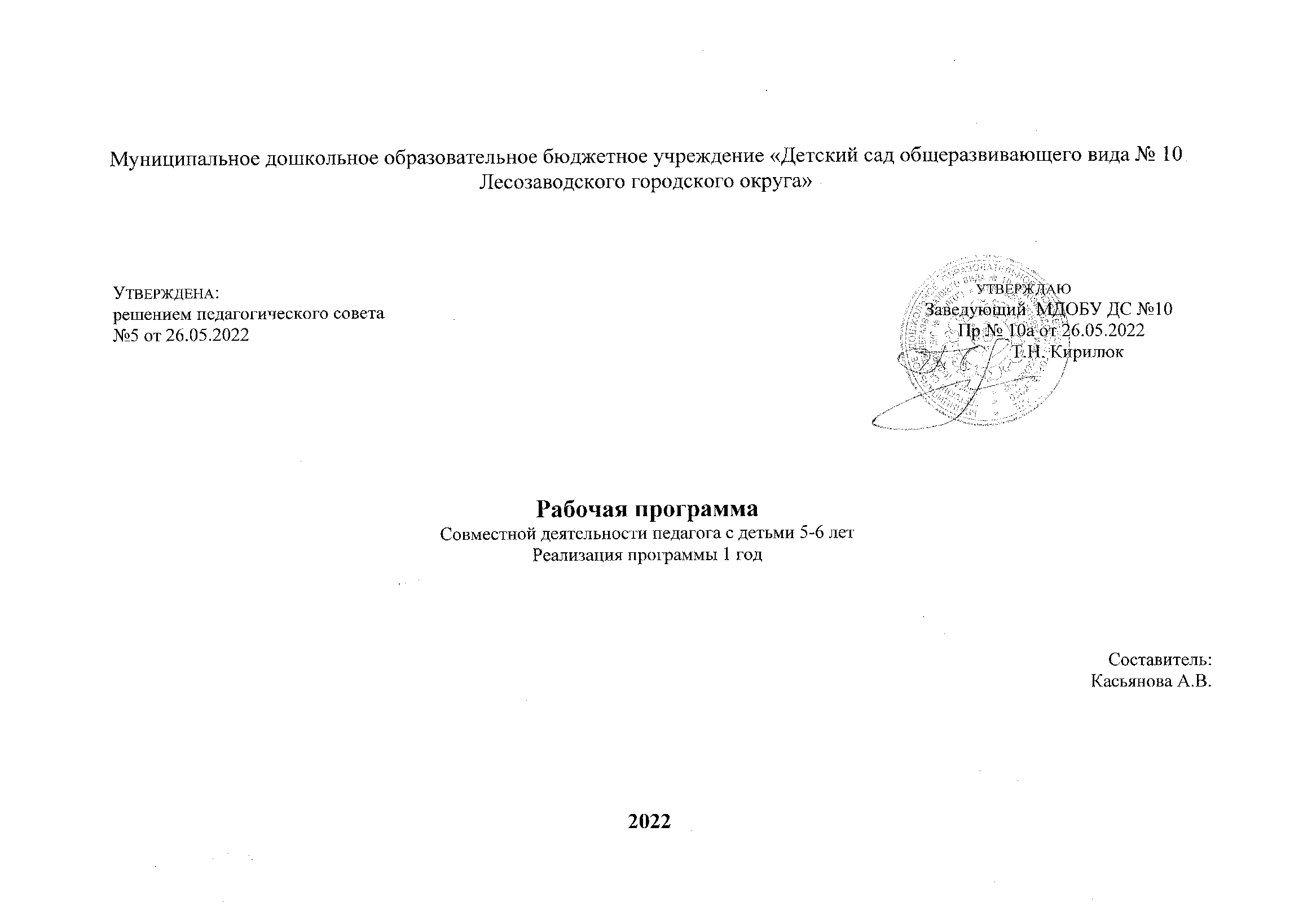 СОДЕРЖАНИЕI. Целевой раздел:1.1.Пояснительная записка…………………………………………………………………………………………………………....31.2. Цели и задачи реализации программы ………………………………………………………………………………………….41.3 Принципы и подходы в формировании и реализации программы……………………………………………………………..51.4 Содержание психолого-педагогической работы………………………………………………………………………………...51.5 Значимые характеристики для разработки и реализации программы…………………………………………………………61.6 Планируемые результаты в виде целевых ориентиров…………………………………………………………………………8II. Содержательный раздел2.1 Содержание образовательной деятельности по освоению детьми образовательных областей……………………………..132.2 Описание форм, способов, средств реализации программы…………………………………………………………………...332.3 Способы и направления поддержки детской инициативы……………………………………………………………………..352.4 Особенности взаимодействия педагогического коллектива с семьями……………………………………………………….362.5 Часть программы, формируемая участниками образовательных отношений………………………………………………...39III. Организационный раздел:3.1. Методическое обеспечение программы…………………………………………………………………………………………503.2  Режим дня........................................................................................................................................................................................513.3 Особенности организации  режимных моментов……………………………………………………………………………….523.4 Сетка НОД…………………………………………………………………………………………………………………………543.5 Комплексно-тематическое планирование НОД………………………………………………………………………………....543.6 Особенности традиционных  событий, праздников, мероприятий…………………………………………………………….753.7 Особенности организации развивающей предметно-пространственной среды……………………………………………....76Приложений 1. Перспективный план организованной образовательной деятельности………………………………………….79Приложение 2. План работы с родителями (законными представителями)………………………………………………………149I ЦЕЛЕВОЙ РАЗДЕЛ ПРОГРАММЫ1.1.Пояснительная записка	Рабочая программа старшей группы спроектирована с учётом особенностей образовательного учреждения, образовательных потребностей и запросов воспитанников и разработана на основе:Федерального Закона Российской Федерации «Об образовании в Российской Федерации» от 29.12.2012 года № 273-ФЗ;Федерального государственного образовательного стандарта (Приказ Минобрнауки России от 17.10.2013 N 1155 «Об утверждении федерального государственного образовательного стандарта дошкольного образования» (Зарегистрировано в Минюсте России 14.11.2013 N 30384));Устава  детского сада;Основной образовательной программой ДОО; действующих санитарных нормах и правилах.Программа определяет содержание и организацию образовательного процесса детей дошкольного возраста от 5 до 6 лет с учетом их возрастных и индивидуальных особенностей и направлена на: охрану и укрепление физического и психического здоровья детей, в том числе их эмоционального благополучия;обеспечение равных возможностей для полноценного развития каждого ребёнка в период дошкольного детства независимо от места проживания, пола, нации, языка, социального статуса, психофизиологических и других особенностей (в том числе ограниченных возможностей здоровья);обеспечение преемственности целей, задач и содержания образования, реализуемых в рамках образовательных программ дошкольного и начального общего образования;создание благоприятных условий развития детей в соответствии с их возрастными и индивидуальными особенностями и склонностями, развития способностей и творческого потенциала каждого ребёнка как субъекта отношений с самим собой, другими детьми, взрослыми и миром; объединение обучения и воспитания в целостный образовательный процесс на основе духовно-нравственных и социокультурных ценностей и принятых в обществе правил и норм поведения в интересах человека, семьи, общества; формирование общей культуры личности детей, развитие их социальных, нравственных, эстетических, интеллектуальных, физических качеств, инициативности, самостоятельности и ответственности ребёнка, формирование предпосылок учебной деятельности; обеспечение вариативности и разнообразия содержания Программ и организационных форм дошкольного образования, возможности формирования Программ различной направленности с учётом образовательных потребностей и способностей детей;формирование социокультурной среды, соответствующей возрастным, индивидуальным, психологическим и физиологическим особенностям детей;обеспечение психолого-педагогической поддержки семьи и повышения компетентности родителей (законных представителей) в вопросах развития и образования, охраны и укрепления здоровья детей. Содержание рабочей программы включает совокупность образовательных областей, которые обеспечивают разностороннее развитие детей с учетом их возрастных и индивидуальных особенностей. Срок реализации Программы – 1 год (2022 -2023 учебный год)Рабочая программа старшей группы обеспечивает развитие детей в возрасте от 5-6 лет с учетом их возрастных и индивидуальных особенностей, единство воспитательных, развивающих и обучающих целей и задач процесса образования по основным образовательным областям:социально – коммуникативное развитие,познавательное развитие,речевое развитие,художественно – эстетическое развитие,физическое развитие.1.2 Цель, задачи  реализации программыЦель программы – создать каждому ребенку в детском саду возможность для развития способностей, широкого взаимодействия с миром, активного практикования в разных видах деятельности, творческой самореализации.	Приоритетными задачами развития и воспитания детей являются: укрепление физического и психического здоровья ребенка, формирование основ его двигательной и гигиенической культуры;целостное развитие ребенка как субъекта посильных дошкольнику видов деятельности; обогащенное развитие ребенка, обеспечивающее единый процесс социализации–индивидуализации с учетом детских потребностей, возможностей и способностей; развитие на основе разного образовательного содержания эмоциональной отзывчивости, способности к сопереживанию, готовности к проявлению гуманного отношения в детской деятельности, поведении, поступках;развитие познавательной активности, любознательности, стремления к самостоятельному познанию и размышлению, развитие умственных способностей и речи ребенка;пробуждение творческой активности и воображения ребенка, желания включаться в творческую деятельность; органическое вхождение ребенка в современный мир, разнообразное взаимодействие дошкольников с различными сферами культуры: с изобразительным искусством и музыкой, детской литературой и родным языком, экологией, математикой, игрой; приобщение ребенка к культуре своей страны и воспитание уважения к другим народам и культурам; приобщение ребенка к красоте, добру, ненасилию, ибо важно, чтобы дошкольный возраст стал временем, когда у ребенка пробуждается чувство своей сопричастности к миру, желание совершать добрые поступки. 	Все общие задачи воспитания и развития ребенка, поставленные в ФГОС ДО по каждой образовательной области, получили в программе конкретизацию и уточнение с учетом конкретной возрастной группы и возможностей детей.1.3 Принципы и подходы в формировании и реализации программыОсновные принципы дошкольного образования:принцип развивающего образования предполагает, что образовательное содержание предъявляется ребенку с учетом его актуальных и потенциальных возможностей усвоения этого содержания и совершения им тех или иных действий, с учетом его интересов, склонностей и способностей. Данный принцип предполагает работу педагога в зоне ближайшего развития ребенка, что способствует развитию, т.е. реализации как явных, так и скрытых возможностей ребенка;принцип позитивной социализации ребенка предполагает освоение им в процессе сотрудничества с обучающим взрослым и сверстниками культурных норм, средств и способов деятельности, культурных образцов поведения и общения с другими людьми;принцип возрастной адекватности образования предполагает подбор педагогом содержания и методов дошкольного образования и на основе законов возраста. Важно использовать все специфические детские деятельности, опираясь на особенности возраста и психологический анализ задач развития, которые должны быть решены в дошкольном возрасте. При этом необходимо следовать психологическим законам развития ребенка, учитывать его индивидуальные интересы, особенности и склонности;принцип личностно-ориентированного взаимодействия с детьми находится в центре образования детей дошкольного возраста. Способ межличностного взаимодействия — чрезвычайно важный компонент образовательной среды, определяется прежде всего тем, как строятся взаимоотношения между педагогами и детьми;принцип индивидуализации образования в дошкольном возрасте предполагает:- постоянное наблюдение, сбор данных о ребенке, анализ его деятельности и создание индивидуальных программ развития;- помощь и поддержку ребенка в сложной ситуации;- предоставление ребенку возможности выбора в разных видах деятельности, акцент на инициативность, самостоятельность и личностную активность.1.4 Содержание психолого-педагогической работыСодержание психолого-педагогической работы ориентировано на разностороннее развитие дошкольников с учетом их возрастных и индивидуальных особенностей. Задачи психолого-педагогической работы по формированию физических, интеллектуальных и личностных качеств детей решаются интегрировано в ходе освоения всех образовательных областей наряду с задачами, отражающими специфику каждой образовательной области. При этом решение программных образовательных задач предусматривается не только в рамках организованной образовательной деятельности, но и в ходе режимных моментов.Содержание психолого-педагогической работы дается по пяти образовательным областям:«Социально-коммуникативное развитие»,«Познавательное развитие»,«Речевое развитие»,«Художественно-эстетическое развитие»,«Физическое развитие».1.5 Значимые характеристики для разработки и реализации программыСтарший дошкольный возраст (5-6 лет). Ребёнок 5-6 лет стремится познать себя и другого человека как представителя общества, постепенно начинает осознавать связи и зависимости в социальном поведении и взаимоотношениях людей. В этом возрасте в поведении дошкольников происходят качественные изменения - формируется возможность саморегуляции, дети начинают предъявлять к себе те требования, которые раньше предъявлялись им взрослыми. Так они могут, не отвлекаясь на более интересные дела, доводить до конца малопривлекательную работу (убирать игрушки, наводить порядок в комнате и т.п.). Это становится возможным благодаря осознанию детьми общепринятых норм и правил поведения и обязательности их выполнения. В возрасте от 5 до 6 лет происходят изменения в представлениях ребёнка о себе. Эти представления начинают включать не только характеристики, которыми ребёнок наделяет себя настоящего в данный отрезок времени, но и качества, которыми он хотел бы или, наоборот, не хотел бы обладать в будущем («Я хочу быть таким, как Человек-Паук», «Я буду, как принцесса» и т. Д.). В них проявляются усваиваемые детьми этические нормы. В этом возрасте дети в значительной степени ориентированы на сверстников, большую часть времени проводят с ними в совместных играх и беседах, их оценки и мнения становятся существенными для них. Повышается избирательность и устойчивость взаимоотношений с ровесниками. Свои предпочтения дети объясняют успешностью того или иного ребёнка в игре. В этом возрасте дети имеют дифференцированное представление о своей гендерной принадлежности по существенным признакам (женские и мужские качества, особенности проявления чувств, эмоций, специфика гендерного поведения). Существенные изменения происходят в игровом взаимодействии, в котором существенное место начинает занимать совместное обсуждение правил игры. При распределении детьми этого возраста ролей для игры можно иногда наблюдать и попытки совместного решения проблем («Кто будет…?»). Вместе с тем согласование действий, распределение обязанностей у детей чаще всего возникает ещё по ходу самой игры. Усложняется игровое пространство (например, в игре «Театр» выделяются сцена и гримёрная). Игровые действия становятся разнообразными. Вне игры общение детей становится менее ситуативным. Они охотно рассказывают о том, что с ними произошло: где были, что видели и т. д. Дети внимательно слушают друг друга, эмоционально сопереживают рассказам друзей. Более совершенной становится крупная моторика. Ребёнок этого возраста способен к освоению сложных движений: может пройти по неширокой скамейке и при этом даже перешагнуть через небольшое препятствие; умеет отбивать мяч о землю одной рукой несколько раз подряд. Уже наблюдаются различия в движениях мальчиков и девочек (у мальчиков - более порывистые, у девочек - мягкие, плавные, уравновешенные), в общей конфигурации тела в зависимости от пола ребёнка. К пяти годам дети обладают довольно большим запасом представлений об окружающем, которые получают благодаря своей активности, стремлению задавать вопросы и экспериментировать. Ребёнок этого возраста уже хорошо знает основные цвета и имеет представления об оттенках (например, может показать два оттенка одного цвета: светло-красный и тёмно-красный). Дети шестого года жизни могут рассказать, чем отличаются геометрические фигуры друг от друга. Для них не составит труда сопоставить между собой по величине большое количество предметов: например, расставить по порядку семь-десять тарелок разной величины и разложить к ним соответствующее количество ложек разного размера. Возрастает способность ребёнка ориентироваться в пространстве. Внимание детей становится более устойчивым и произвольным. Они могут заниматься не очень привлекательным, но нужным делом в течение 20-25 мин вместе со взрослым. Ребёнок этого возраста уже способен действовать по правилу, которое задаётся взрослым. Объём памяти изменяется не существенно, улучшается её устойчивость. При этом для запоминания дети уже могут использовать несложные приёмы и средства. В 5-6 лет ведущее значение приобретает наглядно-образное мышление, которое позволяет ребёнку решать более сложные задачи с использованием обобщённых наглядных средств (схем, чертежей и пр.) и обобщённых представлений о свойствах различных предметов и явлений. Возраст 5-6 лет можно охарактеризовать как возраст овладения ребёнком активным (продуктивным) воображением, которое начинает приобретать самостоятельность, отделяясь от практической деятельности и предваряя её. Образы воображения значительно полнее и точнее воспроизводят действительность. Ребёнок чётко начинает различать действительное и вымышленное. Действия воображения - создание и воплощение замысла - начинают складываться первоначально в игре. Это проявляется в том, что прежде игры рождается её замысел и сюжет. Постепенно дети приобретают способность действовать по предварительному замыслу в конструировании и рисовании. На шестом году жизни ребёнка происходят важные изменения в развитии речи. Для детей этого возраста становится нормой правильное произношение звуков. Дети начинают употреблять обобщающие слова, синонимы, антонимы, оттенки значений слов, многозначные слова. Словарь детей также активно пополняется существительными, обозначающими названия профессий, социальных учреждений (библиотека, почта, универсам, спортивный клуб и т. д.); глаголами, обозначающими трудовые действия людей разных профессий, прилагательными и наречиями, отражающими качество действий, отношение людей к профессиональной деятельности. Дети учатся самостоятельно строить игровые и деловые диалоги, осваивая правила речевого этикета, пользоваться прямой и косвенной речью; в описательном и повествовательном монологах способны передать состояние героя, его настроение, отношение к событию, используя эпитеты и сравнения. Круг чтения ребёнка 5-6 лет пополняется произведениями разнообразной тематики, в том числе связанной с проблемами семьи, взаимоотношений со взрослыми, сверстниками, с историей страны. Он способен удерживать в памяти большой объём информации, ему доступно чтение с продолжением. Повышаются возможности безопасности жизнедеятельности ребенка 5-6 лет. Это связано с ростом осознанности и произвольности поведения, преодолением эгоцентрической позиции (ребёнок становится способным встать на позицию другого). Развивается прогностическая функция мышления, что позволяет ребёнку видеть перспективу событий, предвидеть (предвосхищать) близкие и отдалённые последствия собственных действий и поступков и действий и поступков других людей. В старшем дошкольном возрасте освоенные ранее виды детского труда выполняются качественно, быстро, осознанно. Становится возможным освоение детьми разных видов ручного труда. В процессе восприятия художественных произведений, произведений музыкального и изобразительного искусства дети способны осуществлять выбор того (произведений, персонажей, образов), что им больше нравится, обосновывая его с помощью элементов эстетической оценки. Они эмоционально откликаются на те произведения искусства, в которых переданы понятные им чувства и отношения, различные эмоциональные состояния людей, животных, борьба добра со злом. Совершенствуется качество музыкальной деятельности. Творческие проявления становятся более осознанными и направленными (образ, средства выразительности продумываются и сознательно подбираются детьми). В продуктивной деятельности дети также могут изобразить задуманное (замысел ведёт за собой изображение).1.6 Планируемые результаты в виде целевых ориентировРезультатами освоения программы являются целевые ориентиры дошкольного образования, которые представляют собой социально-нормативные возрастные характеристики возможных достижений ребенка. К целевым ориентирам дошкольного образования относятся следующие социально-нормативные возрастные характеристики возможных достижений ребенка:Целевые ориентиры на этапе завершения дошкольного образования:Специфика дошкольного детства (гибкость, пластичность развития ребенка, высокий разброс вариантов его развития, его непосредственность и непроизвольность) не позволяет требовать от ребенка дошкольного возраста достижения конкретных образовательных результатов и обусловливает необходимость определения результатов освоения образовательной программы в виде целевых ориентиров.Целевые ориентиры дошкольного образования, представленные в ФГОС ДО, следует рассматривать как социально-нормативные возрастные характеристики возможных достижений ребенка.Ребенок овладевает основными культурными средствами, способами деятельности, проявляет инициативу и самостоятельность в разных видах деятельности — игре, общении, познавательно-исследовательской деятельности, конструировании и др.; способен выбирать себе род занятий, участников по совместной деятельности.Ребенок обладает установкой положительного отношения к миру, к разным видам труда, другим людям и самому себе, обладает чувством собственного достоинства; активно взаимодействует со сверстниками и взрослыми, участвует в совместных играх.Способен договариваться, учитывать интересы и чувства других, сопереживать неудачам и радоваться успехам других, адекватно проявляет свои чувства, в том числе чувство веры в себя, старается разрешать конфликты. Умеет выражать и отстаивать свою позицию по разным вопросам.Способен сотрудничать и выполнять как лидерские, так и исполнительские функции в совместной деятельности.Понимает, что все люди равны вне зависимости от их социального происхождения, этнической принадлежности, религиозных и других верований, их физических и психических особенностей.Проявляет внимание по отношению к другим людям, готовность прийти на помощь тем, кто в этом нуждается. Проявляет умение слышать других и стремление быть понятым другими.Ребенок обладает развитым воображением, которое реализуется в разных видах деятельности, и прежде всего в игре; владеет разными формами и видами игры, различает условную и реальную ситуации; умеет подчиняться разным правилам и социальным нормам. Умеет распознавать различные ситуации и адекватно их оценивать.Ребенок достаточно хорошо владеет устной речью, может выражать свои мысли и желания, использовать речь для выражения своих мыслей, чувств и желаний, построения речевого высказывания в ситуации общения, выделять звуки в словах, у ребенка складываются предпосылки грамотности.У ребенка развита крупная и мелкая моторика; он подвижен, вынослив, владеет основными движениями, может контролировать свои движения и управлять ими.Ребенок способен к волевым усилиям, может следовать социальным нормам поведения и правилам в разных видах деятельности, во взаимоотношениях со взрослыми и сверстниками, может соблюдать правила безопасного поведения и навыки личной гигиены.Проявляет ответственность за начатое дело.Ребенок проявляет любознательность, задает вопросы взрослым и сверстникам, интересуется причинно-следственными связями, пытается самостоятельно придумывать объяснения явлениям природы и поступкам людей; склонен наблюдать, экспериментировать. Обладает начальными знаниями о себе, о природном и социальном мире, в котором он живет; знаком с произведениями детской литературы, обладает элементарными представлениями из области живой природы, естествознания, математики, истории и т. п.; способен к принятию собственных решений, опираясь на свои знания и умения в различных видах деятельности.Эмоционально отзывается на красоту окружающего мира, произведения народного и профессионального искусства (музыку, танцы, театральную деятельность, изобразительную деятельность и т. д.).Проявляет патриотические чувства, ощущает гордость за свою страну, ее достижения, имеет представление о ее географическом разнообразии, многонациональности, важнейших исторических событиях.Имеет первичные представления о себе, семье, традиционных семейных ценностях, включая традиционные гендерные ориентации, проявляет уважение к своему и противоположному полу.Соблюдает элементарные общепринятые нормы, имеет первичные ценностные представления о том, «что такое хорошо и что такое плохо», стремится поступать хорошо; проявляет уважение к старшим и заботу о младших.Имеет начальные представления о здоровом образе жизни. Воспринимает здоровый образ жизни как ценность.Мониторинг детского развития проводится два раза в год (в октябре и мае). Основная задача мониторинга заключается в том, чтобы определить степень освоения ребенком образовательной программы и влияние образовательного процесса, организуемого в дошкольном учреждении, на развитие ребенка.Форма проведения мониторинга представляет собой наблюдение за активностью ребенка в различные периоды пребывания в дошкольном учреждении, анализ продуктов детской деятельности, дидактические игры, упражнения, тесты, организуемые педагогом. Основная задача этого вида мониторинга – выявить индивидуальные особенности развития каждого ребенка и наметить при необходимости индивидуальный маршрут образовательной работы для максимального раскрытия потенциала детской личности.Образовательная область «Физическое развитие»Умеют быстро, аккуратно одеваться и раздеваться, соблюдают порядок в своём шкафу.Умеют правильно пользоваться столовыми приборами, едят аккуратно, бесшумноХодят и бегают легко, ритмично.Умеют лазать по гимнастической стенке с изменением темпа.Выполняют различные виды прыжков.Владеют школой мяча.Перестраиваются в колонну по трое, четверо, равняются, размыкаются, выполняют повороты.Образовательная область «Социально-коммуникативное развитие»Соблюдают правила дорожного движения (переходить улицу в указанных местах в соответствии со светофором)Знают, где работают родители, как важен их труд для общества.В повседневной жизни, в играх выражают формы вежливостиДелятся с педагогом и детьми разнообразными впечатлениями, уточняют источник полученной информации.Дети решают спорные вопросы и улаживают конфликты с помощью речи: убеждают, доказывают, объясняют.Участвуют в беседе, аргументировано и доброжелательно оценивают ответ, высказывание сверстника.Умеют поддержать беседу, высказывают свою точку зрения, согласие или несогласие с кем-то.Умеют работают коллективно.Умеют договариваться с партнерами, во что играть, кто кем будет в игре; подчиняются правилам.Умеют разворачивать содержание игры в зависимости от количества играющих детей.Используют различные источники информации, способствующие обогащению игры (кино, литература, экскурсии…)Создают творческую предметно- игровую среду, используя полифункциональный материал, предметы- заместители.Образовательная область «Познавательно развитие»Создают множество (группы предметов) из разных по качеству элементов (предметов разного размера, цвета, формы, назначения).Считают (отсчитывают) в пределах 10.Правильно пользуются количественным и порядковыми числительными (в пределах 10), отвечают на вопросы: «Сколько? Который, по счету?»Уравнивают неравные группы предметов двумя способами (удаление и добавление единицы).Сравнивают предметы на глаз (по длине, ширине, высоте; толщине).Проверяют точность определений путем наложения или приложения.Размещают предметы различной величины (до 7-10) в порядке возрастания, убывания их длины, ширины, высоты, толщины.Выражают словами местонахождения предмета по отношению к себе, другим предметам.Ориентируются на листе бумаги (справа-слева, вверху-внизу, в середине, в углу)Знают некоторые характерные особенности знакомых геометрических фигур (количество углов, сторон равенство, неравенство сторон).Называют утро, вечер, ночь, смену частей суток.Называют текущий день недели.Устанавливают последовательность различных событий: что было раньше, что позже.Знают о предметах, облегчающих труд человека в быту, создающих комфорт.Умеют сравнивать предметы: по назначению, цвету, форме, материалу.Умеют предметы классифицировать (посуда - фарфоровая, стеклянная, керамическая…)Могут рассказать о достопримечательности родного края, о замечательных людях, прославивших свой край.Могут рассказать о том, в какой стране живут, какой город столица, могут узнать флаг России, гимн.Знают название родной станицы.Классифицируют предметы, определяют материалы, из которых они сделаны.Могут рассказать о Российской армии, о том кто защищает.Имеют представления о людях разных профессий: строители, земледельцы, работники транспорта, связи.Имеют представления о понятиях: лес, луг, сад, могут различить некоторые деревья, кустарники и травянистых растения.Рассказывают о домашних животных и их повадках, зависимости от человека.Рассказывают о диких животных: где живут, как добывают пищу и готовятся к сезонным изменениям.Узнают и называют птиц: ласточка, скворец.Узнают и называют представителей класса пресмыкающихся (ящерица, черепаха) и насекомых (пчела, комар, муха).Называют времена года, отмечают их особенности.Знают о взаимодействии человека с природой в разное время года.Знают о значении солнца, воды и воздуха для человека, животных, растений.Знают чередование частей суток и их некоторых характеристиках.Создают постройки по рисунку, самостоятельно подбирают необходимый строительный материал.Планируют этапы создания собственной постройки, находят конструктивные решения.Анализируют образец постройки.Называют и различают новые детали: разнообразные по форме и величине пластины, бруски, цилиндры, конусы и др.Выделяют основные части и характерные детали конструкций.Образовательная область «Речевое развитие»Употребляют в речи существительные, обозначающие предметы бытового окружения, прилагательные, характеризующими свойства и качества предметов, наречиями, обозначающими взаимоотношения людей, их отношения к труду.Подбирают к существительному несколько прилагательные; заменяют слово другим словом со сходным значением.Употребляют слова в точном соответствии со смыслом.Определяют место звука в слове.Различают на слух и отчетливо произносят сходные по артикуляции и звучанию согласные звуки.Умеют согласовывать слова в предложениях: сущ. с числительными, прилагательные с существительнымиЗамечают и исправляют ошибку в ударении в слове.Умеют образовывать однокоренные слова.Составляют по образцу простые и сложные предложения.Составляют по образцу рассказы по сюжетной картинке, по набору картинок.Последовательно, без существенных пропусков пересказывают небольшие литер произведения.Знают 2-3 программных стихотворения, 2-3 считалки, 2-3 загадки.Называют жанр произведения.Драматизируют небольшие сказки, читают по ролям стихотворенияНазывают любимого детского писателя, любимые сказки и рассказы.Образовательная область «Художественно-эстетическое развитие»Умеют различать произведения изобразительного искусства (живопись, книжная графика, народное декоративное искусство).Выделяют выразительные средства в разных видах искусства (форма, цвет, колорит, композиция).Знают особенности изобразительных материалов.Создают изображения предметов (с натуры, по представлению), сюжетные изображения.Используют разнообразные композиционные решения, изобразительные материалы.Используют различные цвета и оттенки для создания выразительных образов.Выполняют узоры по мотивам народного декоративно-прикладного искусства.Владеют различными способами и приемами рисования различными материалами (карандашами, гуашь, мелки, фломастеры, разнообразные кисти и т.д.)Лепят предметы разной формы, используя усвоенные приемы и способы.Создают небольшие сюжетные композиции, передавая пропорции, позы и движения фигур.Создают изображения по мотивам народных игрушек.Изображают предметы и создают несложные сюжетные композиции, используя разнообразные приемы вырезывания, обрывания бумаги.Различают жанры музыкальных произведений (марш, танец, песня).Различают жанры музыкальных инструментов (фортепиано, скрипка).Различают высокие и низкие звуки (в пределах квинты).Поют без напряжения, плавно, легким звуком, отчетливо произносят слова, своевременно начинают и заканчивают песню.Ритмично двигаются в соответствии с характером и динамикой музыки, выполняют танцевальные движения.Самостоятельно инсценируют содержание песен, хороводом; действуют не подражая друг другу.II СОДЕРЖАТЕЛЬНЫЙ РАЗДЕЛ2.1 Содержание образовательной деятельности по освоению детьми образовательных областей	Социально-коммуникативное развитие направлено на усвоение норм и ценностей, принятых в обществе, включая моральные и нравственные ценности; развитие общения и взаимодействия ребенка со взрослыми и сверстниками; становление самостоятельности, целенаправленности и саморегуляции собственных действий; развитие социального и эмоционального интеллекта, эмоциональной отзывчивости, сопереживания, формирование готовности к совместной деятельности со сверстниками, формирование уважительного отношения и чувства принадлежности к своей семье и к сообществу детей и взрослых в Организации; формирование позитивных установок к различным видам труда и творчества; формирование основ безопасного поведения в быту, социуме, природе.В качестве задач данной образовательной области выступают:приобщать к социокультурным нормам, традициям семь общества и государства;формировать представления о малой родине и Отечеств многообразии стран и народов мира;формировать общую культуру личности детей, развитие их социальных и нравственных качеств;поддерживать инициативу, самостоятельность и ответственность ребенка в различных видах деятельности.Дошкольник входит в мир социальных отношенийЗадачи образовательной деятельности:Воспитание доброжелательного отношения к людям, уважения к старшим, дружеских взаимоотношений со сверстниками, заботливого отношения к малышам.Развитие добрых чувств, эмоциональной отзывчивости, умения различать настроение и эмоциональное состояние окружающих людей и учитывать это в своем поведении.Воспитание культуры поведения и общения, привычки следовать правилам культуры, быть вежливым по отношению к людям, сдерживать непосредственные эмоциональные побуждения, если они приносят неудобство окружающим.Развитие положительной самооценки, уверенности в себе, чувства собственного достоинства, желания следовать социально-одобряемым нормам поведения, осознание роста своих возможностей и стремление к новым достижениям. Содержание образовательной деятельностиЭмоции. Знакомство с разнообразием эмоциональных состояний взрослых и сверстников, их выражение в мимике, пантомимике, действиях, интонации речи (радость, веселье, огорчение, удивление, обида, доброта, нежность, восхищение). Развитие эмоциональной отзывчивости, освоение способов эмоциональной поддержки сверстника, взрослого, пожилого человека. Понимание того, что нельзя смеяться над недостатками внешности других детей, дразнить, давать прозвища; проявлять равнодушие к обиженному, слабому человеку. Взаимоотношения и сотрудничество. Проявление доброжелательного отношения к сверстникам, уважения к взрослым. Овладение при поддержке взрослого умениями совместной деятельности: принимать общую цель, договариваться о способах деятельности и материалах, в процессе общего дела быть внимательными друг к другу, добиваться хорошего результата, выражать свое отношение к результату и взаимоотношениям («Все работали дружно, вырезали много красивых снежинок и теперь мы украсим ими нашу группу».). Освоение разных форм совместной деятельности и сотрудничества со сверстниками: работа парами, подгруппами, фронтально - вместе со всеми. Оценка результатов совместных действий. Правила культуры поведения, общения со взрослыми и сверстниками. Знакомство детей с правилами культуры поведения по отношению к взрослым и сверстникам. Упражнение в использовании культурных форм общения: обращаться к взрослым по имени и отчеству, на «ВЫ», вежливо обращаться с просьбой, самостоятельно здороваться, прощаться, благодарить за помощь и заботу. Быть дружелюбным и справедливым по отношению к сверстникам. В разговоре смотреть на собеседника, говорить приветливо, не перебивать говорящего и не прерывать разговора, если он не закончен, избегать грубого тона в общении. Умение оценить поступки с позиции правил культуры поведения и общения. Семья. Обогащение представлений о семье, семейных и родственных отношениях: члены семьи, ближайшие родственники по линии матери и отца. Понимание того, как поддерживаются родственные связи (переписка, разговор по телефону, посещения, электронная почта), как проявляются в семье забота, любовь, уважение друг к другу. Знание некоторых семейных традиций, любимых занятий членов семьи. Представления о поведении в случае болезни кого-то из членов семьи, некоторые правила помощи больному. Правила отношения к пожилым людям в семье. Результаты образовательной деятельностиРазвиваем ценностное отношение к трудуЗадачи образовательной деятельности:Формировать у детей представления о профессиях, роли труда взрослых в жизни общества и каждого человека. Воспитывать уважение и благодарность к людям, создающим своим трудом разнообразные материальные и культурные ценности, необходимые современному человеку для жизни.Обеспечивать развитие самостоятельности и инициативы в труде, расширять диапазон обязанностей в элементарной трудовой деятельности по самообслуживанию, хозяйственно-бытовому, ручному труду и конструированию, труду в природе в объеме возрастных возможностей старших дошкольников.Способствовать развитию творческих способностей, позиции субъекта в продуктивных видах детского досуга на основе осознания ребенком собственных интересов, желаний и предпочтений. Содержание образовательной деятельностиТруд взрослых и рукотворный мир. Конкретные профессии и взаимосвязи между ними, содержание труда в соответствии с общей структурой трудового процесса: цель и мотив, материалы и предметы труда, инструменты и оборудование, набор трудовых действий, результат. (Архитекторы проектируют новые здания и мосты; строители осуществляют задуманное; шоферы подвозят строительный материал; рекламные агенты и менеджеры осуществляют продажу квартир). Понимание роли современной техники и материалов в трудовой деятельности взрослых.	Уважение к труду родителей, представление о материальном обеспечении семьи, ее бюджете. Самообслуживание и детский труд. Развитие самостоятельности в самообслуживании. Расширение объема процессов самообслуживания и хозяйственно-бытового труда (убрать игрушки, застелить свою постель, вытереть пыль, вымыть дома после еды чайную посуду). Освоение трудовых процессов, обеспечивающих ребенку возможность с небольшой помощью взрослого заботиться о своей одежде и обуви (почистить, высушить после прогулки). 	Представления о роли самообслуживания в заботе о здоровье: важность чистоты кожи, полоскания рта после еды. Участие в новых видах дежурства – по уголку природы, помощи педагогам при подготовке к занятиям. Освоение способов распределения коллективной работы по типу общего труда (объединение всех результатов детского труда в единый) и совместного выполнения трудового процесса, когда предмет труда переходит от одного участника труда к другому для выполнения действий. 	Представления о ручном труде и конструировании. Освоение умений создания поделок из бумаги, ткани, дерева, природного материала и конструкторов, способов конструирования из «бросового» материала, изготовление игрушек в технике оригами. 	Хозяйственная помощь детей в семье (совместно со взрослыми мыть посуду, поливать растения, кормить домашних животных, участвовать со взрослыми в приготовлении пищи и уборке квартиры). Результаты образовательной деятельностиФормирование основ безопасного поведения в быту, социуме, природе.Задачи образовательной деятельности:Формировать представлений детей об основных источниках и видах опасности в быту, на улице, в природе и способах безопасного поведения; о правилах безопасности дорожного движения в качестве пешехода и пассажира транспортного средства.Формировать умения самостоятельного безопасного поведения в повседневной жизни на основе правил безопасного поведения. Содержание образовательной деятельности	Обогащение представлений о разнообразии источников и причин опасности в быту, на улице, в природе, о типичных ошибках, в ситуациях опасных для жизни и здоровья (пожар, мороз, гроза, жаркое солнце, купание в незнакомом водоеме, переход по льду, контакты с бездомными животными и пр.). Представления о последствиях неосторожных действий (ушиб, обморожение, ожог, укус и пр.). Освоение правил поведения на улице, при переходе проезжей части дороги. Знание сигналов светофора, указателей перехода улицы, остановок транспорта. Правила поведения с незнакомыми людьми: вступать в общение только в присутствии и разрешении родителей, не принимать угощения, подарки от незнакомых людей без согласия родителей, не открывать дверь чужим людям и пр.Результаты образовательной деятельностиОБРАЗОВАТЕЛЬНАЯ ОБЛАСТЬ «ПОЗНАВАТЕЛЬНОЕ РАЗВИТИЕ»	Познавательное развитие предполагает развитие интересов детей, любознательности и познавательной мотивации; формирование познавательных действий, становление сознания; развитие воображения и творческой активности; формирование первичных представлений о себе, других людях, объектах окружающего мира, о свойствах и отношениях объектов окружающего мира (форме, цвете, размере, материале, звучании, ритме, темпе, количестве, числе, части и целом, пространстве и времени, движении и покое, причинах и следствиях и др.), о малой родине и Отечестве, представлений о социокультурных ценностях нашего народа, об отечественных традициях и праздниках, о планете Земля как общем доме людей, об особенностях её природы, многообразии стран и народов мира.	Задачи образовательной деятельности: Развивать интерес к самостоятельному познанию объектов окружающего мира в его разнообразных проявлениях и простейших зависимостях. Развивать аналитическое восприятие, умение использовать разные способы познания: обследование объектов, установление связей между способом обследования и познаваемым свойством предмета, сравнение по разным основаниям (внешне видимым и скрытым существенным признакам), измерение, упорядочивание, классификация.Развивать умение отражать результаты познания в речи, рассуждать, пояснять, приводить примеры и аналогии.Воспитывать эмоционально-ценностное отношение к окружающему миру (природе, людям, предметам).Поддерживать творческое отражение результатов познания в продуктах детской деятельности.Обогащать представления о людях, их нравственных качествах, гендерных отличиях, социальных и профессиональных ролях, правилах взаимоотношений взрослых и детей.Развивать представления ребенка о себе, своих умениях, некоторых особенностях человеческого организма.Развивать представления о родном городе и стране, гражданско-патриотические чувства.Поддерживать стремление узнавать о других странах и народах мира. Содержание образовательной деятельности. Развитие сенсорной культуры	Различение и называние всех цветов спектра и ахроматических цветов (черный, серый, белый), оттенков цвета (темно-красный, светло-серый), 3-5 тонов цвета (малиновый, лимонный, салатный, бирюзовый, сиреневый…), теплых и холодных оттенков. 	Различение и называние геометрических фигур (круг, квадрат, овал, прямоугольник, треугольник, ромб, трапеция), освоение способов воссоздания фигуры из частей, деления фигуры на части; освоение умения выделять (с помощью взрослого) структуру плоских геометрических фигур (стороны, углы, вершины). 	Использование сенсорных эталонов для оценки свойств предметов (фуражка темно-синяя, значок в форме ромба, стакан глубже чашки, книга тяжелее тетрадки). Освоение умений выделять сходство и отличие между группами предметов. 	Проявление умения сравнивать предметы, выделять3-5 признаков сходства и отличия, группировать предметы по разным основаниям преимущественно на основе зрительной оценки; различать звуки (музыкальные звуки по разным характеристикам: высоте, тембру, громкости, длительности, звуки родного языка). Формирование первичных представлений о себе, других людях	Развитие интереса к людям разного пола и возраста. Овладение пониманием особенностей проявления характерных мужских и женских качеств, умениями оценивать поступки людей разного пола с учетом гендерной принадлежности. Освоение разнообразия мужских и женских имен, происхождения некоторых имен, имени и отчества. Освоение представлений о многообразии социальных ролей, выполняемых взрослыми: Понимание труда людей как основы создания богатства окружающего мира. 	Освоение представлений о себе и семье: о своем имени, фамилии, поле, возрасте, месте жительства, домашнем адресе, увлечениях членов семьи, профессиях родителей. Овладение некоторыми сведениями об организме, понимание назначения отдельных органов и условиях их нормального функционирования. Формирование первичных представлений о Малой родине и Отечестве, многообразии стран и народов мира	Освоение представлений о своем городе (селе), названия родного города (села), его особенностях (местах отдыха и работы близких, основных достопримечательностях). Освоение представлений о названии ближайших улиц, назначении некоторых общественных учреждениях города (села) - магазинов, поликлиники, больниц, кинотеатров, кафе. Понимание особенностей правил поведения в общественных учреждениях города. 	Проявление интереса к родной стране. Освоение представлений о ее столице, государственном флаге и гербе. Освоение представлений о содержании основных государственных праздников России, ярких исторических событиях, героях России. 	Понимание многообразия россиян разных национальностей - особенностей их внешнего вида, одежды, традиций. Развитие интереса к сказкам, песням, играм разных народов. Развитие толерантности по отношению к людям разных национальностей. Понимание того, что все люди трудятся, чтобы жить счастливо и сделать свою страну богатой и счастливой. 	Освоение представлений о других странах и народах мира. Понимание, что в других странах есть свои достопримечательности, традиции, свои флаги и гербы. Развитие интереса к жизни людей в разных странах. Понимание того, что люди из разных стран стремятся беречь Землю и дружить. Ребенок открывает мир природы	Увеличение объема представлений о многообразии мира растений, животных, грибов. Умение видеть различия в потребностях у конкретных животных и растений (во влаге, тепле, пище, воздухе, месте обитания и убежище). Обнаружение признаков благоприятного или неблагоприятного состояния природных объектов и их причин (у растения сломана ветка, повреждены корни, листья опутаны паутиной). 	Сравнение растений и животных по разным основаниям, отнесение их к определенным группам (деревья, кусты, травы; грибы; рыбы, птицы, звери, насекомые) по признакам сходства. Установление сходства между животными, растениями и человеком (питается, дышит воздухом, двигается и т.д.) и отличия (думает, говорит, испытывает чувства и т.д.). 	Представления о неживой природе как среде обитания животных и растений, ее особенности (состав, качества и свойства). Особенности жизни живых существ в определенной среде обитания. 	Установление последовательности сезонных изменений в природе (смена условий в неживой природе влечет изменения в жизни растений, насекомых, птиц и других животных) и в жизни людей. Понимание причин этих явлений. 	Накопление представлений о жизни животных и растений в разных климатических условиях: в пустыне, на севере (особенности климата, особенности приспособления растений и животных к жизни в пустыне, на Севере). 	Установление стадий роста и развития хорошо знакомых детям животных и растений, яркие изменения внешнего вида и повадок детенышей животных в процессе роста. 	Развитие представлений о природных сообществах растений и животных (лес, водоем, луг, парк), их обитателях, установление причин их совместного существования (в лесу растет много деревьев, они создают тень, поэтому под деревьями произрастают тенелюбивые кустарники, травы и грибы и т.д.). 	Понимание разнообразных ценностей природы (Эстетическая, познавательная, практическая ценности, природа как среда жизни человека). Осознание правил поведения в природе. Первые шаги в математику. Исследуем и экспериментируем	Использование приемов сравнения, упорядочивания и классификации на основе выделения их существенных свойств и отношений: подобия (такой же, как …; столько же, сколько …), порядка (тяжелый, легче, еще легче…), включения (часть и целое). Понимать и находить, от какого целого та или иная часть, на сколько частей разделено целое, если эта часть является половиной, а другая четвертью. 	Овладение умениями пользоваться числами и цифрами для обозначения количества и результата сравнения в пределах первого десятка. 	Освоение измерения (длины, ширины, высоты) мерками разного размера, фиксация результата числом и цифрой. Освоение умения увеличивать и уменьшать числа на один, два, присчитывать и отсчитывать по одному, освоение состава чисел из двух меньших. 	Проявление умения устанавливать простейшие зависимости между объектами: сохранения и изменения, порядка следования, преобразования, пространственные и временные зависимости.Результаты образовательной деятельностиОБРАЗОВАТЕЛЬНАЯ ОБЛАСТЬ «РЕЧЕВОЕ РАЗВИТИЕ»	Речевое развитие включает владение речью как средством общения и культуры; обогащение активного словаря; развитие связной, грамматически правильной диалогической и монологической речи; развитие речевого творчества; развитие звуковой и интонационной культуры речи, фонематического слуха; знакомство с книжной культурой, детской литературой, понимание на слух текстов различных жанров детской литературы; формирование звуковой аналитико-синтетической активности как предпосылки обучения грамоте. 	Задачи образовательной деятельности Развивать монологические формы речи, стимулировать речевое творчество детей.Обогащать представления детей о правилах речевого этикета и способствовать осознанному желанию и умению детей следовать им в процессе общения.Развивать умение соблюдать этику общения в условиях коллективного взаимодействия.Обогащать словарь детей за счет расширения представлений о явлениях социальной жизни, взаимоотношениях и характерах людей.Развивать умение замечать и доброжелательно исправлять ошибки в речи сверстников.Воспитывать интерес к письменным формам речи.Поддерживать интерес к рассказыванию по собственной инициативе.Развивать первоначальные представления об особенностях литературы: о родах (фольклор и авторская литература), видах (проза и поэзия), о многообразии жанров и их некоторых признаках (композиция, средства языковой выразительности). Способствовать развитию понимания литературного текста в единстве его содержания и формы, смыслового и эмоционального подтекста. Содержание образовательной деятельностиВладение речью как средством общения и культуры:освоение этикета телефонного разговора, столового, гостевого этикета, этикетного взаимодействия в общественных местах (в театре, музее, кафе); освоение и использование невербальных средств общения: мимики, жестов, позы;участие в коллективных разговорах, использование принятых норм вежливого речевого общения (внимательно слушать собеседника, правильно задавать вопрос, строить свое высказывание кратко или распространенно, ориентируясь на задачу общения). Развитие связной, грамматически правильной диалогической и монологической речи: освоение умений: самостоятельно строить игровые и деловые диалоги; пересказывать литературные произведения самостоятельно по ролям, по частям, правильно передавая идею и содержание, пользоваться прямой и косвенной речью; с помощью воспитателя определять и воспроизводить логику описательного рассказа; в описательных рассказах о предметах, объектах и явлениях природы использовать прилагательные и наречия; сочинять сюжетные рассказы по картине, из личного опыта; с помощью воспитателя строить свой рассказ в соответствии с логикой повествования: экспозиция (обозначение действующих лиц, времени и места действия), завязка (причина события), развитие событий и кульминация (момент наивысшего напряжения), развязка (окончание); в повествовании отражать типичные особенности жанра сказки или рассказа;грамматически правильно использовать в речи: несклоняемые существительные (метро, пальто, пианино, эскимо), слова, имеющие только множественное или только единственное число (ножницы, очки), глаголы «одеть» и «надеть», существительные множественного числа в родительном падеже; образовывать слова, пользуясь суффиксами (учитель, строитель, спасатель; солонка, масленка), приставками (подснежник, подосиновик). Развитие речевого творчества: проявление интереса к самостоятельному сочинению, созданию разнообразных видов творческих рассказов: придумывание продолжения и окончания к рассказу, рассказы по аналогии, рассказы по плану воспитателя, по модели; внимательно выслушивать рассказы сверстников, замечать речевые ошибки и доброжелательно исправлять их; использовать элементы речи-доказательства при отгадывании загадок, в процессе совместных игр, в повседневном общении. Обогащение активного словаря:  за счет слов, обозначающих: названия профессий, учреждений, предметов и инструментов труда, техники, помогающей в работе, трудовых действий и качества их выполнения; личностные характеристики человека (честность, справедливость, доброта, заботливость, верность и т. д.), его состояния и настроения, внутренние переживания; социально-нравственные категории (добрый, злой, вежливый, трудолюбивый, честный, и т.д.), оттенки цвета (розовый, бежевый, зеленовато-голубоватый и т. д.), тонкое дифференцирование формы, размера и других признаков объекта; названия обследовательских действий, необходимых для выявления качеств и свойств предметов (погладил, подул, взвесил, понюхал и т. д.); 	Освоение способов обобщения - объединения предметов в группы по существенным признакам (посуда, мебель, одежда, обувь, головные уборы, постельные принадлежности, транспорт, домашние животные, дикие звери, овощи, фрукты). 	Освоение умения находить в текстах литературных произведений сравнения, эпитеты; использовать их при сочинении загадок, сказок, рассказов. Формирование звуковой аналитико-синтетической активности как предпосылки обучения грамоте: освоение представления о существовании разных языков;освоение терминов: «слово», «звук», «буква», «предложение», гласный и согласный звук, звуковой анализ слова; освоение умений: делить на слоги двух-трехслоговые слова; осуществлять звуковой анализ простых трехзвуковых слов: интонационно выделять звуки в слове, различать гласные и согласные звуки, определять твердость и мягкость согласных, составлять схемы звукового состава слова; составлять предложения по живой модели; определять количество и последовательность слов в предложении; развивать мелкую моторику кистей рук: раскрашивание, штриховка, мелкие мозаики. Знакомство с книжной культурой, детской литературой. 	Восприятие классических и современных поэтических произведений (лирические и юмористические стихи, поэтические сказки, литературные загадки, басни) и прозаических текстов (сказки, сказки-повести, рассказы); проявление интереса к рассказам и сказкам с нравственным содержанием; понимание образности и выразительности языка литературных произведений; проявление интереса к текстам познавательного содержания (например, фрагментам детских энциклопедий). Результаты образовательной деятельностиОБРАЗОВАТЕЛЬНАЯ ОБЛАСТЬ «ХУДОЖЕСТВЕННО-ЭСТЕТИЧЕСКОЕ РАЗВИТИЕ»Художественно-эстетическое развитие предполагает развитие предпосылок ценностно-смыслового восприятия и понимания произведений искусства (словесного, музыкального, изобразительного), мира природы; становление эстетического отношения к окружающему миру; формирование элементарных представлений о видах искусства; восприятие музыки, художественной литературы, фольклора; стимулирование сопереживания персонажам художественных произведений; реализацию самостоятельной творческой деятельности детей (изобразительной, конструктивно-модельной, музыкальной, и др.).ИЗОБРАЗИТЕЛЬНОЕ ИСКУССТВОЗадачи образовательной деятельности: Активизировать проявление эстетического отношения к окружающему миру (искусству, природе, предметам быта, игрушкам, социальным явлениям).Развивать художественно-эстетическое восприятие, эмоциональный отклик на проявления красоты в окружающем мире, произведениях искусства и собственных творческих работах; способствовать освоению эстетических оценок, суждений.Развивать представления об жанрово-видовом разнообразии искусства, способствовать освоению детьми языка изобразительного искусства и художественной деятельности, и формировать опыт восприятия разнообразных эстетических объектов и произведений искусства.Развивать эстетические интересы, эстетические предпочтения, желание познавать искусство и осваивать изобразительную деятельность. Содержание образовательной деятельности	Развитие умений откликаться и замечать красоту окружающего мира, дифференцированно воспринимать многообразие форм, цвета, фактуры, способы их передачи в художественных образах. Ассоциировать и образно воспринимать их. Развивать художественно-эстетические способности. 	Умения художественного восприятия: умения самостоятельно и последовательно анализировать произведения и архитектурные объекты; выделяет типичное, обобщенное. Умения различать произведения искусства разных видов, понимание специфики разных видов искусства. Представления и опыт восприятия произведений искусства: декоративно-прикладное искусство разных видов (игрушки, утварь, одежда, предметы быта) и разных областей России; технологии изготовления, назначение, особенности: яркость, нарядность, обобщенность, декоративность, единство эстетического и утилитарного, символичность образов животных, явлений природы. Ценность народного искусства; воспитание желания его сохранять и познавать. Своеобразие декоративно-оформительского искусства: назначение, виды: одежда, мебель, предметы быта. Способы оформления поздравительных открыток, составления букетов, оформления выставок.графика как вид изобразительного искусства. Книжная, прикладная графика. Назначение иллюстрации - сопровождение текста. Специфика труда художника-иллюстратора, технологии создания иллюстрации. Художники-анималисты, иллюстраторы-сказочники.живопись: представления о жанрах живописи: натюрморт, пейзаж, ахпортрет, жанровая живопись; восприятие разных образов по содержанию, настроению, средствами выразительности. Авторская манера некоторых художников-живописцев. специфика скульптуры как искусства создавать объемные образы (отличие от живописи). Назначение и виды скульптуры, средства выразительности: материал, техника его обработки, фактура, композиция, силуэт, постамент. Специфика труда скульптора, используемые инструменты. Скульптурные образы по близкой детям тематике из разных материалов.архитектура как сооружения, их комплексы, необходимые для жизнедеятельности людей. Особенности архитектуры (соотношение пользы-красоты-прочности). Материалы, используемые в строительстве. Виды архитектуры по назначению. Понимание типичного, обобщенного образа сооружения, характерного и индивидуального. Гармония объекта с окружающим пространством. Известные архитектурные сооружения региона. 	Умения эмоционально откликаться, понимать художественный образ, идею произведения, устанавливать связь между образом, сюжетом, средствами выразительности; выделять настроение произведения, отношение автора к изображенному. Умения выделять средства выразительности разных видов искусства. Оценивать художественные образы графики, живописи, скульптуры и архитектуры; формулировать собственное суждение. 	Уважительное отношение к промыслам родного края, к художественному наследию России. Проявление интереса к творческому труду. Проявление предпочтений. посещение музея. Представления о музее – как сокровищнице ценностей и произведений искусства. Экспонаты и коллекция. Интерес к посещению музеев, галерей; знание и стремление соблюдать правила поведения в музее. Развитие продуктивной деятельности и детского творчестваЗадачи образовательной деятельности: Развивать изобразительную деятельность детей: самостоятельное определение замысла будущей работы, стремление создать выразительный образ, умений самостоятельно отбирать впечатления, переживания для определения сюжета, выбирать соответствующие образу изобразительные техники и материалы, планировать деятельность и достигать результата, оценивать его, взаимодействовать с другими детьми в процессе коллективных творческих работ. Развивать технические и изобразительно-выразительные умения.Поддерживать личностные проявления старших дошкольников в процессе освоения искусства и собственной творческой деятельности: самостоятельность, инициативности, проявлении индивидуальности, творчества.Продолжать развивать эмоционально-эстетические, творческие, сенсорные и познавательные способности. Содержание образовательной деятельности	Развитие умений определять замысел будущей работы, самостоятельно отбирать впечатления, переживания для определения сюжета. Создавать выразительный образ и передавать своё отношение. 	По собственной инициативе интегрировать виды деятельности. Проявление инициативы в художественно-игровой деятельности, высказывание собственных эстетических суждений и оценок. 	Развитие умений планировать деятельность, доводить работу до результата, оценивать его; экономично использовать материалы. Знакомство со способом создания наброска. Умения рисования контура предмета простым карандашом. 	Освоение новых более сложных способов создания изображения. Создание изображений по представлению, памяти, с натуры; умения анализировать объект, свойства, устанавливать пространственные, пропорциональные отношения, передавать их в работе. Изобразительно-выразительные умения	Продолжение развития умений выделять главное, используя адекватные средства выразительности. 	Использование цвета как средства передачи настроения, состояния, отношения к изображаемому или выделения главного в картине; свойства цвета (теплая, холодная гамма), красота яркость насыщенных или приглушенных тонов. Умения тонко различать оттенки (развитое цветовое восприятие). Умения подбирать фон бумаги и сочетание красок. 	Развитие умений передавать многообразие форм, фактуры, пропорциональных отношений. В изображении предметного мира: передавать сходства с реальными объектами; при изображении с натуры передавать характерные и индивидуальные признаки предметов, живых объектов; при изображении сказочных образов передавать признаки необычности в сюжетном изображении: передавать отношения между объектами, используя все средства выразительности и композицию: изображать предметы на близком, среднем и дальнем планах, рисовать линию горизонт; в декоративном изображении: создавать нарядные, обобщенные образы; украшать предметы с помощью орнаментов и узоров, используя ритм, симметрию в композиционном построении; украшать плоские и объемные формы, предметные изображения и геометрические основы. Технические уменияВ рисовании: применение разнообразных изобразительных материалов и инструментов (сангина, пастель, мелки, акварель, тушь, перо, палитра, кисти разных размеров, гелиевые ручки, витражные краски, уголь, фломастеры). 	Умения создавать новые цветовые тона и оттенки путем составления, разбавления водой или разбеливания, добавления черного тона в другой тон. Пользоваться палитрой; техникой кистевой росписи; передавать оттенки цвета, регулирует силу нажима на карандаш. Освоение разных изобразительных живописных и графических техник: способы работы с акварелью и гуашью (по - сырому), способы различного наложения цветового пятна, техникой пера, тушевки, штриховки, оттиска, монотипии, «рельефного» рисунка, способов рисования кистью. В аппликации: использование разнообразных материалов: бумагу разного качества и свойств, ткани, природные материалов и веществ, бросовых материалов. Знакомство с техниками симметричного, ажурного вырезания; разнообразными способами прикрепления деталей на фон, получения объемной аппликации. Создание разнообразных форм. Последовательность работы над сюжетной аппликацией; умения создавать коллажи. В лепке: использование разнообразных материалов и дополнительных материалов для декорирования. Умения лепить конструктивным и смешанным способом; создавать многофигурные и устойчивые конструкции; создавать объемные и рельефные изображения; использовать разные инструменты: стеки, штампы, постамент, каркасы; передавать фактуру, сглаживать поверхность предмета; вылепливать мелкие детали. В конструировании из разнообразных геометрических форм, тематических конструкторов: развитие умений анализировать постройку, выделять крупные и мелкие части, их пропорциональные соотношения. Создание построек, сооружений с опорой на опыт освоения архитектуры: варианты построек жилого, промышленного, общественного назначения, мосты, крепости, транспорт, сказочные постройки; придумывает сюжетные композиции. Создание построек по заданным теме, условиям, самостоятельному замыслу, схемам, моделям. Знакомство с некоторыми правилами создания прочных, высоких сооружений, декорирования постройки. Конструирование из бумаги: создание интересных игрушек для самостоятельных игр с водой и ветром. Освоение обобщенных способов конструирования из бумаги; читать схемы сложения. Освоение приемов оригами. Конструирование из природного и бросового материала: умения выделять выразительность природных объектов, выбирать их для создания образа по заданной или придуманной теме. Освоение способов крепления деталей, использования инструментов. 	Стремление к созданию оригинальных композиций для оформления пространства группы, помещений к праздникам, мини-музея и уголков, пространства для игр. Освоение несложных способов плоского, объемного и объемно-пространственного оформления. Использование разных материалов для создания интересных композиций; умения планировать процесс создания предмета. Развитие умений работы с тканью, плетение: разрезание, наклеивание, заворачивание, нанесение рисунка, декорирование элементами; изготовление простых игрушек. 	Обыгрывание изображения, стремление создавать работу для разнообразных собственных игр, в «подарок» значимым близким людям. 	Развитие умений сотрудничать с другими детьми в процессе выполнения коллективных творческих работ. Развитие умений адекватно оценить результаты деятельности, стремиться к совершенствованию умений, продуктов деятельности, прислушиваться к оценке и мнению взрослого.Результаты образовательной деятельностиХУДОЖЕСТВЕННАЯ ЛИТЕРАТУРАЗадачи образовательной деятельности: Поддерживать у детей интерес к литературе, обогащать «читательский» опыт детей за счет произведений более сложных жанров фольклора (волшебные и бытовые сказки, метафорические загадки, былины), литературной прозы (сказка-повесть, рассказ с нравственным подтекстом) и поэзии (басни, лирические стихи, литературные загадки с метафорой, поэтические сказки).Воспитывать литературно-художественный вкус, способность понимать настроение произведения, чувствовать музыкальность, звучность и ритмичность поэтических текстов; красоту, образность и выразительность языка сказок и рассказов. Совершенствовать умения художественного восприятия текста в единстве его содержания и формы, смыслового и эмоционального подтекста.Развивать первоначальные представления об особенностях литературы: о родах (фольклор и авторская литература), видах (проза и поэзия), о многообразии жанров и их некоторых специфических признаках (композиция, средства языковой выразительности).Поддерживать самостоятельность и инициативность детей в художественно-речевой деятельности на основе литературных текстов: пересказывать сказки и рассказы близко к тексту, пересказывать от лица литературного героя, выразительно рассказывать наизусть стихи и поэтические сказки, придумывать поэтические строфы, загадки, сочинять рассказы и сказки по аналогии со знакомыми текстами, участвовать в театрализованной деятельности, самовыражаясь в процессе создания целостного образа героя. Содержание образовательной деятельностиРасширение читательских интересов детей. Проявление стремления к постоянному общению с книгой, выражение удовольствия при слушании литературных произведений. Проявление избирательного отношения к произведениям определенного вида, жанра, тематики, стремление объяснить свой выбор. Восприятие литературного текста. Освоение умений воспринимать литературное произведение в единстве его содержания и формы, смыслового и эмоционального подтекста, устанавливать многообразные связи в тексте. Понимание литературного героя в его разнообразных проявлениях (внешний вид, поступки, мотивы поступков, переживания, мысли), стремление дать оценку его поступкам. Понимание настроения произведения, чувствование его эмоционального подтекста. Проявление внимания к языку, осознанного отношения к использованию некоторых средств языковой выразительности (многозначность слова, синонимика, эпитет, сравнение, метафора); Творческая деятельность на основе литературного текста. Освоение способов передачи результатов восприятия литературных текстов в разных видах художественно-речевой (пересказ, сочинение, рассуждение), изобразительной (рисование, аппликация, конструирование, оформление) и театрализованной деятельности. Проявление желания создавать в игре-драматизации целостный образ, в котором сочетаются эмоции, настроения, состояния героя, их смена и развитие. Сохранение в пересказах стилистических и жанровых особенностей произведения, использование в собственных сочинениях приемов, соответствующих особенностям жанра (например, при сочинении сказок, - традиционные зачины, концовки, постоянные эпитеты, традиционные сравнения и образные фразеологизмы и пр.). Проявление активности и самостоятельности в поиске способов выражения образа героя в театрализованной игре.Результаты образовательной деятельностиМУЗЫКАЗадачи образовательной деятельности: Обогащать слуховой опыт детей при знакомстве с основными жанрами музыки.Накапливать представления о жизни и творчестве некоторых композиторов.Обучать детей анализу средств музыкальной выразительности.Развивать умения творческой интерпретации музыки разными средствами художественной выразительности.Развивать певческие умения.Стимулировать освоение умений игрового музицирования.Стимулировать самостоятельную деятельность детей по импровизации танцев, игр, оркестровок.Развивать умения сотрудничества в коллективной музыкальной деятельности. Содержание образовательной деятельности	Узнавание музыки разных композиторов: западноевропейских (И-С. Баха, Э. Грига, И. Гайдна, В.А. Моцарта, Р. Шумана и др.) и русских (Н.А. Римского-Корсакова, М.И. Глинки, П.И. Чайковского и др.). Владение элементарными представлениями о биографиях и творчестве композиторов, о истории создания оркестра, о истории развития музыки, о музыкальных инструментах. Различение музыки разных жанров. Знание характерных признаков балета и оперы. Различение средств музыкальной выразительности (лад, мелодия, метроритм). Понимание того, что характер музыки выражается средствами музыкальной выразительности. Результаты образовательной деятельностиОБРАЗОВАТЕЛЬНАЯ ОБЛАСТЬ «ФИЗИЧЕСКОЕ РАЗВИТИЕ»	Физическое развитие включает приобретение опыта в следующих видах деятельности детей: двигательной, в том числе связанной с выполнением упражнений, направленных на развитие таких физических качеств, как координация и гибкость; способствующих правильному формированию опорно-двигательной системы организма, развитию равновесия, координации движения, крупной и мелкой моторики обеих рук, а также с правильным, не наносящем ущерба организму, выполнением основных движений (ходьба, бег, мягкие прыжки, повороты в обе стороны), формирование начальных представлений о некоторых видах спорта, овладение подвижными играми с правилами; становление целенаправленности и саморегуляции в двигательной сфере; становление ценностей здорового образа жизни, овладение его элементарными нормами и правилами (в питании, двигательном режиме, закаливании, при формировании полезных привычек и др.).	Задачи образовательной деятельности: Развивать умения осознанного, активного, с должным мышечным напряжением выполнения всех видов упражнений (основных движений, общеразвивающих упражнений, спортивных упражнений).Развивать умение анализировать (контролировать и оценивать) свои движения и движения товарищей.Формировать первоначальные представления и умения в спортивных играх и упражнениях.Развивать творчества в двигательной деятельности.Воспитывать у детей стремление самостоятельно организовывать и проводить подвижные игры и упражнения со сверстниками и малышами.Развивать у детей физические качества: координацию, гибкость, общую выносливость, быстроту реакции, скорость одиночных движений, максимальную частоту движений, силу.Формировать представления о здоровье, его ценности, полезных привычках, укрепляющих здоровье, о мерах профилактики и охраны здоровья.Формировать осознанную потребность в двигательной активности и физическом совершенствовании, развивать устойчивый интерес к правилам и нормам здорового образа жизни, здоровьесберегающего и здоровьеформирующего поведения.Развивать самостоятельность детей в выполнении культурно-гигиенических навыков и жизненно важных привычек здорового образа жизни.Развивать умения элементарно описывать свое самочувствие и привлекать внимание взрослого в случае недомогания.Содержание образовательной деятельности «Двигательная деятельность»	Порядковые упражнения: порядок построения в шеренгу, из шеренги в колонну, в две колонны, в два круга, по диагонали, «змейкой» без ориентиров, способы перестроения в 2 и 3 звена. Сохранение дистанции во время ходьбы и бега. Повороты направо, налево, на месте и в движении на углах. Общеразвивающие упражнения: Четырехчастные, шестичастные традиционные общеразвивающие упражнения с одновременным последовательным выполнением движений рук и ног, одноименной и разноименной координацией. Освоение возможных направлений и разной последовательности действий отдельных частей тела. Способы выполнение общеразвивающих упражнений с различными предметами, тренажерами. Подводящие и подготовительные упражнения. Представление о зависимости хорошего результата в основных движениях от правильной техники выполнения главных элементов: в скоростном беге - выноса голени маховой ноги вперед и энергичного отталкивания, в прыжках с разбега - отталкивания, группировки и приземления, в метании- замаха и броска. Ходьба. Энергичная ходьба с сохранением правильной осанки и равновесия при передвижении по ограниченной площади опоры. Бег. На носках, с высоким подниманием колен, через и между предметами, со сменой темпа. Бег в медленном темпе  по пересеченной местности. Бег в быстром темпе  (3-4 раза), 20- (2-3 раза), челночный бег 3х10 м в медленном темпе (1,5-2 мин). Прыжки. На месте: ноги скрестно - ноги врозь; одна нога вперед, другая назад; попеременно на правой и левой ноге 4-. Прыжки через 5-6 предметов на двух ногах (высота 15-), вспрыгивание на предметы: пеньки, кубики, бревно (высотой до ). Подпрыгивание до предметов, подвешенных на 15- выше поднятой руки. Прыжки в длину с места (80-), в высоту (30-) с разбега 6-; в длину (на 130-) с разбега . Прыжки в глубину (30-) в указанное место. Прыжки через длинную скакалку, неподвижную и качающуюся, через короткую скакалку, вращая ее вперед и назад. Бросание, ловля и метание. «Школа мяча» (разнообразные движения с мячами). Прокатывание мяча одной и двумя руками из разных исходных положений между предметами. Бросание мяча вверх, о землю и ловля двумя руками не менее 10 раз подряд, одной рукой 4-6 раз подряд. Отбивание мяча не менее 10 раз подряд на месте и в движении (не менее 5-). Перебрасывание мяча друг другу и ловля его стоя, сидя, разными способами (снизу, от груди, из-за головы, с отбивкой о землю). Метание в даль (5-) горизонтальную и вертикальную цели (3,5-) способами прямой рукой сверху, прямой рукой снизу, прямой рукой сбоку, из-за спины через плечо. Ползание и лазание. Ползание на четвереньках, толкая головой мяч по скамейке. Подтягивание на скамейке с помощью рук; передвижение вперед с помощью рук и ног, сидя на бревне. Ползание и перелезание через предметы (скамейки, бревна). Подлезание под дуги, веревки (высотой 40-). Лазание по гимнастической стенке чередующимся шагом с разноименной координацией движений рук и ног, лазанье ритмичное, с изменением темпа. Лазание по веревочной лестнице, канату, шесту свободным способом. Подвижные игры с бегом, прыжками, ползанием, лазанием, метанием на развитие физических качеств и закрепление двигательных навыков. Игры-эстафеты. Правила в играх, варианты их изменения, выбора ведущих. Самостоятельное проведение подвижных игр. Спортивные игры Городки. Бросание биты сбоку, выбивание городка с кона (5-) и полукона (2-). Баскетбол. Перебрасывание мяча друг другу от груди. Ведение мяча правой и левой рукой. Забрасывание мяча в корзину двумя руками от груди. Игра по упрощенным правилам. Бадминтон. Отбивание волана ракеткой в заданном направлении. Игра с воспитателем. Футбол. Отбивание мяча правой и левой ногой в заданном направлении. Обведение мяча между и вокруг предметов. Отбивание мяча о стенку. Передача мяча ногой друг другу (3-). Игра по упрощенным правилам. Спортивные упражнения: скользящий переменный лыжный ход, скольжение по прямой на коньках, погружение в воду, скольжение в воде на груди и на спине, катание на двухколесном велосипеде и самокате, роликовых коньках. Становление у детей ценностей здорового образа жизни, овладение элементарными нормами и правилами здорового образа жизни.	Признаки здоровья и нездоровья человека, особенности самочувствия, настроения и поведения здорового человека. Правила здорового образа жизни, полезные (режим дня, питание, сон, прогулка, гигиена, занятия физической культурой и спортом) и вредные для здоровья привычки. Особенности правильного поведения при болезни, посильная помощь при уходе за больным родственником дома. Некоторые правила профилактики и охраны здоровья: зрения, слуха, органов дыхания, движения. Представление о собственном здоровье и здоровье сверстников, об элементарной первой помощи при травмах, ушибах, первых признаках недомогания. Результаты образовательной деятельности2.2 Описание форм, способов, средств реализации программыОписание форм, методов и средств реализации программы В процессе разработки и реализации Программы необходимо ответить не только на вопросы «для чего?» (каковы цели, задачи, подходы, принципы и ценностная ориентация Программы) и «что?» (каково её содержание), но и «как?» (каким образом, какими способами (средствами, методами), в каких формах можно и должно решать образовательные задачи).Формы реализации образовательной программы Игра - ведущий вид деятельности дошкольников, основная форма реализации программы при организации двигательной, познавательно-исследовательской, коммуникативной, музыкально-художественной деятельности. Виды игр: сюжетная игра, игра с правилами, подвижная игра, театрализованная игра (драматизация и режиссерская), дидактическая игра. Игровая ситуация - форма работы, направленная на приобретение ребёнком опыта нравственно-ценных действий и поступков, которые он сначала выполняет на основе подражания, по образцу, а затем самостоятельно . Чтение - основная форма восприятия художественной литературы, а также эффективная форма развития познавательно-исследовательской, коммуникативной деятельности, решения задач психолого-педагогической работы разных образовательных областей. Мастерская - форма организации продуктивной деятельности, позволяет также развивать двигательную (мелкую моторику), коммуникативную, познавательно-исследовательскую, трудовую деятельность. Ситуации: ситуации морального выбора, ситуации общения и взаимодействия, проблемные ситуации, игровые ситуации, ситуативный разговор с детьми, практические ситуации по интересам детей, ситуационные задачи и др. Коллекционирование - форма познавательной активности дошкольника, в основе которой лежит целенаправленное собирание чего-либо, имеющего определённую ценность для ребёнка. Экспериментирование и исследования: практическое, умственное и социальное. Практическое экспериментирование и исследовательские действия направлены на постижение всего многообразия окружающего мира посредством реальных опытов с реальными предметами и их свойствами. Умственное экспериментирование осуществляется только в мысленном плане (в уме). Они осуществляются с помощью поисков ответов на поставленные вопросы, разбора и решения проблемных ситуаций. Социальное экспериментирование: объект изучения и эксперимента - отношения ребёнка со своим социальным окружением. Проект -это создание воспитателем таких условий, которые позволяют детям самостоятельно или совместно со взрослым открывать новый практический опыт, добывать его экспериментальным, поисковым путѐм, анализировать его и преобразовывать. Беседы, загадки, рассказывание, разговор. Викторины и конкурсы - своеобразные формы познавательной деятельности с использованием информационно-развлекательного содержания, в которых предполагается посильное участие детей. Слушание музыки, исполнение и творчество.Методы реализации образовательной программыМетоды - упорядоченные способы взаимодействия взрослого и детей, направленные на достижение целей и решение задач дошкольного образования. Для обеспечения эффективного взаимодействия педагога и детей в ходе реализации образовательной программы используются следующие методы:  методы мотивации и стимулирования развития у детей первичных представлений и приобретения детьми опыта поведения и деятельности (образовательные ситуации, игры, соревнования, состязания и др. );  методы создания условий, или организации развития у детей первичных представлений и приобретения детьми опыта поведения и деятельности (метод приучения к положительным формам общественного поведения, упражнения, образовательные ситуации);  методы, способствующие осознанию детьми первичных представлений и опыта поведения и деятельности (рассказ взрослого, пояснение, разъяснение, беседа, чтение художественной литературы, обсуждение, рассматривание и обсуждение, наблюдение и др.); информационно-рецептивный метод - предъявление информации, организация действий ребѐнка с объектом изучения (распознающее наблюдение, рассматривание картин, демонстрация кино- и диафильмов, просмотр компьютерных презентаций, рассказы воспитателя или детей, чтение);  репродуктивный метод - создание условий для воспроизведения представлений и способов деятельности, руководство их выполнением (упражнения на основе образца воспитателя, беседа, составление рассказов с опорой на предметную или предметно-схематическую модель);  метод проблемного изложения - постановка проблемы и раскрытие пути еѐ решения в процессе организации опытов, наблюдений;  эвристический метод (частично-поисковый) – проблемная задача делится на части – проблемы, в решении которых принимают участие дети (применение представлений в новых условиях); исследовательский метод - составление и предъявление проблемных ситуаций, ситуаций для экспериментирования и опытов (творческие задания, опыты, экспериментирование). Все формы реализации Программы могут выступать и в качестве методов (проектная деятельность - интегративный метода проектов).Средства реализации образовательной программыСредства реализации образовательной программы - это совокупность материальных и идеальных объектов:  демонстрационные и раздаточные;  визуальные, аудийные, аудиовизуальные;  естественные и искусственные;  реальные и виртуальные.Средства, направленные на развитие деятельности детей:  двигательной (оборудование для ходьбы, бега, ползания, лазанья, прыгания, занятий с мячом и др.);  игровой (игры, игрушки);  коммуникативной (дидактический материал); чтения художественной литературы (книги для детского чтения, в том числе аудиокниги, иллюстративный материал);  познавательно-исследовательской (натуральные предметы для исследования и образно-символический материал, в том числе макеты, карты, модели, картины и др.); трудовой (оборудование и инвентарь для всех видов труда);  продуктивной (оборудование и материалы для лепки, аппликации, рисования и конструирования); музыкально-художественной (детские музыкальные инструменты, дидактический материал и др.).                                                                       2.3 Способы и направления поддержки детской инициативыИнициатива:1. Внутреннее побуждение к новой деятельности, начинание, почин.  Руководящая роль в каких-либо  действиях. 
          2. Способность к самостоятельным, активным действиям; предприимчивость. 3. Активность в начинании, активность продвигать начинания, запускать новые дела, вовлекая туда окружающих людей.Можно сказать инициатива –  внутреннее побуждение к новым действиям, вовлечение окружающих людей  в эту деятельность, беря на себя руководящую роль.Для развития инициативности необходимо:1. Давать простые задания (снимать страх "не справлюсь"), развивать у детей инициативу.2. Давать задания интересные или где у человека есть личный интерес что-то делать.3. Поддерживать инициативы (быть готовым платить за ошибки и неудачи).4. Научить грамотно, реагировать на собственные ошибки.Если мы хотим, чтобы наши дети верили в себя, развивались и экспериментировали, мы должны подкреплять инициативу, даже когда она сопровождается ошибками.В образовательном процессе ребёнок и взрослые (педагоги, родители, медицинский персонал) выступают как субъекты педагогической деятельности, в которой взрослые определяют содержание, задачи, способы их реализации, а ребёнок творит себя и свою природу, свой мир.Детям предоставляется широкий спектр специфических для дошкольников видов деятельности, выбор которых осуществляется при участии взрослых с ориентацией на интересы, способности ребёнка.Взрослым необходимо научиться тактично сотрудничать с детьми: не стараться всё сразу показывать и объяснять, не преподносить сразу какие-либо неожиданные сюрпризные, шумовые эффекты и т.п. Необходимо создавать условия, чтобы дети о многом догадывались самостоятельно, получали от этого удовольствие.Приоритетной сферой проявления детской инициативы в старшем дошкольном возрасте является вне ситуативно – личностное общение со взрослыми и сверстниками, а также информационно познавательная инициатива.Для поддержки детской инициативы взрослым необходимо:1. создавать в группе положительный психологический микроклимат, в равной мере проявляя любовь и заботу ко всем детям: выражать радость при встрече, использовать ласку и теплое слово для выражения своего отношения к ребенку;2. уважать индивидуальные вкусы и привычки детей;3. поощрять желание создавать что- либо по собственному замыслу; обращать внимание детей на полезность будущего продукта для других или ту радость, которую он доставит кому-то (маме, бабушке, папе, другу)4. создавать условия для разнообразной самостоятельной творческой деятельности детей;5. при необходимости помогать детям в решении проблем организации игры;6. привлекать детей к планированию жизни группы на день и на более отдаленную перспективу. Обсуждать совместные проекты;7. создавать условия и выделять время для самостоятельной творческой, познавательной деятельности детей по интересам.2.4 Особенности взаимодействия педагогического коллектива с семьямиВ старшем дошкольном возрасте педагог строит свое взаимодействие на основе укрепления сложившихся деловых и личных контактов с родителями воспитанников. Именно в этот период педагог корректирует детско-родительские отношения, помогает родителям и детям найти общие интересы, которые в дальнейшем могут стать основой семейного общения. Много внимания воспитатель уделяет развитию совместной деятельности родителей и детей – игровой, досуговой, художественной. В процессе совместной с родителями деятельности он опирается на развивающиеся у них способности к самоанализу, к оценке результатов развития ребенка, умения замечать, как изменение собственной воспитательной тактики приводит к росту личностных достижений ребенка. 	Еще одно направление сотрудничества воспитателя с семьей - развитие родительского коллектива группы, создание детско-родительского сообщества, в котором родители могли бы обсуждать свои педагогические проблемы, совместно намечать перспективы развития детей группы. 	Кроме того, период старшего дошкольного детства непосредственно связан с повышением компетентности родителей по проблеме подготовки детей к школе, снижением уровня тревожности родителей перед поступлением детей в школу, определением совместных с педагогом условий для лучшей подготовки к школе каждого ребенка. Задачи взаимодействия педагога с семьями дошкольников: Ориентировать родителей на изменения в личностном развитии старших дошкольников - развитии любознательности, самостоятельности, инициативы и творчества в детских видах деятельности. Помочь родителям учитывать эти изменения в своей педагогической практике. Способствовать укреплению физического здоровья дошкольников в семье, обогащению совместного с детьми физкультурного досуга (занятия в бассейне, коньки, лыжи, туристические походы), развитию у детей умений безопасного поведения -дома на улице, в лесу, у водоема, Побуждать родителей к развитию гуманистической направленности отношения детей к окружающим людям, природе, предметам рукотворного мира, поддерживать стремление детей проявить внимание, заботу о взрослых и сверстниках. Познакомить родителей с условиями развития познавательных интересов, интеллектуальных способностей дошкольников в семье. Поддерживать стремление родителей развивать интерес детей к школе, желание занять позицию школьника. Включать родителей в совместную с педагогом деятельность по развитию субъектных проявлений ребенка в элементарной трудовой деятельности (ручной труд, труд по приготовлению пищи, труд в природе), развитие желания трудиться, ответственности, стремление довести начатое дело до конца Помочь родителям создать условия для развития эстетических чувств старших дошкольников, приобщения детей в семье к разным видам искусства (архитектуре, музыке, театральному, изобразительному искусству) и художественной литературе. Направления взаимодействия педагога с родителямиПедагогический мониторинг 	В старшей группе, учитывая формирующиеся образовательные запросы родителей педагог стремится учесть их пожелания, узнать их возможности в совместном воспитании дошкольников. С этой целью он проводит беседы с родителями, анкетирование на темы «Какие мы родители», «Развиваем художественное творчество ребенка в семье и детском саду», «Воспитание чувств». Такие методы позволяют выявить интересы и потребности родителей, полученные знания и умения родителей в конкретных областях семейного воспитания, их возможности конкретного участия каждого родителя в педагогическом процессе детского сада. Такая диагностика предваряет внесение изменений в различные аспекты педагогического процесса ДОУ, требующих участия и поддержки семьи. 	В ходе педагогической диагностики воспитатель обращает внимание на характер детско-родительских отношений в семьях, проблемы семьи и семейного воспитания. Воспитатель использует методики, которые позволяют увидеть проблемы семьи «глазами ребенка»: анализ детских рисунков на тему «Моя семья», проективная беседа с детьми «Чтобы бы ты сделал», диагностические игры «Семья» (автор - Т.И. Пухова, модификация В.И. Худяковой), «День рождения» М. Панфиловой и другие. 	Результаты методики позволяют воспитателю понять, кто в семье для ребенка более значим, кому он доверяет, а с кем наоборот, отношения не сложились, какие проблемы возникают у дошкольника в семейном общении. 	Старший дошкольный возраст - это возраст, когда особое внимание семьи и самого ребенка нацелено на подготовку к будущему школьному обучению. Поэтому уже в старшей группе воспитатель использует такие методики как анкетирование родителей «Готовы ли мы отдавать своего ребенка в школу?», беседа с детьми «Хочу ли я в школу», «Что я знаю о школе?», анализ детских рисунков на темы будущей школьной жизни. Анализ и совместное с родителями обсуждение результатов этих методик позволит увидеть особенности отношения к будущей школьной жизни как родителей, так и детей, наметить пути дальнейшей подготовки каждого ребенка к будущей школьной жизни, ответить на волнующих многих родителей вопрос - когда лучше отдавать ребенка в школу. Педагогическая поддержка 	В старшем дошкольном возрасте для удовлетворения сформировавшихся образовательных запросов родителей педагог организует разные формы взаимодействия - семинары, выставки, видеосалоны, творческие гостиные. 	Беседуя с родителями старших дошкольников воспитатель обращает их внимание на развивающуюся самостоятельность детей, потребность в познавательном общении со взрослыми, признании своих достижений со стороны близких взрослых и сверстников. Воспитатель показывает близким ребенка, что именно в старшем дошкольном детстве ребенок учится понимать позицию других людей, устанавливать связь между прошлым, настоящим и будущим.	Достижения детей родителям помогают увидеть выставки детского и совместного детско-родительского творчества - «Вот мы какие», «Мы рисуем город наш» «Рождественская открытка». Видя рост своего ребенка, сами родители более активно включаются в педагогический процесс, организуя совместную досуговую деятельность (детско-родительские праздники, развлечения, экскурсии и прогулки по городу). В ходе совместных с родителями прогулок воспитатель знакомит их с играми, упражнениями, которые развивают детскую любознательность, память, внимание «Я назову, а ты продолжи», «Так и не так», «Кто больше запомнит и назовет», «Зададим друг другу интересные вопросы», «Угадай, что это». 	Для расширения представлений старших дошкольников о социальном мире воспитатель помогает родителям организовать с детьми игры- беседы о профессиях родителей и близких родственников, познакомить детей с путешествиями по родной стране и другим странам мира. Совместная с педагогом деятельность способствует накоплению родителями позитивного воспитательного опыта. Педагогическое образование родителей 	Осуществляя педагогическое образование родителей, воспитатель учитывает развивающиеся возможности родителей и детей, помогает родителям устанавливать партнерские взаимоотношения с дошкольниками, увидеть перспективы их будущей жизни. Для этого он организует такие встречи с родителями как «Права ребенка и права родителей», «Здоровье и ум через игру», «Развиваем детскую любознательность», «Скоро в школу». В ходе реализации образовательных задач воспитатель использует такие формы, которые помогают занять родителю субъектную позицию - тренинги, анализ реальных ситуаций, показ и обсуждение видеоматериалов. В общении с родителями воспитателю необходимо актуализировать различные проблемные ситуации, в решении которых родители принимают непосредственное участие. 	К старшему дошкольному возрасту у части родителей уже сложилась своя воспитательная тактика, появились свои достижения в развитии ребенка. Поэтому воспитателю важно создать условия для презентации их педагогического роста - проведение родительских встреч, конкурсов.Совместная деятельность педагогов и родителей 	Опираясь на интерес к совместной деятельности, развивающиеся творческие умения детей и взрослых, педагог делает родителей активными участниками разнообразных встреч, викторин, вечеров досуга, «музыкальных салонов» и «творческих гостиных». 	В ходе развития совместной с родителями деятельности по развитию старших дошкольников, педагог организует совместные детско-родительские проекты поисково-познавательной и творческой направленности.	Такие проекты не только объединят педагогов, родителей и детей, но развивают детскую любознательность, вызывают интерес к совместной деятельности, воспитывают у дошкольников целеустремленность, настойчивость, умение доводить начатое дело до конца. Итоговой формой сотрудничества с родителями в старшей группе может стать «День семьи», в ходе которого каждая семья планирует и организует совместно с детьми презентацию своей семьи и организует различные формы совместной деятельности - игры, конкурсы, викторины сюрпризы, совместное чаепитие детей и взрослых. 	В ходе такой встречи педагог занимает новую позицию, он не столько организатор, сколько координатор деятельности детей и взрослых. Он поддерживает любые инициативы разных членов семьи, помогает каждой семье придумать свой концертный номер, оформить группу к празднику, подсказывает родителям какие игры лучше включить в программу, чем угостить детей. Сама возможность организации такой встречи говорит об эффективности сотрудничества педагога с семьей, при которой родители постепенно от наблюдателей педагогического процесса смогли перейти к позиции инициаторов и активных участников. 	Результаты взаимодействия взрослых и детей становятся предметом дальнейшего обсуждения с родителями, в ходе которого важно уделить вниманию развитию педагогической рефлексии, послужить основой для определения перспектив совместного с семьей развития дошкольников. 2.5 Часть программы, формируемая участниками образовательных отношений   Познавательное развитиеХудожественно-эстетическое развитиеIII ОРГАНИЗАЦИОННЫЙ РАЗДЕЛ3.1. Методическое обеспечение программыО.С. Ушакова, «Развитие речи детей 5-7 лет» Творческий центр, Москва, 2012, №2Р.Н.Бунеев, «По дороге к азбуке», 2 частьО.А.Воронкевич, «Добро пожаловать в экологию» г. Санкт-Петербург, Детство-пресс,  2014 г. №41.С.Н.Николаева, «Приобщение  дошкольников к природе», Москва, Мозаика-Синтез, 2013 г. № 42.Т.С. Комарова, «Занятия по изобразительной деятельности в детском саду» № 4  Москва «Просвещение», 1991.И.А. Лыкова, «Изобразительная деятельность в детском саду в старшей группе» Издательский дом «Цветной мир» Г.Ц. Сфера Москва, 2011, О.В.Дыбина, "Неизведанное рядом. Опыты и эксперименты для дошкольников" ОО ТЦ Сфера, 2010, № 26 Гербова, В. В. Развитие речи в детском саду. М., 2014Дыбина О. В. Ознакомление с предметным и социальным миром. М.,2014. Комарова Т. С. Изобразительная деятельность в детском саду. М., 2014 Куцакова, Л. В. Занятия по конструированию из строительного  материала в старшей группе детского сада : конспекты занятий / Л. В. Куцакова. - М. : Мозаика-Синтез, 2014. От рождения до школы. Примерная основная общеобразовательная программа дошкольного образования / под ред. Н. Е. Вераксы, Т. С. Комаровой, М. А. Васильевой. - М. : Мозаика-Синтез, 2014 Помораева И. А., Позина В. А. Формирование элементарных математических представлений. М., 2014Е.В. Колесникова «Математические ступеньки», методические пособия, рабочие тетради для детей 5 – 7 лет«Игралочка. Раз - ступенька, два - ступенька... Математика для детей 5 -6 лет.» Автор(ы): Петерсон Л.Г. / Холина Н.П. Соломенникова О. А. Экологическое воспитание в детском саду : программа и метод, рекомендации / О. А. Соломенникова. - 3-е изд.,.:  И.А. Лыкова Парциальная программа художественно-эстетического развития детей 2-7 лет в изобразительной деятельности.- М.: ИД «Цветной мир», 2016.С.Н. Николаева. Юный эколог. С. Н. Николаева. Юный эколог. Система работы в подготовительной к школе группе детского сада. Для работы с детьми 6-7 лет.– М.:МОЗАИКА – СИНТЕЗ, 2017.3.2. Режим дня3.3 Особенности организации  режимных моментовПод режимом понимается научно обоснованный распорядок жизни, предусматривающий рациональное распределение во времени и последовательность различных видов деятельности и отдыха.В результате ритмического повторения всех составляющих элементов режима (питания, сна, игр, занятий, прогулок) у детей образуются прочные динамические стереотипы жизнедеятельности, облегчающие переход от одного ее вида к другому.Требования к режиму дня определяются психофизиологическими особенностями возраста, задачами воспитания, окружающими условиями.Основное требование к режиму — учет возрастных особенностей детей. В процессе выполнения режима необходимо учитывать состояние здоровья детей, уровень их психического развития. Детям, ослабленным или перенесшим заболевание, увеличивается время на сон, пребывание на воздухе; вносятся необходимые изменения и в содержание образовательной работы.Следующее требование — постоянство режима: вовремя есть, заниматься, играть, спать. Оно способствует выработке у детей устойчивого динамического стереотипа, приучает к порядку, дисциплинированности. Нарушения режима отрицательно сказываются на здоровье детей и их поведении: они перевозбуждаются, начинают капризничать.При составлении режима учитывается время года. Так, в летний период увеличивается время для пребывания детей на свежем воздухе, их поднимают утром раньше, а вечером укладывают спать позже.Его выполнение способствует формированию культурно-гигиенических навыков, воспитанию организованности и дисциплинированности. Точное выполнение режима воспитывает у детей чувство времени, они начинают его ценить.Таким образом, режимные требования способствуют воспитанию здоровых, бодрых, деятельных и дисциплинированных детей и позволяют успешно решать задачи всестороннего развития.Дети дошкольного возраста могут выполнять необходимый для их правильного развития режим дня только под руководством взрослых. Организаторам правильного режима в каждой возрастной группе является воспитатель дошкольного образования. Он проводит постоянную работу по приучению детей к выполнению режима, ведя их от первых шагов в усвоении режимных требований к самостоятельности.Основные  режимные моменты:1. Прием детей, осмотр, игры, утренняя гимнастика.2. Подготовка к завтраку, завтрак.3. Игры и детские виды деятельности.4. Непосредственная образовательная деятельность.5. Подготовка к прогулке, прогулка.6. Возвращение с прогулки, подготовка к обеду и обед.7. Подготовка ко сну, дневной сон.8. Подъем после сна, водные процедуры, закаливающие мероприятия.9. Игры, самостоятельная деятельность детей.10. Подготовка к полднику, полдник.11. Игры, прогулка, уход детей домой.Правила организации питания1. Последовательность блюд должна быть постоянной.2. Перед ребенком можно ставить только одно блюдо.3. Блюдо не должно быть не слишком горячим, не  холодным.4. Смену блюд необходимо производить после того, как ребёнок съест предыдущее блюдо.Пять правил «не»• Не принуждать;• Не навязывать;• Не ублажать;• Не торопить;• Не отвлекать.В процессе организации питания решаются задачи гигиены и правила питания:- мыть руки перед едой;- класть пищу в рот небольшими кусочками и хорошо ее пережевывать;- рот и руки вытирать бумажной салфеткой;- после окончания еды полоскать рот.Для того чтобы дети осваивали нормы этикета, стол сервируют всеми необходимыми приборами: тарелкой, ножом, вилкой, столовой и чайной ложками, чайной  чашкой. Столовые приборы располагаются: слева от тарелки кладут зубцами кверху вилку, справа лезвием к ней -  нож и рядом столовую ложку, десертный прибор кладут перед тарелкой. На середину стола ставят бумажные салфетки, хлеб в хлебнице. Столовые приборы для каждого ребенка ставятся на красиво оформленные индивидуальные салфетки. В организации питания принимают участие дежурные воспитанники группы.Непосредственно образовательная деятельностьНепосредственно организованная деятельность, регламентированная типовым учебным планом дошкольного образования (игра, занятие), планируется по образовательным областям на основе расписания игр, занятий на каждый день недели в соответствии с учебным планом учреждения дошкольного образования. Определяются тема и цель деятельности в течение недели. В содержание планирования включаются: образовательная область и вид занятия, тема занятия, программные задачи, источники планирования. Планирование специально организованной деятельности в разновозрастной группе осуществляется в соответствии с общими требованиями, но имеет определенное своеобразие.При планировании фронтальных форм работы следует учитывать различие содержания (по степени трудности) и продолжительности деятельности детей каждого возраста. Необходимо указывать программные задачи применительно к каждому возрасту; предусмотреть дифференцированные задания для детей.Продолжительность перерывов между занятиями должна быть 10–12 минут. Во время перерывов проводятся подвижные игры умеренной интенсивности.3.4 Сетка НОД3.5 Комплексно-тематическое планирование НОД3.6 Особенности традиционных  событий, праздников, мероприятий3.7 Особенности организации развивающей предметно-пространственной средыОбразовательная среда в детском саду предполагает специально созданные условия, такие, которые необходимы для полноценного проживания ребенком дошкольного детства. Под предметно-развивающей средой понимают определенное пространство, организационно оформленное и предметно насыщенное, приспособленное для удовлетворения потребностей ребенка в познании, общении, труде, физическом и духовном развитии в целом. Современное понимание развивающей предметно-пространственной среды включает в себя обеспечение активной жизнедеятельности ребенка, становления его субъектной позиции, развития творческих проявлений всеми доступными, побуждающими к самовыражению средствами.Основные требования к организации средыздоровьесберегающей;эстетически-Развивающая предметно-пространственная среда дошкольной организации должна быть:содержательно-насыщенной, развивающей;трансформируемой;полифункциональной;вариативной;доступной;безопасной;Основные принципы организации средыРазвивающая предметно-пространственная среда должна быть насыщенной, пригодной для совместной деятельности взрослого и ребенка и самостоятельной деятельности детей, отвечающей потребностям детского возраста.В старших   группах замысел основывается на теме игры, поэтому разнообразная полифункциональная предметная среда пробуждает активное воображение детей, и они всякий раз по-новому перестраивают имеющееся игровое пространство, используя гибкие модули, ширмы, занавеси, кубы, стулья. Трансформируемость предметно-игровой среды позволяет ребенку взглянуть на игровое пространство с иной точки зрения, проявить активность в обустройстве места игры и предвидеть ее результаты.Развивающая предметно-пространственная среда должна обеспечивать доступ к объектам природного характера; побуждать к наблюдениям на участке детского сада (постоянным и эпизодическим) за ростом растений, участию в элементарном труде, проведению опытов и экспериментов с природным материалом.Развивающая предметно-пространственная среда должна организовываться как культурное пространство, которое оказывает воспитывающее влияние на детей (изделия народного искусства, репродукции, портреты великих людей, предметы старинного быта и пр.).Пространство группы следует организовывать в виде хорошо разграниченных зон («центры», «уголки», «площадки»), оснащенных большим количеством развивающих материалов (книги, игрушки, материалы для творчества, развивающее оборудование и пр.). Все предметы должны быть доступны детям.Подобная организация пространства позволяет дошкольникам выбирать интересные для себя занятия, чередовать их в течение дня, а педагогу дает возможность эффективно организовывать образовательный процесс с учетом индивидуальных особенностей детей.Оснащение уголков должно меняться в соответствии с тематическим планированием образовательного процесса.В качестве центров развития могут выступать:уголок для сюжетно-ролевых игр;уголок ряженья (для театрализованных игр);книжный уголок;зона для настольно-печатных игр;уголок природы (наблюдений за природой);спортивный уголок;уголки для разнообразных видов самостоятельной деятельности детей — конструктивной, изобразительной, музыкальной и др.;игровой уголок (с игрушками, строительным материалом).Развивающая предметно-пространственная среда должна выступать как динамичное пространство, подвижное и легко изменяемое. При проектировании предметной среды следует помнить, что «застывшая» (статичная) предметная среда не сможет выполнять своей развивающей функции в силу того, что перестает пробуждать фантазию ребенка. В целом принцип динамичности — статичности касается степени подвижности игровых пространств, вариантности предметных условий и характера детской деятельности. Вместе с тем, определенная устойчивость и постоянство среды — это необходимое условие ее стабильности, привычности, особенно если это касается мест общего пользования (библиотечка, шкафчик с игрушками, ящик с полифункциональным материалом и т. п.).Разумно организованная развивающая среда способствует подготовке ребенка к жизни в стремительно меняющемся мире, формирует устойчивое стремление познавать, открывать мир и в конечном итоге – учит учиться.Приложение1Перспективный план организованной образовательной деятельностиПриложение 2План работы с родителями (законными представителями)Достижения ребенка(«Что нас радует»)Вызывает озабоченность и требует совместных усилий педагогов и родителей- ребенок положительно настроен по отношению к окружающим, охотно вступает в общение с близкими взрослыми и сверстниками, проявляет сдержанность по отношению к незнакомым людям; - ориентируется на известные общепринятые нормы и правила культуры поведения в контактах со взрослыми и сверстниками; - проявляет любовь к родителям, уважение к воспитателям, интересуется жизнью семьи и детского сада; - в общении со сверстниками дружелюбен, доброжелателен, умеет принимать общий замысел, договариваться, вносить предложения, соблюдает общие правила в игре и совместной деятельности; - различает разные эмоциональные состояния, учитывает их в своем поведении, охотно откликается на просьбу помочь, научить другого тому, что хорошо освоил; - имеет представления о том, что «хорошо и что плохо», в оценке поступков опирается на нравственные представления. - ребенок имеет представления о правилах культуры поведения и общения, но часто их нарушает, нуждается в постоянном контроле взрослого; - конфликтует со сверстниками, не хочет прислушиваться к мнению партнеров по игре, отказывается от выполнения общих правил, если они препятствуют его интересам и возможности получить выигрыш; - не умеет сдерживать свои непосредственные побуждения и желания, проявляет равнодушие к другим (сверстникам, близким), если их просьбы или эмоциональные, физические состояния препятствуют осуществлению задуманного или желаемого в данный момент; - часто не внимателен к указаниям старших, не замечает своих промахов и недостатков, критикует других, использует дразнилки и прозвища в общении со сверстниками; - жалуется на нарушение правил поведения другими детьми, свои промахи связывает только с виной других детей. Достижения ребенка(«Что нас радует»)Вызывает озабоченность и требует совместных усилий педагогов и родителей- ребенок активен в стремлении к познанию разных видов труда и профессий, применению техники, современных машин и механизмов в труде; - бережно относится к предметному миру как результату труда взрослых, стремится участвовать в труде взрослых; - самостоятелен, инициативен в самообслуживании; - с готовностью участвует со сверстниками в разных видах повседневного и ручного труда; - при небольшой помощи взрослых планирует трудовой процесс, проявляет настойчивость, добивается нужного результата.- интерес ребенка к труду неустойчив; - представления о труде взрослых, их профессиях поверхностные, недостаточно отчетливые; - нет выраженного стремления к самообслуживанию, ребенок самостоятельно не следит за своим внешним видом;- в общем труде с детьми часто просто играет, не видит необходимости повседневного труда; - результативность труда низкая, отношение к результату личностно не выражено, часто бросает выполнение трудового поручения, если что-то привлекло внимание, переводит труд в игру с инструментами и материалами.Достижения ребенка(«Что нас радует»)Вызывает озабоченность и требует совместных усилий педагогов и родителей- представления ребенка о безопасном поведении достаточно осмысленны, может привести примеры правильного поведения в отдельных опасных ситуациях, установить связи между неправильными действиями и их последствиями для жизни; - ребенок умеет: соблюдать правила безопасного поведения в подвижных играх, в спортивном зале; пользоваться под присмотром взрослого опасными бытовыми предметами (ножницы, иголки и пр.) и приборами; быть осторожным при общении с незнакомыми животными; соблюдать правила перехода дороги, правильно вести себя в транспорте;- избегает контактов с незнакомыми людьми на улице; вступает в разговор с незнакомыми людьми только в присутствии родителей.- ребенок не проявляет интереса к освоению правил безопасного поведения, не может установить причинно-следственных связей между опасностью и характером поведения в ситуации; - часто действует неосторожно, сам может становиться источником возникновения опасных ситуаций в спортивном зале, во взаимодействии со сверстниками, получает травмы; - обращает внимание на правила безопасного поведения только по указанию и напоминанию взрослого. - затрудняется рассказать, как себя надо вести в обстоятельствах, угрожающих жизни и здоровью, к кому обратиться за помощью;- проявляет доверчивость по отношению к незнакомым людям, без разрешения родителей вступает в общение, принимает угощение, уходит вместе с незнакомым человеком по его приглашению.Достижения ребенка(«Что нас радует»)Вызывает озабоченность и требует совместных усилий педагогов и родителей- проявляет разнообразные познавательные интересы, имеет дифференцированные представления о мире, отражает свои чувства и впечатления в предпочитаемой деятельности; - ребенок активен в разных видах познавательной деятельности, по собственной инициативе наблюдает, экспериментирует, рассуждает, выдвигает проблемы, проявляет догадку и сообразительность в процессе их решения; - знает название своей страны, ее государственные символы, проявляет интерес к жизни людей в других странах; - рассказывает о себе и своей семье, собственных увлечениях, достижениях, интересах; - проявляет интерес к жизни семьи, уважение к воспитателям, интересуется жизнью семьи и детского сада; - хорошо различает людей по полу, возрасту, профессии (малышей, школьников, взрослых, пожилых людей) как в реальной жизни, так и на иллюстрациях; - хорошо знает свое имя, фамилию, возраст, пол; - проявляет интерес к городу (селу), в котором живет, знает некоторые сведения о его достопримечательностях, событиях городской жизни;- знает название своей страны, ее государственные символы, испытывает чувство гордости за свою страну; - проявляет интерес к жизни людей в других странах. - отсутствует интерес окружающему миру (природе, людям, искусству, предметному окружению); - не сформированы возрастные эталонные представления, представления о мире поверхностны, часто ошибочны;- не способен самостоятельно организовать поисково-исследовательскую деятельность, не выделяет результат познания;- не проявляет положительного отношения и интереса к людям, к их жизни в семье и в детском саду;- затрудняется в различении людей по полу, возрасту, профессии, как в реальной жизни, так и на иллюстрациях;- социальные представления о родной стране и других странах мира ограничены;- познавательный интерес к социальному миру, городу, стране снижен.Достижения ребенка(«Что нас радует»)Вызывает озабоченность и требует совместных усилий педагогов иродителей- проявляет познавательную и деловую активность в общении со взрослыми и сверстниками, делится знаниями, задает вопросы; - инициативен и самостоятелен в придумывании загадок, сказок, рассказов; - с интересом относится к аргументации, доказательству и широко ими пользуется; - замечает речевые ошибки сверстников, доброжелательно исправляет их; - имеет богатый словарный запас, безошибочно пользуется обобщающими словами и понятиями; - речь чистая, грамматически правильная, выразительная; - владеет средствами звукового анализа слов, определяет основные качественные характеристики звуков в слове (гласный — согласный), место звука в слове; - самостоятельно пересказывает рассказы и сказки, сочиняет загадки; - отвечает на вопросы по содержанию литературного произведения, устанавливает причинные связи; - проявляет избирательное отношение к произведениям определенной тематики и жанра, внимание к языку литературного произведения; - различает основные жанры: стихотворение, сказка, рассказ, имеет представления о некоторых их особенностях.- не проявляет инициативы в общении со сверстниками; - допускает содержательные и смысловые ошибки в пересказах, в самостоятельных рассказах; при рассказывании требует помощи взрослого; - пропускает структурные компоненты повествовательного рассказа; - в творческом рассказывании недостаточно самостоятелен (повторяет рассказы сверстников); - затрудняется в аргументировании суждений, не пользуется речью-доказательством; - допускает отдельные грамматические ошибки; - имеются существенные недостатки звукопроизношения; - речь не выразительна; - допускает ошибки при звуковом анализе слов и делении слов на слоги; - интерес к слушанию литературных произведений выражен слабо; - не может назвать любимых литературных произведений; - различает сказку, рассказ и стихи на интуитивном уровне, объяснить их отличий не может.Достижения ребенка 5-6 лет(что нас радует)Вызывает озабоченность и требует совместных усилий педагогов и родителей- высказывает предпочтения, ассоциации; - стремится к самовыражению впечатлений; эмоционально-эстетически окликается на проявления прекрасного;- последовательно анализирует произведение, верно понимает художественный образ, обращает внимание на наиболее яркие средства выразительности, высказывает собственные ассоциации;- различает и называет знакомые произведения по видам искусства, предметы народных промыслов по материалам, функциональному назначению, узнает некоторые известные произведения и достопримечательности;- любит и по собственной инициативе рисовать, лепить, конструировать необходимые для игр объекты, «подарки» родным, предметы украшения интерьера;- самостоятельно определяет замысел будущей работы, может её конкретизировать; - уверенно использует освоенные техники; создает образы, верно подбирает для их создания средства выразительности;- проявляет творческую активность и самостоятельность; склонность к интеграции видов деятельности; - демонстрирует хороший уровень технической грамотности; - стремится к качественному выполнению работы; - к позитивной оценке результата взрослым;- приминает участие в процессе выполнения коллективных работ. - интерес к проявлению красоты в окружающем мире и искусстве ярко не выражен; - неуверенно различает, называет некоторые знакомые произведения по видам искусства, предметы народных промыслов;-демонстрирует невысокий уровень творческой активности, недостаточно самостоятелен; - затрудняется определить тему будущей работы;- создает маловыразительные образы; - демонстрирует относительный уровень технической грамотности, создает схематические изображения примитивными однообразными способами. Достижения ребенка(«Что нас радует»)Вызывает озабоченность и требует совместных усилий педагогов и родителей-ребенок проявляет стремление к постоянному общению с книгой; - обнаруживает избирательное отношение к произведениям определенной тематики или жанра; - называет любимые тексты, объясняет, чем они ему нравятся; - знает фамилии 3-4 писателей, названия их произведений, отдельные факты биографии; - способен устанавливать связи в содержании произведения, понимать его эмоциональный подтекст; - использует средства языковой выразительности литературной речи в процессе пересказывания и придумывания текстов; - активно и творчески проявляет себя в разных видах художественной деятельности, в сочинении загадок, сказок. - интерес к слушанию литературных произведений выражен слабо, ребенок предпочитает общению с книгой другие занятия; - литературный опыт ограничен произведениями из круга чтения детей более младшего возраста; - не может назвать своих любимых литературных произведений; - не знает жанров литературных произведений; - ребенок пассивен при обсуждении книги, в драматизациях и других видах художественной деятельности; - ребенок монотонно и с длительными паузами читает стихи, плохо пересказывает знакомые тексты, отказывается от придумывания загадок, участия в литературных играх. Достижения ребенка(«Что нас радует»)Вызывает озабоченность и требует совместных усилий педагогов и родителей- развиты элементы культуры слушательского восприятия; - выражает желание посещать концерты, музыкальный театр; - музыкально эрудирован, имеет представления о жанрах музыки; - проявляет себя разных видах музыкальной исполнительской деятельности; - активен в театрализации; - участвует в инструментальных импровизациях. - не активен в музыкальной деятельности; - не распознает характер музыки; - поет на одном звуке; - плохо ориентируется в пространстве при исполнении танцев и перестроении с музыкой; - не принимает участия в театрализации; - слабо развиты музыкальные способности. Достижения ребенка(«Что нас радует»)Вызывает озабоченность и требует совместных усилий педагогов и родителей- двигательный опыт ребенка богат (объем освоенных основных движений, общеразвивающих упражнений спортивных упражнений); - в двигательной деятельности проявляет хорошую выносливость, быстроту, силу, координацию, гибкость; - в поведении четко выражена потребность в двигательной деятельности и физическом совершенствовании. - проявляет стойкий интерес к новым и знакомым физическим упражнениям, избирательность и инициативу при выполнении упражнений; - имеет представления о некоторых видах спорта уверенно, точно, в заданном темпе и ритме, выразительно выполняет упражнения. Способен творчески составить несложные комбинации (варианты) из знакомых упражнений;- проявляет необходимый самоконтроль и самооценку. Способен самостоятельно привлечь внимание других детей и организовать знакомую игру;мотивирован на сбережение и укрепление своего здоровья и здоровья окружающих его людей;- умеет практически решать некоторые задачи здорового образа жизни и безопасного поведения;- готов оказать элементарную помощь самому себе и другому (промыть ранку, обработать ее, обратиться к взрослому за помощью).- двигательный опыт ребенка беден (малый объем освоенных основных движений, общеразвивающих и спортивных упражнений); плохо развита крупная и мелкая моторика рук;- в двигательной деятельности затрудняется проявлять выносливость, быстроту, силу, координацию, гибкость;- в поведении слабо выражена потребность в двигательной деятельности; - не проявляет интереса к новым физическим упражнениям, избирательности и инициативы при выполнении упражнений; - ребенок неуверенно выполняет упражнения. Не замечает ошибок других детей и собственных. Интересуется простыми подвижными играми, нарушает правила, увлекаясь процессом игры; - слабо контролирует способ выполнения упражнений, не обращает внимания на качество движений, не проявляет интереса к проблемам здоровья и соблюдению своем поведении основ здорового образа жизни;- представления о правилах личной гигиены, необходимости соблюдения режима дня, о здоровом образе жизни поверхностные;- испытывает затруднения в самостоятельном выполнении культурно-гигиенических навыков, в уходе за своим внешним видом, вещами и игрушками. МесяцНеделяВид деятельности ТемаПрограммное содержание Литература                                                          Сентябрь1Рисование предметное«Картинки на песке»Выявление уровня развития художественных способностей к изобразительной деятельностиИ.А. Лыкова «Цветные ладошки. Для детей 5-6 лет.» (стр.20)                                                          Сентябрь1Лепка и аппликация предметная«Бабочки красавицы»Выявление уровня владения пластическими и аппликативными умениями, способности к интеграции изобразительных техник. И.А. Лыкова «Цветные ладошки. Для детей 5-6 лет.» 6-7 лет.» (стр.22)                                                          Сентябрь1Рисование сюжетное по замыслу«Улетает наше лето»Создание условий для отражения в рисунке летних впечатлений (самостоятельность, оригинальность, адекватные изобрази тельно - выразительные средства).И.А. Лыкова «Цветные ладошки. Для детей 5-6 лет.» (стр.24)                                                          Сентябрь2Лепка животных с натуры из пластилина или глины«Наш уголок природы (комнатные животные)»Лепка (с натуры) животных уголка природы с передачей характерных признаков (форма, окраска, движение)И.А. Лыкова «Цветные ладошки. Для детей 5-6 лет.» (стр.26)                                                          Сентябрь2Аппликация декоративная«Наша клумба»Создание композиций на клумбах разной формы из розетковых (имеющих круговое строение) полихромных цветов с лепестками разной формы.И.А. Лыкова «Цветные ладошки. Для детей 5-6 лет.» (стр.28)                                                          Сентябрь2Рисование декоративное«Чудесная мозаика»Знакомство с декоративными оформительскими техниками (мозаика) для создания многоцветной гармоничной композиции.И.А. Лыкова «Цветные ладошки. Для детей 5-6 лет.» (стр.30)                                                          Сентябрь3Лепка сюжетная коллективная«Спортивный праздник»Составление коллективной сюжетной композиции из вылепленных фигурок с передачей движений и взаимоотношений.И.А. Лыкова «Цветные ладошки. Для детей 5-6 лет.» (стр.32)Аппликация сюжетная коллективная«Качели4карусели (детская площадка»Создание аппликативной тематической композиции из однородных элементов (овал и полуовал), трансформируемых в разные образы (человечек, лодочка, самолёт)И.А. Лыкова «Цветные ладошки. Для детей 5-6 лет.» (стр.34)Рисование сюжетное по замыслу«Веселые качели»Отражение в рисунке своих впечатлений о любимых забавах и развлечениях; самостоятельный поиск изобразительно выразительных средств.И.А. Лыкова «Цветные ладошки. Для детей 5-6 лет.» (стр.36)4Лепка рельефная коллективная«Азбука в картинках»Закрепление представления детей о начертании печатных букв; показать, что буквы можно не только писать, но и лепить разными способами.И.А. Лыкова «Цветные ладошки. Для детей 5-6 лет.» (стр.38)4Аппликация декоративная (прорезной декор)«Ажурная закладка для букваря»Знакомство детей с новым приёмом аппликативного оформления бытовых изделий – прорезным декором (на полосе бумаги, сложенной вдвое).И.А. Лыкова «Цветные ладошки. Для детей 5-6 лет.» (стр.40)4Рисование по замыслу«С чего начинается Родина?»Создание условий для отражения в рисунке представления о месте своего жительства как своей Родины, – части большой страны – России.И.А. Лыкова «Цветные ладошки. Для детей 5-6 лет.» (стр.42)                                               Октябрь1Лепка по замыслу«Грибное лукошко»Создание по замыслу композиции из грибов в лукошке. Совершенствование техники лепки. Развитие чувства формы и композиции.И.А. Лыкова «Цветные ладошки. Для детей 5-6 лет.» (стр.44)                                               Октябрь1Аппликация и плетение из бумажных полос«Плетёная корзинка для натюрморта»Создание плетёной формы как основы будущей композиции (корзин ка для натюрморта из фруктов). Совершенствование техники аппликации.И.А. Лыкова «Цветные ладошки. Для детей 5-6 лет.» (стр.46)                                               Октябрь1Аппликация силуэтная и рисование декоративное«Осенний натюрморт»Совершенствование техники вырезания симметричных предметов из бумаги, сложенной вдове, для составления натюрморта в плетёной корзинке.И.А. Лыкова «Цветные ладошки. Для детей 5-6 лет.» (стр.48)                                               Октябрь2Лепка рельефная из пластилина или солёного тест««Фрукты4овощи» (витрина магазина)»Совершенствование техники многофигурной и сложноцветной рельефной лепки при создании композиции «Витрина магазина».И.А. Лыкова «Цветные ладошки. Для детей 5-6 лет.» (стр.50)                                               ОктябрьАппликация (аранжировка) из осенних листьев и плодов«Осенние картины»Создание сюжетных композиций из природного материала – засушенных листьев, лепестков, семян; развитие чувства цвета и композиции.И.А. Лыкова «Цветные ладошки. Для детей 5-6 лет.» (стр.52)                                               ОктябрьРисование и аппликация из бумаги (коллаж««Лес, точно терем расписной…»»Самостоятельный поиск оригинальных способов создания кроны дерева (обрывная и накладная аппликация, раздвижение, прорезной декор) и составление многоярусной композицииИ.А. Лыкова «Цветные ладошки. Для детей 5-6 лет.» (стр.54)                                               Октябрь3Лепка сюжетная (коллективная композиция на зеркале или фольге)«Лебёдушка»Совершенствование техники скульптурной лепки. Воспитание интереса к познанию природы и более тонкому отражению впечатлений в изобразительном творчестве.И.А. Лыкова «Цветные ладошки. Для детей 5-6 лет.» (стр.56)                                               Октябрь3Аппликация симметричная (силуэтная) из фактурной бумаги«Кудрявые деревья»Вырезывание двойных (симметричных) силуэтов разных деревьев с передачей характерных особенностей строения ствола и ажурной кроныИ.А. Лыкова «Цветные ладошки. Для детей 5-6 лет.» (стр.58)                                               Октябрь3Рисование в технике «по мокрому» (с отражением)«Деревья смотрят в озеро»Ознакомление детей с новой техникой рисования двойных (зеркально симметричных) изображений акварельными красками (монотипия, отпечатки).И.А. Лыкова «Цветные ладошки. Для детей 5-6 лет.» (стр.60)                                               Октябрь4Лепка животных по замыслу (коллективная композиция)«Кто в лесу живёт»Самостоятельный выбор способа лепки животного на основе обобщённой формы: из цилиндра (валика), конуса или овала (яйца), передача не сложных  движений.И.А. Лыкова «Цветные ладошки. Для детей 5-6 лет.» (стр.62)                                               Октябрь4Аппликация силуэтная«Кто в лесу живёт?»Создание сюжетной композиции из силуэтов животных, вырезанных по самостоятельно нарисованному контуру или из бумаги, сложенной пополам.И.А. Лыкова «Цветные ладошки. Для детей 5-6 лет.» (стр.64)                                               Октябрь4Комплексное занятие (рисование и аппликация)«Летят перелётные птицы (по мотивам сказки М. Гаршина)»Создание сюжетов по мотивам сказки, комбинирование изобразительных техник, отражение смысловых связей и пространственных взаимоотношений.И.А. Лыкова «Цветные ладошки. Для детей 5-6 лет.» (стр.66)    Ноябрь1Лепка и аппликация (коллективная композиция)«Отважные парашютисты»Создание коллективной композиции, сочетание разных техник и материалов (лепка парашютистов из пластилина, вырезание парашютов из цветной бумаги или ткани).И.А. Лыкова «Цветные ладошки. Для детей 5-6 лет.» (стр.68)    Ноябрь1Аппликация модульная«Детский сад мы строим сами…»Освоение способа модульной аппликации (мозаики); планирование работы и технологичное осуществление творческого замысла.И.А. Лыкова «Цветные ладошки. Для детей 5-6 лет.» (стр.70)    Ноябрь1Рисование декоративное с элементами письма«Такие разные зонтики»Рисование узоров на полукруге; осмысление связи между орнаментом и формой украшаемого изделия (узор на зонте и парашюте).И.А. Лыкова «Цветные ладошки. Для детей 5-6 лет.» (стр.72)    Ноябрь2Лепка предметная на форме««Едем4гудим! С пути уйди!» (транспорт для путешествий)»Моделирование не обычных машинок путём дополнения готовой формы (пузырька, коробочки, баночки) лепными де талями; экспериментирование с формой.И.А. Лыкова «Цветные ладошки. Для детей 5-6 лет.» (стр.74)    Ноябрь2Аппликация предметная (коллективная композиция)«Рюкзачок с кармашками»Создание оригинальной композиции с заменяемыми деталями в кармашках (рюкзачок с его содержимым).И.А. Лыкова «Цветные ладошки. Для детей 5-6 лет.» (стр.76)    Ноябрь2Рисование по замыслу (оформление коллективного альбома)««Мы едем, едем, едем в далёкие края…»»Отображение в рисунке впечатлений о поездках – рисование несложных сюжетов и пейзажей (по выбору) как вид за окном во время путешествия.И.А. Лыкова «Цветные ладошки. Для детей 5-6 лет.» (стр.78)    Ноябрь3Лепка сюжетная (коллективная композиция)«Туристы в горах»Создание оригинальной сюжетной композиции из вылепленных фигурок с передачей взаимоотношений между нимиИ.А. Лыкова «Цветные ладошки. Для детей 5-6 лет.» (стр.80)    Ноябрь3Аппликация ленточная (коллективная композиция)«Там – сосны высокие»Создание коллективной композиции из ленточных аппликаций (сосны, ели, кедры) на основе объединяющего образа (гора).И.А. Лыкова «Цветные ладошки. Для детей 5-6 лет.» (стр.82)Рисование карандашами с элементами аппликации и письма««По горам, по долам…»»Отражение в рисунке своих представлений о природных ландшафтах (сюжет на фоне горного пейзажа).И.А. Лыкова «Цветные ладошки. Для детей 5-6 лет.» (стр.84)4Лепка сюжетная (коллективная композиция)«Орлы на горных кручах»Создание пластических композиций: моделирование гор из бруска пластилина способом насечек стекой и лепка орла с раскрытыми крыльями.И.А. Лыкова «Цветные ладошки. Для детей 5-6 лет.» (стр.86)4Аппликация из мятой фактурной бумаги (бумажная пластика)««Тихо ночь ложится на вершины гор»»Создание композиции в технике бумажной пластики. Расширение возможностей применения обрывной аппликации для передачи выразительности образа.И.А. Лыкова «Цветные ладошки. Для детей 5-6 лет.» (стр.88)4 Рисование пастелью (пейзаж)«Разговорчивый родник»Ознакомление с изобразительными возможностями нового художественного материала – пастели. Освоение приёмов работы острым краем (штриховка) и плашмя (тушевка).И.А. Лыкова «Цветные ладошки. Для детей 5-6 лет.» (стр.90)                                               Декабрь1Лепка предметная (на каркасе) с элементами конструирования«Пугало огородное»Освоение нового способа лепки – на каркасе из трубочек или палочек. Установление аналогии с конструированием. Развитие об разного мышления и творческого воображенияИ.А. Лыкова «Цветные ладошки. Для детей 5-6 лет.» (стр.92)                                               Декабрь1Аппликация декоративная с элементами дизайна«Волшебные плащи»Создание интереса к изготовлению элементов сказочного костюма – плащей, накидок, жабо, манжет, аксессуаров (мерка – на себя). Воспитание интереса к сотрудничеству и сотворчеству.И.А. Лыкова «Цветные ладошки. Для детей 5-6 лет.» (стр.94)                                               Декабрь1Рисование декоративное по мотивам кружевоплетения«Морозные узоры»Рисование морозных узоров в стилистике кружевоплетения (точка, круг, завиток, листок, лепесток, трилистник, волнистая линия, прямая линия с узелками, сетка, цветок, пет ля и пр.).И.А. Лыкова «Цветные ладошки. Для детей 5-6 лет.» (стр.96)                                               Декабрь2Лепка предметная (на каркасе) с элементами конструирования«Зимние превращения Пугала (продолжение)»Экспериментирование с формой поделок: трансформация образа в соответствии с драматургией литературного сюжета (превращение пугала в снеговика). Развитие образного мышления и творческого воображения.И.А. Лыкова «Цветные ладошки. Для детей 5-6 лет.» (стр.98)                                               Декабрь2Аппликация декоративная с элементами дизайна«Шляпы, короны и кокошники»Конструирование головных уборов (шляп, кокошников, корон) для самодельных праздничных костюмов и оформление декоративными элементами.И.А. Лыкова «Цветные ладошки. Для детей 5-6 лет.» (стр.100)                                               Декабрь2Рисование по мотивам литературного произведения«Дремлет лес под сказку сна»Создание образа зимнего леса по замыслу, самостоятельный выбор оригинальных способов рисования за снеженных крон деревьев. Совершенствование техники рисования концом кисти (рука на весу).И.А. Лыкова «Цветные ладошки. Для детей 5-6 лет.» (стр.102)                                               Декабрь3Лепка из солёного теста (тестопластика)«Ёлкины игрушки – шишки, мишки и хлопушки»Создание новогодних игрушек в технике тестопластики  лепка из солёного теста или вырезывание формочками для выпечки фигурок животных и бытовых предметов (по замыслу).И.А. Лыкова «Цветные ладошки. Для детей 5-6 лет.» (стр.104)                                               Декабрь3Аппликация декоративная с элементами конструирования«Цветочные снежинки»Вырезывание ажурных шести лучевых снежинок из фантиков и цветной фольги с опорой на схему. Формирование умения планировать работу.И.А. Лыкова «Цветные ладошки. Для детей 5-6 лет.» (стр.106)                                               Декабрь3Декоративно-оформительская деятельность«Новогодние игрушки»Создание объемных игрушек из цветной бумаги и картона путём соединения  одинаковых форм (кругов, ромбов, квадратов, овалов и др.). Развитие пространственного мышления и воображения.И.А. Лыкова «Цветные ладошки. Для детей 5-6 лет.» (стр.108)                                               Декабрь4Подготовка к утренникам посвященная празднования «Нового года».                                                                              Январь1Праздничная неделя                                                                              Январь2Лепка сюжетная по мотивам народных сказок«Бабушкины сказки»Лепка по мотивам русских народных сказок: самостоятельный выбор образов сказочных героев и сюжетов (композиций), определение способов и приёмов лепки; передача движений и взаимодействий персонажей.И.А. Лыкова «Цветные ладошки. Для детей 5-6 лет.» (стр.110)                                                                              Январь2Аппликация«Избушка на курьих ножках»Самостоятельный поиск аппликативных способов и средств художественной выразительности для создания оригинального образа сказочной избушки на курьих ножкахИ.А. Лыкова «Цветные ладошки. Для детей 5-6 лет.» (стр.112)                                                                              Январь2Рисование сюжетное по замыслу«Баба-Яга и леший (лесная небылица)»Рисование сказочных сюжетов по замыслу: самостоятельный отбор содержания рисунка (эпизода сказки) и способов передачи действий и взаимоотношений героев.И.А. Лыкова «Цветные ладошки. Для детей 5-6 лет.» (стр.114)                                                                              Январь3Лепка декоративная по мотивам народной пластики«Нарядный индюк (по мотивам вятской игрушки)»Создание условий для творчества детей по мотивам дымковской игрушки. Показ обобщённых способов создания образа – лепка индюка на основе конуса или овала (яйца)И.А. Лыкова «Цветные ладошки. Для детей 5-6 лет.»  (стр.116                                                                              Январь3Аппликация с элементами рисования и письма«Перо Жар-птицы»Сочетание в одном художественном образе аппликативных, графических и каллиграфических элементов; освоение приёмов штриховки и тушёвки цветными карандашами.И.А. Лыкова «Цветные ладошки. Для детей 5-6 лет.» (стр.118)                                                                              Январь3Рисование по мотивам городецкой росписи«Кони-птицы»Создание условий для рисования детьми фантазийных коней-птиц по мотивам городецкой росписи. Развитие чувства цвета, формы и композиции.И.А. Лыкова «Цветные ладошки. Для детей 5-6 лет.» (стр.120)                                                                              Январь4Лепка рельефная (миниатюра в спичечном коробке«Лягушонка в коробченке»Создание миниатюр в технике рельефной пластики (барельеф, горельеф, контррельеф). Развитие мелкой моторики рук, координация работы рук и глаз.И.А. Лыкова «Цветные ладошки. Для детей 5-6 лет.» (стр.122)                                                                              Январь4Аппликация и рисование фантазирование«Домик с трубой и сказочный дым»Создание фантазийных образов, свободное сочетание изобразительно-выразительных средств в красивой зимней композиции.И.А. Лыкова «Цветные ладошки. Для детей 5-6 лет.» (стр.124)                                                                              Январь4Рисование декоративное (оформление лепных поделок)«Нарядный индюк (по мотивам дымковской игрушки)»Оформление лепных фигурок по мотивам дымковской (вятской) игрушки. Освоение узора в зависимости от формы изделияИ.А. Лыкова «Цветные ладошки. Для детей 5-6 лет.» (стр.126)                               Февраль1Лепка сюжетная (коллективная композиция)«У лукоморья дуб зелёный..»Создание коллективной пластической композиции по мотивам литературного произведения; планирование и распределение работы между участниками творческого проектаИ.А. Лыкова «Цветные ладошки. Для детей 5-6 лет.» (стр.128)                               Февраль1Аппликация (коллективная композиция)«Тридцать три богатыря»Создание коллективной аппликативной композиции по мотивам литературного произведения. Совершенствование техники аппликации, свободное сочетание приёмов работы и материалов.И.А. Лыкова «Цветные ладошки. Для детей 5-6 лет.» (стр.130)                               Февраль1Рисование декоративное (по мотивам «гжели»)«Пир на весь мир (декоративная посуда и сказочные яства)»Рисование декоративной посуды по мотивам «гжели», дополнение изображения сказочных яств и составление коллективной композиции (праздничный стол).И.А. Лыкова «Цветные ладошки. Для детей 5-6 лет.» (стр.132)                               Февраль2Лепка сюжетная по представлению«На дне морском»Создание пластических образов подводного мира по представлению. Обогащение и уточнение зрительных впечатлений.И.А. Лыкова «Цветные ладошки. Для детей 5-6 лет.» (стр.134)                               Февраль2Лепка, рисование и аппликация (по выбору)«Морские коньки играют в прятки»Самостоятельный выбор художественных материалов и средств образной выразительности для раскрытия предложенной темыИ.А. Лыкова «Цветные ладошки. Для детей 5-6 лет.» (стр.136)                               Февраль2Рисование с элементами аппликации и письма«Рыбки играют, рыбки сверкают»Самостоятельное и творческое отражение представления о природе разными изобразительно-выразительными средствами.И.А. Лыкова «Цветные ладошки. Для детей 5-6 лет.» (стр.138)                               Февраль3Лепка сюжетная«Загорелые человечки на пляже (Чёрное море)»Составление из вылепленных фигурок коллективной композиции. Смешивание кусочков пластилина разного цвета для получения оттенков загараИ.А. Лыкова «Цветные ладошки. Для детей 5-6 лет.» (стр.140)                               Февраль3Аппликация«Аквалангисты фотографируют кораллы (Красное море)»Изображение человека в движении с передачей особенностей экипировки, характерной позы и движений.И.А. Лыкова «Цветные ладошки. Для детей 5-6 лет.» (стр.142)                               Февраль3Рисование с элементами аппликации«Белый медведь и северное сияние (Белое море)»Самостоятельный поиск способов изображения северных животных по представлению или с опорой на иллюстрацию. Рисование северного сияния по представлению: подбор гармоничного цветосочетания.И.А. Лыкова «Цветные ладошки. Для детей 5-6 лет.» (стр.144)4Лепка предметная из пластин или на готовой форме«Карандашница в подарок папе»Лепка из пластин или на готовой форме декоративных (красивых и функциональных) предметов в подарок.И.А. Лыкова «Цветные ладошки. Для детей 5-6 лет.» (стр.146)4Аппликация сюжетная из бумаги и ткани«Как мой папа спал, когда был маленьким»Создание выразительных аппликативных образов, свободное сочетание разных художественных материалов, способов и приёмов лепки.И.А. Лыкова «Цветные ладошки. Для детей 5-6 лет.» (стр.148)4Рисование по представлению«Я с папой (парный портрет, профиль)»Рисование парного портрета в профиль, отражение особенностей внешнего вида, характера и настроения конкретных людей (себя и папы).И.А. Лыкова «Цветные ладошки. Для детей 5-6 лет.» (стр.150)Март1Лепка декоративная модульная (из колец)«Конфетница для мамочки»Лепка из колец декоративных (красивых и функциональных) предметов; моделирование формы изделия за счёт изменения длины исходных деталей– «валиков» (кольца разного диаметра).И.А. Лыкова «Цветные ладошки. Для детей 5-6 лет.» (стр.152)1Аппликация декоративная (прорезной декор)«Салфетка под конфетницу»Освоение нового приёма аппликативного оформления бытовых изделий – прорезным декором («бумажным фольклором»). Обогащение аппликативной техники.И.А. Лыкова «Цветные ладошки. Для детей 5-6 лет.» (стр.154)1Рисование по представлению«Мы с мамой улыбаемся (парный портрет анфас)»Рисование парного портрета анфас с передачей особенностей  внешнего вида, характера и весёлого настроения конкретных людей (себя и мамы).И.А. Лыкова «Цветные ладошки. Для детей 5-6 лет.» (стр.156)2Лепка рельефная декоративная (изразцы)«Чудо-цветок»Создание декоративных цветов пластически ми средствами по мотивам народного искусства. Продолжение освоения техники рельефной лепки.И.А. Лыкова «Цветные ладошки. Для детей 5-6 лет.» (стр.158)2Аппликация из шерстяных ниток«Пушистые картины (ниточка за ниточкой)»Составление картины из шерстяных ниток. Обогащение аппликативной техники –освоение двух разных способов создания образа: контурное и силуэтное.И.А. Лыкова «Цветные ладошки. Для детей 5-6 лет.» (стр.160)2Рисование с натуры«Букет цветов»Рисование с натуры; возможно точная передача формы и колорита весенних цветов в букете. Развитие способности к передаче композиции с определённой точки зрения.И.А. Лыкова «Цветные ладошки. Для детей 5-6 лет.» (стр.162)3Лепка рельефная декоративная (изразцы)«Чудо-букет»Создание цветочных композиций пластическими средствами по мотивам народного искусства (букет, вазон, венок). Знакомство с искусством создания изразцов.И.А. Лыкова «Цветные ладошки. Для детей 5-6 лет.» (стр.164)3Аппликация (пейзаж)«Весна идёт (весенние картины в рамочках)»Оформление готовых работ (рисунков, аппликаций) как завершающий эта п творчества. Создание условий для творческого применения ос военных умений.И.А. Лыкова «Цветные ладошки. Для детей 5-6 лет.» (стр.166)3Рисование по мотивам литературного произведения«Золотой петушок»Рисование сказочного петушка по мотивам литературного произведения. Развитие воображения, чувства цвета, формы и композиции.И.А. Лыкова «Цветные ладошки. Для детей 5-6 лет.» (стр.168)4Беседа о декоративно- прикладном искусстве«Чудо-писанки»Ознакомление детей с искусством миниатюры на яйце (славянскими-писанками). Воспитание интереса к народному декоративно-прикладному искусству.И.А. Лыкова «Цветные ладошки. Для детей 5-6 лет.» (стр.170)4Рисование на объёмной форме (скорлупе яйца)«Чудо-писанки»Уточнение представления о композиции и элементах декора славянских писанок. Освоение техники декоративного репортного рисования на объёмной форме (яйце).И.А. Лыкова «Цветные ладошки. Для детей 5-6 лет.» (стр.172)4Моделирование объёмных поделок из яичной скорлупы«Нарядные игрушки4мобили»Создание объёмных игрушек из яичной скорлупы (птицы, рыбки, портреты, цветы и т.д.), произвольное сочетание природных и бытовых материалов.И.А. Лыкова «Цветные ладошки. Для детей 5-6 лет.» (стр.174)19 Рисование пастелью«»Дальнейшее знакомство детей с новым художественным материалом – пастелью. Освоение приёмов передачи нежных цветовых нюансов.И.А. Лыкова «Цветные ладошки. Для детей 5-6 лет.» (стр.176)Апрель1Аппликация силуэтная ленточная«»Создание коллективной композиции, свободное размещение вырезанных элементов (силуэтная, ленточная и обрывная аппликация).И.А. Лыкова «Цветные ладошки. Для детей 5-6 лет.» (стр.178)1Рисование акварельными красками с элементами аппликации«»Рисование восхода солнца (заря алая) акварельными красками. Совершенствование техники рисования «по мокрому».И.А. Лыкова «Цветные ладошки. Для детей 5-6 лет.» (стр.180)2Рисование декоративное с элементами аппликации«»Ознакомление с явлением контраста в искусстве, пояснение специфики и освоение средству художественно- образной выразительности.И.А. Лыкова «Цветные ладошки. Для детей 5-6 лет.» (стр.182)2Аппликация из цветной бумаги, ткани и фольги«»Изображение летящей кометы, состоящей из «головы» – звезды, вырезанной по схеме, и «хвоста», составленного из полосок рваной, мятой и скрученной бумаги или лоскутков ткани.И.А. Лыкова «Цветные ладошки. Для детей 5-6 лет.» (стр.184)2Лепка рельефная (панорама)«»Создание рельефной картины (панорамы), включающей разные космические объекты (солнце, планеты, звёзды, созвездия, кометы). Формирование навыков сотрудничества и сотворчества.И.А. Лыкова «Цветные ладошки. Для детей 5-6 лет.» (стр.186)3Лепка, аппликация или рисование (по выбору)Детская инициатива«»Изображение пластическими, графическими или аппликативными средствами разных пришельцев и способов их перемещения в космическом пространстве.И.А. Лыкова «Цветные ладошки. Для детей 5-6 лет.» (стр.188)3Лепка коллективная и аппликация (по выбору)Детская инициатива«»Создание образов разных летательных (космических) аппаратов конструктивным и комбинированным способами.И.А. Лыкова «Цветные ладошки. Для детей 5-6 лет.» (стр.190)3Лепка сюжетная«»Лепка космонавтов в характерной экипировке с передачей движения в разных «космических» ситуацияхИ.А. Лыкова «Цветные ладошки. Для детей 5-6 лет.» (стр.192)4Сценарий интегрированного занятия«Большое космическое путешествие»Создание условий для игры-драматизации в космическое путешествие. Обобщение представлений о космосе и жизни первобытных людей (полётов в космос на планету с первобытными людьми). Интегрирование разных видов художественной деятельности (рисование, конструирование, лепка, пение и т.д.). Внимание! Сценарий представляет собой вариант интеграции разных направлений работы детского сада на материале одной темы.И.А. Лыкова «Цветные ладошки. Для детей 5-6 лет.» (стр.194-198)Май1Рисование по замыслу«Весенняя гроза»Отражение в рисунке представлений о стихийных явлениях природы (буря, ураган, гроза) разными средствами художественно-образной выразительности. Знакомство с принципом асимметрии, позволяющей передать движение.И.А. Лыкова «Цветные ладошки. Для детей 5-6 лет.»1Лепка сюжетная«Мы на луг ходили, мы лужок лепилиЛепка по выбору луговых растений (ромашка, одуванчик, колокольчик, василёк, земляника, злаки, травы) и насекомых (бабочка, жуки, пчёлы, стрекозы); передача характерных особенностей их строения и окраски; придание поделкам устойчивости (укрепление на подставке или каркасе, проволоке).И.А. Лыкова «Цветные ладошки. Для детей 5-6 лет.» (стр.200)1Рисование с натуры«Друг детства»Рисование игрушек с натуры. Знакомство с эскизом как этапом планирования работы (создавать контурный рисунок карандашом или углем), передавать цвет и фактуру любыми материалами по выбору. Формирование умения передавать в рисунке свое отношение к игрушке.И.А. Лыкова «Цветные ладошки. Для детей 5-6 лет.» (стр.198)2Лепка рельефная из солёного теста (в парах)«Дерево жизни»Создание сложной композиции из солёного теста по фольклорным мотивам («дерево жизни»). Совершенствование техники рельефной лепки из солёного теста. Развитие способности к композиции. Формирование навыков сотрудничества и сотворчества. И.А. Лыкова «Цветные ладошки. Для детей 5-6 лет.» (стр.200)2Аппликация сюжетная или рисование (по выбору)«Лягушонок и водяная лилия»Составление сюжетных ком позиций, самостоятельный выбор художественных материалов, изобразительно-вы разительных средств и технических способов. Создание интереса к познанию природы и отражению полученных представлений в художественных образах. Развитие чувства цвета, формы и композиции.И.А. Лыкова «Цветные ладошки. Для детей 5-6 лет.» (стр.198)2Лепка сюжетная (коллективная)«Пластилиновый спектакль»Создание условий для лепки фигурок и декораций для пластилинового спектакля на основе интереса к подготовке разыгрывания сюжетов знакомых сказок с помощью кукол-самоделок из пластилина или солёного теста.И.А. Лыкова «Цветные ладошки. Для детей 5-6 лет.» (стр.200)Режимные моментыВремяУтренний приём, игры, утренняя гимнастика, индивидуальное общение воспитателя с детьми, самостоятельная деятельность 7.30-8.30Подготовка к завтраку, завтрак 8.30-9.00Образовательная деятельность: образовательные ситуации (общая длительность, включая перерыв) 9.00-10.00Второй завтрак10.00-10.10Двигательная активность (игры)10.10-10.30Подготовка к прогулке, прогулка (наблюдения, игры, труд, экспериментирование, общение по интересам), возвращение с прогулки 10.40-12.30Подготовка к обеду, обед 12.30-12.50Закаливающие мероприятия, релаксирующая гимнастика перед сном 12.50-13.00Подготовка ко сну, сон 13.00-15.00Постепенный подъём, пробуждающая гимнастика, воздушные и водные процедуры 15.00-15.25Подготовка к полднику, полдник 15.25.-15.45Непосредственно образовательная деятельность: образовательные ситуации 15.45-16.05Игры, досуги, кружки, самостоятельная деятельность по интересам и выбору детей 16.05-16.30Подготовка к прогулке, прогулка, уход домой16.30-18.00ПонедельникВторникСредаЧетвергПятница Физическое развитие Познавательное развитие ФЭМП Познавательное развитие. Ознакомление с природой Речевое развитие Речевое развитие Познавательное развитие ФЦКМ Музыкальное развитие  Художественно-этетическое развитие. Рисование  Художественно-этетическое развитие. Аппликация/лепка   Художественно-этетическое развитие. Рисование  Речевое развитие  Художественно-этетическоеразвитие. Конструирование Физическое развитие на свежем воздухе Музыкальное развитие Физическое развитиеМесяц, темаФормы организации и деятельность взрослых и детей в детском садуВзаимодействие с семьёйСентябрь.1неделя.«День знаний».Развитие у детей познавательной мотивации, интереса к школе, книгам.Закрепление знаний детей о школе, о том, зачем нужно учиться, кто и чему учит в школе, о школьных принадлежностях. Формирование положительного отношения к эти видам деятельности представлений о профессии учителя и «профессии» ученика. Продолжать знакомить с детским садом, расширять представления о профессиях сотрудников детского сада.            Сентябрь2 - 4 неделя«Осень».Расширение знаний детей об осени. Продолжение знакомства с сельскохозяйственными профессиями. Закрепление знаний о правилах безопасного поведения в природе. Закрепление знаний о временах года, последовательностей месяцев в году.Формирование первичных представлений об экосистемах, природных зонах. Расширение представлений о неживой природе.               Октябрь1 и 2 неделя«Мой горд, моя семья, моя страна».Расширение представлений детей о родном крае. Продолжение знакомства с достопримечательностями региона, в котором живут дети. Воспитание любви к «малой Родине», гордости за достижениями своей страны.Рассказы детям о том, что Земля – наш общий дом, на Земле много разных стран, важно жить в мире со всеми народами, знать и уважать их культуру, обычаи и традиции.Октябрь3 и 4 неделя, 1 и 2 неделя ноября.«День народного единства»Расширение представлений детей о родной стране, о государственных праздниках; развитие интереса к истории своей страны; воспитание гордости за свою страну, любви к ней.Знакомство с историей России, гербом, флагом, мелодией гимна. Рассказ о людях, прославивших Россию; о том, что РФ - огромная многонациональная страна; Москва  - главный горд, столица нашей Родины. Сообщение детям элементарных сведений об истории нашей Родины. Углубление и уточнение представлений о Родине – России. Поощрении интереса детей к событиям, происходящим в стране, воспитание чувства гордости за ее достижения. Рассказы детям о Ю.А. Гагарине и других героях космоса. Воспитание уважения к людям разных национальностей и их обычаям.             Ноябрь3 и 4 неделя«Новый год».Привлечение детей к активному разнообразному участию в подготовке к празднику и его проведении. Содействие возникновению чувства удовлетворения от участия в коллективной праздничной деятельности. Закладывание основ праздничной культуры. Развитие эмоционального отношения к предстоящему празднику, желания активно участвовать в его подготовке. Поощрение стремления поздравить близких с праздником, преподнести подарки, сделанные своими руками.Знакомство с традициями празднования Нового года в различных странах.             Декабрь1,2,3  и 4 неделя«Новый год».Привлечение детей к активному разнообразному участию в подготовке к празднику и его проведении. Содействие возникновению чувства удовлетворения от участия в коллективной праздничной деятельности. Закладывание основ праздничной культуры. Развитие эмоционального отношения к предстоящему празднику, желания активно участвовать в его подготовке. Поощрение стремления поздравить близких с праздником, преподнести подарки, сделанные своими руками.Знакомство с традициями празднования Нового года в различных странах..Январь.2 и 3 недели.«Зима».Продолжать знакомства детей с зимой как о времени года, с зимними видами спорта. Формирование первичного исследовательского и познавательного интереса через экспериментирование с водой и льдом.Формирование представлений об особенностях зимы и разных широтах и в разных полушариях Земли.  Продолжение знакомства с природой Арктики и Антарктики.Февраль.1, 2 и 3 неделя.«День защитников Отечества».Продолжать расширять представления детей о Российской Армии. Рассказывать о трудной и почетной обязанности защищать Родину, охранять её спокойствие и безопасность. Как в годы войны защищали нашу страну от врагов. Воспитывать в духе патриотизма, любви к Родине. Знакомить с разными родами войск, боевой техникой.Февраль.4 неделя, 1 неделя марта«Международный женский день».Познакомить с понятием «международный женский день». Воспитывать уважение к воспитателям добрые чувства по отношению к мамам и бабушкам. Воспитывать у мальчиков представление о том, что мужчины должны внимательно и уважительно относиться к женщинам. Воспитывать бережное и чуткое отношение к самым близким людям, потребность радовать близких, добрыми делами.Март.2, 3 и 4 недели.«Народная культура и традиции»Продолжать знакомить детей с народными традициями и обычаями, с народным декоративно – прикладным искусством (Городец, Хохлома, Гжель). Расширение представлений о народных игрушках (матрешка). Знакомство с национально – прикладным искусством. Рассказы детям о русской избе и других строениях, их внутреннем убранстве, предметах быта и одежды.Апрель.1 и 2 недели.«Весна».Формирование у детей обобщенных представлений о весне как времени года, о приспособленности растений и животных к изменениям в природе. Расширение знаний о характерных признаках весны; о прилете птиц; о связи между явлениями живой и неживой природы и сезонным видам труда; о весенних изменениях явлениях в природе.Апрель.3 и 4 неделя, 1 неделя мая.«День Победы».Воспитание дошкольников в духе патриотизма, любви к Родине.Расширение знаний о героях Вов, о победе нашей страны в войне. Знакомство с памятниками героям Вов.Май.2 - 4 неделя.«До свидания, детский сад! Здравствуй, школа!»Организация всех видов деятельности вокруг темы прощания с детским садом и поступления в школу. Формирование эмоционально положительного отношения к предстоящему поступлению в первый класс..«Речевое развитие».  НОД«Подготовишки»«Летние истории»«Пересказ сказки «Лиса и козел»«Художественно-эстетическое развитие».НОД. Рисование.«Лето»Поезд, в котором мы ездили на дачу (в другой город)Лепка.«Фрукты для игры в магазин»Познавательное развитиеОзнакомление с окружающим миром.«Как хорошо у нас в саду».ФЭМП.Ознакомительное занятие.Беседа: «Кто работает в детском саду»Чтение Г. Ладонщиков «Про себя и про ребят»Д/и: «Кто что делает»,«Кому что нужно для работы»Экскурсия по детскому саду.Сюжетно-ролевая игра «Школа»,  «Поликлиника».П/и: «Ловишки»,«Мы веселые ребята».Пальчиковая гимнастика «Наша группа»Продуктивная деятельность «Мой детский сад».«Речевое развитие».  НОД.«Звуковая культура речи».Лексико – грамматические упражнения.«Составление рассказа по картине «В школу».«Зачем нужны стихи?»Пересказ итальянской сказки «Как осел петь перестал».Составление текста – рассуждения.Работа с сюжетной картинкой.Рассказ о А.С. Пушкине.«Пересказ рассказа в. Бианки «Купание медвежат».«Художественно-эстетическое развитие». НОД.Рисование:«Золотая осень»«Придумай, чем может стать красивый осенний листок»«Декоративное рисование на квадрате»«Нарисуй свою любимую игрушку»Лепка«Корзина с грибами»Аппликация:«Осенний ковер»Аппликация по замыслуПознавательное развитиеФЭМПСчет до 10«Геометрические фигуры»«Ориентация на листе бумаги»«Сравнение по длине и ширине»«Сравнение с помощью условной меры»«Дни недели»Ознакомление с окружающим миром«Вместе дружная семья»Ознакомление с природой«Дары осени».«Почва и подземные обитатели»Беседа: «Вот и осень наступила», «Красота осенней природы»Чтение: И. Белоусов «Близость осени»,С. Козлов «Сентябрь»Прослушивание аудиозаписи И. Сладков «Осень на пороге»Д/и «Загадай, мы отгадаем»,«Найди, что опишу»,«4 времени года»,«Исправь ошибку»,«От какого дерева листок».Наблюдение за листопадом, полетом семян деревьев, птицами, нахождение примет осени.П/и: «Совушка»,«Добеги до мяча».Опытно-исследовательская деятельность (свойства глины и песка, песок пропускает воду, а глина задерживает)Труд: Сбор осенних листьев и семян для ручного труда.Сюжетно-ролевая игры: «Огородники»,«Собираем урожай»Продуктивная деятельность: «Консервирование овощей», «Лес, словно терем расписной».Пальчиковая гимнастика «Разноцветные листья»          Познавательное развитие»ФЭМП«Ориентирование на местности».«Треугольник»«Дни недели»«Ориентировка на листе бумаги»Ознакомление с окружающий миром. НОД«К дедушке на ферму»Ознакомление с природой«4 октября –Всемирный день животных»«Речевое развитие»Лексико – грамматические упражнения.Заучивание стихотворения «Ласточки пропали…» А. Фета.Составление рассказа по картинам по теме «Домашние животные».Звуковая культура речи. Подготовка детей к обучению грамоте.«Русские народные сказки»Составление рассказа по серии сюжетных картин.«Художественно-эстетическое развитие» НОД.Рисование:«Кукла в национальном костюме».«Ветка рябины» (рисование с натуры).«Папа (мама)гуляет со своим ребенком в парке, в сквере».«Город вечером»Лепка:«Девочка играет в мяч»АппликацияРассматривание семейных фотографий.Беседа: «Моя семья», «Как я помогаю дома».Чтение Я. Аким «Моя родня»,Махотин «Воскресение»,А. Барто «Перед сном».Д/и: «Кто что делает?»,«Скажи наоборот»,«Покажи, где (дочка мамы, мамина дочка)»Пальчиковая гимнастика: «Вот как я семью нарисовал»Подарки родным.П/и: «Кто самый быстрый»,«Догони меня»,«Ловишки»,«Кто быстрее добежит до флажка.»          «Познавательное развитие» НОДОзнакомление с окружающим миром.«Предметы – помощники»«Мое отечество – Россия»Ознакомление с природой.«Экологическая тропа осенью (на улице)»«Кроет уж лист золотой влажную землю в лесу…»«Птицы нашего края»ФЭМП«Вес предметов».«Временные отношения» (сначала, потом, до и т. д.)«Многоугольники»«Времена года»«Дни недели»«Ориентация на листе бумаги»«Измерение величины с помощью условной меры»«Образование чисел второго десятка»«Художественно-эстетическое развитие». НОДРисование:«Поздняя осень»«Нарисуй, что было самым интересным в этом месяце».«Мы идем на праздник с флагами и цветами»«Завиток»«Рисование иллюстраций к сказке Д. Н. Мамина – Сибиряка «Серая Шейка»«Как мы играем в детском саду»«Праздник урожая в селе»«Декоративная рисование по мотивам городецкой росписи»Аппликация:«Праздничный хоровод»«Рыбки в аквариуме»Лепка«Петушок с семьей» (по рассказу К.Д. Ушинского)«Ребенок с котенком (с другим животным)»«Речевое развитие»«Вот такая история!»Чтение сказки А. Ремизова «Хлебный голос». Д/и «Я – вам, вы – мне»Составление рассказа на тему «Первый день Тани в детском саду»«Небылицы – перевертыши»Составление текста – поздравления«Сегодня так светло»«Осенние мотивы кругом!»Сочинение сказки на тему «Как ежик выручил зайца»Беседа: «Наша страна- Россия», «Москва – главный город России», «Мой город – Североморск».Рассматривание российской символики.Рассматривание картинок, книг, иллюстраций, рассказывающих о широких просторах Родины. Рассматривание картин: Левитана «Березовая роща»,Чтение Н. Сладков «Разноцветная земля»,С. Баруздин «Страна, где мы живем»,Прокофьев «Березка», «Родина»Целевая прогулка по украшенной к празднику улице.Труд в природе (вместе со взрослыми по благоустройству своего участка)Сюжетно-ролевая игры: «Мы путешествуем», «Мы строим город»,Наблюдение за строительством новых зданий, стадионов, домов и т. д., за благоустройством города.Д/и: « Какое слово не подходит?»,«Города России»,«Объясни пословицы»Упражнение на мелкую моторику рук « Родина»Продуктивная деятельность: «Построим разные дома», «Кремлевские башни»«Познавательное развитие» НОДОзнакомление с окружающим миром«Удивительные предметы»«Берегите животных»«Художественно-эстетическое развитие». НОДРисование:«Наша любимая подвижная игра»«Декоративная рисование по мотивам городецкой росписи»Рисование по замыслу«Комнатное растение» (рисование с натуры)Лепка: «Лепка по замыслу»«Дымковские барышни»«Речевое развитие»Лексические упражнения.«Чтение сказки К. Паустовского «Теплый хлеб»Сочинение сказки на тему «День рождения зайца»«Подводный мир»«Первый снег. Заучивание наизусть стихотворения А. Фета «Мама! Глянь – ка из окошка…»Составление рассказа с использованием антонимов.ФЭМП«Ориентация на листе бумаги».«Счет до 20».«Измерение длины»Ориентация в пространстве.Беседа: « Как мы будем готовиться к встрече Нового года?»Рассматривание иллюстраций, картинок с изображением Новогоднего праздника, ели.Разучивание стихов, загадок, песен.Пальчиковая гимнастика: «Новогодняя считалка»Д/и: « Подскажи словечко»« Наряди елку»«Поможем Незнайке»«Подбери признак к предмету»Сюжетно-ролевые игры: «Семья - встреча Нового года»«Новый год в детском саду»Чтение: И. Бунин « Первый снег»И. Никитин «Встреча зимы»Подвижная игра: «Два мороза»Продуктивная деятельность: «Изготовление еловых игрушек – самоделок»«Новогодние пожелания»«Дед Мороз и Снегурочка».«Речевое развитие». НОДЛексико – грамматические упражнения.Работа с иллюстрированными изданиями сказок.Составление рассказа по картине «Лиса с лисятами»Звуковая культура речи.«Чтение Л. Толстого «Прыжок»Пересказ рассказа Е. Пермяка «Первая рыбка»«Тяпа и Топ сварили компот»Чтение сказки К. Ушинского «Слепая лошадь»Составление рассказа по картине «Не боимся мороза»Лексические упражнения.Повторение стихотворения С. Маршака «Тает месяц молодой…»Составление рассказа на тему моя любимая игрушка»ФЭМП«Многоугольник»«Время» (знакомство с часами)«Знакомство с монетами достоинствами 1,5,10 руб.»Счет в пределах 20Ориентация на листе бумаги«Измерение жидких веществ»«Геометрические фигуры»«Дни недели»«Художественно-эстетическое развитие». НОДРисование:«Декоративное рисование»Рисование по замыслу«Как мы танцуем на музыкальном празднике»«Сказка о царе Салтане»«Новогодний праздник в детском саду»Рисование героев сказки «Царевна - лягушка»Рисование по замыслуАппликация:«Вырежи и наклей любимую игрушку».«Царевна – лягушка»Лепка:«Птица».«Девочка и мальчик пляшут»Познавательное развитие.Ознакомление с окружающим миром.«На выставке кожаных изделий».«Путешествие в типографию»Ознакомление с природой.«Растения и животные зимой»«Животные водоемов, морей и океанов»Беседа: «Как одеваются люди в разные сезоны».Рассматривание предметов одежды, обуви, головных уборов (их детали), рассматривание картинок, иллюстраций с изображением одежды, обуви, головных уборовЧтение В. Берестов «Шапка»,Л. Успенская «Про Степку-Растрепку»,З. Александрова «Сарафанчик»Д/и: «Одежда или обувь»,«Что носят девочки?»,« Что носят мальчики?»,«Одень Машу на прогулку по сезону»,«На швейной фабрике»,«Кто подберет больше слов?»Сюжетно-ролевая игра: «Магазин одежды, обуви, головных уборов»,  «Ателье», «Показ моделей одежды».Беседа: «Что любят носить девочки? (мальчики)»Продуктивная деятельность: «Красивое платье», «Укрась шарфик орнаментом»«Речевое развитие»«Новогодние встречи».«Произведения Н. Носова»Пересказ сказки «У страха глаза велики».Творческие рассказы детей.«Здравствуй, гостья – зима!»Составление рассказа на тему «Четвероногий друг».Лексические игры и упражнения.Чтение сказки С. Маршака «Двенадцать месяцев»Сочинение сказки на предложенный сюжет. «Познавательное развитие»ФЭМП«Решение задач»«Ориентирование на листе бумаге»«Время»«Деление на 8 равных частей»«Геометрические фигуры»«Части суток»Ознакомление с окружающим миромНОД«Библиотека»Ознакомление с природой«День заповедников» (10января)«Продолжение экологической тропы»«Художественно-эстетическое развитие»Рисование НОДРисование декоративно – сюжетной композиции «Кони пасутся»«Иней покрыл деревья»Декоративное рисование «Букет в холодных тонах»«Рисование по замыслу»«Сказочный дворец»Рисование с натуры керамической фигурки животного (лань, конь, олешек и т. д.)Аппликация«Аппликация по замыслу»«Корабли на рейде»Лепка«Как мы играем зимой»Беседа: «Как мы отмечали праздник елки в детском саду»«Что мне больше всего понравилось на новогоднем утреннике?»Повторение новогодних стихов, песен, танцев, игр.Отгадывание и загадывание загадок.Экскурсия в парк «Ледовые фигуры»Д/и: «Назови зимние виды спорта».«Назови и опиши»« Что перепутал художник»«Зима в лесу»«Что лишнее»На прогулке:  на санках, ледянкахСюжетно-ролевые игры: « Мы едем в цирк на Новогоднее представление»Продуктивная деятельность: «Новогодняя открытка к Рождеству»«Речевое развитие». НОД«Чтение стихотворений о зиме»«Дидактические упражнения «Кафе», «Хоккей».«Составление рассказа по картине «Река замерзла».«Пересказ эскимосской сказки «Как лисичка бычка обидела».«Звуковая культура речи: дифференциация звуков с - ш».«Составление рассказа на темы скороговорок».«Познавательное развитие»Ознакомление с окружающим миром.НОД «В мире материалов» (викторина).«Служебные собаки»«Защитники Родины».ФЭМП«Измерение по клеткам».«Решение задач».«Дни недели»Ориентация на листе бумаги«Часы»«Геометрические фигуры».Художественно-эстетическое развитие.Рисование. НОДДекоративное рисование по мотивам хохломской росписи.«Наша армия родная»«Зима»«Сказочное царство»«Конек – Горбунок»Рисование декоративно – сюжетной композиции «Кони пасутся»Лепка«Пограничник с собакой»«Конек – Горбунок»Аппликация«Аппликация по замыслу»Дидактические игры:«Из чего это сделано?».«Когда это бывает?».«Бывает – не бывает».Художественная литература.«Снегурочка» Н. Колпакова.«Зима» И. Суриков.«Поёт зима, аукает» С. Есенин.«Мама, глянь-ка из окошка» А. Фет.Беседы.«Приметы матушки-зимы».«Как зима лес бережет».«Речевое развитие». НОД«Чтение рассказа Е. Воробьева «Обрывок провода»Повторение пройденного.«Составление рассказа на тему «Как мы зимой играем на участке»«Чтение былины «Алеша Попович и Тугарин Змей»Звуковая культура речи. Подготовка к обучению грамоте.Составление рассказа «Шишка» по серии сюжетных картинок.Познавательное развитие. НОДФЭМП«Ориентация в пространстве»«Количественное и порядковое значение числа»«Деление круга на 8 частей»«Решение задач»Ознакомление с окружающим миром.«Знатоки»Ознакомление с природой.«Огород на окне»Художественно-эстетическое развитие. НОД.Рисование.«Ваза с ветками» (рисование с натуры).«Поздравляю маму» (рисование по замыслу)«Нарисуй, что хочешь, красивое»»«Уголок групповой комнаты»Аппликация.«Поздравительная открытка для мамы».Лепка.«По щучьему велению».Художественная литература.«Зимняя сказка» С. Козлов.«Первый снег» Я. Аким.«Первый снег» И. Бунин.«Наступили холода» А. Барто.«Как Маленькая Баба-Яга стала       Снегурочкой» Т. Кудрявина.«Новый год» В. Семёнов.«Снежная сказка» С. Погореловский.«Снежная королева» Г.Х. Андерсен.Дидактические игры.«Что сначала, что потом?».«Подбери признаки».«Найди картинку».Беседы.«Об истории новогодних игрушек».«Кто делает игрушки?».«Как люди готовятся к встрече праздника»«Колядки».«Подарки к празднику».«Масленица».«Речевое развитие». НОДЧтение сказки В. Даля «Старик – годовик»Заучивание стихотворения П. Соловьевой «Ночь и день»Составление рассказа «Как Ежик попал в беду» по серии сюжетных картинок.Лексические игры и упражнения.«Весна идет, весне дорогу!»Составление рассказа «Как зверята пошли гулять» по серии сюжетных картинок.«Лохматые и крылатые»«Чтение былины «Садко»Составление рассказа «Мишуткин день рождения»Познавательное развитие.ФЭМП«Измерение длину предметов»«Составление числа из дух наименьших чисел»«Решение задач»«Дни недели».«Упражнять в счете до 20»Ориентация на листе бумаги.Ознакомление с окружающим миром.«Путешествие в прошлое книги»Ознакомление с природой.«Полюбуйся: весна наступает…»«22 марта – Всемирный день водных ресурсов»Художественно-эстетическое развитие.Рисование. НОД.«Мальчик с пальчик»«Кем ты хочешь быть» (рисование по замыслу)«Разноцветная страна»Рисование по замыслуДекоративное рисование «Композиция с цветами и птицами» (по мотивам народной росписи)«Праздник» (рисование по замыслу)Лепка.«Встреча Ивана – царевича с лягушкой»Аппликация.«Новые дома на нашей улице».«Радужный хоровод»Дидактические игры.«Сколько птиц в кормушке?».«Я опишу, а ты отгадай»«Что изменилось?».«Помоги малышам».«Чьё гнездо?».«Раздели на группы».Художественная литература.«Покормите птиц» А. Яшин.«Синица» А. Барто.«Ворона» Н. Рубцов.«Дятел» М. Пришвин.«Синичкин календарь» В. Бианки.Беседы.«Почему зимой надо подкармливать птиц?»«Когда прилетают снегири?»«Искусные лесные строители» (жильё птиц)Речевое развитие. НОД«Чтение сказки «Снегурочка»Лексико – грамматические упражнения.Составление рассказа о животных по сюжетным картинкам.«Сочиняем сказку про Золушку».Рассказы по картинкам.Пересказ рассказа М. Пришвина «Ёж». Составление рассказа из личного опыта.Познавательное развитие.ФЭМП«Измерение длины предметов».«Дни недели».«Чтение» графической информации».«Решение задач».Ознакомление с природой«Путешествие в прошлое счетных устройств»«Здравствуйте, цветики – цветочки».Художественное творчество. НОД.Рисование.«Мой любимый сказочный герой»Рисование по замыслу«Весна»Рисование по замыслуАппликация.«Полет на Луну»Лепка«Персонаж любимой сказки»Дидактические игры.«Где, чей дом?».«Помоги малышам».«Четвёртый – лишний».«Что сегодня на обед?».Художественная литература.«Про зайца» Н. Рубцова.«Купание медвежат» В. Бианки.«Два жадных медвежонка» Венгерская н. с.«У страха газа велики» р.н.с.«Зимовье зверей» р.н.с.«Лисичка-сестричка и Волк» р.н.с.Беседы.«Как люди помогают животным в лесу».«Кто такой лесник?».«Правила поведения в лесу» (К/з,376ст.).Речевое развитие. НОД.«Звуковая культура речи. Обучение грамоте».Пересказ сказки «Лиса и козел».Пересказ сказки Л. Толстого «Белка и волк».Сказки Г. Х. Андерсена.ПовторениеСочинение сказки на заданную тему.«Заучивание стихотворения З. Александровой «Родина»«Звуковая культура речи. Обучение грамоте».Пересказ сказки «Как аукнется, так и откликнется»Познавательное развитие.ФЭМП«Ориентация на листе бумаги»«Геометрические фигуры».«Счет до 20».«Ориентация в окружающим пространстве».Работа по закреплению пройденного материала.Ознакомление с окружающим миром.«Космос»«Путешествие с прошлым светофора»Ознакомление с природой.«22 апреля _ Международный день Земли»Художественно-эстетическое развитие.Рисование. НОД.«Обложка для книги сказок»Декоративное рисование «Завиток» (по мотивам хохломской росписи)«Субботник»«Весна»«Первомайский праздник в городе»Рисование по замыслу.Лепка.«Декоративная пластина».«Доктор Айболит и его друзья»Аппликация.«Аппликация по замыслу».Дидактические игры.«Кому пригодится?»«Весёлые путешественники».«Повторяйка».«Не зевай».«Чья одежда?»Художественная литература.«Наша Родина» Н. Забила.«Шинель» Е. Благинина.«Родина» А. Прокофьев.«Пограничник» А. Жаров.«Навек запомни» М. Исаковский «Мешок овсянки» А. Митяев.Беседы.«Кто такие партизаны?».«Зачем нужна дисциплина в армии?».Речевое развитие. НОД.«Весенние стихи»«Беседа с детьми о рисунках. Чтение рассказа В. Бианки «Май».Составление рассказа по картине «Если бы мы были художниками»Лексико – грамматические упражнения.Пересказ рассказа Э. Шима «Очень вредная крапива».Пересказ рассказа М.  Пришвина «Золотой луг».Составление рассказа на тему «Веселое настроение».Познавательное развитие.ФЭМП«Целое и часть».«Сравнение с помощью условной меры».Работа по закреплению пройденного материала.Ознакомление с окружающим миром.«Школа, учитель».«Мир неживой природы» (диагностическое занятие).Ознакомление с природой.«Животный и растительный мир» (диагностическое занятие)Художественно-эстетическое развитие.Рисование. НОД.«Цветущий сад»«Рисование по замыслу»«Круглый год» (двенадцать месяцев).«Рисование по замыслу».«Родная страна».«Лето».Лепка.«Черепаха».Аппликация.«Цветы в вазе».«Белка под елью»Дидактические игры.«Кто, что, для кого».«Исправь ошибку».«Справочное бюро».Художественная литература.«Кем быть?» В. Маяковский.«Эта книжечка моя про моря и про маяк» В. Маяковский.«Чем пахнут ремёсла?» Д. Радари.«Почта» С. Маршак.Беседы.«Кем ты хочешь стать? Почему?».Совместная экскурсия в школу 1 сентября.Развлечение «День знаний».Домашнее задание родителям: рассказать детям о своём школьном детстве.Консультация для родителей «Как воспитать у ребёнка мотивацию к обучению».Совместные наблюдения в природе.Фотосъёмка.Оформление фотоальбома «Летний отдых нашей группы».Наблюдения в природе.Семейные прогулки в парк.Рассматривание репродукций в журналах.Беседы об изменениях в природе.Сбор листьев для гербария с родителями.Изготовление игрушки из дереваРемонт детской мебели.Провести совместно с родителями обрезку кустарников.Выставка детских работ (совместно с родителями) «Дары осени».Выставка поделок из овощей «Что нам осень принесла».Развлечение «Осенины».Сбор осеннего букета.Конкурс «Лучший осенний букет».Консультация для родителей «Здоровье детей в наших руках».Спортивный праздник «Папа, мама и я дружная семья».Поручение для родителей: показать семейные фотографии и описать костюмы на них.Обновить одежду для кукол.«Бабушкин сундук» - рассмотреть рисунок на тканях.Совместный сбор иллюстраций со спецодеждой.Обновление пособий и оборудования для закаливающих мероприятий.Беседа с родителями о соблюдении режима дня в выходные дни.Составление рассказа об отдыхе в выходные дни.Совместная прогулка на участке.Наблюдение за первым снегом.Заготовка цветных льдинок для развешивания на деревьях участка.Беседы о новогодних традициях в семье.Изготовление поделок на тему «Зимушка-зима».Украшение группы к празднику.Изготовление новогодних костюмов для утренника.Выставка рисунков «Зимушка-зима».Заготовка корма для птиц.Изготовление кормушек для птиц.Конкурс кормушек, приготовленных совместно с родителями.Разучивание стихотворений о птицах.Подкормка птиц на участке.Наблюдение за повадками птиц.Поручение родителям: вылепить коллекцию домашних животных для «бабушкиного подворья».Подбориллюстративного материала о древних воинах.Поручение родителям: рассказать детям о тех, кто из семьи служил в армии.Подбор фотографического материала о тех, кто из семьи служил в армии.Выставка рисунков к дню защитников Отечества.Подборка иллюстраций о профессиях врача, парикмахера, повара, военного, художника.Организовать встречу с мамами для рассказа о своей профессии.«Моя бабушка умеет…». (Выставка рукоделий).Выставка детских работ «Милой мамочки портрет».Совместное праздничное чаепитие.Наблюдения в природе за сезонными изменениями.Папка-передвижка «Хлеб всему голова».Экскурсия в хлебный магазин.Конкурс выпечки «Моя бабушка умеет…»Консультация «Каждую крошку – в ладошку!»Наблюдение с родителями за звёздами в вечернее время.Изготовление пособия «Телескоп»Акция: «Вырасти цветок ко Дню Победы».Рассматривание фотоматериалов из семейных архивов.Информационный материал на родительских стендах.Акция: «Возложение цветов к памятникам».Выставка детских работ «День Победы».Пригласить бывших выпускников группы для беседы «В школе хорошо!».Рекомендовать родителям подборку игр для тренировки произвольного внимания.Фотовыставка «Мой брат (сестра) – школьник!»Рассказ родителям о празднике в саду.Сроки проведения1 неделя2 неделя3 неделя4 неделяСентябрьРазвлечение «Первый праздник сентября»День здоровья «Укрепляем здоровье вместе с Неболейкой»ОктябрьПраздник ОсениНоябрьПраздник «День народного единства»Праздник «Мама солнышко мое»ДекабрьОткрытие зимнего городкаНовогодний карнавалЯнварьРазвлечение «Прощание с елочкой»Литературно-музыкальная гостиная «Несовместимы дети и война»Февраль-ЗарничкаШирокая МасленицаМартПраздник «Февромарт»Всероссийская неделя музыки для детейАпрельРазвлечение «Мы космонавты»Праздник «Весенняя капель»МайПрощальный концерт воспитанников подготовительной группы с детским садом.Праздник «Красный, Желтый, Зеленый»ОрганизованнаяОбразовательнаяДеятельностьПрограммные задачиПрограммные задачиПрограммные задачиПрограммные задачиДополнительное методическое обеспечениеДополнительное методическое обеспечениеДополнительное методическое обеспечениеДополнительное методическое обеспечениеДополнительное методическое обеспечениеСовместная и самостоятельная деятельностиСовместная и самостоятельная деятельностиСовместная и самостоятельная деятельностиСовместная и самостоятельная деятельностиСентябрь (1 неделя)«Детский сад, школа» Сентябрь (1 неделя)«Детский сад, школа» Сентябрь (1 неделя)«Детский сад, школа» Сентябрь (1 неделя)«Детский сад, школа» Сентябрь (1 неделя)«Детский сад, школа» Сентябрь (1 неделя)«Детский сад, школа» Сентябрь (1 неделя)«Детский сад, школа» Сентябрь (1 неделя)«Детский сад, школа» Сентябрь (1 неделя)«Детский сад, школа» Сентябрь (1 неделя)«Детский сад, школа» Сентябрь (1 неделя)«Детский сад, школа» Сентябрь (1 неделя)«Детский сад, школа» Сентябрь (1 неделя)«Детский сад, школа» Сентябрь (1 неделя)«Детский сад, школа» Познавательное развитиеПознавательное развитиеПознавательное развитиеПознавательное развитиеПознавательное развитиеПознавательное развитиеПознавательное развитиеПознавательное развитиеПознавательное развитиеПознавательное развитиеПознавательное развитиеПознавательное развитиеПознавательное развитиеПознавательное развитиеФЭМП«Количественный состав чисел (до 5). Форма предметов»Закреплять навыки  счета в пределах 5, умение образовывать число 5 на основе сравнения двух групп предметов, выраженных соседними числами 4 и 5.Совершенствовать умение различать и называть плоские и объемные геометрические фигуры (круг, квадрат, треугольник, прямоугольник; шар, куб, цилиндр).Уточнить представления о последовательности частей суток: утро, день, вечер, ночь.Закреплять навыки  счета в пределах 5, умение образовывать число 5 на основе сравнения двух групп предметов, выраженных соседними числами 4 и 5.Совершенствовать умение различать и называть плоские и объемные геометрические фигуры (круг, квадрат, треугольник, прямоугольник; шар, куб, цилиндр).Уточнить представления о последовательности частей суток: утро, день, вечер, ночь.Закреплять навыки  счета в пределах 5, умение образовывать число 5 на основе сравнения двух групп предметов, выраженных соседними числами 4 и 5.Совершенствовать умение различать и называть плоские и объемные геометрические фигуры (круг, квадрат, треугольник, прямоугольник; шар, куб, цилиндр).Уточнить представления о последовательности частей суток: утро, день, вечер, ночь.Закреплять навыки  счета в пределах 5, умение образовывать число 5 на основе сравнения двух групп предметов, выраженных соседними числами 4 и 5.Совершенствовать умение различать и называть плоские и объемные геометрические фигуры (круг, квадрат, треугольник, прямоугольник; шар, куб, цилиндр).Уточнить представления о последовательности частей суток: утро, день, вечер, ночь.И.А. Помораева,   В.А. Позина, с.13И.А. Помораева,   В.А. Позина, с.13И.А. Помораева,   В.А. Позина, с.13И.А. Помораева,   В.А. Позина, с.13И.А. Помораева,   В.А. Позина, с.13Внесение атрибутов для сюжетно-ролевой игры «Детский сад»,П/игры: «Ловишки», «Лягушка и цыплята»Итоговое мероприятие.Выставка детских работ «Мои друзья» Внесение атрибутов для сюжетно-ролевой игры «Детский сад»,П/игры: «Ловишки», «Лягушка и цыплята»Итоговое мероприятие.Выставка детских работ «Мои друзья» Внесение атрибутов для сюжетно-ролевой игры «Детский сад»,П/игры: «Ловишки», «Лягушка и цыплята»Итоговое мероприятие.Выставка детских работ «Мои друзья» Внесение атрибутов для сюжетно-ролевой игры «Детский сад»,П/игры: «Ловишки», «Лягушка и цыплята»Итоговое мероприятие.Выставка детских работ «Мои друзья» Ознакомление с окружающим миром«Детский сад»  Поговорить с детьми о том, почему детский сад называется именно так. Показать общественную значимость детского сада: родители работают, они спокойны, так как в их отсутствие о детях заботятся сотрудники детского сада. Сотрудников детского сада надо благодарить за заботу, уважать их труд, бережно к нему относиться.  Поговорить с детьми о том, почему детский сад называется именно так. Показать общественную значимость детского сада: родители работают, они спокойны, так как в их отсутствие о детях заботятся сотрудники детского сада. Сотрудников детского сада надо благодарить за заботу, уважать их труд, бережно к нему относиться.  Поговорить с детьми о том, почему детский сад называется именно так. Показать общественную значимость детского сада: родители работают, они спокойны, так как в их отсутствие о детях заботятся сотрудники детского сада. Сотрудников детского сада надо благодарить за заботу, уважать их труд, бережно к нему относиться.  Поговорить с детьми о том, почему детский сад называется именно так. Показать общественную значимость детского сада: родители работают, они спокойны, так как в их отсутствие о детях заботятся сотрудники детского сада. Сотрудников детского сада надо благодарить за заботу, уважать их труд, бережно к нему относиться.О.В.Дыбина. стр. 28-31О.В.Дыбина. стр. 28-31О.В.Дыбина. стр. 28-31О.В.Дыбина. стр. 28-31О.В.Дыбина. стр. 28-31Внесение атрибутов для сюжетно-ролевой игры «Детский сад»,П/игры: «Ловишки», «Лягушка и цыплята»Итоговое мероприятие.Выставка детских работ «Мои друзья» Внесение атрибутов для сюжетно-ролевой игры «Детский сад»,П/игры: «Ловишки», «Лягушка и цыплята»Итоговое мероприятие.Выставка детских работ «Мои друзья» Внесение атрибутов для сюжетно-ролевой игры «Детский сад»,П/игры: «Ловишки», «Лягушка и цыплята»Итоговое мероприятие.Выставка детских работ «Мои друзья» Внесение атрибутов для сюжетно-ролевой игры «Детский сад»,П/игры: «Ловишки», «Лягушка и цыплята»Итоговое мероприятие.Выставка детских работ «Мои друзья»                         Речевое развитие                        Речевое развитие                        Речевое развитие                        Речевое развитие                        Речевое развитие                        Речевое развитие                        Речевое развитие                        Речевое развитие                        Речевое развитие                        Речевое развитиеВнесение атрибутов для сюжетно-ролевой игры «Детский сад»,П/игры: «Ловишки», «Лягушка и цыплята»Итоговое мероприятие.Выставка детских работ «Мои друзья» Внесение атрибутов для сюжетно-ролевой игры «Детский сад»,П/игры: «Ловишки», «Лягушка и цыплята»Итоговое мероприятие.Выставка детских работ «Мои друзья» Внесение атрибутов для сюжетно-ролевой игры «Детский сад»,П/игры: «Ловишки», «Лягушка и цыплята»Итоговое мероприятие.Выставка детских работ «Мои друзья» Внесение атрибутов для сюжетно-ролевой игры «Детский сад»,П/игры: «Ловишки», «Лягушка и цыплята»Итоговое мероприятие.Выставка детских работ «Мои друзья» Развитие речи«Мы – воспитанники старшей группы»Дать детям возможность испытать гордость от того, что они теперь старшие дошкольники.Дать детям возможность испытать гордость от того, что они теперь старшие дошкольники.Дать детям возможность испытать гордость от того, что они теперь старшие дошкольники.Дать детям возможность испытать гордость от того, что они теперь старшие дошкольники..В.В. Гербова, Стр.30.В.В. Гербова, Стр.30.В.В. Гербова, Стр.30.В.В. Гербова, Стр.30.В.В. Гербова, Стр.30Внесение атрибутов для сюжетно-ролевой игры «Детский сад»,П/игры: «Ловишки», «Лягушка и цыплята»Итоговое мероприятие.Выставка детских работ «Мои друзья» Внесение атрибутов для сюжетно-ролевой игры «Детский сад»,П/игры: «Ловишки», «Лягушка и цыплята»Итоговое мероприятие.Выставка детских работ «Мои друзья» Внесение атрибутов для сюжетно-ролевой игры «Детский сад»,П/игры: «Ловишки», «Лягушка и цыплята»Итоговое мероприятие.Выставка детских работ «Мои друзья» Внесение атрибутов для сюжетно-ролевой игры «Детский сад»,П/игры: «Ловишки», «Лягушка и цыплята»Итоговое мероприятие.Выставка детских работ «Мои друзья» Развитие речиПересказ сказки «Заяц – хвастун»Помочь детям составить план пересказа сказки; учить пересказывать сказку, придерживаясь плана.Помочь детям составить план пересказа сказки; учить пересказывать сказку, придерживаясь плана.Помочь детям составить план пересказа сказки; учить пересказывать сказку, придерживаясь плана.Помочь детям составить план пересказа сказки; учить пересказывать сказку, придерживаясь плана..В.В. Гербова, Стр.33.В.В. Гербова, Стр.33.В.В. Гербова, Стр.33.В.В. Гербова, Стр.33.В.В. Гербова, Стр.33Внесение атрибутов для сюжетно-ролевой игры «Детский сад»,П/игры: «Ловишки», «Лягушка и цыплята»Итоговое мероприятие.Выставка детских работ «Мои друзья» Внесение атрибутов для сюжетно-ролевой игры «Детский сад»,П/игры: «Ловишки», «Лягушка и цыплята»Итоговое мероприятие.Выставка детских работ «Мои друзья» Внесение атрибутов для сюжетно-ролевой игры «Детский сад»,П/игры: «Ловишки», «Лягушка и цыплята»Итоговое мероприятие.Выставка детских работ «Мои друзья» Внесение атрибутов для сюжетно-ролевой игры «Детский сад»,П/игры: «Ловишки», «Лягушка и цыплята»Итоговое мероприятие.Выставка детских работ «Мои друзья» Чтение художественной литературы в свободной деятельностиЧтение художественной литературы в свободной деятельностиЧтение художественной литературы в свободной деятельностиЧтение художественной литературы в свободной деятельностиЧтение художественной литературы в свободной деятельностиЧтение художественной литературы в свободной деятельностиЧтение художественной литературы в свободной деятельностиЧтение художественной литературы в свободной деятельностиЧтение художественной литературы в свободной деятельностиЧтение художественной литературы в свободной деятельностиВнесение атрибутов для сюжетно-ролевой игры «Детский сад»,П/игры: «Ловишки», «Лягушка и цыплята»Итоговое мероприятие.Выставка детских работ «Мои друзья» Внесение атрибутов для сюжетно-ролевой игры «Детский сад»,П/игры: «Ловишки», «Лягушка и цыплята»Итоговое мероприятие.Выставка детских работ «Мои друзья» Внесение атрибутов для сюжетно-ролевой игры «Детский сад»,П/игры: «Ловишки», «Лягушка и цыплята»Итоговое мероприятие.Выставка детских работ «Мои друзья» Внесение атрибутов для сюжетно-ролевой игры «Детский сад»,П/игры: «Ловишки», «Лягушка и цыплята»Итоговое мероприятие.Выставка детских работ «Мои друзья» 1. «Заяц – хвастун», обр. О. Капицы.2. Заучивание стихотворения А. Майкова «Пролетело лето».3. А. Фет «Кот поет, глаза прищуря...»4. А. Милн «Баллада о королевском бутерброде», пер. с англ. С. Маршака.5. «Спляшем», шотл., обр. И. Токмаковой1. «Заяц – хвастун», обр. О. Капицы.2. Заучивание стихотворения А. Майкова «Пролетело лето».3. А. Фет «Кот поет, глаза прищуря...»4. А. Милн «Баллада о королевском бутерброде», пер. с англ. С. Маршака.5. «Спляшем», шотл., обр. И. Токмаковой1. «Заяц – хвастун», обр. О. Капицы.2. Заучивание стихотворения А. Майкова «Пролетело лето».3. А. Фет «Кот поет, глаза прищуря...»4. А. Милн «Баллада о королевском бутерброде», пер. с англ. С. Маршака.5. «Спляшем», шотл., обр. И. Токмаковой1. «Заяц – хвастун», обр. О. Капицы.2. Заучивание стихотворения А. Майкова «Пролетело лето».3. А. Фет «Кот поет, глаза прищуря...»4. А. Милн «Баллада о королевском бутерброде», пер. с англ. С. Маршака.5. «Спляшем», шотл., обр. И. Токмаковой1. «Заяц – хвастун», обр. О. Капицы.2. Заучивание стихотворения А. Майкова «Пролетело лето».3. А. Фет «Кот поет, глаза прищуря...»4. А. Милн «Баллада о королевском бутерброде», пер. с англ. С. Маршака.5. «Спляшем», шотл., обр. И. Токмаковой1. «Заяц – хвастун», обр. О. Капицы.2. Заучивание стихотворения А. Майкова «Пролетело лето».3. А. Фет «Кот поет, глаза прищуря...»4. А. Милн «Баллада о королевском бутерброде», пер. с англ. С. Маршака.5. «Спляшем», шотл., обр. И. Токмаковой1. «Заяц – хвастун», обр. О. Капицы.2. Заучивание стихотворения А. Майкова «Пролетело лето».3. А. Фет «Кот поет, глаза прищуря...»4. А. Милн «Баллада о королевском бутерброде», пер. с англ. С. Маршака.5. «Спляшем», шотл., обр. И. Токмаковой1. «Заяц – хвастун», обр. О. Капицы.2. Заучивание стихотворения А. Майкова «Пролетело лето».3. А. Фет «Кот поет, глаза прищуря...»4. А. Милн «Баллада о королевском бутерброде», пер. с англ. С. Маршака.5. «Спляшем», шотл., обр. И. Токмаковой1. «Заяц – хвастун», обр. О. Капицы.2. Заучивание стихотворения А. Майкова «Пролетело лето».3. А. Фет «Кот поет, глаза прищуря...»4. А. Милн «Баллада о королевском бутерброде», пер. с англ. С. Маршака.5. «Спляшем», шотл., обр. И. Токмаковой1. «Заяц – хвастун», обр. О. Капицы.2. Заучивание стихотворения А. Майкова «Пролетело лето».3. А. Фет «Кот поет, глаза прищуря...»4. А. Милн «Баллада о королевском бутерброде», пер. с англ. С. Маршака.5. «Спляшем», шотл., обр. И. ТокмаковойВнесение атрибутов для сюжетно-ролевой игры «Детский сад»,П/игры: «Ловишки», «Лягушка и цыплята»Итоговое мероприятие.Выставка детских работ «Мои друзья» Внесение атрибутов для сюжетно-ролевой игры «Детский сад»,П/игры: «Ловишки», «Лягушка и цыплята»Итоговое мероприятие.Выставка детских работ «Мои друзья» Внесение атрибутов для сюжетно-ролевой игры «Детский сад»,П/игры: «Ловишки», «Лягушка и цыплята»Итоговое мероприятие.Выставка детских работ «Мои друзья» Внесение атрибутов для сюжетно-ролевой игры «Детский сад»,П/игры: «Ловишки», «Лягушка и цыплята»Итоговое мероприятие.Выставка детских работ «Мои друзья»                                                    Художественно-эстетическое развитие                                                   Художественно-эстетическое развитие                                                   Художественно-эстетическое развитие                                                   Художественно-эстетическое развитие                                                   Художественно-эстетическое развитие                                                   Художественно-эстетическое развитие                                                   Художественно-эстетическое развитие                                                   Художественно-эстетическое развитие                                                   Художественно-эстетическое развитие                                                   Художественно-эстетическое развитиеВнесение атрибутов для сюжетно-ролевой игры «Детский сад»,П/игры: «Ловишки», «Лягушка и цыплята»Итоговое мероприятие.Выставка детских работ «Мои друзья» Внесение атрибутов для сюжетно-ролевой игры «Детский сад»,П/игры: «Ловишки», «Лягушка и цыплята»Итоговое мероприятие.Выставка детских работ «Мои друзья» Внесение атрибутов для сюжетно-ролевой игры «Детский сад»,П/игры: «Ловишки», «Лягушка и цыплята»Итоговое мероприятие.Выставка детских работ «Мои друзья» Внесение атрибутов для сюжетно-ролевой игры «Детский сад»,П/игры: «Ловишки», «Лягушка и цыплята»Итоговое мероприятие.Выставка детских работ «Мои друзья» Конструктивно-модельная деятельность.«Стрекоза из природного материала»Развивать мышление, творческое воображение. Учить использовать в работе природный материал.Развивать мышление, творческое воображение. Учить использовать в работе природный материал.Развивать мышление, творческое воображение. Учить использовать в работе природный материал.Развивать мышление, творческое воображение. Учить использовать в работе природный материал.Комплексные занятия Н.Е. Вераксы Стр.51  Комплексные занятия Н.Е. Вераксы Стр.51  Комплексные занятия Н.Е. Вераксы Стр.51  Комплексные занятия Н.Е. Вераксы Стр.51  Комплексные занятия Н.Е. Вераксы Стр.51  Внесение атрибутов для сюжетно-ролевой игры «Детский сад»,П/игры: «Ловишки», «Лягушка и цыплята»Итоговое мероприятие.Выставка детских работ «Мои друзья» Внесение атрибутов для сюжетно-ролевой игры «Детский сад»,П/игры: «Ловишки», «Лягушка и цыплята»Итоговое мероприятие.Выставка детских работ «Мои друзья» Внесение атрибутов для сюжетно-ролевой игры «Детский сад»,П/игры: «Ловишки», «Лягушка и цыплята»Итоговое мероприятие.Выставка детских работ «Мои друзья» Внесение атрибутов для сюжетно-ролевой игры «Детский сад»,П/игры: «Ловишки», «Лягушка и цыплята»Итоговое мероприятие.Выставка детских работ «Мои друзья» Аппликация«На лесной полянке выросли грибы»Развивать образные представления детей. Закреплять умения вырезать предметы и их части круглой и овальной формы. Закреплять в закруглении углов у прямоугольника, треугольника. Учить вырезать большие и маленькие грибы по частям, составлять небольшую красивую композицию. Учить разрывать неширокую полоску бумаги, для изображения травы, мха около грибов.Развивать образные представления детей. Закреплять умения вырезать предметы и их части круглой и овальной формы. Закреплять в закруглении углов у прямоугольника, треугольника. Учить вырезать большие и маленькие грибы по частям, составлять небольшую красивую композицию. Учить разрывать неширокую полоску бумаги, для изображения травы, мха около грибов.Развивать образные представления детей. Закреплять умения вырезать предметы и их части круглой и овальной формы. Закреплять в закруглении углов у прямоугольника, треугольника. Учить вырезать большие и маленькие грибы по частям, составлять небольшую красивую композицию. Учить разрывать неширокую полоску бумаги, для изображения травы, мха около грибов.Развивать образные представления детей. Закреплять умения вырезать предметы и их части круглой и овальной формы. Закреплять в закруглении углов у прямоугольника, треугольника. Учить вырезать большие и маленькие грибы по частям, составлять небольшую красивую композицию. Учить разрывать неширокую полоску бумаги, для изображения травы, мха около грибов.«Изобразительная деятельность в детском саду»Т.С. КомароваСтр. 30«Изобразительная деятельность в детском саду»Т.С. КомароваСтр. 30«Изобразительная деятельность в детском саду»Т.С. КомароваСтр. 30«Изобразительная деятельность в детском саду»Т.С. КомароваСтр. 30«Изобразительная деятельность в детском саду»Т.С. КомароваСтр. 30Внесение атрибутов для сюжетно-ролевой игры «Детский сад»,П/игры: «Ловишки», «Лягушка и цыплята»Итоговое мероприятие.Выставка детских работ «Мои друзья» Внесение атрибутов для сюжетно-ролевой игры «Детский сад»,П/игры: «Ловишки», «Лягушка и цыплята»Итоговое мероприятие.Выставка детских работ «Мои друзья» Внесение атрибутов для сюжетно-ролевой игры «Детский сад»,П/игры: «Ловишки», «Лягушка и цыплята»Итоговое мероприятие.Выставка детских работ «Мои друзья» Внесение атрибутов для сюжетно-ролевой игры «Детский сад»,П/игры: «Ловишки», «Лягушка и цыплята»Итоговое мероприятие.Выставка детских работ «Мои друзья» Рисование«Знакомство с акварелью»Познакомить детей с акварельными красками, их особенностями: краски разводят водой; цвет пробуется на палитре; можно получить более яркий тон любого цвета, разбавляя краску водой и т.д. Учить способам работы с акварелью.Познакомить детей с акварельными красками, их особенностями: краски разводят водой; цвет пробуется на палитре; можно получить более яркий тон любого цвета, разбавляя краску водой и т.д. Учить способам работы с акварелью.Познакомить детей с акварельными красками, их особенностями: краски разводят водой; цвет пробуется на палитре; можно получить более яркий тон любого цвета, разбавляя краску водой и т.д. Учить способам работы с акварелью.Познакомить детей с акварельными красками, их особенностями: краски разводят водой; цвет пробуется на палитре; можно получить более яркий тон любого цвета, разбавляя краску водой и т.д. Учить способам работы с акварелью.Изобразительная деятельность в детском саду»Т.С. КомароваСтр. 31Изобразительная деятельность в детском саду»Т.С. КомароваСтр. 31Изобразительная деятельность в детском саду»Т.С. КомароваСтр. 31Изобразительная деятельность в детском саду»Т.С. КомароваСтр. 31Изобразительная деятельность в детском саду»Т.С. КомароваСтр. 31Внесение атрибутов для сюжетно-ролевой игры «Детский сад»,П/игры: «Ловишки», «Лягушка и цыплята»Итоговое мероприятие.Выставка детских работ «Мои друзья» Внесение атрибутов для сюжетно-ролевой игры «Детский сад»,П/игры: «Ловишки», «Лягушка и цыплята»Итоговое мероприятие.Выставка детских работ «Мои друзья» Внесение атрибутов для сюжетно-ролевой игры «Детский сад»,П/игры: «Ловишки», «Лягушка и цыплята»Итоговое мероприятие.Выставка детских работ «Мои друзья» Внесение атрибутов для сюжетно-ролевой игры «Детский сад»,П/игры: «Ловишки», «Лягушка и цыплята»Итоговое мероприятие.Выставка детских работ «Мои друзья» Рисование«Картинка про лето»Продолжать развивать образное восприятие, образные представления.  Учить детей отражать в рисунке впечатления, полученные летом; рисовать различные деревья (тонкие, толстые, высокие, искривленные), кусты, цветы. Закреплять умение располагать изображения на полосе внизу листа (трава, земля), и по всему листу: ближе к нижней части листа и дальше от нее. Учить оценивать свои рисунки и рисунки товарищей. Развивать творческую активность.Продолжать развивать образное восприятие, образные представления.  Учить детей отражать в рисунке впечатления, полученные летом; рисовать различные деревья (тонкие, толстые, высокие, искривленные), кусты, цветы. Закреплять умение располагать изображения на полосе внизу листа (трава, земля), и по всему листу: ближе к нижней части листа и дальше от нее. Учить оценивать свои рисунки и рисунки товарищей. Развивать творческую активность.Продолжать развивать образное восприятие, образные представления.  Учить детей отражать в рисунке впечатления, полученные летом; рисовать различные деревья (тонкие, толстые, высокие, искривленные), кусты, цветы. Закреплять умение располагать изображения на полосе внизу листа (трава, земля), и по всему листу: ближе к нижней части листа и дальше от нее. Учить оценивать свои рисунки и рисунки товарищей. Развивать творческую активность.Продолжать развивать образное восприятие, образные представления.  Учить детей отражать в рисунке впечатления, полученные летом; рисовать различные деревья (тонкие, толстые, высокие, искривленные), кусты, цветы. Закреплять умение располагать изображения на полосе внизу листа (трава, земля), и по всему листу: ближе к нижней части листа и дальше от нее. Учить оценивать свои рисунки и рисунки товарищей. Развивать творческую активность.Изобразительная деятельность в детском саду»Т.С. КомароваСтр. 30Изобразительная деятельность в детском саду»Т.С. КомароваСтр. 30Изобразительная деятельность в детском саду»Т.С. КомароваСтр. 30Изобразительная деятельность в детском саду»Т.С. КомароваСтр. 30Изобразительная деятельность в детском саду»Т.С. КомароваСтр. 30Внесение атрибутов для сюжетно-ролевой игры «Детский сад»,П/игры: «Ловишки», «Лягушка и цыплята»Итоговое мероприятие.Выставка детских работ «Мои друзья» Внесение атрибутов для сюжетно-ролевой игры «Детский сад»,П/игры: «Ловишки», «Лягушка и цыплята»Итоговое мероприятие.Выставка детских работ «Мои друзья» Внесение атрибутов для сюжетно-ролевой игры «Детский сад»,П/игры: «Ловишки», «Лягушка и цыплята»Итоговое мероприятие.Выставка детских работ «Мои друзья» Внесение атрибутов для сюжетно-ролевой игры «Детский сад»,П/игры: «Ловишки», «Лягушка и цыплята»Итоговое мероприятие.Выставка детских работ «Мои друзья» Физическое развитиеФизическое развитиеФизическое развитиеФизическое развитиеФизическое развитиеФизическое развитиеФизическое развитиеФизическое развитиеФизическое развитиеФизическое развитиеВнесение атрибутов для сюжетно-ролевой игры «Детский сад»,П/игры: «Ловишки», «Лягушка и цыплята»Итоговое мероприятие.Выставка детских работ «Мои друзья» Внесение атрибутов для сюжетно-ролевой игры «Детский сад»,П/игры: «Ловишки», «Лягушка и цыплята»Итоговое мероприятие.Выставка детских работ «Мои друзья» Внесение атрибутов для сюжетно-ролевой игры «Детский сад»,П/игры: «Ловишки», «Лягушка и цыплята»Итоговое мероприятие.Выставка детских работ «Мои друзья» Внесение атрибутов для сюжетно-ролевой игры «Детский сад»,П/игры: «Ловишки», «Лягушка и цыплята»Итоговое мероприятие.Выставка детских работ «Мои друзья» Физическая культура в залеЗанятие №1   Упражнять детей в ходьбе и беге в колонне по одному, в беге врассыпную; в сохранении устойчивого равновесия; в прыжках с продвижение вперед и перебрасывании мяча   Упражнять детей в ходьбе и беге в колонне по одному, в беге врассыпную; в сохранении устойчивого равновесия; в прыжках с продвижение вперед и перебрасывании мяча   Упражнять детей в ходьбе и беге в колонне по одному, в беге врассыпную; в сохранении устойчивого равновесия; в прыжках с продвижение вперед и перебрасывании мяча   Упражнять детей в ходьбе и беге в колонне по одному, в беге врассыпную; в сохранении устойчивого равновесия; в прыжках с продвижение вперед и перебрасывании мячаЛ.И.Пензулаева. Стр.15Л.И.Пензулаева. Стр.15Л.И.Пензулаева. Стр.15Л.И.Пензулаева. Стр.15Л.И.Пензулаева. Стр.15Внесение атрибутов для сюжетно-ролевой игры «Детский сад»,П/игры: «Ловишки», «Лягушка и цыплята»Итоговое мероприятие.Выставка детских работ «Мои друзья» Внесение атрибутов для сюжетно-ролевой игры «Детский сад»,П/игры: «Ловишки», «Лягушка и цыплята»Итоговое мероприятие.Выставка детских работ «Мои друзья» Внесение атрибутов для сюжетно-ролевой игры «Детский сад»,П/игры: «Ловишки», «Лягушка и цыплята»Итоговое мероприятие.Выставка детских работ «Мои друзья» Внесение атрибутов для сюжетно-ролевой игры «Детский сад»,П/игры: «Ловишки», «Лягушка и цыплята»Итоговое мероприятие.Выставка детских работ «Мои друзья» Физическая культура на улицеЗанятие№ 2Упражнять детей в построении в колонны; повторять упражнения в равновесии в прыжках.Упражнять детей в построении в колонны; повторять упражнения в равновесии в прыжках.Упражнять детей в построении в колонны; повторять упражнения в равновесии в прыжках.Упражнять детей в построении в колонны; повторять упражнения в равновесии в прыжках.Л.И.Пензулаева.   Стр.17Л.И.Пензулаева.   Стр.17Л.И.Пензулаева.   Стр.17Л.И.Пензулаева.   Стр.17Л.И.Пензулаева.   Стр.17Внесение атрибутов для сюжетно-ролевой игры «Детский сад»,П/игры: «Ловишки», «Лягушка и цыплята»Итоговое мероприятие.Выставка детских работ «Мои друзья» Внесение атрибутов для сюжетно-ролевой игры «Детский сад»,П/игры: «Ловишки», «Лягушка и цыплята»Итоговое мероприятие.Выставка детских работ «Мои друзья» Внесение атрибутов для сюжетно-ролевой игры «Детский сад»,П/игры: «Ловишки», «Лягушка и цыплята»Итоговое мероприятие.Выставка детских работ «Мои друзья» Внесение атрибутов для сюжетно-ролевой игры «Детский сад»,П/игры: «Ловишки», «Лягушка и цыплята»Итоговое мероприятие.Выставка детских работ «Мои друзья» Физическая культура  в зале  Занятие№ 3Упражнять в сохранении устойчивого равновесия; в прыжках с продвижением вперед и бросках мяча о пол.Упражнять в сохранении устойчивого равновесия; в прыжках с продвижением вперед и бросках мяча о пол.Упражнять в сохранении устойчивого равновесия; в прыжках с продвижением вперед и бросках мяча о пол.Упражнять в сохранении устойчивого равновесия; в прыжках с продвижением вперед и бросках мяча о пол.Л.И.Пензулаева.   Стр.17Л.И.Пензулаева.   Стр.17Л.И.Пензулаева.   Стр.17Л.И.Пензулаева.   Стр.17Л.И.Пензулаева.   Стр.17Внесение атрибутов для сюжетно-ролевой игры «Детский сад»,П/игры: «Ловишки», «Лягушка и цыплята»Итоговое мероприятие.Выставка детских работ «Мои друзья» Внесение атрибутов для сюжетно-ролевой игры «Детский сад»,П/игры: «Ловишки», «Лягушка и цыплята»Итоговое мероприятие.Выставка детских работ «Мои друзья» Внесение атрибутов для сюжетно-ролевой игры «Детский сад»,П/игры: «Ловишки», «Лягушка и цыплята»Итоговое мероприятие.Выставка детских работ «Мои друзья» Внесение атрибутов для сюжетно-ролевой игры «Детский сад»,П/игры: «Ловишки», «Лягушка и цыплята»Итоговое мероприятие.Выставка детских работ «Мои друзья» ОрганизованнаяОбразовательнаяДеятельностьПрограммные задачиПрограммные задачиПрограммные задачиПрограммные задачиДополнительное методическое обеспечениеДополнительное методическое обеспечениеДополнительное методическое обеспечениеДополнительное методическое обеспечениеСовместная и самостоятельная деятельностиСовместная и самостоятельная деятельностиСовместная и самостоятельная деятельностиСовместная и самостоятельная деятельностиСовместная и самостоятельная деятельностиСентябрь (2 неделя)«До свидания, лето!»Сентябрь (2 неделя)«До свидания, лето!»Сентябрь (2 неделя)«До свидания, лето!»Сентябрь (2 неделя)«До свидания, лето!»Сентябрь (2 неделя)«До свидания, лето!»Сентябрь (2 неделя)«До свидания, лето!»Сентябрь (2 неделя)«До свидания, лето!»Сентябрь (2 неделя)«До свидания, лето!»Сентябрь (2 неделя)«До свидания, лето!»Сентябрь (2 неделя)«До свидания, лето!»Сентябрь (2 неделя)«До свидания, лето!»Сентябрь (2 неделя)«До свидания, лето!»Сентябрь (2 неделя)«До свидания, лето!»Сентябрь (2 неделя)«До свидания, лето!»Познавательное развитиеПознавательное развитиеПознавательное развитиеПознавательное развитиеПознавательное развитиеПознавательное развитиеПознавательное развитиеПознавательное развитиеПознавательное развитиеПознавательное развитиеПознавательное развитиеПознавательное развитиеПознавательное развитиеПознавательное развитиеФЭМП«Счет предметов. Ориентировка  в пространстве»Упражнять в счете и отсчитывании предметов в пределах 5 с помощью различных анализаторов (на ощупь, на слух). Закреплять умение сравнивать два предмета по двум параметрам величины (длина и ширина), результат сравнения обозначать соответствующими выражениями. Совершенствовать умение двигаться в заданном направлении и определять его словами: вперед, назад, направо, налево.Упражнять в счете и отсчитывании предметов в пределах 5 с помощью различных анализаторов (на ощупь, на слух). Закреплять умение сравнивать два предмета по двум параметрам величины (длина и ширина), результат сравнения обозначать соответствующими выражениями. Совершенствовать умение двигаться в заданном направлении и определять его словами: вперед, назад, направо, налево.Упражнять в счете и отсчитывании предметов в пределах 5 с помощью различных анализаторов (на ощупь, на слух). Закреплять умение сравнивать два предмета по двум параметрам величины (длина и ширина), результат сравнения обозначать соответствующими выражениями. Совершенствовать умение двигаться в заданном направлении и определять его словами: вперед, назад, направо, налево.Упражнять в счете и отсчитывании предметов в пределах 5 с помощью различных анализаторов (на ощупь, на слух). Закреплять умение сравнивать два предмета по двум параметрам величины (длина и ширина), результат сравнения обозначать соответствующими выражениями. Совершенствовать умение двигаться в заданном направлении и определять его словами: вперед, назад, направо, налево.Планы и конспекты занятийИ.А ПонамареваВ.А Позина стр. 15Планы и конспекты занятийИ.А ПонамареваВ.А Позина стр. 15Планы и конспекты занятийИ.А ПонамареваВ.А Позина стр. 15Планы и конспекты занятийИ.А ПонамареваВ.А Позина стр. 15Итоговое мероприятие.«Осенины», «Путешествие по осенней экологической тропе»Итоговое мероприятие.«Осенины», «Путешествие по осенней экологической тропе»Итоговое мероприятие.«Осенины», «Путешествие по осенней экологической тропе»Итоговое мероприятие.«Осенины», «Путешествие по осенней экологической тропе»Итоговое мероприятие.«Осенины», «Путешествие по осенней экологической тропе»Ознакомление с окружающим миром «Экологическая тропа осенью» Расширять представления об объектах экологической тропы и о сезонных изменениях в природе. Формировать эстетическое отношение к окружающей действительности. Систематизировать знания о пользе растений для человека и животных. Расширять представления об объектах экологической тропы и о сезонных изменениях в природе. Формировать эстетическое отношение к окружающей действительности. Систематизировать знания о пользе растений для человека и животных. Расширять представления об объектах экологической тропы и о сезонных изменениях в природе. Формировать эстетическое отношение к окружающей действительности. Систематизировать знания о пользе растений для человека и животных. Расширять представления об объектах экологической тропы и о сезонных изменениях в природе. Формировать эстетическое отношение к окружающей действительности. Систематизировать знания о пользе растений для человека и животных.О.А.Соломенникова  стр 38О.А.Соломенникова  стр 38О.А.Соломенникова  стр 38О.А.Соломенникова  стр 38Итоговое мероприятие.«Осенины», «Путешествие по осенней экологической тропе»Итоговое мероприятие.«Осенины», «Путешествие по осенней экологической тропе»Итоговое мероприятие.«Осенины», «Путешествие по осенней экологической тропе»Итоговое мероприятие.«Осенины», «Путешествие по осенней экологической тропе»Итоговое мероприятие.«Осенины», «Путешествие по осенней экологической тропе»                                                    Речевое развитие                                                    Речевое развитие                                                    Речевое развитие                                                    Речевое развитие                                                    Речевое развитие                                                    Речевое развитие                                                    Речевое развитие                                                    Речевое развитие                                                    Речевое развитиеИтоговое мероприятие.«Осенины», «Путешествие по осенней экологической тропе»Итоговое мероприятие.«Осенины», «Путешествие по осенней экологической тропе»Итоговое мероприятие.«Осенины», «Путешествие по осенней экологической тропе»Итоговое мероприятие.«Осенины», «Путешествие по осенней экологической тропе»Итоговое мероприятие.«Осенины», «Путешествие по осенней экологической тропе»Развитие речиОбучение рассказыванию: составление рассказов на тему «Осень наступила»Учить детей рассказывать (личный опыт), ориентируясь на план. Приобщать к восприятию поэтических произведений о природе.Учить детей рассказывать (личный опыт), ориентируясь на план. Приобщать к восприятию поэтических произведений о природе.Учить детей рассказывать (личный опыт), ориентируясь на план. Приобщать к восприятию поэтических произведений о природе.Учить детей рассказывать (личный опыт), ориентируясь на план. Приобщать к восприятию поэтических произведений о природе.Развитие речи в детском саду. Старшая группа.В.В. Гербова, Стр.35Развитие речи в детском саду. Старшая группа.В.В. Гербова, Стр.35Развитие речи в детском саду. Старшая группа.В.В. Гербова, Стр.35Развитие речи в детском саду. Старшая группа.В.В. Гербова, Стр.35Итоговое мероприятие.«Осенины», «Путешествие по осенней экологической тропе»Итоговое мероприятие.«Осенины», «Путешествие по осенней экологической тропе»Итоговое мероприятие.«Осенины», «Путешествие по осенней экологической тропе»Итоговое мероприятие.«Осенины», «Путешествие по осенней экологической тропе»Итоговое мероприятие.«Осенины», «Путешествие по осенней экологической тропе»Развитие речиЗаучивание стихотворения И. Белоусова «Осень»Помочь детям запомнить и выразительно читать стихотворение И. Белоусова «Осень» (в сокращении).Помочь детям запомнить и выразительно читать стихотворение И. Белоусова «Осень» (в сокращении).Помочь детям запомнить и выразительно читать стихотворение И. Белоусова «Осень» (в сокращении).Помочь детям запомнить и выразительно читать стихотворение И. Белоусова «Осень» (в сокращении).Развитие речи в детском саду. Старшая группа.В.В. Гербова, Стр.3Развитие речи в детском саду. Старшая группа.В.В. Гербова, Стр.3Развитие речи в детском саду. Старшая группа.В.В. Гербова, Стр.3Развитие речи в детском саду. Старшая группа.В.В. Гербова, Стр.3Итоговое мероприятие.«Осенины», «Путешествие по осенней экологической тропе»Итоговое мероприятие.«Осенины», «Путешествие по осенней экологической тропе»Итоговое мероприятие.«Осенины», «Путешествие по осенней экологической тропе»Итоговое мероприятие.«Осенины», «Путешествие по осенней экологической тропе»Итоговое мероприятие.«Осенины», «Путешествие по осенней экологической тропе»Чтение художественной литературы в свободной деятельности1. И Токмакова «Деревья»2. А. Пушкин «Уж небо осенью дышало...» (из романа в стихах «Евгений Онегин»)3. А. К. Толстой «Осень, обсыпается весь наш бедный сад...» (в сокр.)4.  А. Фет «Осень»5. Г. Скребицкий «Осень»Чтение художественной литературы в свободной деятельности1. И Токмакова «Деревья»2. А. Пушкин «Уж небо осенью дышало...» (из романа в стихах «Евгений Онегин»)3. А. К. Толстой «Осень, обсыпается весь наш бедный сад...» (в сокр.)4.  А. Фет «Осень»5. Г. Скребицкий «Осень»Чтение художественной литературы в свободной деятельности1. И Токмакова «Деревья»2. А. Пушкин «Уж небо осенью дышало...» (из романа в стихах «Евгений Онегин»)3. А. К. Толстой «Осень, обсыпается весь наш бедный сад...» (в сокр.)4.  А. Фет «Осень»5. Г. Скребицкий «Осень»Чтение художественной литературы в свободной деятельности1. И Токмакова «Деревья»2. А. Пушкин «Уж небо осенью дышало...» (из романа в стихах «Евгений Онегин»)3. А. К. Толстой «Осень, обсыпается весь наш бедный сад...» (в сокр.)4.  А. Фет «Осень»5. Г. Скребицкий «Осень»Чтение художественной литературы в свободной деятельности1. И Токмакова «Деревья»2. А. Пушкин «Уж небо осенью дышало...» (из романа в стихах «Евгений Онегин»)3. А. К. Толстой «Осень, обсыпается весь наш бедный сад...» (в сокр.)4.  А. Фет «Осень»5. Г. Скребицкий «Осень»Чтение художественной литературы в свободной деятельности1. И Токмакова «Деревья»2. А. Пушкин «Уж небо осенью дышало...» (из романа в стихах «Евгений Онегин»)3. А. К. Толстой «Осень, обсыпается весь наш бедный сад...» (в сокр.)4.  А. Фет «Осень»5. Г. Скребицкий «Осень»Чтение художественной литературы в свободной деятельности1. И Токмакова «Деревья»2. А. Пушкин «Уж небо осенью дышало...» (из романа в стихах «Евгений Онегин»)3. А. К. Толстой «Осень, обсыпается весь наш бедный сад...» (в сокр.)4.  А. Фет «Осень»5. Г. Скребицкий «Осень»Чтение художественной литературы в свободной деятельности1. И Токмакова «Деревья»2. А. Пушкин «Уж небо осенью дышало...» (из романа в стихах «Евгений Онегин»)3. А. К. Толстой «Осень, обсыпается весь наш бедный сад...» (в сокр.)4.  А. Фет «Осень»5. Г. Скребицкий «Осень»Чтение художественной литературы в свободной деятельности1. И Токмакова «Деревья»2. А. Пушкин «Уж небо осенью дышало...» (из романа в стихах «Евгений Онегин»)3. А. К. Толстой «Осень, обсыпается весь наш бедный сад...» (в сокр.)4.  А. Фет «Осень»5. Г. Скребицкий «Осень»Итоговое мероприятие.«Осенины», «Путешествие по осенней экологической тропе»Итоговое мероприятие.«Осенины», «Путешествие по осенней экологической тропе»Итоговое мероприятие.«Осенины», «Путешествие по осенней экологической тропе»Итоговое мероприятие.«Осенины», «Путешествие по осенней экологической тропе»Итоговое мероприятие.«Осенины», «Путешествие по осенней экологической тропе»                                                   Художественно-эстетическое развитие                                                   Художественно-эстетическое развитие                                                   Художественно-эстетическое развитие                                                   Художественно-эстетическое развитие                                                   Художественно-эстетическое развитие                                                   Художественно-эстетическое развитие                                                   Художественно-эстетическое развитие                                                   Художественно-эстетическое развитие                                                   Художественно-эстетическое развитиеИтоговое мероприятие.«Осенины», «Путешествие по осенней экологической тропе»Итоговое мероприятие.«Осенины», «Путешествие по осенней экологической тропе»Итоговое мероприятие.«Осенины», «Путешествие по осенней экологической тропе»Итоговое мероприятие.«Осенины», «Путешествие по осенней экологической тропе»Итоговое мероприятие.«Осенины», «Путешествие по осенней экологической тропе»Конструктивно-модельная деятельность«Котенок из природного материала»Развивать умение выполнять работу из природного материала.Развивать умение выполнять работу из природного материала.Развивать умение выполнять работу из природного материала.Развивать умение выполнять работу из природного материала.Комплексные занятия Н.Е. Вераксыс. 89 Комплексные занятия Н.Е. Вераксыс. 89 Комплексные занятия Н.Е. Вераксыс. 89 Комплексные занятия Н.Е. Вераксыс. 89 Итоговое мероприятие.«Осенины», «Путешествие по осенней экологической тропе»Итоговое мероприятие.«Осенины», «Путешествие по осенней экологической тропе»Итоговое мероприятие.«Осенины», «Путешествие по осенней экологической тропе»Итоговое мероприятие.«Осенины», «Путешествие по осенней экологической тропе»Итоговое мероприятие.«Осенины», «Путешествие по осенней экологической тропе»Аппликация«Блюдо с фруктами и ягодами»Продолжать отрабатывать приемы вырезывания предметов круглой и овальной формы. Учить делать ножницами на глаз небольшие выемки для передачи характерных особенностей предметов. Закреплять приемы аккуратного наклеивания. Формировать навыки коллективной работы. Развивать чувство композиции.Продолжать отрабатывать приемы вырезывания предметов круглой и овальной формы. Учить делать ножницами на глаз небольшие выемки для передачи характерных особенностей предметов. Закреплять приемы аккуратного наклеивания. Формировать навыки коллективной работы. Развивать чувство композиции.Продолжать отрабатывать приемы вырезывания предметов круглой и овальной формы. Учить делать ножницами на глаз небольшие выемки для передачи характерных особенностей предметов. Закреплять приемы аккуратного наклеивания. Формировать навыки коллективной работы. Развивать чувство композиции.Продолжать отрабатывать приемы вырезывания предметов круглой и овальной формы. Учить делать ножницами на глаз небольшие выемки для передачи характерных особенностей предметов. Закреплять приемы аккуратного наклеивания. Формировать навыки коллективной работы. Развивать чувство композиции.«Изобразительная деятельность в детском саду»Т.С. КомароваСтр. 38 «Изобразительная деятельность в детском саду»Т.С. КомароваСтр. 38 «Изобразительная деятельность в детском саду»Т.С. КомароваСтр. 38 «Изобразительная деятельность в детском саду»Т.С. КомароваСтр. 38 Итоговое мероприятие.«Осенины», «Путешествие по осенней экологической тропе»Итоговое мероприятие.«Осенины», «Путешествие по осенней экологической тропе»Итоговое мероприятие.«Осенины», «Путешествие по осенней экологической тропе»Итоговое мероприятие.«Осенины», «Путешествие по осенней экологической тропе»Итоговое мероприятие.«Осенины», «Путешествие по осенней экологической тропе»Рисование«Осенний лес»Учить детей отражать в рисунке осенние впечатления, рисовать разнообразные деревья (большие, маленькие, высокие, низкие, стройные, прямые и искривленные). Учить по разному изображать деревья, траву, листья. Закреплять приемы работы кистью и красками. Развивать активность, творчество. Продолжать формировать умение радоваться красивым рисункам.Учить детей отражать в рисунке осенние впечатления, рисовать разнообразные деревья (большие, маленькие, высокие, низкие, стройные, прямые и искривленные). Учить по разному изображать деревья, траву, листья. Закреплять приемы работы кистью и красками. Развивать активность, творчество. Продолжать формировать умение радоваться красивым рисункам.Учить детей отражать в рисунке осенние впечатления, рисовать разнообразные деревья (большие, маленькие, высокие, низкие, стройные, прямые и искривленные). Учить по разному изображать деревья, траву, листья. Закреплять приемы работы кистью и красками. Развивать активность, творчество. Продолжать формировать умение радоваться красивым рисункам.Учить детей отражать в рисунке осенние впечатления, рисовать разнообразные деревья (большие, маленькие, высокие, низкие, стройные, прямые и искривленные). Учить по разному изображать деревья, траву, листья. Закреплять приемы работы кистью и красками. Развивать активность, творчество. Продолжать формировать умение радоваться красивым рисункам.Изобразительная деятельность в детском саду»Т.С. КомароваСтр. 36Изобразительная деятельность в детском саду»Т.С. КомароваСтр. 36Изобразительная деятельность в детском саду»Т.С. КомароваСтр. 36Изобразительная деятельность в детском саду»Т.С. КомароваСтр. 36Итоговое мероприятие.«Осенины», «Путешествие по осенней экологической тропе»Итоговое мероприятие.«Осенины», «Путешествие по осенней экологической тропе»Итоговое мероприятие.«Осенины», «Путешествие по осенней экологической тропе»Итоговое мероприятие.«Осенины», «Путешествие по осенней экологической тропе»Итоговое мероприятие.«Осенины», «Путешествие по осенней экологической тропе» Рисование«Идет дождь»Учить детей образно отражать в рисунках впечатления от окружающей жизни. Закреплять умение строить композицию рисунка. Учить пользоваться приобретенными приемами для передачи явления в рисунке. Упражнять в рисовании простым графитным и цветными карандашами (цветными восковыми мелками, угольным карандашом, сангиной).Учить детей образно отражать в рисунках впечатления от окружающей жизни. Закреплять умение строить композицию рисунка. Учить пользоваться приобретенными приемами для передачи явления в рисунке. Упражнять в рисовании простым графитным и цветными карандашами (цветными восковыми мелками, угольным карандашом, сангиной).Учить детей образно отражать в рисунках впечатления от окружающей жизни. Закреплять умение строить композицию рисунка. Учить пользоваться приобретенными приемами для передачи явления в рисунке. Упражнять в рисовании простым графитным и цветными карандашами (цветными восковыми мелками, угольным карандашом, сангиной).Учить детей образно отражать в рисунках впечатления от окружающей жизни. Закреплять умение строить композицию рисунка. Учить пользоваться приобретенными приемами для передачи явления в рисунке. Упражнять в рисовании простым графитным и цветными карандашами (цветными восковыми мелками, угольным карандашом, сангиной).Изобразительная деятельность в детском саду»Т.С. КомароваСтр. 37Изобразительная деятельность в детском саду»Т.С. КомароваСтр. 37Изобразительная деятельность в детском саду»Т.С. КомароваСтр. 37Изобразительная деятельность в детском саду»Т.С. КомароваСтр. 37Итоговое мероприятие.«Осенины», «Путешествие по осенней экологической тропе»Итоговое мероприятие.«Осенины», «Путешествие по осенней экологической тропе»Итоговое мероприятие.«Осенины», «Путешествие по осенней экологической тропе»Итоговое мероприятие.«Осенины», «Путешествие по осенней экологической тропе»Итоговое мероприятие.«Осенины», «Путешествие по осенней экологической тропе»Физическое развитиеФизическое развитиеФизическое развитиеФизическое развитиеФизическое развитиеФизическое развитиеФизическое развитиеФизическое развитиеФизическое развитиеИтоговое мероприятие.«Осенины», «Путешествие по осенней экологической тропе»Итоговое мероприятие.«Осенины», «Путешествие по осенней экологической тропе»Итоговое мероприятие.«Осенины», «Путешествие по осенней экологической тропе»Итоговое мероприятие.«Осенины», «Путешествие по осенней экологической тропе»Итоговое мероприятие.«Осенины», «Путешествие по осенней экологической тропе»Физическая культура в залеЗанятие №4   Повторить ходьбу и бег между предметами; упражнять в ходьбе на носках; развивать координацию движений в прыжках в высоту (достань до предмета) и ловкость в бросании мяча вверх.   Повторить ходьбу и бег между предметами; упражнять в ходьбе на носках; развивать координацию движений в прыжках в высоту (достань до предмета) и ловкость в бросании мяча вверх.   Повторить ходьбу и бег между предметами; упражнять в ходьбе на носках; развивать координацию движений в прыжках в высоту (достань до предмета) и ловкость в бросании мяча вверх.   Повторить ходьбу и бег между предметами; упражнять в ходьбе на носках; развивать координацию движений в прыжках в высоту (достань до предмета) и ловкость в бросании мяча вверх.Л.И.ПензулаеваСтр.18Л.И.ПензулаеваСтр.18Л.И.ПензулаеваСтр.18Л.И.ПензулаеваСтр.18Итоговое мероприятие.«Осенины», «Путешествие по осенней экологической тропе»Итоговое мероприятие.«Осенины», «Путешествие по осенней экологической тропе»Итоговое мероприятие.«Осенины», «Путешествие по осенней экологической тропе»Итоговое мероприятие.«Осенины», «Путешествие по осенней экологической тропе»Итоговое мероприятие.«Осенины», «Путешествие по осенней экологической тропе»Физическая культура на улицеЗанятие№5 Повторить ходьбу и бег между предметами, врассыпную, с остановкой по сигналу воспитателя, упражнять в прыжках. Развивать ловкость в беге; разучить игровые упражнения с мячом Повторить ходьбу и бег между предметами, врассыпную, с остановкой по сигналу воспитателя, упражнять в прыжках. Развивать ловкость в беге; разучить игровые упражнения с мячом Повторить ходьбу и бег между предметами, врассыпную, с остановкой по сигналу воспитателя, упражнять в прыжках. Развивать ловкость в беге; разучить игровые упражнения с мячом Повторить ходьбу и бег между предметами, врассыпную, с остановкой по сигналу воспитателя, упражнять в прыжках. Развивать ловкость в беге; разучить игровые упражнения с мячомЛ.И.ПензулаеваСтр.19Л.И.ПензулаеваСтр.19Л.И.ПензулаеваСтр.19Л.И.ПензулаеваСтр.19Итоговое мероприятие.«Осенины», «Путешествие по осенней экологической тропе»Итоговое мероприятие.«Осенины», «Путешествие по осенней экологической тропе»Итоговое мероприятие.«Осенины», «Путешествие по осенней экологической тропе»Итоговое мероприятие.«Осенины», «Путешествие по осенней экологической тропе»Итоговое мероприятие.«Осенины», «Путешествие по осенней экологической тропе»Физическая культура в залеЗанятие №6Упражнять детей в ходьбе с высоким подниманием колен, в непрерывном беге продолжительностью до 1 мин.; в ползании по гимнастической скамейке с опорой на колени и ладони; в подбрасывании мяча вверх.Упражнять детей в ходьбе с высоким подниманием колен, в непрерывном беге продолжительностью до 1 мин.; в ползании по гимнастической скамейке с опорой на колени и ладони; в подбрасывании мяча вверх.Упражнять детей в ходьбе с высоким подниманием колен, в непрерывном беге продолжительностью до 1 мин.; в ползании по гимнастической скамейке с опорой на колени и ладони; в подбрасывании мяча вверх.Упражнять детей в ходьбе с высоким подниманием колен, в непрерывном беге продолжительностью до 1 мин.; в ползании по гимнастической скамейке с опорой на колени и ладони; в подбрасывании мяча вверх.Л.И.ПензулаеваСтр.20Л.И.ПензулаеваСтр.20Л.И.ПензулаеваСтр.20Л.И.ПензулаеваСтр.20Итоговое мероприятие.«Осенины», «Путешествие по осенней экологической тропе»Итоговое мероприятие.«Осенины», «Путешествие по осенней экологической тропе»Итоговое мероприятие.«Осенины», «Путешествие по осенней экологической тропе»Итоговое мероприятие.«Осенины», «Путешествие по осенней экологической тропе»Итоговое мероприятие.«Осенины», «Путешествие по осенней экологической тропе»ОрганизованнаяОбразовательнаядеятельностьОрганизованнаяОбразовательнаядеятельностьПрограммные задачиПрограммные задачиПрограммные задачиПрограммные задачиДополнительное методическое обеспечениеДополнительное методическое обеспечениеДополнительное методическое обеспечениеДополнительное методическое обеспечениеДополнительное методическое обеспечениеСовместная и самостоятельная деятельностиСовместная и самостоятельная деятельностиСентябрь (3 неделя)«Овощи, фрукты, ягоды»  Сентябрь (3 неделя)«Овощи, фрукты, ягоды»  Сентябрь (3 неделя)«Овощи, фрукты, ягоды»  Сентябрь (3 неделя)«Овощи, фрукты, ягоды»  Сентябрь (3 неделя)«Овощи, фрукты, ягоды»  Сентябрь (3 неделя)«Овощи, фрукты, ягоды»  Сентябрь (3 неделя)«Овощи, фрукты, ягоды»  Сентябрь (3 неделя)«Овощи, фрукты, ягоды»  Сентябрь (3 неделя)«Овощи, фрукты, ягоды»  Сентябрь (3 неделя)«Овощи, фрукты, ягоды»  Сентябрь (3 неделя)«Овощи, фрукты, ягоды»  Сентябрь (3 неделя)«Овощи, фрукты, ягоды»  Сентябрь (3 неделя)«Овощи, фрукты, ягоды»  Познавательное развитиеПознавательное развитиеПознавательное развитиеПознавательное развитиеПознавательное развитиеПознавательное развитиеПознавательное развитиеПознавательное развитиеПознавательное развитиеПознавательное развитиеПознавательное развитиеПознавательное развитиеПознавательное развитиеФЭМП«Сравнение предметов по длине»ФЭМП«Сравнение предметов по длине»Совершенствовать навыки счета в пределах5, учить понимать независимость результата счета от качественных признаков предметов (цвета, формы, величины). Продолжать развивать умение сравнивать 5предметов по длине и раскладывать их в возрастающем и убывающем порядке, результаты сравнения обозначать словами: самый длинный, короче, еще короче…самый короткий (наоборот). Учить понимать значение слов вчера, сегодня, завтра.Совершенствовать навыки счета в пределах5, учить понимать независимость результата счета от качественных признаков предметов (цвета, формы, величины). Продолжать развивать умение сравнивать 5предметов по длине и раскладывать их в возрастающем и убывающем порядке, результаты сравнения обозначать словами: самый длинный, короче, еще короче…самый короткий (наоборот). Учить понимать значение слов вчера, сегодня, завтра.Совершенствовать навыки счета в пределах5, учить понимать независимость результата счета от качественных признаков предметов (цвета, формы, величины). Продолжать развивать умение сравнивать 5предметов по длине и раскладывать их в возрастающем и убывающем порядке, результаты сравнения обозначать словами: самый длинный, короче, еще короче…самый короткий (наоборот). Учить понимать значение слов вчера, сегодня, завтра.Совершенствовать навыки счета в пределах5, учить понимать независимость результата счета от качественных признаков предметов (цвета, формы, величины). Продолжать развивать умение сравнивать 5предметов по длине и раскладывать их в возрастающем и убывающем порядке, результаты сравнения обозначать словами: самый длинный, короче, еще короче…самый короткий (наоборот). Учить понимать значение слов вчера, сегодня, завтра.Планы и конспекты занятийИ.А ПонамареваВ.А Позина стр. 17Планы и конспекты занятийИ.А ПонамареваВ.А Позина стр. 17Планы и конспекты занятийИ.А ПонамареваВ.А Позина стр. 17Планы и конспекты занятийИ.А ПонамареваВ.А Позина стр. 17Планы и конспекты занятийИ.А ПонамареваВ.А Позина стр. 17Ознакомление с окружающим миром «Во саду ли, в огороде»Ознакомление с окружающим миром «Во саду ли, в огороде»Расширять представления детей о многообразии мира растений; об овощах, фруктах и ягодах, учить узнавать их и правильно называть овощи, фрукты и ягоды. Формировать общие представления о пользе овощей и фруктов, о разнообразии блюд из них. Расширять представления детей о способах ухода за садово-огородными растениями. Формировать желание делиться впечатлениями.Расширять представления детей о многообразии мира растений; об овощах, фруктах и ягодах, учить узнавать их и правильно называть овощи, фрукты и ягоды. Формировать общие представления о пользе овощей и фруктов, о разнообразии блюд из них. Расширять представления детей о способах ухода за садово-огородными растениями. Формировать желание делиться впечатлениями.Расширять представления детей о многообразии мира растений; об овощах, фруктах и ягодах, учить узнавать их и правильно называть овощи, фрукты и ягоды. Формировать общие представления о пользе овощей и фруктов, о разнообразии блюд из них. Расширять представления детей о способах ухода за садово-огородными растениями. Формировать желание делиться впечатлениями.Расширять представления детей о многообразии мира растений; об овощах, фруктах и ягодах, учить узнавать их и правильно называть овощи, фрукты и ягоды. Формировать общие представления о пользе овощей и фруктов, о разнообразии блюд из них. Расширять представления детей о способах ухода за садово-огородными растениями. Формировать желание делиться впечатлениями.Ознакомление с природой в детском саду. Старшая группа О.А.Соломенникова  стр 36Ознакомление с природой в детском саду. Старшая группа О.А.Соломенникова  стр 36Ознакомление с природой в детском саду. Старшая группа О.А.Соломенникова  стр 36Ознакомление с природой в детском саду. Старшая группа О.А.Соломенникова  стр 36Ознакомление с природой в детском саду. Старшая группа О.А.Соломенникова  стр 36                                                    Речевое развитие                                                    Речевое развитие                                                    Речевое развитие                                                    Речевое развитие                                                    Речевое развитие                                                    Речевое развитие                                                    Речевое развитие                                                    Речевое развитие                                                    Речевое развитие                                                    Речевое развитие                                                    Речевое развитиеРазвитие речиРассказывание на тему «Растения огорода»Развитие речиРассказывание на тему «Растения огорода»Учить детей использовать в речи обобщающее слово «овощи» и словосочетание «овощной суп». Упражнять в подборе существительных к прилагательным.Учить детей использовать в речи обобщающее слово «овощи» и словосочетание «овощной суп». Упражнять в подборе существительных к прилагательным.Учить детей использовать в речи обобщающее слово «овощи» и словосочетание «овощной суп». Упражнять в подборе существительных к прилагательным.Учить детей использовать в речи обобщающее слово «овощи» и словосочетание «овощной суп». Упражнять в подборе существительных к прилагательным..В.В. Гербова, Стр.39.В.В. Гербова, Стр.39.В.В. Гербова, Стр.39.В.В. Гербова, Стр.39.В.В. Гербова, Стр.39Развитие речиРассматривание сюжетной картины «Осенний день» и составление рассказов по ней.Развитие речиРассматривание сюжетной картины «Осенний день» и составление рассказов по ней.Совершенствовать умение детей составлять повествовательные рассказы по картине, придерживаясь плана.Совершенствовать умение детей составлять повествовательные рассказы по картине, придерживаясь плана.Совершенствовать умение детей составлять повествовательные рассказы по картине, придерживаясь плана.Совершенствовать умение детей составлять повествовательные рассказы по картине, придерживаясь плана.В.В. Гербова, Стр.38В.В. Гербова, Стр.38В.В. Гербова, Стр.38В.В. Гербова, Стр.38В.В. Гербова, Стр.38Чтение художественной литературы в свободной деятельности15. М. Исаковский «Вишня»Чтение художественной литературы в свободной деятельности15. М. Исаковский «Вишня»Чтение художественной литературы в свободной деятельности15. М. Исаковский «Вишня»Чтение художественной литературы в свободной деятельности15. М. Исаковский «Вишня»Чтение художественной литературы в свободной деятельности15. М. Исаковский «Вишня»Чтение художественной литературы в свободной деятельности15. М. Исаковский «Вишня»Чтение художественной литературы в свободной деятельности15. М. Исаковский «Вишня»Чтение художественной литературы в свободной деятельности15. М. Исаковский «Вишня»Чтение художественной литературы в свободной деятельности15. М. Исаковский «Вишня»Чтение художественной литературы в свободной деятельности15. М. Исаковский «Вишня»Чтение художественной литературы в свободной деятельности15. М. Исаковский «Вишня»                                                   Художественно-эстетическое развитие                                                   Художественно-эстетическое развитие                                                   Художественно-эстетическое развитие                                                   Художественно-эстетическое развитие                                                   Художественно-эстетическое развитие                                                   Художественно-эстетическое развитие                                                   Художественно-эстетическое развитие                                                   Художественно-эстетическое развитие                                                   Художественно-эстетическое развитие                                                   Художественно-эстетическое развитие                                                   Художественно-эстетическое развитиеКонструктивно-модельная деятельность«Птичка из природного материала»Конструктивно-модельная деятельность«Птичка из природного материала»Учить изготавливать игрушки из природного материала.Учить изготавливать игрушки из природного материала.Учить изготавливать игрушки из природного материала.Учить изготавливать игрушки из природного материала.  Комплексные занятия Н.Е. Вераксыс. 106  Комплексные занятия Н.Е. Вераксыс. 106  Комплексные занятия Н.Е. Вераксыс. 106  Комплексные занятия Н.Е. Вераксыс. 106  Комплексные занятия Н.Е. Вераксыс. 106Лепка«Вылепи, какие хочешь, овощи и фрукты для игры в магазин»Лепка«Вылепи, какие хочешь, овощи и фрукты для игры в магазин»Закреплять умение детей передавать в лепке форму разных овощей (моркови, свеклы, репы, огурца, помидора и др.) Учить сопоставлять форму овощей (фруктов) с геометрическими формами (помидор – круг, огурец – овал), находить сходства и различия. Учить передавать в лепке характерные особенности каждого овоща, пользуясь приемами раскатывания, сглаживания пальцами, прищипывания, оттягивания.Закреплять умение детей передавать в лепке форму разных овощей (моркови, свеклы, репы, огурца, помидора и др.) Учить сопоставлять форму овощей (фруктов) с геометрическими формами (помидор – круг, огурец – овал), находить сходства и различия. Учить передавать в лепке характерные особенности каждого овоща, пользуясь приемами раскатывания, сглаживания пальцами, прищипывания, оттягивания.Закреплять умение детей передавать в лепке форму разных овощей (моркови, свеклы, репы, огурца, помидора и др.) Учить сопоставлять форму овощей (фруктов) с геометрическими формами (помидор – круг, огурец – овал), находить сходства и различия. Учить передавать в лепке характерные особенности каждого овоща, пользуясь приемами раскатывания, сглаживания пальцами, прищипывания, оттягивания.Закреплять умение детей передавать в лепке форму разных овощей (моркови, свеклы, репы, огурца, помидора и др.) Учить сопоставлять форму овощей (фруктов) с геометрическими формами (помидор – круг, огурец – овал), находить сходства и различия. Учить передавать в лепке характерные особенности каждого овоща, пользуясь приемами раскатывания, сглаживания пальцами, прищипывания, оттягивания. «Изобразительная деятельность в детском саду»Т.С. КомароваСтр. 32 «Изобразительная деятельность в детском саду»Т.С. КомароваСтр. 32 «Изобразительная деятельность в детском саду»Т.С. КомароваСтр. 32 «Изобразительная деятельность в детском саду»Т.С. КомароваСтр. 32 «Изобразительная деятельность в детском саду»Т.С. КомароваСтр. 32Рисование«Яблоня с золотыми яблоками в волшебном саду»Рисование«Яблоня с золотыми яблоками в волшебном саду»Учить детей создавать сказочный образ, рисовать развесистые деревья, передавая разветвленность кроны фруктовых деревьев; изображать много «золотых» яблок. Закреплять умение рисовать красками (хорошо промывать кисть перед тем, как набирать краску другого цвета, промакивать кисть о салфетку, не рисовать по сырой краске). Развивать эстетическое восприятие, чувство композиции. Учить красиво располагать изображения на листе.Учить детей создавать сказочный образ, рисовать развесистые деревья, передавая разветвленность кроны фруктовых деревьев; изображать много «золотых» яблок. Закреплять умение рисовать красками (хорошо промывать кисть перед тем, как набирать краску другого цвета, промакивать кисть о салфетку, не рисовать по сырой краске). Развивать эстетическое восприятие, чувство композиции. Учить красиво располагать изображения на листе.Учить детей создавать сказочный образ, рисовать развесистые деревья, передавая разветвленность кроны фруктовых деревьев; изображать много «золотых» яблок. Закреплять умение рисовать красками (хорошо промывать кисть перед тем, как набирать краску другого цвета, промакивать кисть о салфетку, не рисовать по сырой краске). Развивать эстетическое восприятие, чувство композиции. Учить красиво располагать изображения на листе.Учить детей создавать сказочный образ, рисовать развесистые деревья, передавая разветвленность кроны фруктовых деревьев; изображать много «золотых» яблок. Закреплять умение рисовать красками (хорошо промывать кисть перед тем, как набирать краску другого цвета, промакивать кисть о салфетку, не рисовать по сырой краске). Развивать эстетическое восприятие, чувство композиции. Учить красиво располагать изображения на листе.«Изобразительная деятельность в детском саду»Т.С. КомароваСтр. 34«Изобразительная деятельность в детском саду»Т.С. КомароваСтр. 34«Изобразительная деятельность в детском саду»Т.С. КомароваСтр. 34«Изобразительная деятельность в детском саду»Т.С. КомароваСтр. 34«Изобразительная деятельность в детском саду»Т.С. КомароваСтр. 34Рисование«Создание дидактической игры «Что нам осень принеслаРисование«Создание дидактической игры «Что нам осень принеслаЗакреплять образные представления о дарах осени. Продолжать формировать умение рисовать грибы, овощи и фрукты, передавая их форму, цвет, характерные особенности. Учить создавать дидактическую игру. Развивать стремление создавать предметы для игр.Закреплять образные представления о дарах осени. Продолжать формировать умение рисовать грибы, овощи и фрукты, передавая их форму, цвет, характерные особенности. Учить создавать дидактическую игру. Развивать стремление создавать предметы для игр.Закреплять образные представления о дарах осени. Продолжать формировать умение рисовать грибы, овощи и фрукты, передавая их форму, цвет, характерные особенности. Учить создавать дидактическую игру. Развивать стремление создавать предметы для игр.Закреплять образные представления о дарах осени. Продолжать формировать умение рисовать грибы, овощи и фрукты, передавая их форму, цвет, характерные особенности. Учить создавать дидактическую игру. Развивать стремление создавать предметы для игр.Т.С. КомароваСтр. 45Т.С. КомароваСтр. 45Т.С. КомароваСтр. 45Т.С. КомароваСтр. 45Т.С. КомароваСтр. 45Физическое развитиеФизическое развитиеФизическое развитиеФизическое развитиеФизическое развитиеФизическое развитиеФизическое развитиеФизическое развитиеФизическое развитиеФизическое развитиеФизическое развитиеФизическая культура в залеЗанятие № 7Физическая культура в залеЗанятие № 7Упражнять детей в ходьбе с высоким подниманием колен, в непрерывном беге; в ползании по гимнастической скамейке с опорой на колени и ладони; в подбрасывании мяча вверх. Развивать ловкость и устойчивое равновесие при ходьбе по уменьшенной площади опоры.Упражнять детей в ходьбе с высоким подниманием колен, в непрерывном беге; в ползании по гимнастической скамейке с опорой на колени и ладони; в подбрасывании мяча вверх. Развивать ловкость и устойчивое равновесие при ходьбе по уменьшенной площади опоры.Упражнять детей в ходьбе с высоким подниманием колен, в непрерывном беге; в ползании по гимнастической скамейке с опорой на колени и ладони; в подбрасывании мяча вверх. Развивать ловкость и устойчивое равновесие при ходьбе по уменьшенной площади опоры.Упражнять детей в ходьбе с высоким подниманием колен, в непрерывном беге; в ползании по гимнастической скамейке с опорой на колени и ладони; в подбрасывании мяча вверх. Развивать ловкость и устойчивое равновесие при ходьбе по уменьшенной площади опоры.. Л.И.Пензулаева. Стр.21. Л.И.Пензулаева. Стр.21. Л.И.Пензулаева. Стр.21. Л.И.Пензулаева. Стр.21. Л.И.Пензулаева. Стр.21Физическая культура на улицеЗанятие № 8Физическая культура на улицеЗанятие № 8Повторить бег, упражнение в прыжках. Развивать ловкость и глазомер, координацию движений.Повторить бег, упражнение в прыжках. Развивать ловкость и глазомер, координацию движений.Повторить бег, упражнение в прыжках. Развивать ловкость и глазомер, координацию движений.Повторить бег, упражнение в прыжках. Развивать ловкость и глазомер, координацию движений.Л.И.Пензулаева. Стр.23Л.И.Пензулаева. Стр.23Л.И.Пензулаева. Стр.23Л.И.Пензулаева. Стр.23Л.И.Пензулаева. Стр.23Итоговое мероприятие.«Поделки из овощей и фруктов»Итоговое мероприятие.«Поделки из овощей и фруктов»Физическая культура в залеЗанятие № 9Физическая культура в залеЗанятие № 9Упражнять детей в ползании по гимнастической скамейке с опорой на предплечья и колени; в перебрасывании мячей друг другу. Развивать ловкость и устойчивое равновесие при ходьбе по уменьшенной площади оп.Упражнять детей в ползании по гимнастической скамейке с опорой на предплечья и колени; в перебрасывании мячей друг другу. Развивать ловкость и устойчивое равновесие при ходьбе по уменьшенной площади оп.Упражнять детей в ползании по гимнастической скамейке с опорой на предплечья и колени; в перебрасывании мячей друг другу. Развивать ловкость и устойчивое равновесие при ходьбе по уменьшенной площади оп.Упражнять детей в ползании по гимнастической скамейке с опорой на предплечья и колени; в перебрасывании мячей друг другу. Развивать ловкость и устойчивое равновесие при ходьбе по уменьшенной площади оп.Л.И.Пензулаева. Стр.24Л.И.Пензулаева. Стр.24Л.И.Пензулаева. Стр.24Л.И.Пензулаева. Стр.24Л.И.Пензулаева. Стр.24Итоговое мероприятие.«Поделки из овощей и фруктов»Итоговое мероприятие.«Поделки из овощей и фруктов»ОрганизованнаяОбразовательнаядеятельностьОрганизованнаяОбразовательнаядеятельностьПрограммные задачиПрограммные задачиПрограммные задачиПрограммные задачиДополнительное методическое обеспечениеДополнительное методическое обеспечениеДополнительное методическое обеспечениеДополнительное методическое обеспечениеДополнительное методическое обеспечениеСовместная и самостоятельная деятельностиСовместная и самостоятельная деятельностиСентябрь (4 неделя)«Лес, деревья, грибы»  Сентябрь (4 неделя)«Лес, деревья, грибы»  Сентябрь (4 неделя)«Лес, деревья, грибы»  Сентябрь (4 неделя)«Лес, деревья, грибы»  Сентябрь (4 неделя)«Лес, деревья, грибы»  Сентябрь (4 неделя)«Лес, деревья, грибы»  Сентябрь (4 неделя)«Лес, деревья, грибы»  Сентябрь (4 неделя)«Лес, деревья, грибы»  Сентябрь (4 неделя)«Лес, деревья, грибы»  Сентябрь (4 неделя)«Лес, деревья, грибы»  Сентябрь (4 неделя)«Лес, деревья, грибы»  Сентябрь (4 неделя)«Лес, деревья, грибы»  Сентябрь (4 неделя)«Лес, деревья, грибы»  Познавательное развитиеПознавательное развитиеПознавательное развитиеПознавательное развитиеПознавательное развитиеПознавательное развитиеПознавательное развитиеПознавательное развитиеПознавательное развитиеПознавательное развитиеПознавательное развитиеПознавательное развитиеПознавательное развитиеФЭМП«Счет предметов до6»ФЭМП«Счет предметов до6»Учить считать в пределах 6,показать образование числа 6 на основе сравнения двух групп предметов, выраженных соседними числами 5 и 6.Продолжать развивать умение сравнивать до шести предметов по длине и раскладывать их в возрастающем и убывающем порядке, результаты сравнения обозначать словами: самый длинный, короче, еще короче…самый короткий( и наоборот). Закреплять представления о знакомых геометрических фигурах и умение раскладывать их на группы по качественным признакам (форма, величина)Учить считать в пределах 6,показать образование числа 6 на основе сравнения двух групп предметов, выраженных соседними числами 5 и 6.Продолжать развивать умение сравнивать до шести предметов по длине и раскладывать их в возрастающем и убывающем порядке, результаты сравнения обозначать словами: самый длинный, короче, еще короче…самый короткий( и наоборот). Закреплять представления о знакомых геометрических фигурах и умение раскладывать их на группы по качественным признакам (форма, величина)Учить считать в пределах 6,показать образование числа 6 на основе сравнения двух групп предметов, выраженных соседними числами 5 и 6.Продолжать развивать умение сравнивать до шести предметов по длине и раскладывать их в возрастающем и убывающем порядке, результаты сравнения обозначать словами: самый длинный, короче, еще короче…самый короткий( и наоборот). Закреплять представления о знакомых геометрических фигурах и умение раскладывать их на группы по качественным признакам (форма, величина)Учить считать в пределах 6,показать образование числа 6 на основе сравнения двух групп предметов, выраженных соседними числами 5 и 6.Продолжать развивать умение сравнивать до шести предметов по длине и раскладывать их в возрастающем и убывающем порядке, результаты сравнения обозначать словами: самый длинный, короче, еще короче…самый короткий( и наоборот). Закреплять представления о знакомых геометрических фигурах и умение раскладывать их на группы по качественным признакам (форма, величина)Планы и конспекты занятийИ.А ПонамареваВ.А Позина стр. 19Планы и конспекты занятийИ.А ПонамареваВ.А Позина стр. 19Планы и конспекты занятийИ.А ПонамареваВ.А Позина стр. 19Планы и конспекты занятийИ.А ПонамареваВ.А Позина стр. 19Планы и конспекты занятийИ.А ПонамареваВ.А Позина стр. 19Ознакомление с окружающим миром «Прогулка по лесу»Ознакомление с окружающим миром «Прогулка по лесу»Расширять представления детей о разнообразии растительного мира. Дать знания о видовом разнообразии лесов: лиственный, хвойный, смешанный. Формировать представления о том, что для человека экологически чистая окружающая среда является фактором здоровьяРасширять представления детей о разнообразии растительного мира. Дать знания о видовом разнообразии лесов: лиственный, хвойный, смешанный. Формировать представления о том, что для человека экологически чистая окружающая среда является фактором здоровьяРасширять представления детей о разнообразии растительного мира. Дать знания о видовом разнообразии лесов: лиственный, хвойный, смешанный. Формировать представления о том, что для человека экологически чистая окружающая среда является фактором здоровьяРасширять представления детей о разнообразии растительного мира. Дать знания о видовом разнообразии лесов: лиственный, хвойный, смешанный. Формировать представления о том, что для человека экологически чистая окружающая среда является фактором здоровья  О.А. Соломенниковастр.42  О.А. Соломенниковастр.42  О.А. Соломенниковастр.42  О.А. Соломенниковастр.42  О.А. Соломенниковастр.42                                                                         Речевое развитие                                                                         Речевое развитие                                                                         Речевое развитие                                                                         Речевое развитие                                                                         Речевое развитие                                                                         Речевое развитие                                                                         Речевое развитие                                                                         Речевое развитие                                                                         Речевое развитие                                                                         Речевое развитие                                                                         Речевое развитие                                                                         Речевое развитие                                                                         Речевое развитиеРазвитие речиЛексические упражнения. Чтение стихотворения С. Маршака «Пудель».Развитие речиЛексические упражнения. Чтение стихотворения С. Маршака «Пудель».Активизировать в речи детей существительные и прилагательные; познакомить с произведением-перевертышем.Активизировать в речи детей существительные и прилагательные; познакомить с произведением-перевертышем.Активизировать в речи детей существительные и прилагательные; познакомить с произведением-перевертышем.Активизировать в речи детей существительные и прилагательные; познакомить с произведением-перевертышем.В.В.ГербоваСтр.35В.В.ГербоваСтр.35В.В.ГербоваСтр.35В.В.ГербоваСтр.35В.В.ГербоваСтр.35Развитие речи«Лес. Деревья. Грибы»Развитие речи«Лес. Деревья. Грибы»Расширять представления детей о разнообразии растительного мира, обогащать словарный запас.Расширять представления детей о разнообразии растительного мира, обогащать словарный запас.Расширять представления детей о разнообразии растительного мира, обогащать словарный запас.Расширять представления детей о разнообразии растительного мира, обогащать словарный запас.2 ч. Р.Н. БунеевСтр.46 -512 ч. Р.Н. БунеевСтр.46 -512 ч. Р.Н. БунеевСтр.46 -512 ч. Р.Н. БунеевСтр.46 -512 ч. Р.Н. БунеевСтр.46 -51Чтение художественной литературы в свободной деятельности1.Н Сладкова «Лесные сказки»; 2.Бианки «Шум леса»Чтение художественной литературы в свободной деятельности1.Н Сладкова «Лесные сказки»; 2.Бианки «Шум леса»Чтение художественной литературы в свободной деятельности1.Н Сладкова «Лесные сказки»; 2.Бианки «Шум леса»Чтение художественной литературы в свободной деятельности1.Н Сладкова «Лесные сказки»; 2.Бианки «Шум леса»Чтение художественной литературы в свободной деятельности1.Н Сладкова «Лесные сказки»; 2.Бианки «Шум леса»Чтение художественной литературы в свободной деятельности1.Н Сладкова «Лесные сказки»; 2.Бианки «Шум леса»Чтение художественной литературы в свободной деятельности1.Н Сладкова «Лесные сказки»; 2.Бианки «Шум леса»Чтение художественной литературы в свободной деятельности1.Н Сладкова «Лесные сказки»; 2.Бианки «Шум леса»Чтение художественной литературы в свободной деятельности1.Н Сладкова «Лесные сказки»; 2.Бианки «Шум леса»Чтение художественной литературы в свободной деятельности1.Н Сладкова «Лесные сказки»; 2.Бианки «Шум леса»Чтение художественной литературы в свободной деятельности1.Н Сладкова «Лесные сказки»; 2.Бианки «Шум леса»Чтение художественной литературы в свободной деятельности1.Н Сладкова «Лесные сказки»; 2.Бианки «Шум леса»Чтение художественной литературы в свободной деятельности1.Н Сладкова «Лесные сказки»; 2.Бианки «Шум леса»  Художественно-эстетическое развитие  Художественно-эстетическое развитие  Художественно-эстетическое развитие  Художественно-эстетическое развитие  Художественно-эстетическое развитие  Художественно-эстетическое развитие  Художественно-эстетическое развитие  Художественно-эстетическое развитие  Художественно-эстетическое развитие  Художественно-эстетическое развитие  Художественно-эстетическое развитие  Художественно-эстетическое развитие  Художественно-эстетическое развитиеКонструктивно-модельная деятельность«Машины»Конструктивно-модельная деятельность«Машины»Формировать представления о различных машинах, их функциональном назначении, строении; упражнять в плоскостном моделировании, в умении самостоятельно строить элементарные схемы с несложных образцов построек и использовании их в конструировании; формировать представление о колесах и осях, о способах их крепления.Формировать представления о различных машинах, их функциональном назначении, строении; упражнять в плоскостном моделировании, в умении самостоятельно строить элементарные схемы с несложных образцов построек и использовании их в конструировании; формировать представление о колесах и осях, о способах их крепления.Формировать представления о различных машинах, их функциональном назначении, строении; упражнять в плоскостном моделировании, в умении самостоятельно строить элементарные схемы с несложных образцов построек и использовании их в конструировании; формировать представление о колесах и осях, о способах их крепления.Формировать представления о различных машинах, их функциональном назначении, строении; упражнять в плоскостном моделировании, в умении самостоятельно строить элементарные схемы с несложных образцов построек и использовании их в конструировании; формировать представление о колесах и осях, о способах их крепления.Формировать представления о различных машинах, их функциональном назначении, строении; упражнять в плоскостном моделировании, в умении самостоятельно строить элементарные схемы с несложных образцов построек и использовании их в конструировании; формировать представление о колесах и осях, о способах их крепления.«Конструирование из природного материала»Л.В.КуцаковаСтр.19«Конструирование из природного материала»Л.В.КуцаковаСтр.19«Конструирование из природного материала»Л.В.КуцаковаСтр.19«Конструирование из природного материала»Л.В.КуцаковаСтр.19Лепка «Красивые птички»Лепка «Красивые птички»Развивать эстетическое восприятие детей. Вызвать положительное эмоциональное отношение к народным игрушкам. Закреплять приемы лепки: раскатывание глины, оттягивание, сплющивание, прищипывание. Развивать творчество.Развивать эстетическое восприятие детей. Вызвать положительное эмоциональное отношение к народным игрушкам. Закреплять приемы лепки: раскатывание глины, оттягивание, сплющивание, прищипывание. Развивать творчество.Развивать эстетическое восприятие детей. Вызвать положительное эмоциональное отношение к народным игрушкам. Закреплять приемы лепки: раскатывание глины, оттягивание, сплющивание, прищипывание. Развивать творчество.Развивать эстетическое восприятие детей. Вызвать положительное эмоциональное отношение к народным игрушкам. Закреплять приемы лепки: раскатывание глины, оттягивание, сплющивание, прищипывание. Развивать творчество.Развивать эстетическое восприятие детей. Вызвать положительное эмоциональное отношение к народным игрушкам. Закреплять приемы лепки: раскатывание глины, оттягивание, сплющивание, прищипывание. Развивать творчество.«Изобразительная деятельность в детском саду»Т.С. КомароваСтр. 37«Изобразительная деятельность в детском саду»Т.С. КомароваСтр. 37«Изобразительная деятельность в детском саду»Т.С. КомароваСтр. 37«Изобразительная деятельность в детском саду»Т.С. КомароваСтр. 37Рисование «Деревья»Рисование «Деревья»Закреплять рисовать развесистые деревья, передавая разветвленность кроны деревьев; изображать лес. Закреплять умение рисовать красками (хорошо промывать кисть перед тем, как набирать краску другого цвета), учить отражать в рисунке осенние впечатления, рисовать разнообразные деревья.Закреплять рисовать развесистые деревья, передавая разветвленность кроны деревьев; изображать лес. Закреплять умение рисовать красками (хорошо промывать кисть перед тем, как набирать краску другого цвета), учить отражать в рисунке осенние впечатления, рисовать разнообразные деревья.Закреплять рисовать развесистые деревья, передавая разветвленность кроны деревьев; изображать лес. Закреплять умение рисовать красками (хорошо промывать кисть перед тем, как набирать краску другого цвета), учить отражать в рисунке осенние впечатления, рисовать разнообразные деревья.Закреплять рисовать развесистые деревья, передавая разветвленность кроны деревьев; изображать лес. Закреплять умение рисовать красками (хорошо промывать кисть перед тем, как набирать краску другого цвета), учить отражать в рисунке осенние впечатления, рисовать разнообразные деревья.Закреплять рисовать развесистые деревья, передавая разветвленность кроны деревьев; изображать лес. Закреплять умение рисовать красками (хорошо промывать кисть перед тем, как набирать краску другого цвета), учить отражать в рисунке осенние впечатления, рисовать разнообразные деревья.Комарова Т. С. Изобразительная деятельность в детском саду стр.34Комарова Т. С. Изобразительная деятельность в детском саду стр.34Комарова Т. С. Изобразительная деятельность в детском саду стр.34Комарова Т. С. Изобразительная деятельность в детском саду стр.34Рисование «Лесные ягоды»Рисование «Лесные ягоды»Закреплять умение детей передавать форму разных ягод (вишня, малина, клубника.). Учить сопоставлять форму ягод   находить сходство и различия.Закреплять умение детей передавать форму разных ягод (вишня, малина, клубника.). Учить сопоставлять форму ягод   находить сходство и различия.Закреплять умение детей передавать форму разных ягод (вишня, малина, клубника.). Учить сопоставлять форму ягод   находить сходство и различия.Закреплять умение детей передавать форму разных ягод (вишня, малина, клубника.). Учить сопоставлять форму ягод   находить сходство и различия.Закреплять умение детей передавать форму разных ягод (вишня, малина, клубника.). Учить сопоставлять форму ягод   находить сходство и различия.  Комплексные занятия Н.Е. Вераксыс. 375  Комплексные занятия Н.Е. Вераксыс. 375  Комплексные занятия Н.Е. Вераксыс. 375  Комплексные занятия Н.Е. Вераксыс. 375Физическое развитиеФизическое развитиеФизическое развитиеФизическое развитиеФизическое развитиеФизическое развитиеФизическое развитиеФизическое развитиеФизическое развитиеФизическое развитиеФизическое развитиеФизическая культура в залеЗанятие № 13Физическая культура в залеЗанятие № 13Упражнять детей в беге; в ходьбе приставным шагом по гимнастической скамейке; в прыжках и перебрасывании мяча.Упражнять детей в беге; в ходьбе приставным шагом по гимнастической скамейке; в прыжках и перебрасывании мяча.Упражнять детей в беге; в ходьбе приставным шагом по гимнастической скамейке; в прыжках и перебрасывании мяча.Упражнять детей в беге; в ходьбе приставным шагом по гимнастической скамейке; в прыжках и перебрасывании мяча.Упражнять детей в беге; в ходьбе приставным шагом по гимнастической скамейке; в прыжках и перебрасывании мяча.Л.И.Пензулаева. Стр.28Л.И.Пензулаева. Стр.28Л.И.Пензулаева. Стр.28Л.И.Пензулаева. Стр.28Итоговое мероприятие: «Эстафета» спортивное развлечение».Итоговое мероприятие: «Эстафета» спортивное развлечение».Физическая культура на улицеЗанятие № 14Физическая культура на улицеЗанятие № 14Повторить ходьбу с высоким подниманием колен; знакомить с ведением мяча правой и левой рукой (элементы баскетбола), упражнять в прыжках.Повторить ходьбу с высоким подниманием колен; знакомить с ведением мяча правой и левой рукой (элементы баскетбола), упражнять в прыжках.Повторить ходьбу с высоким подниманием колен; знакомить с ведением мяча правой и левой рукой (элементы баскетбола), упражнять в прыжках.Повторить ходьбу с высоким подниманием колен; знакомить с ведением мяча правой и левой рукой (элементы баскетбола), упражнять в прыжках.Повторить ходьбу с высоким подниманием колен; знакомить с ведением мяча правой и левой рукой (элементы баскетбола), упражнять в прыжках.Л.И.Пензулаева. Стр.29Л.И.Пензулаева. Стр.29Л.И.Пензулаева. Стр.29Л.И.Пензулаева. Стр.29Итоговое мероприятие: «Эстафета» спортивное развлечение».Итоговое мероприятие: «Эстафета» спортивное развлечение».Физическая культура в залеЗанятие № 15Физическая культура в залеЗанятие № 15Упражнять детей в ходьбе приставным шагом по гимнастической скамейке; в прыжках и перебрасывании мяча.Упражнять детей в ходьбе приставным шагом по гимнастической скамейке; в прыжках и перебрасывании мяча.Упражнять детей в ходьбе приставным шагом по гимнастической скамейке; в прыжках и перебрасывании мяча.Упражнять детей в ходьбе приставным шагом по гимнастической скамейке; в прыжках и перебрасывании мяча.Упражнять детей в ходьбе приставным шагом по гимнастической скамейке; в прыжках и перебрасывании мяча.Л.И.Пензулаева. Стр.29Л.И.Пензулаева. Стр.29Л.И.Пензулаева. Стр.29Л.И.Пензулаева. Стр.29Итоговое мероприятие: «Эстафета» спортивное развлечение».Итоговое мероприятие: «Эстафета» спортивное развлечение».	ОрганизованнаяОбразовательнаядеятельность	ОрганизованнаяОбразовательнаядеятельностьПрограммные задачиПрограммные задачиПрограммные задачиПрограммные задачиПрограммные задачиДополнительное методическое обеспечениеДополнительное методическое обеспечениеДополнительное методическое обеспечениеДополнительное методическое обеспечениеСовместная и самостоятельная деятельностиСовместная и самостоятельная деятельностиОктябрь (1 неделя)«Хлеб»Октябрь (1 неделя)«Хлеб»Октябрь (1 неделя)«Хлеб»Октябрь (1 неделя)«Хлеб»Октябрь (1 неделя)«Хлеб»Октябрь (1 неделя)«Хлеб»Октябрь (1 неделя)«Хлеб»Октябрь (1 неделя)«Хлеб»Октябрь (1 неделя)«Хлеб»Октябрь (1 неделя)«Хлеб»Октябрь (1 неделя)«Хлеб»Октябрь (1 неделя)«Хлеб»Октябрь (1 неделя)«Хлеб»Познавательное развитиеПознавательное развитиеПознавательное развитиеПознавательное развитиеПознавательное развитиеПознавательное развитиеПознавательное развитиеПознавательное развитиеПознавательное развитиеПознавательное развитиеПознавательное развитиеПознавательное развитиеПознавательное развитиеФЭМП«Определение пространственного направления»ФЭМП«Определение пространственного направления»Учить составлять множество из различных элементов, выделять его части, объединять их в целое множество и устанавливать зависимость между целым и его частями. Закреплять представления о знакомых плоских геометрических фигурах (круг, квадрат, треугольник, прямоугольник) и умение раскладывать их на группы по качественным признакам (цвет, форма, величина). Совершенствовать умение определять пространственное направление относительно себя: вперед, назад, слева, справа, вверху, внизу.Учить составлять множество из различных элементов, выделять его части, объединять их в целое множество и устанавливать зависимость между целым и его частями. Закреплять представления о знакомых плоских геометрических фигурах (круг, квадрат, треугольник, прямоугольник) и умение раскладывать их на группы по качественным признакам (цвет, форма, величина). Совершенствовать умение определять пространственное направление относительно себя: вперед, назад, слева, справа, вверху, внизу.Учить составлять множество из различных элементов, выделять его части, объединять их в целое множество и устанавливать зависимость между целым и его частями. Закреплять представления о знакомых плоских геометрических фигурах (круг, квадрат, треугольник, прямоугольник) и умение раскладывать их на группы по качественным признакам (цвет, форма, величина). Совершенствовать умение определять пространственное направление относительно себя: вперед, назад, слева, справа, вверху, внизу.Учить составлять множество из различных элементов, выделять его части, объединять их в целое множество и устанавливать зависимость между целым и его частями. Закреплять представления о знакомых плоских геометрических фигурах (круг, квадрат, треугольник, прямоугольник) и умение раскладывать их на группы по качественным признакам (цвет, форма, величина). Совершенствовать умение определять пространственное направление относительно себя: вперед, назад, слева, справа, вверху, внизу.Учить составлять множество из различных элементов, выделять его части, объединять их в целое множество и устанавливать зависимость между целым и его частями. Закреплять представления о знакомых плоских геометрических фигурах (круг, квадрат, треугольник, прямоугольник) и умение раскладывать их на группы по качественным признакам (цвет, форма, величина). Совершенствовать умение определять пространственное направление относительно себя: вперед, назад, слева, справа, вверху, внизу.И.А. Помораева,   В.А. Позина Формирование элементарных математических представлений. Старшая группа, с.18И.А. Помораева,   В.А. Позина Формирование элементарных математических представлений. Старшая группа, с.18И.А. Помораева,   В.А. Позина Формирование элементарных математических представлений. Старшая группа, с.18И.А. Помораева,   В.А. Позина Формирование элементарных математических представлений. Старшая группа, с.18Ознакомление с окружающим миром «Рассказывание о хлебе»Ознакомление с окружающим миром «Рассказывание о хлебе»Дать понятие, что хлеб является ежедневным продуктом; рассказать, откуда берётся хлеб, как его делают, кто его выращивает и печет; воспитывать уважение к труду взрослых, бережное отношение к хлебу.Дать понятие, что хлеб является ежедневным продуктом; рассказать, откуда берётся хлеб, как его делают, кто его выращивает и печет; воспитывать уважение к труду взрослых, бережное отношение к хлебу.Дать понятие, что хлеб является ежедневным продуктом; рассказать, откуда берётся хлеб, как его делают, кто его выращивает и печет; воспитывать уважение к труду взрослых, бережное отношение к хлебу.Дать понятие, что хлеб является ежедневным продуктом; рассказать, откуда берётся хлеб, как его делают, кто его выращивает и печет; воспитывать уважение к труду взрослых, бережное отношение к хлебу.Дать понятие, что хлеб является ежедневным продуктом; рассказать, откуда берётся хлеб, как его делают, кто его выращивает и печет; воспитывать уважение к труду взрослых, бережное отношение к хлебу.  Комплексные занятия Н.Е. Вераксыс. 81  Комплексные занятия Н.Е. Вераксыс. 81  Комплексные занятия Н.Е. Вераксыс. 81  Комплексные занятия Н.Е. Вераксыс. 81                                                                         Речевое развитие                                                                         Речевое развитие                                                                         Речевое развитие                                                                         Речевое развитие                                                                         Речевое развитие                                                                         Речевое развитие                                                                         Речевое развитие                                                                         Речевое развитие                                                                         Речевое развитие                                                                         Речевое развитие                                                                         Речевое развитие                                                                         Речевое развитие                                                                         Речевое развитиеРазвитие речи "Звуковая культура речи: дифференциация звуков з-с"Развитие речи "Звуковая культура речи: дифференциация звуков з-с"Закрепить правильное произношение звуков З - С; учить детей дифференцировать звуки: различать в словах, выделять слова с заданным звуком из фразовой речи, называть слова со звуками З и С. Познакомить детей со скороговоркой.Закрепить правильное произношение звуков З - С; учить детей дифференцировать звуки: различать в словах, выделять слова с заданным звуком из фразовой речи, называть слова со звуками З и С. Познакомить детей со скороговоркой.Закрепить правильное произношение звуков З - С; учить детей дифференцировать звуки: различать в словах, выделять слова с заданным звуком из фразовой речи, называть слова со звуками З и С. Познакомить детей со скороговоркой.Закрепить правильное произношение звуков З - С; учить детей дифференцировать звуки: различать в словах, выделять слова с заданным звуком из фразовой речи, называть слова со звуками З и С. Познакомить детей со скороговоркой.Закрепить правильное произношение звуков З - С; учить детей дифференцировать звуки: различать в словах, выделять слова с заданным звуком из фразовой речи, называть слова со звуками З и С. Познакомить детей со скороговоркой.В.В.ГербоваСтр.35В.В.ГербоваСтр.35В.В.ГербоваСтр.35В.В.ГербоваСтр.35Развитие речиЧтение художественной литературы С. Ремизов «Хлебный голос»Развитие речиЧтение художественной литературы С. Ремизов «Хлебный голос»Формировать оценочное отношение к героям, закрепить знание структуры сказки, повторить известные произведения малых форм фольклора, способствовать развитию речиФормировать оценочное отношение к героям, закрепить знание структуры сказки, повторить известные произведения малых форм фольклора, способствовать развитию речиФормировать оценочное отношение к героям, закрепить знание структуры сказки, повторить известные произведения малых форм фольклора, способствовать развитию речиФормировать оценочное отношение к героям, закрепить знание структуры сказки, повторить известные произведения малых форм фольклора, способствовать развитию речиФормировать оценочное отношение к героям, закрепить знание структуры сказки, повторить известные произведения малых форм фольклора, способствовать развитию речиЧтение художественной литературы в свободной деятельностиЛ.Зильберга «Никогда не унываю, И улыбка на лице,Потому что принимаю Витамины А, В, С.»К. Паустовский «Теплый хлеб»В. Куприн «Отцовское поле»Шим  «Хлеб растёт»А.Сухомлинский «Моя мама пахнет хлебом»Чтение художественной литературы в свободной деятельностиЛ.Зильберга «Никогда не унываю, И улыбка на лице,Потому что принимаю Витамины А, В, С.»К. Паустовский «Теплый хлеб»В. Куприн «Отцовское поле»Шим  «Хлеб растёт»А.Сухомлинский «Моя мама пахнет хлебом»Чтение художественной литературы в свободной деятельностиЛ.Зильберга «Никогда не унываю, И улыбка на лице,Потому что принимаю Витамины А, В, С.»К. Паустовский «Теплый хлеб»В. Куприн «Отцовское поле»Шим  «Хлеб растёт»А.Сухомлинский «Моя мама пахнет хлебом»Чтение художественной литературы в свободной деятельностиЛ.Зильберга «Никогда не унываю, И улыбка на лице,Потому что принимаю Витамины А, В, С.»К. Паустовский «Теплый хлеб»В. Куприн «Отцовское поле»Шим  «Хлеб растёт»А.Сухомлинский «Моя мама пахнет хлебом»Чтение художественной литературы в свободной деятельностиЛ.Зильберга «Никогда не унываю, И улыбка на лице,Потому что принимаю Витамины А, В, С.»К. Паустовский «Теплый хлеб»В. Куприн «Отцовское поле»Шим  «Хлеб растёт»А.Сухомлинский «Моя мама пахнет хлебом»Чтение художественной литературы в свободной деятельностиЛ.Зильберга «Никогда не унываю, И улыбка на лице,Потому что принимаю Витамины А, В, С.»К. Паустовский «Теплый хлеб»В. Куприн «Отцовское поле»Шим  «Хлеб растёт»А.Сухомлинский «Моя мама пахнет хлебом»Чтение художественной литературы в свободной деятельностиЛ.Зильберга «Никогда не унываю, И улыбка на лице,Потому что принимаю Витамины А, В, С.»К. Паустовский «Теплый хлеб»В. Куприн «Отцовское поле»Шим  «Хлеб растёт»А.Сухомлинский «Моя мама пахнет хлебом»Чтение художественной литературы в свободной деятельностиЛ.Зильберга «Никогда не унываю, И улыбка на лице,Потому что принимаю Витамины А, В, С.»К. Паустовский «Теплый хлеб»В. Куприн «Отцовское поле»Шим  «Хлеб растёт»А.Сухомлинский «Моя мама пахнет хлебом»Чтение художественной литературы в свободной деятельностиЛ.Зильберга «Никогда не унываю, И улыбка на лице,Потому что принимаю Витамины А, В, С.»К. Паустовский «Теплый хлеб»В. Куприн «Отцовское поле»Шим  «Хлеб растёт»А.Сухомлинский «Моя мама пахнет хлебом»Чтение художественной литературы в свободной деятельностиЛ.Зильберга «Никогда не унываю, И улыбка на лице,Потому что принимаю Витамины А, В, С.»К. Паустовский «Теплый хлеб»В. Куприн «Отцовское поле»Шим  «Хлеб растёт»А.Сухомлинский «Моя мама пахнет хлебом»Чтение художественной литературы в свободной деятельностиЛ.Зильберга «Никогда не унываю, И улыбка на лице,Потому что принимаю Витамины А, В, С.»К. Паустовский «Теплый хлеб»В. Куприн «Отцовское поле»Шим  «Хлеб растёт»А.Сухомлинский «Моя мама пахнет хлебом»Чтение художественной литературы в свободной деятельностиЛ.Зильберга «Никогда не унываю, И улыбка на лице,Потому что принимаю Витамины А, В, С.»К. Паустовский «Теплый хлеб»В. Куприн «Отцовское поле»Шим  «Хлеб растёт»А.Сухомлинский «Моя мама пахнет хлебом»Чтение художественной литературы в свободной деятельностиЛ.Зильберга «Никогда не унываю, И улыбка на лице,Потому что принимаю Витамины А, В, С.»К. Паустовский «Теплый хлеб»В. Куприн «Отцовское поле»Шим  «Хлеб растёт»А.Сухомлинский «Моя мама пахнет хлебом»  Художественно-эстетическое развитие  Художественно-эстетическое развитие  Художественно-эстетическое развитие  Художественно-эстетическое развитие  Художественно-эстетическое развитие  Художественно-эстетическое развитие  Художественно-эстетическое развитие  Художественно-эстетическое развитие  Художественно-эстетическое развитие  Художественно-эстетическое развитие  Художественно-эстетическое развитие  Художественно-эстетическое развитие  Художественно-эстетическое развитиеКонструктивно-модельная деятельностьКолосок– из бумагиКонструктивно-модельная деятельностьКолосок– из бумагиПродолжать работать с бумагой, делать поделки. Закрепить умение работать с ножницами. Развивать глазомер.Продолжать работать с бумагой, делать поделки. Закрепить умение работать с ножницами. Развивать глазомер.Продолжать работать с бумагой, делать поделки. Закрепить умение работать с ножницами. Развивать глазомер.Продолжать работать с бумагой, делать поделки. Закрепить умение работать с ножницами. Развивать глазомер.Продолжать работать с бумагой, делать поделки. Закрепить умение работать с ножницами. Развивать глазомер.КонспектКонспектКонспектКонспектЛепка «Хлебный колос»Лепка «Хлебный колос»Воспитывать аккуратность при работе с пластилином, развивать умение отщипывать от целого куска пластилина, небольшие кусочки, раскатывать их, формируя шарики и «колбаски», учить выполнять изображение колоса на картоне по методу «барельеф»Воспитывать аккуратность при работе с пластилином, развивать умение отщипывать от целого куска пластилина, небольшие кусочки, раскатывать их, формируя шарики и «колбаски», учить выполнять изображение колоса на картоне по методу «барельеф»Воспитывать аккуратность при работе с пластилином, развивать умение отщипывать от целого куска пластилина, небольшие кусочки, раскатывать их, формируя шарики и «колбаски», учить выполнять изображение колоса на картоне по методу «барельеф»Воспитывать аккуратность при работе с пластилином, развивать умение отщипывать от целого куска пластилина, небольшие кусочки, раскатывать их, формируя шарики и «колбаски», учить выполнять изображение колоса на картоне по методу «барельеф»Воспитывать аккуратность при работе с пластилином, развивать умение отщипывать от целого куска пластилина, небольшие кусочки, раскатывать их, формируя шарики и «колбаски», учить выполнять изображение колоса на картоне по методу «барельеф»КонспектКонспектКонспектКонспектРисование «Колосья в вазе»Рисование «Колосья в вазе»Развивать умение рисовать натюрморт с натуры, соблюдая пропорции и цветовую гамму, учить детей рисовать колосья в вазе, соотносить свой рисунок с натурой и образом, воспитывать аккуратность в работе с красками.Развивать умение рисовать натюрморт с натуры, соблюдая пропорции и цветовую гамму, учить детей рисовать колосья в вазе, соотносить свой рисунок с натурой и образом, воспитывать аккуратность в работе с красками.Развивать умение рисовать натюрморт с натуры, соблюдая пропорции и цветовую гамму, учить детей рисовать колосья в вазе, соотносить свой рисунок с натурой и образом, воспитывать аккуратность в работе с красками.Развивать умение рисовать натюрморт с натуры, соблюдая пропорции и цветовую гамму, учить детей рисовать колосья в вазе, соотносить свой рисунок с натурой и образом, воспитывать аккуратность в работе с красками.Развивать умение рисовать натюрморт с натуры, соблюдая пропорции и цветовую гамму, учить детей рисовать колосья в вазе, соотносить свой рисунок с натурой и образом, воспитывать аккуратность в работе с красками.конспектконспектконспектконспектРисование«Осенний лес» (Степь)Рисование«Осенний лес» (Степь)Учить детей отражать в рисунке осенние впечатления, рисовать разнообразные деревья (большие, маленькие, высокие, низкие, стройные, прямые и искривленные). Учить по-разному изображать деревья, траву, листья. Закреплять приемы работы кистью и красками. Развивать активность, творчество. Продолжать формировать умение радоваться красивым рисункамУчить детей отражать в рисунке осенние впечатления, рисовать разнообразные деревья (большие, маленькие, высокие, низкие, стройные, прямые и искривленные). Учить по-разному изображать деревья, траву, листья. Закреплять приемы работы кистью и красками. Развивать активность, творчество. Продолжать формировать умение радоваться красивым рисункамУчить детей отражать в рисунке осенние впечатления, рисовать разнообразные деревья (большие, маленькие, высокие, низкие, стройные, прямые и искривленные). Учить по-разному изображать деревья, траву, листья. Закреплять приемы работы кистью и красками. Развивать активность, творчество. Продолжать формировать умение радоваться красивым рисункамУчить детей отражать в рисунке осенние впечатления, рисовать разнообразные деревья (большие, маленькие, высокие, низкие, стройные, прямые и искривленные). Учить по-разному изображать деревья, траву, листья. Закреплять приемы работы кистью и красками. Развивать активность, творчество. Продолжать формировать умение радоваться красивым рисункамУчить детей отражать в рисунке осенние впечатления, рисовать разнообразные деревья (большие, маленькие, высокие, низкие, стройные, прямые и искривленные). Учить по-разному изображать деревья, траву, листья. Закреплять приемы работы кистью и красками. Развивать активность, творчество. Продолжать формировать умение радоваться красивым рисункам«Изобразительная деятельность в детском саду»Т.С. КомароваСтр. 36«Изобразительная деятельность в детском саду»Т.С. КомароваСтр. 36«Изобразительная деятельность в детском саду»Т.С. КомароваСтр. 36«Изобразительная деятельность в детском саду»Т.С. КомароваСтр. 36Физическое развитиеФизическое развитиеФизическое развитиеФизическое развитиеФизическое развитиеФизическое развитиеФизическое развитиеФизическое развитиеФизическое развитиеФизическое развитиеФизическое развитиеФизическая культура в залеЗанятие № 10Физическая культура в залеЗанятие № 10Физическая культура в залеЗанятие № 10Разучить ходьбу и бег с изменением темпа движения по сигналу воспитателя, пролезание в обруч боком, не задевая за его край; повторить упражнения в равновесии и прыжках.Разучить ходьбу и бег с изменением темпа движения по сигналу воспитателя, пролезание в обруч боком, не задевая за его край; повторить упражнения в равновесии и прыжках.Разучить ходьбу и бег с изменением темпа движения по сигналу воспитателя, пролезание в обруч боком, не задевая за его край; повторить упражнения в равновесии и прыжках.Разучить ходьбу и бег с изменением темпа движения по сигналу воспитателя, пролезание в обруч боком, не задевая за его край; повторить упражнения в равновесии и прыжках.. Л.И.Пензулаева. Стр.24. Л.И.Пензулаева. Стр.24. Л.И.Пензулаева. Стр.24. Л.И.Пензулаева. Стр.24Итоговое мероприятие.Конкурс -выставка «Вот он хлебушек душистый» (домашняя выпечка)Итоговое мероприятие.Конкурс -выставка «Вот он хлебушек душистый» (домашняя выпечка)Физическая культура на улицеЗанятие № 11Физическая культура на улицеЗанятие № 11Физическая культура на улицеЗанятие № 11Упражнять в беге на длинную дистанцию, в прыжках повторить задания с мячом, развивая ловкость и глазомер.Упражнять в беге на длинную дистанцию, в прыжках повторить задания с мячом, развивая ловкость и глазомер.Упражнять в беге на длинную дистанцию, в прыжках повторить задания с мячом, развивая ловкость и глазомер.Упражнять в беге на длинную дистанцию, в прыжках повторить задания с мячом, развивая ловкость и глазомер.Л.И.Пензулаева. Стр.26Л.И.Пензулаева. Стр.26Л.И.Пензулаева. Стр.26Л.И.Пензулаева. Стр.26Итоговое мероприятие.Конкурс -выставка «Вот он хлебушек душистый» (домашняя выпечка)Итоговое мероприятие.Конкурс -выставка «Вот он хлебушек душистый» (домашняя выпечка)Физическая культура в залеЗанятие № 12Физическая культура в залеЗанятие № 12Физическая культура в залеЗанятие № 12Разучить пролезание в обруч прямо и боком, не задевая за его край; повторить упражнения в равновесии и прыжках.Разучить пролезание в обруч прямо и боком, не задевая за его край; повторить упражнения в равновесии и прыжках.Разучить пролезание в обруч прямо и боком, не задевая за его край; повторить упражнения в равновесии и прыжках.Разучить пролезание в обруч прямо и боком, не задевая за его край; повторить упражнения в равновесии и прыжках.Л.И.Пензулаева. Стр.26Л.И.Пензулаева. Стр.26Л.И.Пензулаева. Стр.26Л.И.Пензулаева. Стр.26Итоговое мероприятие.Конкурс -выставка «Вот он хлебушек душистый» (домашняя выпечка)Итоговое мероприятие.Конкурс -выставка «Вот он хлебушек душистый» (домашняя выпечка)ОрганизованнаяОбразовательнаядеятельностьОрганизованнаяОбразовательнаядеятельностьПрограммные задачиПрограммные задачиПрограммные задачиПрограммные задачиПрограммные задачиДополнительное методическое обеспечениеДополнительное методическое обеспечениеДополнительное методическое обеспечениеДополнительное методическое обеспечениеСовместная и самостоятельная деятельностиСовместная и самостоятельная деятельностиОктябрь (2 неделя)«Дикие животные»  Октябрь (2 неделя)«Дикие животные»  Октябрь (2 неделя)«Дикие животные»  Октябрь (2 неделя)«Дикие животные»  Октябрь (2 неделя)«Дикие животные»  Октябрь (2 неделя)«Дикие животные»  Октябрь (2 неделя)«Дикие животные»  Октябрь (2 неделя)«Дикие животные»  Октябрь (2 неделя)«Дикие животные»  Октябрь (2 неделя)«Дикие животные»  Октябрь (2 неделя)«Дикие животные»  Октябрь (2 неделя)«Дикие животные»  Октябрь (2 неделя)«Дикие животные»  Познавательное развитиеПознавательное развитиеПознавательное развитиеПознавательное развитиеПознавательное развитиеПознавательное развитиеПознавательное развитиеПознавательное развитиеПознавательное развитиеПознавательное развитиеПознавательное развитиеПознавательное развитиеПознавательное развитиеФЭМП«Число и цифра 6»ФЭМП«Число и цифра 6»Закреплять умение считать в пределах 6, закрепить образование числа 6. Закрепить представления об объемных геометрических фигурах.Закреплять умение считать в пределах 6, закрепить образование числа 6. Закрепить представления об объемных геометрических фигурах.Закреплять умение считать в пределах 6, закрепить образование числа 6. Закрепить представления об объемных геометрических фигурах.Закреплять умение считать в пределах 6, закрепить образование числа 6. Закрепить представления об объемных геометрических фигурах.Закреплять умение считать в пределах 6, закрепить образование числа 6. Закрепить представления об объемных геометрических фигурах.«Игралочка» 2 ч.Л.Г.ПетерсонСтр.31 -32«Игралочка» 2 ч.Л.Г.ПетерсонСтр.31 -32«Игралочка» 2 ч.Л.Г.ПетерсонСтр.31 -32«Игралочка» 2 ч.Л.Г.ПетерсонСтр.31 -32Ознакомление с окружающим миром «Берегите животных»Ознакомление с окружающим миром «Берегите животных»Расширять представление детей о многообразии животного мира. Закреплять знания о животных родного края.Расширять представление детей о многообразии животного мира. Закреплять знания о животных родного края.Расширять представление детей о многообразии животного мира. Закреплять знания о животных родного края.Расширять представление детей о многообразии животного мира. Закреплять знания о животных родного края.Расширять представление детей о многообразии животного мира. Закреплять знания о животных родного края.О.А.Соломенникова стр.41О.А.Соломенникова стр.41О.А.Соломенникова стр.41О.А.Соломенникова стр.41                                                                         Речевое развитие                                                                         Речевое развитие                                                                         Речевое развитие                                                                         Речевое развитие                                                                         Речевое развитие                                                                         Речевое развитие                                                                         Речевое развитие                                                                         Речевое развитие                                                                         Речевое развитие                                                                         Речевое развитие                                                                         Речевое развитие                                                                         Речевое развитие                                                                         Речевое развитиеРазвитие речи«Рассматривание картины «Ежи», составление рассказа по ней.Развитие речи«Рассматривание картины «Ежи», составление рассказа по ней.Помочь детям рассмотреть и озаглавить картину. Учить самостоятельно составлять рассказ, пользуясь планом.Помочь детям рассмотреть и озаглавить картину. Учить самостоятельно составлять рассказ, пользуясь планом.Помочь детям рассмотреть и озаглавить картину. Учить самостоятельно составлять рассказ, пользуясь планом.Помочь детям рассмотреть и озаглавить картину. Учить самостоятельно составлять рассказ, пользуясь планом.Помочь детям рассмотреть и озаглавить картину. Учить самостоятельно составлять рассказ, пользуясь планом.В.В.ГербоваСтр.46В.В.ГербоваСтр.46В.В.ГербоваСтр.46В.В.ГербоваСтр.46Развитие речи"Звуковая культура речи: дифференциация звуков з-с"Развитие речи"Звуковая культура речи: дифференциация звуков з-с"Упражнять детей в отчетливом произношении звуков «з – с». Свистящие согласные звуки.Упражнять детей в отчетливом произношении звуков «з – с». Свистящие согласные звуки.Упражнять детей в отчетливом произношении звуков «з – с». Свистящие согласные звуки.Упражнять детей в отчетливом произношении звуков «з – с». Свистящие согласные звуки.Упражнять детей в отчетливом произношении звуков «з – с». Свистящие согласные звуки.«По дороге к азбуке»4ч. Р.Н. БунеевСтр.42 - 43«По дороге к азбуке»4ч. Р.Н. БунеевСтр.42 - 43«По дороге к азбуке»4ч. Р.Н. БунеевСтр.42 - 43«По дороге к азбуке»4ч. Р.Н. БунеевСтр.42 - 43Чтение художественной литературы в свободной деятельности1.«Русская народная сказка «Лисичка – сестричка и серый волк,2.К. Ушинский «Как рубашка в поле выросла», 3.Н. Носов «Живая шляпа», 4. Пришвин «Лисичкин хлеб».Чтение художественной литературы в свободной деятельности1.«Русская народная сказка «Лисичка – сестричка и серый волк,2.К. Ушинский «Как рубашка в поле выросла», 3.Н. Носов «Живая шляпа», 4. Пришвин «Лисичкин хлеб».Чтение художественной литературы в свободной деятельности1.«Русская народная сказка «Лисичка – сестричка и серый волк,2.К. Ушинский «Как рубашка в поле выросла», 3.Н. Носов «Живая шляпа», 4. Пришвин «Лисичкин хлеб».Чтение художественной литературы в свободной деятельности1.«Русская народная сказка «Лисичка – сестричка и серый волк,2.К. Ушинский «Как рубашка в поле выросла», 3.Н. Носов «Живая шляпа», 4. Пришвин «Лисичкин хлеб».Чтение художественной литературы в свободной деятельности1.«Русская народная сказка «Лисичка – сестричка и серый волк,2.К. Ушинский «Как рубашка в поле выросла», 3.Н. Носов «Живая шляпа», 4. Пришвин «Лисичкин хлеб».Чтение художественной литературы в свободной деятельности1.«Русская народная сказка «Лисичка – сестричка и серый волк,2.К. Ушинский «Как рубашка в поле выросла», 3.Н. Носов «Живая шляпа», 4. Пришвин «Лисичкин хлеб».Чтение художественной литературы в свободной деятельности1.«Русская народная сказка «Лисичка – сестричка и серый волк,2.К. Ушинский «Как рубашка в поле выросла», 3.Н. Носов «Живая шляпа», 4. Пришвин «Лисичкин хлеб».Чтение художественной литературы в свободной деятельности1.«Русская народная сказка «Лисичка – сестричка и серый волк,2.К. Ушинский «Как рубашка в поле выросла», 3.Н. Носов «Живая шляпа», 4. Пришвин «Лисичкин хлеб».Чтение художественной литературы в свободной деятельности1.«Русская народная сказка «Лисичка – сестричка и серый волк,2.К. Ушинский «Как рубашка в поле выросла», 3.Н. Носов «Живая шляпа», 4. Пришвин «Лисичкин хлеб».Чтение художественной литературы в свободной деятельности1.«Русская народная сказка «Лисичка – сестричка и серый волк,2.К. Ушинский «Как рубашка в поле выросла», 3.Н. Носов «Живая шляпа», 4. Пришвин «Лисичкин хлеб».Чтение художественной литературы в свободной деятельности1.«Русская народная сказка «Лисичка – сестричка и серый волк,2.К. Ушинский «Как рубашка в поле выросла», 3.Н. Носов «Живая шляпа», 4. Пришвин «Лисичкин хлеб».Чтение художественной литературы в свободной деятельности1.«Русская народная сказка «Лисичка – сестричка и серый волк,2.К. Ушинский «Как рубашка в поле выросла», 3.Н. Носов «Живая шляпа», 4. Пришвин «Лисичкин хлеб».Чтение художественной литературы в свободной деятельности1.«Русская народная сказка «Лисичка – сестричка и серый волк,2.К. Ушинский «Как рубашка в поле выросла», 3.Н. Носов «Живая шляпа», 4. Пришвин «Лисичкин хлеб».  Художественно-эстетическое развитие  Художественно-эстетическое развитие  Художественно-эстетическое развитие  Художественно-эстетическое развитие  Художественно-эстетическое развитие  Художественно-эстетическое развитие  Художественно-эстетическое развитие  Художественно-эстетическое развитие  Художественно-эстетическое развитие  Художественно-эстетическое развитие  Художественно-эстетическое развитие  Художественно-эстетическое развитие  Художественно-эстетическое развитиеКонструктивно-модельная деятельность«Роботы»Конструктивно-модельная деятельность«Роботы»Упражнять детей в создании схем и чертежей, в моделировании и конструировании из строительного материала и деталей конструкторов.Упражнять детей в создании схем и чертежей, в моделировании и конструировании из строительного материала и деталей конструкторов.Упражнять детей в создании схем и чертежей, в моделировании и конструировании из строительного материала и деталей конструкторов.Упражнять детей в создании схем и чертежей, в моделировании и конструировании из строительного материала и деталей конструкторов.Упражнять детей в создании схем и чертежей, в моделировании и конструировании из строительного материала и деталей конструкторов.Л.В.КуцаковаСтр.29 - 33Л.В.КуцаковаСтр.29 - 33Л.В.КуцаковаСтр.29 - 33Л.В.КуцаковаСтр.29 - 33Лепка «Мишутка»Лепка «Мишутка»Учить создавать сказочный образ, лепить фигуру медвежонка, передавая форму частей, их относительную величину, расположение друг к другу; развивать воображениеУчить создавать сказочный образ, лепить фигуру медвежонка, передавая форму частей, их относительную величину, расположение друг к другу; развивать воображениеУчить создавать сказочный образ, лепить фигуру медвежонка, передавая форму частей, их относительную величину, расположение друг к другу; развивать воображениеУчить создавать сказочный образ, лепить фигуру медвежонка, передавая форму частей, их относительную величину, расположение друг к другу; развивать воображениеУчить создавать сказочный образ, лепить фигуру медвежонка, передавая форму частей, их относительную величину, расположение друг к другу; развивать воображение  Комплексные занятия Н.Е. Вераксыс. 101  Комплексные занятия Н.Е. Вераксыс. 101  Комплексные занятия Н.Е. Вераксыс. 101  Комплексные занятия Н.Е. Вераксыс. 101Рисование «Ежик». (оттиск скомканной бумагой)Рисование «Ежик». (оттиск скомканной бумагой)Учить отображать особенности фактуры  изображаемого предмета.Учить отображать особенности фактуры  изображаемого предмета.Учить отображать особенности фактуры  изображаемого предмета.Учить отображать особенности фактуры  изображаемого предмета.Учить отображать особенности фактуры  изображаемого предмета.КОНСПЕКТ (Лыкова) стр.6КОНСПЕКТ (Лыкова) стр.6КОНСПЕКТ (Лыкова) стр.6КОНСПЕКТ (Лыкова) стр.6Рисование«Нарисуй свое любимое животное»Рисование«Нарисуй свое любимое животное»Учить выразительно передавать в рисунке образы животных; выбирать материал по своему желанию.Учить выразительно передавать в рисунке образы животных; выбирать материал по своему желанию.Учить выразительно передавать в рисунке образы животных; выбирать материал по своему желанию.Учить выразительно передавать в рисунке образы животных; выбирать материал по своему желанию.Учить выразительно передавать в рисунке образы животных; выбирать материал по своему желанию.Т.С. КомароваСтр. 72Т.С. КомароваСтр. 72Т.С. КомароваСтр. 72Т.С. КомароваСтр. 72Физическое развитиеФизическое развитиеФизическое развитиеФизическое развитиеФизическое развитиеФизическое развитиеФизическое развитиеФизическое развитиеФизическое развитиеФизическое развитиеФизическое развитиеФизическая культура в залеЗанятие № 16Физическая культура в залеЗанятие № 16Разучить поворот по сигналу воспитателя во время ходьбы в колонне по одному; повторить бег с преодолением препятствий; упражнять в прыжках с высоты; развивать координацию движений при перебрасывании мяча.Разучить поворот по сигналу воспитателя во время ходьбы в колонне по одному; повторить бег с преодолением препятствий; упражнять в прыжках с высоты; развивать координацию движений при перебрасывании мяча.Разучить поворот по сигналу воспитателя во время ходьбы в колонне по одному; повторить бег с преодолением препятствий; упражнять в прыжках с высоты; развивать координацию движений при перебрасывании мяча.Разучить поворот по сигналу воспитателя во время ходьбы в колонне по одному; повторить бег с преодолением препятствий; упражнять в прыжках с высоты; развивать координацию движений при перебрасывании мяча.Разучить поворот по сигналу воспитателя во время ходьбы в колонне по одному; повторить бег с преодолением препятствий; упражнять в прыжках с высоты; развивать координацию движений при перебрасывании мяча.Л.И.Пензулаева. Стр.30Л.И.Пензулаева. Стр.30Л.И.Пензулаева. Стр.30Л.И.Пензулаева. Стр.30Итоговое мероприятие.Развлечение «Международный день животных»Итоговое мероприятие.Развлечение «Международный день животных»Физическая культура на улицеЗанятие № 17Физическая культура на улицеЗанятие № 17Упражнять в ходьбе и беге; разучить игровые упражнения с мячом; повторить игровые упражнения с бегом и прыжками.Упражнять в ходьбе и беге; разучить игровые упражнения с мячом; повторить игровые упражнения с бегом и прыжками.Упражнять в ходьбе и беге; разучить игровые упражнения с мячом; повторить игровые упражнения с бегом и прыжками.Упражнять в ходьбе и беге; разучить игровые упражнения с мячом; повторить игровые упражнения с бегом и прыжками.Упражнять в ходьбе и беге; разучить игровые упражнения с мячом; повторить игровые упражнения с бегом и прыжками.. Л.И.Пензулаева. Стр. 32. Л.И.Пензулаева. Стр. 32. Л.И.Пензулаева. Стр. 32. Л.И.Пензулаева. Стр. 32Итоговое мероприятие.Развлечение «Международный день животных»Итоговое мероприятие.Развлечение «Международный день животных»Физическая культура в залеЗанятие № 18Физическая культура в залеЗанятие № 18Упражнять в прыжках с высоты; в ползании на четвереньках с переползанием через препятствия; развивать координацию движений при перебрасывании мяча.Упражнять в прыжках с высоты; в ползании на четвереньках с переползанием через препятствия; развивать координацию движений при перебрасывании мяча.Упражнять в прыжках с высоты; в ползании на четвереньках с переползанием через препятствия; развивать координацию движений при перебрасывании мяча.Упражнять в прыжках с высоты; в ползании на четвереньках с переползанием через препятствия; развивать координацию движений при перебрасывании мяча.Упражнять в прыжках с высоты; в ползании на четвереньках с переползанием через препятствия; развивать координацию движений при перебрасывании мяча.Л.И.Пензулаева. Стр.32Л.И.Пензулаева. Стр.32Л.И.Пензулаева. Стр.32Л.И.Пензулаева. Стр.32Итоговое мероприятие.Развлечение «Международный день животных»Итоговое мероприятие.Развлечение «Международный день животных»ОрганизованнаяОбразовательнаядеятельностьОрганизованнаяОбразовательнаядеятельностьПрограммные задачиПрограммные задачиПрограммные задачиПрограммные задачиПрограммные задачиДополнительное методическое обеспечениеДополнительное методическое обеспечениеДополнительное методическое обеспечениеДополнительное методическое обеспечениеСовместная и самостоятельная деятельностиСовместная и самостоятельная деятельностиОктябрь (3 неделя)«Дикие птицы»  Октябрь (3 неделя)«Дикие птицы»  Октябрь (3 неделя)«Дикие птицы»  Октябрь (3 неделя)«Дикие птицы»  Октябрь (3 неделя)«Дикие птицы»  Октябрь (3 неделя)«Дикие птицы»  Октябрь (3 неделя)«Дикие птицы»  Октябрь (3 неделя)«Дикие птицы»  Октябрь (3 неделя)«Дикие птицы»  Октябрь (3 неделя)«Дикие птицы»  Октябрь (3 неделя)«Дикие птицы»  Октябрь (3 неделя)«Дикие птицы»  Октябрь (3 неделя)«Дикие птицы»  Познавательное развитиеПознавательное развитиеПознавательное развитиеПознавательное развитиеПознавательное развитиеПознавательное развитиеПознавательное развитиеПознавательное развитиеПознавательное развитиеПознавательное развитиеПознавательное развитиеПознавательное развитиеПознавательное развитиеФЭМП«Число и цифра 7»ФЭМП«Число и цифра 7»Учить считать в пределах 7, показать образование числа 7 на основе сравнения двух групп предметов, выраженных числами 6 и 7. Продолжать развивать умение сравнивать до шести предметов по ширине и раскладывать их в убывающем и возрастающем порядке, результаты сравнения обозначать словами: самый широкий, уже, еще уже, самый узкий (и наоборот).  Продолжать учить определять местоположение окружающих людей и предметов относительно себя и обозначать его словами: впереди, сзади, слет, справа.Учить считать в пределах 7, показать образование числа 7 на основе сравнения двух групп предметов, выраженных числами 6 и 7. Продолжать развивать умение сравнивать до шести предметов по ширине и раскладывать их в убывающем и возрастающем порядке, результаты сравнения обозначать словами: самый широкий, уже, еще уже, самый узкий (и наоборот).  Продолжать учить определять местоположение окружающих людей и предметов относительно себя и обозначать его словами: впереди, сзади, слет, справа.Учить считать в пределах 7, показать образование числа 7 на основе сравнения двух групп предметов, выраженных числами 6 и 7. Продолжать развивать умение сравнивать до шести предметов по ширине и раскладывать их в убывающем и возрастающем порядке, результаты сравнения обозначать словами: самый широкий, уже, еще уже, самый узкий (и наоборот).  Продолжать учить определять местоположение окружающих людей и предметов относительно себя и обозначать его словами: впереди, сзади, слет, справа.Учить считать в пределах 7, показать образование числа 7 на основе сравнения двух групп предметов, выраженных числами 6 и 7. Продолжать развивать умение сравнивать до шести предметов по ширине и раскладывать их в убывающем и возрастающем порядке, результаты сравнения обозначать словами: самый широкий, уже, еще уже, самый узкий (и наоборот).  Продолжать учить определять местоположение окружающих людей и предметов относительно себя и обозначать его словами: впереди, сзади, слет, справа.Учить считать в пределах 7, показать образование числа 7 на основе сравнения двух групп предметов, выраженных числами 6 и 7. Продолжать развивать умение сравнивать до шести предметов по ширине и раскладывать их в убывающем и возрастающем порядке, результаты сравнения обозначать словами: самый широкий, уже, еще уже, самый узкий (и наоборот).  Продолжать учить определять местоположение окружающих людей и предметов относительно себя и обозначать его словами: впереди, сзади, слет, справа.Планы и конспекты занятийИ.А ПонамареваВ.А Позина стр. 21 - 22Планы и конспекты занятийИ.А ПонамареваВ.А Позина стр. 21 - 22Планы и конспекты занятийИ.А ПонамареваВ.А Позина стр. 21 - 22Планы и конспекты занятийИ.А ПонамареваВ.А Позина стр. 21 - 22Ознакомление с окружающим миром «Птицы - пернатые друзья»Ознакомление с окружающим миром «Птицы - пернатые друзья»Расширять представления детей о зимующих птицах. Формировать желание наблюдать за птицами. Развивать познавательный интерес к миру природы. Закреплять знания о повадках птиц. Формировать желание заботиться о птицах в зимний период, развивать эмоциональную отзывчивость. Расширять представления детей о зимующих птицах. Формировать желание наблюдать за птицами. Развивать познавательный интерес к миру природы. Закреплять знания о повадках птиц. Формировать желание заботиться о птицах в зимний период, развивать эмоциональную отзывчивость. Расширять представления детей о зимующих птицах. Формировать желание наблюдать за птицами. Развивать познавательный интерес к миру природы. Закреплять знания о повадках птиц. Формировать желание заботиться о птицах в зимний период, развивать эмоциональную отзывчивость. Расширять представления детей о зимующих птицах. Формировать желание наблюдать за птицами. Развивать познавательный интерес к миру природы. Закреплять знания о повадках птиц. Формировать желание заботиться о птицах в зимний период, развивать эмоциональную отзывчивость. Расширять представления детей о зимующих птицах. Формировать желание наблюдать за птицами. Развивать познавательный интерес к миру природы. Закреплять знания о повадках птиц. Формировать желание заботиться о птицах в зимний период, развивать эмоциональную отзывчивость.   О.А. Соломенникова ФГОС Ознакомление с природой стр.49  О.А. Соломенникова ФГОС Ознакомление с природой стр.49  О.А. Соломенникова ФГОС Ознакомление с природой стр.49  О.А. Соломенникова ФГОС Ознакомление с природой стр.49                                                                         Речевое развитие                                                                         Речевое развитие                                                                         Речевое развитие                                                                         Речевое развитие                                                                         Речевое развитие                                                                         Речевое развитие                                                                         Речевое развитие                                                                         Речевое развитие                                                                         Речевое развитие                                                                         Речевое развитие                                                                         Речевое развитие                                                                         Речевое развитие                                                                         Речевое развитиеРазвитие речи"Звуковая культура речи: дифференциация звуков с - ц"Развитие речи"Звуковая культура речи: дифференциация звуков с - ц"Закрепить правильное произношение звуков с — ц; учить детей дифференцировать звуки: различать в словах, выделять слова с заданным звуком из фразовой речи, называть слова со звуками с и ц: развивать умение слышать в рифмовке выделяемое слово; упражнять в произнесении слов с различной громкостью и в разном темпе. Познакомить детей с новой загадкой.Закрепить правильное произношение звуков с — ц; учить детей дифференцировать звуки: различать в словах, выделять слова с заданным звуком из фразовой речи, называть слова со звуками с и ц: развивать умение слышать в рифмовке выделяемое слово; упражнять в произнесении слов с различной громкостью и в разном темпе. Познакомить детей с новой загадкой.Закрепить правильное произношение звуков с — ц; учить детей дифференцировать звуки: различать в словах, выделять слова с заданным звуком из фразовой речи, называть слова со звуками с и ц: развивать умение слышать в рифмовке выделяемое слово; упражнять в произнесении слов с различной громкостью и в разном темпе. Познакомить детей с новой загадкой.Закрепить правильное произношение звуков с — ц; учить детей дифференцировать звуки: различать в словах, выделять слова с заданным звуком из фразовой речи, называть слова со звуками с и ц: развивать умение слышать в рифмовке выделяемое слово; упражнять в произнесении слов с различной громкостью и в разном темпе. Познакомить детей с новой загадкой.Закрепить правильное произношение звуков с — ц; учить детей дифференцировать звуки: различать в словах, выделять слова с заданным звуком из фразовой речи, называть слова со звуками с и ц: развивать умение слышать в рифмовке выделяемое слово; упражнять в произнесении слов с различной громкостью и в разном темпе. Познакомить детей с новой загадкой.В.В.ГербоваСтр.44 - 46В.В.ГербоваСтр.44 - 46В.В.ГербоваСтр.44 - 46В.В.ГербоваСтр.44 - 46Развитие речиСоставление рассказов из темы стихотворенийРазвитие речиСоставление рассказов из темы стихотворенийУчить связано рассказывать, не отступая от заданной темы, чётко произносить фразы, активизировать в речи сложные предложения.Учить связано рассказывать, не отступая от заданной темы, чётко произносить фразы, активизировать в речи сложные предложения.Учить связано рассказывать, не отступая от заданной темы, чётко произносить фразы, активизировать в речи сложные предложения.Учить связано рассказывать, не отступая от заданной темы, чётко произносить фразы, активизировать в речи сложные предложения.Учить связано рассказывать, не отступая от заданной темы, чётко произносить фразы, активизировать в речи сложные предложения.О.С. Ушакова стр. 44О.С. Ушакова стр. 44О.С. Ушакова стр. 44О.С. Ушакова стр. 44Чтение художественной литературы в свободной деятельностиЧтение и обсуждение рассказа Е. Носов. «Как ворона на крыше заблудилась»«Крылатый, мохнатый да масляный», обр. И. Карнауховой, «Старушка», пер. с англ. С. МаршакаА. Волков. «Волшебник Изумрудного города» (главы); чтение по выбору детей (пятница).Чтение художественной литературы в свободной деятельностиЧтение и обсуждение рассказа Е. Носов. «Как ворона на крыше заблудилась»«Крылатый, мохнатый да масляный», обр. И. Карнауховой, «Старушка», пер. с англ. С. МаршакаА. Волков. «Волшебник Изумрудного города» (главы); чтение по выбору детей (пятница).Чтение художественной литературы в свободной деятельностиЧтение и обсуждение рассказа Е. Носов. «Как ворона на крыше заблудилась»«Крылатый, мохнатый да масляный», обр. И. Карнауховой, «Старушка», пер. с англ. С. МаршакаА. Волков. «Волшебник Изумрудного города» (главы); чтение по выбору детей (пятница).Чтение художественной литературы в свободной деятельностиЧтение и обсуждение рассказа Е. Носов. «Как ворона на крыше заблудилась»«Крылатый, мохнатый да масляный», обр. И. Карнауховой, «Старушка», пер. с англ. С. МаршакаА. Волков. «Волшебник Изумрудного города» (главы); чтение по выбору детей (пятница).Чтение художественной литературы в свободной деятельностиЧтение и обсуждение рассказа Е. Носов. «Как ворона на крыше заблудилась»«Крылатый, мохнатый да масляный», обр. И. Карнауховой, «Старушка», пер. с англ. С. МаршакаА. Волков. «Волшебник Изумрудного города» (главы); чтение по выбору детей (пятница).Чтение художественной литературы в свободной деятельностиЧтение и обсуждение рассказа Е. Носов. «Как ворона на крыше заблудилась»«Крылатый, мохнатый да масляный», обр. И. Карнауховой, «Старушка», пер. с англ. С. МаршакаА. Волков. «Волшебник Изумрудного города» (главы); чтение по выбору детей (пятница).Чтение художественной литературы в свободной деятельностиЧтение и обсуждение рассказа Е. Носов. «Как ворона на крыше заблудилась»«Крылатый, мохнатый да масляный», обр. И. Карнауховой, «Старушка», пер. с англ. С. МаршакаА. Волков. «Волшебник Изумрудного города» (главы); чтение по выбору детей (пятница).Чтение художественной литературы в свободной деятельностиЧтение и обсуждение рассказа Е. Носов. «Как ворона на крыше заблудилась»«Крылатый, мохнатый да масляный», обр. И. Карнауховой, «Старушка», пер. с англ. С. МаршакаА. Волков. «Волшебник Изумрудного города» (главы); чтение по выбору детей (пятница).Чтение художественной литературы в свободной деятельностиЧтение и обсуждение рассказа Е. Носов. «Как ворона на крыше заблудилась»«Крылатый, мохнатый да масляный», обр. И. Карнауховой, «Старушка», пер. с англ. С. МаршакаА. Волков. «Волшебник Изумрудного города» (главы); чтение по выбору детей (пятница).Чтение художественной литературы в свободной деятельностиЧтение и обсуждение рассказа Е. Носов. «Как ворона на крыше заблудилась»«Крылатый, мохнатый да масляный», обр. И. Карнауховой, «Старушка», пер. с англ. С. МаршакаА. Волков. «Волшебник Изумрудного города» (главы); чтение по выбору детей (пятница).Чтение художественной литературы в свободной деятельностиЧтение и обсуждение рассказа Е. Носов. «Как ворона на крыше заблудилась»«Крылатый, мохнатый да масляный», обр. И. Карнауховой, «Старушка», пер. с англ. С. МаршакаА. Волков. «Волшебник Изумрудного города» (главы); чтение по выбору детей (пятница).Чтение художественной литературы в свободной деятельностиЧтение и обсуждение рассказа Е. Носов. «Как ворона на крыше заблудилась»«Крылатый, мохнатый да масляный», обр. И. Карнауховой, «Старушка», пер. с англ. С. МаршакаА. Волков. «Волшебник Изумрудного города» (главы); чтение по выбору детей (пятница).Чтение художественной литературы в свободной деятельностиЧтение и обсуждение рассказа Е. Носов. «Как ворона на крыше заблудилась»«Крылатый, мохнатый да масляный», обр. И. Карнауховой, «Старушка», пер. с англ. С. МаршакаА. Волков. «Волшебник Изумрудного города» (главы); чтение по выбору детей (пятница).  Художественно-эстетическое развитие  Художественно-эстетическое развитие  Художественно-эстетическое развитие  Художественно-эстетическое развитие  Художественно-эстетическое развитие  Художественно-эстетическое развитие  Художественно-эстетическое развитие  Художественно-эстетическое развитие  Художественно-эстетическое развитие  Художественно-эстетическое развитие  Художественно-эстетическое развитие  Художественно-эстетическое развитие  Художественно-эстетическое развитиеКонструктивно-модельная деятельность По замыслу детей.Конструктивно-модельная деятельность По замыслу детей.Не директивная помощь со стороны воспитателя в организации и проведении игры (при необходимости).Не директивная помощь со стороны воспитателя в организации и проведении игры (при необходимости).Не директивная помощь со стороны воспитателя в организации и проведении игры (при необходимости).Не директивная помощь со стороны воспитателя в организации и проведении игры (при необходимости).Не директивная помощь со стороны воспитателя в организации и проведении игры (при необходимости).конспектконспектконспектконспектАппликация «Сказочная птица»Аппликация «Сказочная птица»Закреплять умение вырезать части предмета разной формы и составлять из них изображение. Учить передавать образ сказочной птицы, украшать отдельные части и детали изображения. Закреплять умение вырезать части предмета разной формы и составлять из них изображение. Учить передавать образ сказочной птицы, украшать отдельные части и детали изображения. Закреплять умение вырезать части предмета разной формы и составлять из них изображение. Учить передавать образ сказочной птицы, украшать отдельные части и детали изображения. Закреплять умение вырезать части предмета разной формы и составлять из них изображение. Учить передавать образ сказочной птицы, украшать отдельные части и детали изображения. Закреплять умение вырезать части предмета разной формы и составлять из них изображение. Учить передавать образ сказочной птицы, украшать отдельные части и детали изображения. Т.С. КомароваСтр. 87Т.С. КомароваСтр. 87Т.С. КомароваСтр. 87Т.С. КомароваСтр. 87Рисование  «Птицы на ветке»Рисование  «Птицы на ветке»Развивать умение детей передавать содержание своего рисунка. Продолжать учить рисовать акварелью. Развивать творчество, образные представления птиц.Развивать умение детей передавать содержание своего рисунка. Продолжать учить рисовать акварелью. Развивать творчество, образные представления птиц.Развивать умение детей передавать содержание своего рисунка. Продолжать учить рисовать акварелью. Развивать творчество, образные представления птиц.Развивать умение детей передавать содержание своего рисунка. Продолжать учить рисовать акварелью. Развивать творчество, образные представления птиц.Развивать умение детей передавать содержание своего рисунка. Продолжать учить рисовать акварелью. Развивать творчество, образные представления птиц.Комарова Т. С. стр. 105Комарова Т. С. стр. 105Комарова Т. С. стр. 105Комарова Т. С. стр. 105Рисование «Синие и красные птицы»Рисование «Синие и красные птицы»Учить детей передавать в рисунке поэтический образ, подбирать соответствующую цветовую гамму, красиво располагать птиц на листе бумаги. Закреплять умение рисовать акварелью, правильно пользоваться кистью и красками. Развивать образное, эстетическое восприятие, образные представления.Учить детей передавать в рисунке поэтический образ, подбирать соответствующую цветовую гамму, красиво располагать птиц на листе бумаги. Закреплять умение рисовать акварелью, правильно пользоваться кистью и красками. Развивать образное, эстетическое восприятие, образные представления.Учить детей передавать в рисунке поэтический образ, подбирать соответствующую цветовую гамму, красиво располагать птиц на листе бумаги. Закреплять умение рисовать акварелью, правильно пользоваться кистью и красками. Развивать образное, эстетическое восприятие, образные представления.Учить детей передавать в рисунке поэтический образ, подбирать соответствующую цветовую гамму, красиво располагать птиц на листе бумаги. Закреплять умение рисовать акварелью, правильно пользоваться кистью и красками. Развивать образное, эстетическое восприятие, образные представления.Учить детей передавать в рисунке поэтический образ, подбирать соответствующую цветовую гамму, красиво располагать птиц на листе бумаги. Закреплять умение рисовать акварелью, правильно пользоваться кистью и красками. Развивать образное, эстетическое восприятие, образные представления.Комарова Т. С. стр. 58Комарова Т. С. стр. 58Комарова Т. С. стр. 58Комарова Т. С. стр. 58Физическое развитиеФизическое развитиеФизическое развитиеФизическое развитиеФизическое развитиеФизическое развитиеФизическое развитиеФизическое развитиеФизическое развитиеФизическое развитиеФизическое развитиеФизическая культура в залеЗанятие № 19Физическая культура в залеЗанятие № 19Физическая культура в залеЗанятие № 19Повторить ходьбу с изменением темпа движения: развивать координацию движений и глазомер при метании в цель; упражнять в равновесииПовторить ходьбу с изменением темпа движения: развивать координацию движений и глазомер при метании в цель; упражнять в равновесииПовторить ходьбу с изменением темпа движения: развивать координацию движений и глазомер при метании в цель; упражнять в равновесииПовторить ходьбу с изменением темпа движения: развивать координацию движений и глазомер при метании в цель; упражнять в равновесииЛ.И.Пензулаева. Стр.33Л.И.Пензулаева. Стр.33Л.И.Пензулаева. Стр.33Л.И.Пензулаева. Стр.33Физическая культура на улицеЗанятие № 20Физическая культура на улицеЗанятие № 20Физическая культура на улицеЗанятие № 20Развивать координацию движений и глазомер при метании в цель; упражнять в равновесии.Развивать координацию движений и глазомер при метании в цель; упражнять в равновесии.Развивать координацию движений и глазомер при метании в цель; упражнять в равновесии.Развивать координацию движений и глазомер при метании в цель; упражнять в равновесии.Л.И.Пензулаева. Стр.34Л.И.Пензулаева. Стр.34Л.И.Пензулаева. Стр.34Л.И.Пензулаева. Стр.34Физическая культура в залеЗанятие № 21Физическая культура в залеЗанятие № 21Физическая культура в залеЗанятие № 21Упражнять в ходьбе и беге с перешагиванием через препятствия, непрерывном беге продолжительностью до 1 минуты; познакомить с игрой в бадминтон; повторить игровое упражнение с прыжками.Упражнять в ходьбе и беге с перешагиванием через препятствия, непрерывном беге продолжительностью до 1 минуты; познакомить с игрой в бадминтон; повторить игровое упражнение с прыжками.Упражнять в ходьбе и беге с перешагиванием через препятствия, непрерывном беге продолжительностью до 1 минуты; познакомить с игрой в бадминтон; повторить игровое упражнение с прыжками.Упражнять в ходьбе и беге с перешагиванием через препятствия, непрерывном беге продолжительностью до 1 минуты; познакомить с игрой в бадминтон; повторить игровое упражнение с прыжками.Л.И.Пензулаева. Стр.35Л.И.Пензулаева. Стр.35Л.И.Пензулаева. Стр.35Л.И.Пензулаева. Стр.35ОрганизованнаяОбразовательнаядеятельностьОрганизованнаяОбразовательнаядеятельностьПрограммные задачиПрограммные задачиПрограммные задачиПрограммные задачиПрограммные задачиДополнительное методическое обеспечениеДополнительное методическое обеспечениеДополнительное методическое обеспечениеДополнительное методическое обеспечениеСовместная и самостоятельная деятельностиСовместная и самостоятельная деятельностиОктябрь (4 неделя)«Осень» (обобщение)Октябрь (4 неделя)«Осень» (обобщение)Октябрь (4 неделя)«Осень» (обобщение)Октябрь (4 неделя)«Осень» (обобщение)Октябрь (4 неделя)«Осень» (обобщение)Октябрь (4 неделя)«Осень» (обобщение)Октябрь (4 неделя)«Осень» (обобщение)Октябрь (4 неделя)«Осень» (обобщение)Октябрь (4 неделя)«Осень» (обобщение)Октябрь (4 неделя)«Осень» (обобщение)Октябрь (4 неделя)«Осень» (обобщение)Октябрь (4 неделя)«Осень» (обобщение)Октябрь (4 неделя)«Осень» (обобщение)Познавательное развитиеПознавательное развитиеПознавательное развитиеПознавательное развитиеПознавательное развитиеПознавательное развитиеПознавательное развитиеПознавательное развитиеПознавательное развитиеПознавательное развитиеПознавательное развитиеПознавательное развитиеПознавательное развитиеФЭМП«Число и цифра 7»ФЭМП«Число и цифра 7»Продолжать учить считать в пределах 7 и знакомить с порядковым значением числа 7, правильно отвечать на вопросы «Сколько?», «Который по счету?», «На котором месте?». Продолжать развивать умение сравнивать до шести предметов по высоте и раскладывать их в убывающем и возрастающем порядке, результаты сравнения обозначать словами: самый высокий, ниже, еще ниже, самый низкий (и наоборот). Расширять представления о деятельности взрослых и детей в разное время суток, о последовательности частей суток.Продолжать учить считать в пределах 7 и знакомить с порядковым значением числа 7, правильно отвечать на вопросы «Сколько?», «Который по счету?», «На котором месте?». Продолжать развивать умение сравнивать до шести предметов по высоте и раскладывать их в убывающем и возрастающем порядке, результаты сравнения обозначать словами: самый высокий, ниже, еще ниже, самый низкий (и наоборот). Расширять представления о деятельности взрослых и детей в разное время суток, о последовательности частей суток.Продолжать учить считать в пределах 7 и знакомить с порядковым значением числа 7, правильно отвечать на вопросы «Сколько?», «Который по счету?», «На котором месте?». Продолжать развивать умение сравнивать до шести предметов по высоте и раскладывать их в убывающем и возрастающем порядке, результаты сравнения обозначать словами: самый высокий, ниже, еще ниже, самый низкий (и наоборот). Расширять представления о деятельности взрослых и детей в разное время суток, о последовательности частей суток.Продолжать учить считать в пределах 7 и знакомить с порядковым значением числа 7, правильно отвечать на вопросы «Сколько?», «Который по счету?», «На котором месте?». Продолжать развивать умение сравнивать до шести предметов по высоте и раскладывать их в убывающем и возрастающем порядке, результаты сравнения обозначать словами: самый высокий, ниже, еще ниже, самый низкий (и наоборот). Расширять представления о деятельности взрослых и детей в разное время суток, о последовательности частей суток.Продолжать учить считать в пределах 7 и знакомить с порядковым значением числа 7, правильно отвечать на вопросы «Сколько?», «Который по счету?», «На котором месте?». Продолжать развивать умение сравнивать до шести предметов по высоте и раскладывать их в убывающем и возрастающем порядке, результаты сравнения обозначать словами: самый высокий, ниже, еще ниже, самый низкий (и наоборот). Расширять представления о деятельности взрослых и детей в разное время суток, о последовательности частей суток.«Игралочка» 2 ч. Л Г. Петерсон.Стр.37 - 38«Игралочка» 2 ч. Л Г. Петерсон.Стр.37 - 38«Игралочка» 2 ч. Л Г. Петерсон.Стр.37 - 38«Игралочка» 2 ч. Л Г. Петерсон.Стр.37 - 38Осенняя ярмарка: «Кто больше назовет блюд»;Пальчиковая гимнастика «Капуста»,Игра-хоровод «Кабачок»,Подвижная игра «Море волнуется…Осенняя ярмарка: «Кто больше назовет блюд»;Пальчиковая гимнастика «Капуста»,Игра-хоровод «Кабачок»,Подвижная игра «Море волнуется…Ознакомление с окружающим миром «Как лесные звери к зиме приготовились»Ознакомление с окружающим миром «Как лесные звери к зиме приготовились»Показать пути приспособления животных к зимним условиям жизни. Познакомить с трудностями зимней жизни в лесу.Показать пути приспособления животных к зимним условиям жизни. Познакомить с трудностями зимней жизни в лесу.Показать пути приспособления животных к зимним условиям жизни. Познакомить с трудностями зимней жизни в лесу.Показать пути приспособления животных к зимним условиям жизни. Познакомить с трудностями зимней жизни в лесу.Показать пути приспособления животных к зимним условиям жизни. Познакомить с трудностями зимней жизни в лесу. «Наш дом природа» Г.В.Бойкостр.29 - 32 «Наш дом природа» Г.В.Бойкостр.29 - 32 «Наш дом природа» Г.В.Бойкостр.29 - 32 «Наш дом природа» Г.В.Бойкостр.29 - 32Осенняя ярмарка: «Кто больше назовет блюд»;Пальчиковая гимнастика «Капуста»,Игра-хоровод «Кабачок»,Подвижная игра «Море волнуется…Осенняя ярмарка: «Кто больше назовет блюд»;Пальчиковая гимнастика «Капуста»,Игра-хоровод «Кабачок»,Подвижная игра «Море волнуется…                                                                         Речевое развитие                                                                         Речевое развитие                                                                         Речевое развитие                                                                         Речевое развитие                                                                         Речевое развитие                                                                         Речевое развитие                                                                         Речевое развитие                                                                         Речевое развитие                                                                         Речевое развитие                                                                         Речевое развитие                                                                         Речевое развитие                                                                         Речевое развитие                                                                         Речевое развитиеРазвитие речиЛитературный калейдоскоп.Развитие речиЛитературный калейдоскоп.Выяснить у детей, какие литературные произведения они помнят.Выяснить у детей, какие литературные произведения они помнят.Выяснить у детей, какие литературные произведения они помнят.Выяснить у детей, какие литературные произведения они помнят.Выяснить у детей, какие литературные произведения они помнят.В.В.ГербоваСтр.49 - 50В.В.ГербоваСтр.49 - 50В.В.ГербоваСтр.49 - 50В.В.ГербоваСтр.49 - 50Дидактическая игра «Вершки - корешки».Сюжетно-ролевая игра «В деревню к бабушке».Дидактическая игра «Вершки - корешки».Сюжетно-ролевая игра «В деревню к бабушке».Развитие речи«Учимся быть вежливыми»Развитие речи«Учимся быть вежливыми»Рассказать детям о некоторых важных правилах поведения, о необходимости соблюдать их; активизировать в речи соответствующие слова и обороты речи.Рассказать детям о некоторых важных правилах поведения, о необходимости соблюдать их; активизировать в речи соответствующие слова и обороты речи.Рассказать детям о некоторых важных правилах поведения, о необходимости соблюдать их; активизировать в речи соответствующие слова и обороты речи.Рассказать детям о некоторых важных правилах поведения, о необходимости соблюдать их; активизировать в речи соответствующие слова и обороты речи.Рассказать детям о некоторых важных правилах поведения, о необходимости соблюдать их; активизировать в речи соответствующие слова и обороты речи.В.В.ГербоваСтр.41В.В.ГербоваСтр.41В.В.ГербоваСтр.41В.В.ГербоваСтр.41Дидактическая игра «Вершки - корешки».Сюжетно-ролевая игра «В деревню к бабушке».Дидактическая игра «Вершки - корешки».Сюжетно-ролевая игра «В деревню к бабушке».Чтение художественной литературы в свободной деятельностиР. Сеф. «Совет»; Б. Заходер. «Серая Звездочка»; Р. Киплинг. «Слоненок», пер. с англ. К. Чуковского, стихи в пер. С. Маршака; Я. Аким. «Жадина»; чтение по выбору детей (пятница).Чтение художественной литературы в свободной деятельностиР. Сеф. «Совет»; Б. Заходер. «Серая Звездочка»; Р. Киплинг. «Слоненок», пер. с англ. К. Чуковского, стихи в пер. С. Маршака; Я. Аким. «Жадина»; чтение по выбору детей (пятница).Чтение художественной литературы в свободной деятельностиР. Сеф. «Совет»; Б. Заходер. «Серая Звездочка»; Р. Киплинг. «Слоненок», пер. с англ. К. Чуковского, стихи в пер. С. Маршака; Я. Аким. «Жадина»; чтение по выбору детей (пятница).Чтение художественной литературы в свободной деятельностиР. Сеф. «Совет»; Б. Заходер. «Серая Звездочка»; Р. Киплинг. «Слоненок», пер. с англ. К. Чуковского, стихи в пер. С. Маршака; Я. Аким. «Жадина»; чтение по выбору детей (пятница).Чтение художественной литературы в свободной деятельностиР. Сеф. «Совет»; Б. Заходер. «Серая Звездочка»; Р. Киплинг. «Слоненок», пер. с англ. К. Чуковского, стихи в пер. С. Маршака; Я. Аким. «Жадина»; чтение по выбору детей (пятница).Чтение художественной литературы в свободной деятельностиР. Сеф. «Совет»; Б. Заходер. «Серая Звездочка»; Р. Киплинг. «Слоненок», пер. с англ. К. Чуковского, стихи в пер. С. Маршака; Я. Аким. «Жадина»; чтение по выбору детей (пятница).Чтение художественной литературы в свободной деятельностиР. Сеф. «Совет»; Б. Заходер. «Серая Звездочка»; Р. Киплинг. «Слоненок», пер. с англ. К. Чуковского, стихи в пер. С. Маршака; Я. Аким. «Жадина»; чтение по выбору детей (пятница).Чтение художественной литературы в свободной деятельностиР. Сеф. «Совет»; Б. Заходер. «Серая Звездочка»; Р. Киплинг. «Слоненок», пер. с англ. К. Чуковского, стихи в пер. С. Маршака; Я. Аким. «Жадина»; чтение по выбору детей (пятница).Чтение художественной литературы в свободной деятельностиР. Сеф. «Совет»; Б. Заходер. «Серая Звездочка»; Р. Киплинг. «Слоненок», пер. с англ. К. Чуковского, стихи в пер. С. Маршака; Я. Аким. «Жадина»; чтение по выбору детей (пятница).Чтение художественной литературы в свободной деятельностиР. Сеф. «Совет»; Б. Заходер. «Серая Звездочка»; Р. Киплинг. «Слоненок», пер. с англ. К. Чуковского, стихи в пер. С. Маршака; Я. Аким. «Жадина»; чтение по выбору детей (пятница).Чтение художественной литературы в свободной деятельностиР. Сеф. «Совет»; Б. Заходер. «Серая Звездочка»; Р. Киплинг. «Слоненок», пер. с англ. К. Чуковского, стихи в пер. С. Маршака; Я. Аким. «Жадина»; чтение по выбору детей (пятница).Чтение художественной литературы в свободной деятельностиР. Сеф. «Совет»; Б. Заходер. «Серая Звездочка»; Р. Киплинг. «Слоненок», пер. с англ. К. Чуковского, стихи в пер. С. Маршака; Я. Аким. «Жадина»; чтение по выбору детей (пятница).Чтение художественной литературы в свободной деятельностиР. Сеф. «Совет»; Б. Заходер. «Серая Звездочка»; Р. Киплинг. «Слоненок», пер. с англ. К. Чуковского, стихи в пер. С. Маршака; Я. Аким. «Жадина»; чтение по выбору детей (пятница).  Художественно-эстетическое развитие  Художественно-эстетическое развитие  Художественно-эстетическое развитие  Художественно-эстетическое развитие  Художественно-эстетическое развитие  Художественно-эстетическое развитие  Художественно-эстетическое развитие  Художественно-эстетическое развитие  Художественно-эстетическое развитие  Художественно-эстетическое развитие  Художественно-эстетическое развитие  Художественно-эстетическое развитие  Художественно-эстетическое развитиеКонструктивно-модельная деятельность«Лебедь из природного материала»Конструктивно-модельная деятельность«Лебедь из природного материала»Развивать умение выполнять изделие из природного материалаРазвивать умение выполнять изделие из природного материалаРазвивать умение выполнять изделие из природного материалаРазвивать умение выполнять изделие из природного материалаРазвивать умение выполнять изделие из природного материалаРазвивать умение выполнять изделие из природного материала  Комплексные занятия Н.Е. Вераксыс.127  Комплексные занятия Н.Е. Вераксыс.127  Комплексные занятия Н.Е. Вераксыс.127Аппликация ««Наш любимый мишка и его друзья».Аппликация ««Наш любимый мишка и его друзья».Учить детей создавать изображение любимой игрушки из частей, правильно передавая их форму и относительную величину. Закреплять умение вырезывать части круглой и овальной формы, аккуратно наклеивать изображение, красиво располагать его на листе бумаги. Развивать чувство композиции.Учить детей создавать изображение любимой игрушки из частей, правильно передавая их форму и относительную величину. Закреплять умение вырезывать части круглой и овальной формы, аккуратно наклеивать изображение, красиво располагать его на листе бумаги. Развивать чувство композиции.Учить детей создавать изображение любимой игрушки из частей, правильно передавая их форму и относительную величину. Закреплять умение вырезывать части круглой и овальной формы, аккуратно наклеивать изображение, красиво располагать его на листе бумаги. Развивать чувство композиции.Учить детей создавать изображение любимой игрушки из частей, правильно передавая их форму и относительную величину. Закреплять умение вырезывать части круглой и овальной формы, аккуратно наклеивать изображение, красиво располагать его на листе бумаги. Развивать чувство композиции.Учить детей создавать изображение любимой игрушки из частей, правильно передавая их форму и относительную величину. Закреплять умение вырезывать части круглой и овальной формы, аккуратно наклеивать изображение, красиво располагать его на листе бумаги. Развивать чувство композиции.Учить детей создавать изображение любимой игрушки из частей, правильно передавая их форму и относительную величину. Закреплять умение вырезывать части круглой и овальной формы, аккуратно наклеивать изображение, красиво располагать его на листе бумаги. Развивать чувство композиции.«Изобразительная деятельность в детском саду»Т.С. КомароваСтр. 40«Изобразительная деятельность в детском саду»Т.С. КомароваСтр. 40«Изобразительная деятельность в детском саду»Т.С. КомароваСтр. 40Рисование «Ветка рябины» (рисование с натуры).Рисование «Ветка рябины» (рисование с натуры).Формировать умение передавать характерные особенности натуры: форму частей, строение ветки и листа, их цвет. закреплять умение красиво располагать изображение на листе. Упражнять в рисовании акварелью. закреплять разные приемы рисования кистью (всем ворсом и концом). Учить сопоставлять рисунок с натурой, добиваться большей точности изображения.Формировать умение передавать характерные особенности натуры: форму частей, строение ветки и листа, их цвет. закреплять умение красиво располагать изображение на листе. Упражнять в рисовании акварелью. закреплять разные приемы рисования кистью (всем ворсом и концом). Учить сопоставлять рисунок с натурой, добиваться большей точности изображения.Формировать умение передавать характерные особенности натуры: форму частей, строение ветки и листа, их цвет. закреплять умение красиво располагать изображение на листе. Упражнять в рисовании акварелью. закреплять разные приемы рисования кистью (всем ворсом и концом). Учить сопоставлять рисунок с натурой, добиваться большей точности изображения.Формировать умение передавать характерные особенности натуры: форму частей, строение ветки и листа, их цвет. закреплять умение красиво располагать изображение на листе. Упражнять в рисовании акварелью. закреплять разные приемы рисования кистью (всем ворсом и концом). Учить сопоставлять рисунок с натурой, добиваться большей точности изображения.Формировать умение передавать характерные особенности натуры: форму частей, строение ветки и листа, их цвет. закреплять умение красиво располагать изображение на листе. Упражнять в рисовании акварелью. закреплять разные приемы рисования кистью (всем ворсом и концом). Учить сопоставлять рисунок с натурой, добиваться большей точности изображения.Формировать умение передавать характерные особенности натуры: форму частей, строение ветки и листа, их цвет. закреплять умение красиво располагать изображение на листе. Упражнять в рисовании акварелью. закреплять разные приемы рисования кистью (всем ворсом и концом). Учить сопоставлять рисунок с натурой, добиваться большей точности изображения.конспектконспектконспектРисование  Рисование по замыслу.Рисование  Рисование по замыслу.Развивать умение детей задумывать содержание своего рисунка и доводить замысел до конца. Развивать творчество, образные представления.Развивать умение детей задумывать содержание своего рисунка и доводить замысел до конца. Развивать творчество, образные представления.Развивать умение детей задумывать содержание своего рисунка и доводить замысел до конца. Развивать творчество, образные представления.Развивать умение детей задумывать содержание своего рисунка и доводить замысел до конца. Развивать творчество, образные представления.Развивать умение детей задумывать содержание своего рисунка и доводить замысел до конца. Развивать творчество, образные представления.Развивать умение детей задумывать содержание своего рисунка и доводить замысел до конца. Развивать творчество, образные представления.Т.С. КомароваТ.С. КомароваТ.С. КомароваФизическое развитиеФизическое развитиеФизическое развитиеФизическое развитиеФизическое развитиеФизическое развитиеФизическое развитиеФизическое развитиеФизическое развитиеФизическое развитиеФизическое развитиеФизическая культура в залеЗанятие № 22Физическая культура в залеЗанятие № 22Физическая культура в залеЗанятие № 22Физическая культура в залеЗанятие № 22Упражнять в ходьбе парами; повторить лазанье в обруч; упражнять в равновесии и прыжках.Упражнять в ходьбе парами; повторить лазанье в обруч; упражнять в равновесии и прыжках.Упражнять в ходьбе парами; повторить лазанье в обруч; упражнять в равновесии и прыжках.Упражнять в ходьбе парами; повторить лазанье в обруч; упражнять в равновесии и прыжках.. Л.И.Пензулаева. Стр.35. Л.И.Пензулаева. Стр.35. Л.И.Пензулаева. Стр.35. Л.И.Пензулаева. Стр.35Итоговое мероприятие.Выставка поделок из природного материала «Что нам осень подарила»Физическая культура на улицеЗанятие № 23Физическая культура на улицеЗанятие № 23Физическая культура на улицеЗанятие № 23Физическая культура на улицеЗанятие № 23Развивать выносливость в беге; разучить игру «Посадка картофеля»; упражнять в прыжках.Развивать выносливость в беге; разучить игру «Посадка картофеля»; упражнять в прыжках.Развивать выносливость в беге; разучить игру «Посадка картофеля»; упражнять в прыжках.Развивать выносливость в беге; разучить игру «Посадка картофеля»; упражнять в прыжках.. Л.И.Пензулаева. Стр.37. Л.И.Пензулаева. Стр.37. Л.И.Пензулаева. Стр.37. Л.И.Пензулаева. Стр.37Итоговое мероприятие.Выставка поделок из природного материала «Что нам осень подарила»Физическая культура в залеЗанятие № 24Физическая культура в залеЗанятие № 24Физическая культура в залеЗанятие № 24Физическая культура в залеЗанятие № 24Упражнять в ползании на четвереньках с переползанием через препятствия; в равновесии и прыжках.Упражнять в ползании на четвереньках с переползанием через препятствия; в равновесии и прыжках.Упражнять в ползании на четвереньках с переползанием через препятствия; в равновесии и прыжках.Упражнять в ползании на четвереньках с переползанием через препятствия; в равновесии и прыжках.Л.И.Пензулаева. Стр.37Л.И.Пензулаева. Стр.37Л.И.Пензулаева. Стр.37Л.И.Пензулаева. Стр.37Итоговое мероприятие.Выставка поделок из природного материала «Что нам осень подарила»ОрганизованнаяОбразовательнаядеятельностьОрганизованнаяОбразовательнаядеятельностьОрганизованнаяОбразовательнаядеятельностьОрганизованнаяОбразовательнаядеятельностьПрограммные задачиПрограммные задачиДополнительное методическое обеспечениеСовместная и самостоятельная деятельностиНоябрь (1 неделя)«Домашние животные» Ноябрь (1 неделя)«Домашние животные» Ноябрь (1 неделя)«Домашние животные» Ноябрь (1 неделя)«Домашние животные» Ноябрь (1 неделя)«Домашние животные» Ноябрь (1 неделя)«Домашние животные» Ноябрь (1 неделя)«Домашние животные» Ноябрь (1 неделя)«Домашние животные» Познавательное развитиеПознавательное развитиеПознавательное развитиеПознавательное развитиеПознавательное развитиеПознавательное развитиеПознавательное развитиеПознавательное развитиеФЭМП«Число и цифра 8»ФЭМП«Число и цифра 8»ФЭМП«Число и цифра 8»Учить считать в пределах 8, показать образование числа 8 на основе сравнения двух групп предметов, выраженных соседними числами 7 и 8. Упражнять в счете и отсчете предметов в пределах 7 по образцу и на слух.  Совершенствовать умение двигаться в заданном направлении и обозначать его словами: вперед, назад, направо, налево.Учить считать в пределах 8, показать образование числа 8 на основе сравнения двух групп предметов, выраженных соседними числами 7 и 8. Упражнять в счете и отсчете предметов в пределах 7 по образцу и на слух.  Совершенствовать умение двигаться в заданном направлении и обозначать его словами: вперед, назад, направо, налево.Учить считать в пределах 8, показать образование числа 8 на основе сравнения двух групп предметов, выраженных соседними числами 7 и 8. Упражнять в счете и отсчете предметов в пределах 7 по образцу и на слух.  Совершенствовать умение двигаться в заданном направлении и обозначать его словами: вперед, назад, направо, налево.И.А ПонамареваВ.А Позина стр. 24 - 25Ознакомление с окружающим миром «Домашние помощники»Ознакомление с окружающим миром «Домашние помощники»Ознакомление с окружающим миром «Домашние помощники»Способствовать формированию представлений как домашние животные могут помогать человеку, какую пользу несут, как человек заботиться о них.Способствовать формированию представлений как домашние животные могут помогать человеку, какую пользу несут, как человек заботиться о них.Способствовать формированию представлений как домашние животные могут помогать человеку, какую пользу несут, как человек заботиться о них.О.А. Соломенникова стр. 55                                                                         Речевое развитие                                                                         Речевое развитие                                                                         Речевое развитие                                                                         Речевое развитие                                                                         Речевое развитие                                                                         Речевое развитие                                                                         Речевое развитие                                                                         Речевое развитиеРазвитие речиСоставление сюжетного рассказа по картине «Кошка с котятами»Развитие речиСоставление сюжетного рассказа по картине «Кошка с котятами»Учить детей составлять описательный рассказ по картине, активизировать в речи употребление сложноподчинённых и сложносочинённых предложений.Учить детей составлять описательный рассказ по картине, активизировать в речи употребление сложноподчинённых и сложносочинённых предложений.Учить детей составлять описательный рассказ по картине, активизировать в речи употребление сложноподчинённых и сложносочинённых предложений.Учить детей составлять описательный рассказ по картине, активизировать в речи употребление сложноподчинённых и сложносочинённых предложений.О. С. Ушакова стр.26-28	Развитие речи	«Домашние животные»	Развитие речи	«Домашние животные»Закрепить знания детей о домашних животных и среде их обитания.Закрепить знания детей о домашних животных и среде их обитания.Закрепить знания детей о домашних животных и среде их обитания.Закрепить знания детей о домашних животных и среде их обитания.2ч. Р.Н. БунеевСтр.1 - 3Чтение художественной литературы в свободной деятельностиН. Носова «Живая шляпа», Н. Бокова «Дети леса»; В. Бианки «Сказки и рассказы о животных», Л. Толстой «Лев и собачка».Чтение художественной литературы в свободной деятельностиН. Носова «Живая шляпа», Н. Бокова «Дети леса»; В. Бианки «Сказки и рассказы о животных», Л. Толстой «Лев и собачка».Чтение художественной литературы в свободной деятельностиН. Носова «Живая шляпа», Н. Бокова «Дети леса»; В. Бианки «Сказки и рассказы о животных», Л. Толстой «Лев и собачка».Чтение художественной литературы в свободной деятельностиН. Носова «Живая шляпа», Н. Бокова «Дети леса»; В. Бианки «Сказки и рассказы о животных», Л. Толстой «Лев и собачка».Чтение художественной литературы в свободной деятельностиН. Носова «Живая шляпа», Н. Бокова «Дети леса»; В. Бианки «Сказки и рассказы о животных», Л. Толстой «Лев и собачка».Чтение художественной литературы в свободной деятельностиН. Носова «Живая шляпа», Н. Бокова «Дети леса»; В. Бианки «Сказки и рассказы о животных», Л. Толстой «Лев и собачка».Чтение художественной литературы в свободной деятельностиН. Носова «Живая шляпа», Н. Бокова «Дети леса»; В. Бианки «Сказки и рассказы о животных», Л. Толстой «Лев и собачка».Чтение художественной литературы в свободной деятельностиН. Носова «Живая шляпа», Н. Бокова «Дети леса»; В. Бианки «Сказки и рассказы о животных», Л. Толстой «Лев и собачка».  Художественно-эстетическое развитие  Художественно-эстетическое развитие  Художественно-эстетическое развитие  Художественно-эстетическое развитие  Художественно-эстетическое развитие  Художественно-эстетическое развитие  Художественно-эстетическое развитие  Художественно-эстетическое развитиеКонструктивно-модельная деятельность«Зоопарк» (лего – конструктор). «Теремок».Конструктивно-модельная деятельность«Зоопарк» (лего – конструктор). «Теремок».Упражнять детей в строительстве из лего – конструктора по схеме.Упражнять детей в строительстве из лего – конструктора по схеме.Упражнять детей в строительстве из лего – конструктора по схеме.Лепка  «Котенок»Лепка  «Котенок»Учить детей создавать в лепке образ животного. Закреплять умение лепить фигурку животного по частям используя разные приемы: раскатывание пластилина между ладонями, оттягивание мелких деталей, соединение частей путем прижимания.Учить детей создавать в лепке образ животного. Закреплять умение лепить фигурку животного по частям используя разные приемы: раскатывание пластилина между ладонями, оттягивание мелких деталей, соединение частей путем прижимания.Учить детей создавать в лепке образ животного. Закреплять умение лепить фигурку животного по частям используя разные приемы: раскатывание пластилина между ладонями, оттягивание мелких деталей, соединение частей путем прижимания.Т.С. КомароваСтр. 56 - 57Т.С. КомароваСтр. 56 - 57Рисование «Роспись козлёнка»Рисование «Роспись козлёнка»Формировать умения детей расписывать фигуру по народным дымковским мотивам, используя разные элементы: точки, мазки, круги, полоскиФормировать умения детей расписывать фигуру по народным дымковским мотивам, используя разные элементы: точки, мазки, круги, полоскиФормировать умения детей расписывать фигуру по народным дымковским мотивам, используя разные элементы: точки, мазки, круги, полоскиКомарова Т. С. стр94Комарова Т. С. стр94Рисование  «Усатый – полосатый»Рисование  «Усатый – полосатый»Формировать знания детей в рисовании кистью, передавать в рисунке образ котёнка, развивать воображение.Формировать знания детей в рисовании кистью, передавать в рисунке образ котёнка, развивать воображение.Формировать знания детей в рисовании кистью, передавать в рисунке образ котёнка, развивать воображение.Т.С. КомароваСтр.63 - 64Т.С. КомароваСтр.63 - 64Физическое развитиеФизическое развитиеФизическое развитиеФизическое развитиеФизическое развитиеФизическое развитиеФизическое развитиеФизическая культура в залеЗанятие № 25Повторить ходьбу с высоким подниманием колен; упражнения в равновесии, развивая координацию движений; перебрасывание мячей в шеренгах.Повторить ходьбу с высоким подниманием колен; упражнения в равновесии, развивая координацию движений; перебрасывание мячей в шеренгах.Повторить ходьбу с высоким подниманием колен; упражнения в равновесии, развивая координацию движений; перебрасывание мячей в шеренгах.Повторить ходьбу с высоким подниманием колен; упражнения в равновесии, развивая координацию движений; перебрасывание мячей в шеренгах.Л.И.Пензулаева. Стр.39Л.И.Пензулаева. Стр.39Итоговое мероприятие.Фото – выставка«Мой домашний питомец»Физическая культура на улицеЗанятие № 26Повторить бег; игровые упражнения с мячом, в равновесии и прыжках.Повторить бег; игровые упражнения с мячом, в равновесии и прыжках.Повторить бег; игровые упражнения с мячом, в равновесии и прыжках.Повторить бег; игровые упражнения с мячом, в равновесии и прыжках.Л.И.Пензулаева. Стр.41Л.И.Пензулаева. Стр.41Итоговое мероприятие.Фото – выставка«Мой домашний питомец»Физическая культура в залеЗанятие № 27Упражнять в равновесии, развивая координацию движений, в прыжках; учить перебрасывать мячи в шеренгах. Упражнять в равновесии, развивая координацию движений, в прыжках; учить перебрасывать мячи в шеренгах.Упражнять в равновесии, развивая координацию движений, в прыжках; учить перебрасывать мячи в шеренгах. Упражнять в равновесии, развивая координацию движений, в прыжках; учить перебрасывать мячи в шеренгах.Упражнять в равновесии, развивая координацию движений, в прыжках; учить перебрасывать мячи в шеренгах. Упражнять в равновесии, развивая координацию движений, в прыжках; учить перебрасывать мячи в шеренгах.Упражнять в равновесии, развивая координацию движений, в прыжках; учить перебрасывать мячи в шеренгах. Упражнять в равновесии, развивая координацию движений, в прыжках; учить перебрасывать мячи в шеренгах. Л.И.Пензулаева. Стр.41  Л.И.Пензулаева. Стр.41 Итоговое мероприятие.Фото – выставка«Мой домашний питомец»ОрганизованнаяОбразовательнаядеятельностьОрганизованнаяОбразовательнаядеятельностьОрганизованнаяОбразовательнаядеятельностьОрганизованнаяОбразовательнаядеятельностьПрограммные задачиДополнительное методическое обеспечениеСовместная и самостоятельная деятельностиНоябрь (2 неделя)«Домашние птицы» Ноябрь (2 неделя)«Домашние птицы» Ноябрь (2 неделя)«Домашние птицы» Ноябрь (2 неделя)«Домашние птицы» Ноябрь (2 неделя)«Домашние птицы» Ноябрь (2 неделя)«Домашние птицы» Ноябрь (2 неделя)«Домашние птицы» Познавательное развитиеПознавательное развитиеПознавательное развитиеПознавательное развитиеПознавательное развитиеПознавательное развитиеПознавательное развитиеФЭМП«Число и цифра 8»ФЭМП«Число и цифра 8»ФЭМП«Число и цифра 8»Учить считать в пределах 8, показать образование числа 8 на основе сравнения двух групп предметов, выраженных соседними числами 7 и 8. Упражнять в счете и отсчете предметов в пределах 7 по образцу и на слух.  Совершенствовать умение двигаться в заданном направлении и обозначать его словами: вперед, назад, направо, налево.Учить считать в пределах 8, показать образование числа 8 на основе сравнения двух групп предметов, выраженных соседними числами 7 и 8. Упражнять в счете и отсчете предметов в пределах 7 по образцу и на слух.  Совершенствовать умение двигаться в заданном направлении и обозначать его словами: вперед, назад, направо, налево.«Игралочка»3ч.Л.Г.ПетерсонСтр.1 - 2Ознакомление с окружающим миром «Домашние птицы и их детеныши»Ознакомление с окружающим миром «Домашние птицы и их детеныши»Ознакомление с окружающим миром «Домашние птицы и их детеныши»Систематизировать представления о домашних птицах, местах их обитания, питании, голосе, членах птичьих семей, пользе для человека; совершенствовать умение детей образовывать существительные в един. и множ. ЧислеСистематизировать представления о домашних птицах, местах их обитания, питании, голосе, членах птичьих семей, пользе для человека; совершенствовать умение детей образовывать существительные в един. и множ. ЧислеКонспект занятия Н.Е.ВераксаСтр.297-300                                                                         Речевое развитие                                                                         Речевое развитие                                                                         Речевое развитие                                                                         Речевое развитие                                                                         Речевое развитие                                                                         Речевое развитие                                                                         Речевое развитиеРазвитие речиСказка «Петух да собака»Развитие речиСказка «Петух да собака»Формировать умения детей пересказывать прочитанную сказку выразительно передавая диалог.Формировать умения детей пересказывать прочитанную сказку выразительно передавая диалог.Формировать умения детей пересказывать прочитанную сказку выразительно передавая диалог.О. С. Ушакова стр. 74	Развитие речи	Звуковая культура речи: работа со звуками ж — ш.	Развитие речи	Звуковая культура речи: работа со звуками ж — ш.Упражнять детей в отчетливом произнесении слов со звуками ж и ш, развивать фонематический слух: упражнять в различении (на слух) знакомого звука, в умении дифференцировать звуки ж — ш в словах; учить находить в рифмовках и стихах слова со звуками ж — ш; совершенствовать интонационную выразительность речи; отрабатывать речевое дыхание.Упражнять детей в отчетливом произнесении слов со звуками ж и ш, развивать фонематический слух: упражнять в различении (на слух) знакомого звука, в умении дифференцировать звуки ж — ш в словах; учить находить в рифмовках и стихах слова со звуками ж — ш; совершенствовать интонационную выразительность речи; отрабатывать речевое дыхание.Упражнять детей в отчетливом произнесении слов со звуками ж и ш, развивать фонематический слух: упражнять в различении (на слух) знакомого звука, в умении дифференцировать звуки ж — ш в словах; учить находить в рифмовках и стихах слова со звуками ж — ш; совершенствовать интонационную выразительность речи; отрабатывать речевое дыхание.В.В.ГербоваСтр.53 - 55Чтение художественной литературы в свободной деятельности«Двенадцать месяцев». П. Бажов «Серебряное копытце». Н. Никитин «Встреча зимы». М. Пожарова «Заклинание зимы». А. Яшин «Покормите птиц». чтение стихов, художественной литературы о птицахЧтение художественной литературы в свободной деятельности«Двенадцать месяцев». П. Бажов «Серебряное копытце». Н. Никитин «Встреча зимы». М. Пожарова «Заклинание зимы». А. Яшин «Покормите птиц». чтение стихов, художественной литературы о птицахЧтение художественной литературы в свободной деятельности«Двенадцать месяцев». П. Бажов «Серебряное копытце». Н. Никитин «Встреча зимы». М. Пожарова «Заклинание зимы». А. Яшин «Покормите птиц». чтение стихов, художественной литературы о птицахЧтение художественной литературы в свободной деятельности«Двенадцать месяцев». П. Бажов «Серебряное копытце». Н. Никитин «Встреча зимы». М. Пожарова «Заклинание зимы». А. Яшин «Покормите птиц». чтение стихов, художественной литературы о птицахЧтение художественной литературы в свободной деятельности«Двенадцать месяцев». П. Бажов «Серебряное копытце». Н. Никитин «Встреча зимы». М. Пожарова «Заклинание зимы». А. Яшин «Покормите птиц». чтение стихов, художественной литературы о птицахЧтение художественной литературы в свободной деятельности«Двенадцать месяцев». П. Бажов «Серебряное копытце». Н. Никитин «Встреча зимы». М. Пожарова «Заклинание зимы». А. Яшин «Покормите птиц». чтение стихов, художественной литературы о птицахЧтение художественной литературы в свободной деятельности«Двенадцать месяцев». П. Бажов «Серебряное копытце». Н. Никитин «Встреча зимы». М. Пожарова «Заклинание зимы». А. Яшин «Покормите птиц». чтение стихов, художественной литературы о птицах  Художественно-эстетическое развитие  Художественно-эстетическое развитие  Художественно-эстетическое развитие  Художественно-эстетическое развитие  Художественно-эстетическое развитие  Художественно-эстетическое развитие  Художественно-эстетическое развитиеКонструктивно-модельная деятельность«Постройка башенки и забора для птички, домика для собачки»Конструктивно-модельная деятельность«Постройка башенки и забора для птички, домика для собачки»Учить использовать полученные умения и навыки постройки башенки и забора.Учить использовать полученные умения и навыки постройки башенки и забора.Учить использовать полученные умения и навыки постройки башенки и забора.Комплексные занятия Н.Е.ВераксаСтр.262Аппликация«Наша ферма»Аппликация«Наша ферма»Создание из бумаги образов домашних птиц и животных из овалов и кругов разной величиныСоздание из бумаги образов домашних птиц и животных из овалов и кругов разной величиныСоздание из бумаги образов домашних птиц и животных из овалов и кругов разной величиныЛыкова И. А  стр. 44Рисование «Знакомство с городецкой росписью»Рисование «Знакомство с городецкой росписью»Познакомить детей с городецкой росписью. Учить выделять ее яркий, нарядный колорит, композицию узора, мазки, точки, черточки – оживки. Учить рисовать эти элементы кистью.Познакомить детей с городецкой росписью. Учить выделять ее яркий, нарядный колорит, композицию узора, мазки, точки, черточки – оживки. Учить рисовать эти элементы кистью.Познакомить детей с городецкой росписью. Учить выделять ее яркий, нарядный колорит, композицию узора, мазки, точки, черточки – оживки. Учить рисовать эти элементы кистью.Т.С. КомароваСтр. 43Рисование«Городецкая роспись»Рисование«Городецкая роспись»Развивать эстетическое восприятие, чувство ритма, цвета, композиции. Продолжать знакомить с городецкой росписью. Учить рисовать элементы росписи. Упражнять в составлении оттенков цвета.Развивать эстетическое восприятие, чувство ритма, цвета, композиции. Продолжать знакомить с городецкой росписью. Учить рисовать элементы росписи. Упражнять в составлении оттенков цвета.Развивать эстетическое восприятие, чувство ритма, цвета, композиции. Продолжать знакомить с городецкой росписью. Учить рисовать элементы росписи. Упражнять в составлении оттенков цвета.Т.С. КомароваСтр. 44Физическое развитиеФизическое развитиеФизическое развитиеФизическое развитиеФизическое развитиеФизическое развитиеФизическая культура в залеЗанятие № 28Физическая культура в залеЗанятие № 28Упражнять в ходьбе с изменением направления движения,  беге между предметами; повторить прыжки попеременно на правой и левой ноге с продвижением вперед; упражнять в ползании по гимнастической скамейке и ведении мяча между предметами.Упражнять в ходьбе с изменением направления движения,  беге между предметами; повторить прыжки попеременно на правой и левой ноге с продвижением вперед; упражнять в ползании по гимнастической скамейке и ведении мяча между предметами.Упражнять в ходьбе с изменением направления движения,  беге между предметами; повторить прыжки попеременно на правой и левой ноге с продвижением вперед; упражнять в ползании по гимнастической скамейке и ведении мяча между предметами.Л.И.Пензулаева. Стр.42Итоговое мероприятие.Игра «На бабушкином дворе Физическая культура на улицеЗанятие № 29Физическая культура на улицеЗанятие № 29Повторить бег с перешагиванием через предметы, развивать координацию движений; развивать ловкость в игровом задании с мячом, упражнять в беге.Повторить бег с перешагиванием через предметы, развивать координацию движений; развивать ловкость в игровом задании с мячом, упражнять в беге.Повторить бег с перешагиванием через предметы, развивать координацию движений; развивать ловкость в игровом задании с мячом, упражнять в беге.Л.И.Пензулаева. Стр. 43 - 44 Итоговое мероприятие.Игра «На бабушкином дворе Физическая культура в залеЗанятие № 30Физическая культура в залеЗанятие № 30Упражнять в прыжках на правой и левой ноге; ползание на четвереньках, подталкивая мяч головой; ведение мяча в ходьбе.Упражнять в прыжках на правой и левой ноге; ползание на четвереньках, подталкивая мяч головой; ведение мяча в ходьбе.Упражнять в прыжках на правой и левой ноге; ползание на четвереньках, подталкивая мяч головой; ведение мяча в ходьбе.Л.И.Пензулаева. Стр.43 Итоговое мероприятие.Игра «На бабушкином дворе ОрганизованнаяОбразовательнаядеятельностьОрганизованнаяОбразовательнаядеятельностьПрограммные задачиПрограммные задачиПрограммные задачиДополнительное методическое обеспечениеСовместная и самостоятельная деятельностиНоябрь (3 неделя)«Я – человек, моя семья. День матери» Ноябрь (3 неделя)«Я – человек, моя семья. День матери» Ноябрь (3 неделя)«Я – человек, моя семья. День матери» Ноябрь (3 неделя)«Я – человек, моя семья. День матери» Ноябрь (3 неделя)«Я – человек, моя семья. День матери» Ноябрь (3 неделя)«Я – человек, моя семья. День матери» Ноябрь (3 неделя)«Я – человек, моя семья. День матери» Познавательное развитиеПознавательное развитиеПознавательное развитиеПознавательное развитиеПознавательное развитиеПознавательное развитиеПознавательное развитиеФЭМП«Счет предметов в пределах 9»ФЭМП«Счет предметов в пределах 9»Учить считать в пределах 9,  показать образование числа 9 на основе сравнения двух групп предметов, выраженных соседними числами 8 и 9. Закреплять представления о знакомых геометрических фигурах (круг, квадрат, треугольник, прямоугольник), развивать умение видеть и находить в окружающей обстановке предметы, имеющие форму знакомых геометрических фигур. Продолжать учить определять местоположение людей и предметов относительно себя и обозначать словами: впереди, сзади, рядом, между.Учить считать в пределах 9,  показать образование числа 9 на основе сравнения двух групп предметов, выраженных соседними числами 8 и 9. Закреплять представления о знакомых геометрических фигурах (круг, квадрат, треугольник, прямоугольник), развивать умение видеть и находить в окружающей обстановке предметы, имеющие форму знакомых геометрических фигур. Продолжать учить определять местоположение людей и предметов относительно себя и обозначать словами: впереди, сзади, рядом, между.Учить считать в пределах 9,  показать образование числа 9 на основе сравнения двух групп предметов, выраженных соседними числами 8 и 9. Закреплять представления о знакомых геометрических фигурах (круг, квадрат, треугольник, прямоугольник), развивать умение видеть и находить в окружающей обстановке предметы, имеющие форму знакомых геометрических фигур. Продолжать учить определять местоположение людей и предметов относительно себя и обозначать словами: впереди, сзади, рядом, между.И.А. Помораева,   В.А. Позина ,с.25 - 26Беседа с детьми: Моя улица; «Транспорт на моей улице; Для чего нужна чистота в городе».П/игра: «Воробушки и автомобиль».Ознакомление с окружающим миром «Моя семья»Ознакомление с окружающим миром «Моя семья»Продолжать формировать у детей интерес к семье, членам семьи. Побуждать называть имена, отчества членов семьи; рассказывать об их профессиях, о том, какие они, что любят делать дома, чем заняты на работе. Воспитывать чуткое отношение к самым близким людям – членам семьи.Продолжать формировать у детей интерес к семье, членам семьи. Побуждать называть имена, отчества членов семьи; рассказывать об их профессиях, о том, какие они, что любят делать дома, чем заняты на работе. Воспитывать чуткое отношение к самым близким людям – членам семьи.Продолжать формировать у детей интерес к семье, членам семьи. Побуждать называть имена, отчества членов семьи; рассказывать об их профессиях, о том, какие они, что любят делать дома, чем заняты на работе. Воспитывать чуткое отношение к самым близким людям – членам семьи.О.В. ДыбинаСтр.22Беседа с детьми: Моя улица; «Транспорт на моей улице; Для чего нужна чистота в городе».П/игра: «Воробушки и автомобиль».Речевое развитиеРечевое развитиеРечевое развитиеРечевое развитиеРечевое развитиеРечевое развитиеРечевое развитиеРазвитие речиСоставление рассказа по сюжетной картине «Семья»Расширить знания по теме «Семья»; закрепить понятия о родственных отношениях в семье; помочь ребенку осознать себя, свою причастность к близким.Расширить знания по теме «Семья»; закрепить понятия о родственных отношениях в семье; помочь ребенку осознать себя, свою причастность к близким.Расширить знания по теме «Семья»; закрепить понятия о родственных отношениях в семье; помочь ребенку осознать себя, свою причастность к близким.Расширить знания по теме «Семья»; закрепить понятия о родственных отношениях в семье; помочь ребенку осознать себя, свою причастность к близким. Комплексные занятияН.Е.ВераксыСтр.86Развитие речиРассказывание на тему «Семья»Учить детей рассказыванию. Воспитывать любовь и уважение к членам своей семьи.Учить детей рассказыванию. Воспитывать любовь и уважение к членам своей семьи.Учить детей рассказыванию. Воспитывать любовь и уважение к членам своей семьи.Учить детей рассказыванию. Воспитывать любовь и уважение к членам своей семьи.Комплексные занятияН.Е.ВераксыСтр.94Чтение художественной литературы в свободной деятельностиГ. Браиловская «Наши мамы, наши папы»  Я Сегель «Как я был мамой» В. Осеева «Просто старушка» П. Воронько «Мальчик Помогай» Д. Габе «Моя семья»Чтение художественной литературы в свободной деятельностиГ. Браиловская «Наши мамы, наши папы»  Я Сегель «Как я был мамой» В. Осеева «Просто старушка» П. Воронько «Мальчик Помогай» Д. Габе «Моя семья»Чтение художественной литературы в свободной деятельностиГ. Браиловская «Наши мамы, наши папы»  Я Сегель «Как я был мамой» В. Осеева «Просто старушка» П. Воронько «Мальчик Помогай» Д. Габе «Моя семья»Чтение художественной литературы в свободной деятельностиГ. Браиловская «Наши мамы, наши папы»  Я Сегель «Как я был мамой» В. Осеева «Просто старушка» П. Воронько «Мальчик Помогай» Д. Габе «Моя семья»Чтение художественной литературы в свободной деятельностиГ. Браиловская «Наши мамы, наши папы»  Я Сегель «Как я был мамой» В. Осеева «Просто старушка» П. Воронько «Мальчик Помогай» Д. Габе «Моя семья»Чтение художественной литературы в свободной деятельностиГ. Браиловская «Наши мамы, наши папы»  Я Сегель «Как я был мамой» В. Осеева «Просто старушка» П. Воронько «Мальчик Помогай» Д. Габе «Моя семья»Чтение художественной литературы в свободной деятельностиГ. Браиловская «Наши мамы, наши папы»  Я Сегель «Как я был мамой» В. Осеева «Просто старушка» П. Воронько «Мальчик Помогай» Д. Габе «Моя семья»  Художественно-эстетическое развитие  Художественно-эстетическое развитие  Художественно-эстетическое развитие  Художественно-эстетическое развитие  Художественно-эстетическое развитие  Художественно-эстетическое развитие  Художественно-эстетическое развитиеКонструктивно-модельная деятельность«Летательные аппараты»Обобщать, систематизировать, уточнять представления детей об истории развития летательных аппаратов, их назначении, зависимости строения от функционального назначения. Развивать конструкторские навыки, умение моделировать на плоскости, строить схемы и делать зарисовки будущих объектов. Упражнять в быстром решении проблемных ситуаций; развивать творчество и изобретательность.Обобщать, систематизировать, уточнять представления детей об истории развития летательных аппаратов, их назначении, зависимости строения от функционального назначения. Развивать конструкторские навыки, умение моделировать на плоскости, строить схемы и делать зарисовки будущих объектов. Упражнять в быстром решении проблемных ситуаций; развивать творчество и изобретательность.Обобщать, систематизировать, уточнять представления детей об истории развития летательных аппаратов, их назначении, зависимости строения от функционального назначения. Развивать конструкторские навыки, умение моделировать на плоскости, строить схемы и делать зарисовки будущих объектов. Упражнять в быстром решении проблемных ситуаций; развивать творчество и изобретательность.Обобщать, систематизировать, уточнять представления детей об истории развития летательных аппаратов, их назначении, зависимости строения от функционального назначения. Развивать конструкторские навыки, умение моделировать на плоскости, строить схемы и делать зарисовки будущих объектов. Упражнять в быстром решении проблемных ситуаций; развивать творчество и изобретательность.Конструирование из строительного материалаЛ.В.КуцаковаСтр.25 – 29Лепка«Как маленький Мишутка увидел, что из его мисочки все съедено»Учить детей создавать лепке сказочный образ. Учить лепить фигуру медвежонка, передовая форму частей их относительную величину, расположение по отношению друг к другу. Подводить к выразительному изображению персонажа сказки.  Развивать воображение.Учить детей создавать лепке сказочный образ. Учить лепить фигуру медвежонка, передовая форму частей их относительную величину, расположение по отношению друг к другу. Подводить к выразительному изображению персонажа сказки.  Развивать воображение.Учить детей создавать лепке сказочный образ. Учить лепить фигуру медвежонка, передовая форму частей их относительную величину, расположение по отношению друг к другу. Подводить к выразительному изображению персонажа сказки.  Развивать воображение.Учить детей создавать лепке сказочный образ. Учить лепить фигуру медвежонка, передовая форму частей их относительную величину, расположение по отношению друг к другу. Подводить к выразительному изображению персонажа сказки.  Развивать воображение.Т.С. Комарова Стр. 39Итоговое мероприятие.Выставка фотографий «Моя семья», «День матери».Рисование«Девочка в нарядном платье»Учить рисовать фигуру человека; передавать форму платья, форму и расположения частей; соотношения их по величине более точно, чем в предыдущих группах. Продолжать учить рисовать крупно во весь лист. Закреплять приемы рисования и закрашивания рисунков карандашами.Учить рисовать фигуру человека; передавать форму платья, форму и расположения частей; соотношения их по величине более точно, чем в предыдущих группах. Продолжать учить рисовать крупно во весь лист. Закреплять приемы рисования и закрашивания рисунков карандашами.Учить рисовать фигуру человека; передавать форму платья, форму и расположения частей; соотношения их по величине более точно, чем в предыдущих группах. Продолжать учить рисовать крупно во весь лист. Закреплять приемы рисования и закрашивания рисунков карандашами.Учить рисовать фигуру человека; передавать форму платья, форму и расположения частей; соотношения их по величине более точно, чем в предыдущих группах. Продолжать учить рисовать крупно во весь лист. Закреплять приемы рисования и закрашивания рисунков карандашами.Т.С. Комарова Стр. 43Итоговое мероприятие.Выставка фотографий «Моя семья», «День матери».Рисование«Роспись олешка»Учить детей расписывать объемные изделия по мотивам народных декоративных узоров. Учить выделять основные элементы узора, их расположение. Развивать эстетическое восприятие. Закреплять приемы рисования красками.Учить детей расписывать объемные изделия по мотивам народных декоративных узоров. Учить выделять основные элементы узора, их расположение. Развивать эстетическое восприятие. Закреплять приемы рисования красками.Учить детей расписывать объемные изделия по мотивам народных декоративных узоров. Учить выделять основные элементы узора, их расположение. Развивать эстетическое восприятие. Закреплять приемы рисования красками.Учить детей расписывать объемные изделия по мотивам народных декоративных узоров. Учить выделять основные элементы узора, их расположение. Развивать эстетическое восприятие. Закреплять приемы рисования красками.Т.С. Комарова Стр. 54Итоговое мероприятие.Выставка фотографий «Моя семья», «День матери».Физическое развитиеФизическое развитиеФизическое развитиеФизическое развитиеФизическое развитиеФизическое развитиеИтоговое мероприятие.Выставка фотографий «Моя семья», «День матери».Физическая культура в залеЗанятие № 31Упражнять в ходьбе и беге «змейкой» между предметами; повторить ведение мяча с продвижением вперед; упражнять в лазанье под дугу, в равновесии.Упражнять в ходьбе и беге «змейкой» между предметами; повторить ведение мяча с продвижением вперед; упражнять в лазанье под дугу, в равновесии.Упражнять в ходьбе и беге «змейкой» между предметами; повторить ведение мяча с продвижением вперед; упражнять в лазанье под дугу, в равновесии.Упражнять в ходьбе и беге «змейкой» между предметами; повторить ведение мяча с продвижением вперед; упражнять в лазанье под дугу, в равновесии.Л.И.Пензулаева. Стр.44Физическая культура на улицеЗанятие № 32Упражнять в ходьбе с изменением темпа движения, в беге между предметами, в равновесии;  повторить упражнения с мячом.Упражнять в ходьбе с изменением темпа движения, в беге между предметами, в равновесии;  повторить упражнения с мячом.Упражнять в ходьбе с изменением темпа движения, в беге между предметами, в равновесии;  повторить упражнения с мячом.Упражнять в ходьбе с изменением темпа движения, в беге между предметами, в равновесии;  повторить упражнения с мячом.Л.И.Пензулаева. Стр. 45 - 46 Физическая культура в залеЗанятие № 33Упражнять в беге, развивая выносливость; в перебрасывании мяча в шеренгах. Повторить игровые упражнения с прыжками и бегом.Упражнять в беге, развивая выносливость; в перебрасывании мяча в шеренгах. Повторить игровые упражнения с прыжками и бегом.Упражнять в беге, развивая выносливость; в перебрасывании мяча в шеренгах. Повторить игровые упражнения с прыжками и бегом.Упражнять в беге, развивая выносливость; в перебрасывании мяча в шеренгах. Повторить игровые упражнения с прыжками и бегом.Л.И.Пензулаева. Стр.45 ОрганизованнаяОбразовательнаядеятельностьОрганизованнаяОбразовательнаядеятельностьОрганизованнаяОбразовательнаядеятельностьПрограммные задачиПрограммные задачиПрограммные задачиДополнительное методическое обеспечениеСовместная и самостоятельная деятельностиНоябрь (4 неделя)«ОБЖ. Пожарная безопасность» Ноябрь (4 неделя)«ОБЖ. Пожарная безопасность» Ноябрь (4 неделя)«ОБЖ. Пожарная безопасность» Ноябрь (4 неделя)«ОБЖ. Пожарная безопасность» Ноябрь (4 неделя)«ОБЖ. Пожарная безопасность» Ноябрь (4 неделя)«ОБЖ. Пожарная безопасность» Ноябрь (4 неделя)«ОБЖ. Пожарная безопасность» Ноябрь (4 неделя)«ОБЖ. Пожарная безопасность» Познавательное развитиеПознавательное развитиеПознавательное развитиеПознавательное развитиеПознавательное развитиеПознавательное развитиеПознавательное развитиеПознавательное развитиеФЭМП«Число и цифра 9»ФЭМП«Число и цифра 9»Закрепить умение считать в пределах 9,  показать образование числа 9 на основе сравнения двух групп предметов, выраженных соседними числами 8 и 9. Закреплять представления о знакомых геометрических фигурах (круг, квадрат, треугольник, прямоугольник), развивать умение видеть и находить в окружающей обстановке предметы, имеющие форму знакомых геометрических фигур.Закрепить умение считать в пределах 9,  показать образование числа 9 на основе сравнения двух групп предметов, выраженных соседними числами 8 и 9. Закреплять представления о знакомых геометрических фигурах (круг, квадрат, треугольник, прямоугольник), развивать умение видеть и находить в окружающей обстановке предметы, имеющие форму знакомых геометрических фигур.Закрепить умение считать в пределах 9,  показать образование числа 9 на основе сравнения двух групп предметов, выраженных соседними числами 8 и 9. Закреплять представления о знакомых геометрических фигурах (круг, квадрат, треугольник, прямоугольник), развивать умение видеть и находить в окружающей обстановке предметы, имеющие форму знакомых геометрических фигур.Закрепить умение считать в пределах 9,  показать образование числа 9 на основе сравнения двух групп предметов, выраженных соседними числами 8 и 9. Закреплять представления о знакомых геометрических фигурах (круг, квадрат, треугольник, прямоугольник), развивать умение видеть и находить в окружающей обстановке предметы, имеющие форму знакомых геометрических фигур.«Игралочка»3ч.Л.Г.ПетерсонСтр.11 - 12Ознакомление с окружающим миром «Игры во дворе»Ознакомление с окружающим миром «Игры во дворе»Знакомить детей с элементарными основами безопасности жизнедеятельности; обсудить возможные опасные ситуации, которые могут возникнуть при играх во дворе дома, катание на велосипеде в черте города; знакомить с необходимыми мерами предосторожности, с номером телефона 03 (научить вызывать скорую медицинскую помощь).Знакомить детей с элементарными основами безопасности жизнедеятельности; обсудить возможные опасные ситуации, которые могут возникнуть при играх во дворе дома, катание на велосипеде в черте города; знакомить с необходимыми мерами предосторожности, с номером телефона 03 (научить вызывать скорую медицинскую помощь).Знакомить детей с элементарными основами безопасности жизнедеятельности; обсудить возможные опасные ситуации, которые могут возникнуть при играх во дворе дома, катание на велосипеде в черте города; знакомить с необходимыми мерами предосторожности, с номером телефона 03 (научить вызывать скорую медицинскую помощь).Знакомить детей с элементарными основами безопасности жизнедеятельности; обсудить возможные опасные ситуации, которые могут возникнуть при играх во дворе дома, катание на велосипеде в черте города; знакомить с необходимыми мерами предосторожности, с номером телефона 03 (научить вызывать скорую медицинскую помощь).О.В.Дыбина. стр. 32-34                                                                         Речевое развитие                                                                         Речевое развитие                                                                         Речевое развитие                                                                         Речевое развитие                                                                         Речевое развитие                                                                         Речевое развитие                                                                         Речевое развитие                                                                         Речевое развитиеРазвитие речиОбучение рассказыванию по картинкам. (Пожарная безопасность)Закреплять умение детей составлять рассказ по картинкам с последовательно развивающимся действием.Закреплять умение детей составлять рассказ по картинкам с последовательно развивающимся действием.Закреплять умение детей составлять рассказ по картинкам с последовательно развивающимся действием.Закреплять умение детей составлять рассказ по картинкам с последовательно развивающимся действием.Закреплять умение детей составлять рассказ по картинкам с последовательно развивающимся действием.В.В. Гербова, Стр.107Развитие речи«Ознакомление с предложением»«Опасности вокруг нас»Дать представление о последовательности слов речи.Познакомить детей с причиной возникновения пожара: повторить темы «Берегись автомобиля», «Домашние опасности»Дать представление о последовательности слов речи.Познакомить детей с причиной возникновения пожара: повторить темы «Берегись автомобиля», «Домашние опасности»Дать представление о последовательности слов речи.Познакомить детей с причиной возникновения пожара: повторить темы «Берегись автомобиля», «Домашние опасности»Дать представление о последовательности слов речи.Познакомить детей с причиной возникновения пожара: повторить темы «Берегись автомобиля», «Домашние опасности»Дать представление о последовательности слов речи.Познакомить детей с причиной возникновения пожара: повторить темы «Берегись автомобиля», «Домашние опасности»О. С. Ушакова,  стр.84Конспект занятия Н.Е.Веракса Стр.292 - 294Чтение художественной литературы в свободной деятельности. 1.  М. Ильин, Е. Сегал «Машины на нашей улице»2. С. Я. Маршак «Багаж»3. С. Сахарнов «Самый лучший пароход»4. Л. Толстого «Пожарные собаки»5.  Н. Калинина «Как ребята переходили улицу»Чтение художественной литературы в свободной деятельности. 1.  М. Ильин, Е. Сегал «Машины на нашей улице»2. С. Я. Маршак «Багаж»3. С. Сахарнов «Самый лучший пароход»4. Л. Толстого «Пожарные собаки»5.  Н. Калинина «Как ребята переходили улицу»Чтение художественной литературы в свободной деятельности. 1.  М. Ильин, Е. Сегал «Машины на нашей улице»2. С. Я. Маршак «Багаж»3. С. Сахарнов «Самый лучший пароход»4. Л. Толстого «Пожарные собаки»5.  Н. Калинина «Как ребята переходили улицу»Чтение художественной литературы в свободной деятельности. 1.  М. Ильин, Е. Сегал «Машины на нашей улице»2. С. Я. Маршак «Багаж»3. С. Сахарнов «Самый лучший пароход»4. Л. Толстого «Пожарные собаки»5.  Н. Калинина «Как ребята переходили улицу»Чтение художественной литературы в свободной деятельности. 1.  М. Ильин, Е. Сегал «Машины на нашей улице»2. С. Я. Маршак «Багаж»3. С. Сахарнов «Самый лучший пароход»4. Л. Толстого «Пожарные собаки»5.  Н. Калинина «Как ребята переходили улицу»Чтение художественной литературы в свободной деятельности. 1.  М. Ильин, Е. Сегал «Машины на нашей улице»2. С. Я. Маршак «Багаж»3. С. Сахарнов «Самый лучший пароход»4. Л. Толстого «Пожарные собаки»5.  Н. Калинина «Как ребята переходили улицу»Чтение художественной литературы в свободной деятельности. 1.  М. Ильин, Е. Сегал «Машины на нашей улице»2. С. Я. Маршак «Багаж»3. С. Сахарнов «Самый лучший пароход»4. Л. Толстого «Пожарные собаки»5.  Н. Калинина «Как ребята переходили улицу»Чтение художественной литературы в свободной деятельности. 1.  М. Ильин, Е. Сегал «Машины на нашей улице»2. С. Я. Маршак «Багаж»3. С. Сахарнов «Самый лучший пароход»4. Л. Толстого «Пожарные собаки»5.  Н. Калинина «Как ребята переходили улицу»  Художественно-эстетическое развитие  Художественно-эстетическое развитие  Художественно-эстетическое развитие  Художественно-эстетическое развитие  Художественно-эстетическое развитие  Художественно-эстетическое развитие  Художественно-эстетическое развитие  Художественно-эстетическое развитиеКонструктивно-модельная деятельность«Конструирование грузовика»Развивать умение конструировать из строительного материала. Развивать самостоятельность. Закрепить умение плотно прикладывать кирпичики плашмя друг к другу узкой короткой стороной (дорога). Развивать умение конструировать из строительного материала. Развивать самостоятельность. Закрепить умение плотно прикладывать кирпичики плашмя друг к другу узкой короткой стороной (дорога). Развивать умение конструировать из строительного материала. Развивать самостоятельность. Закрепить умение плотно прикладывать кирпичики плашмя друг к другу узкой короткой стороной (дорога). Комплексные занятия Н.Е.ВераксыСтр. 151 Комплексные занятия Н.Е.ВераксыСтр. 151 Комплексные занятия Н.Е.ВераксыСтр. 151 Аппликация«Троллейбус» Учить детей передавать характерные особенности формы троллейбуса. Закреплять умение разрезать полоску на одинаковые прямоугольники-окна, срезать углы, вырезывать колеса из квадратов. Учить детей передавать характерные особенности формы троллейбуса. Закреплять умение разрезать полоску на одинаковые прямоугольники-окна, срезать углы, вырезывать колеса из квадратов. Учить детей передавать характерные особенности формы троллейбуса. Закреплять умение разрезать полоску на одинаковые прямоугольники-окна, срезать углы, вырезывать колеса из квадратов.Т.С. КомароваСтр. 46Т.С. КомароваСтр. 46Т.С. КомароваСтр. 46Рисование«Рисование «Дымковская слобода (деревня)»Учить рисовать фигуру человека; передавать форму платья, форму и расположения частей; соотношения их по величине более точно, чем в предыдущих группах. Продолжать учить рисовать крупно во весь лист. Закреплять приемы рисования и закрашивания рисунков карандашами.Учить рисовать фигуру человека; передавать форму платья, форму и расположения частей; соотношения их по величине более точно, чем в предыдущих группах. Продолжать учить рисовать крупно во весь лист. Закреплять приемы рисования и закрашивания рисунков карандашами.Учить рисовать фигуру человека; передавать форму платья, форму и расположения частей; соотношения их по величине более точно, чем в предыдущих группах. Продолжать учить рисовать крупно во весь лист. Закреплять приемы рисования и закрашивания рисунков карандашами.«Изобразительная деятельность в детском саду»Т.С. Комарова Стр. 42«Изобразительная деятельность в детском саду»Т.С. Комарова Стр. 42«Изобразительная деятельность в детском саду»Т.С. Комарова Стр. 42РисованиеРисование по замыслу.Развивать творчество, образное представление.Развивать творчество, образное представление.Развивать творчество, образное представление.Т.С. Комарова Стр. 88Т.С. Комарова Стр. 88Т.С. Комарова Стр. 88Физическое развитиеФизическое развитиеФизическое развитиеФизическое развитиеФизическое развитиеФизическое развитиеФизическое развитиеФизическая культура в залеЗанятие № 34Закреплять навык ходьбы и бега между предметами; разучить в лазанье на гимнастическую стенку переход с одного пролета на другой; повторить упражнения в прыжках и на равновесие.Закреплять навык ходьбы и бега между предметами; разучить в лазанье на гимнастическую стенку переход с одного пролета на другой; повторить упражнения в прыжках и на равновесие.Закреплять навык ходьбы и бега между предметами; разучить в лазанье на гимнастическую стенку переход с одного пролета на другой; повторить упражнения в прыжках и на равновесие.Закреплять навык ходьбы и бега между предметами; разучить в лазанье на гимнастическую стенку переход с одного пролета на другой; повторить упражнения в прыжках и на равновесие.Физическая культура в детском саду. гр. Л.И.Пензулаева. Стр.44Физическая культура в детском саду. гр. Л.И.Пензулаева. Стр.44Итоговое мероприятие.Выставка фотографий «Моя семья», «День матери».Физическая культура на улицеЗанятие № 35Упражнять в ходьбе и беге с изменением направления движения; в поворотах прыжком на месте; в прыжках на правой и левой ноге, огибая предметы; в выполнении заданий с мячом.Упражнять в ходьбе и беге с изменением направления движения; в поворотах прыжком на месте; в прыжках на правой и левой ноге, огибая предметы; в выполнении заданий с мячом.Упражнять в ходьбе и беге с изменением направления движения; в поворотах прыжком на месте; в прыжках на правой и левой ноге, огибая предметы; в выполнении заданий с мячом.Упражнять в ходьбе и беге с изменением направления движения; в поворотах прыжком на месте; в прыжках на правой и левой ноге, огибая предметы; в выполнении заданий с мячом.Л.И.Пензулаева. Стр. 45 - 46 Л.И.Пензулаева. Стр. 45 - 46 Итоговое мероприятие.Выставка фотографий «Моя семья», «День матери».Физическая культура в залеЗанятие № 36Повторить лазанье на гимнастическую стенку с переходом с одного пролета на другой; упражнения в прыжках и на равновесие.Повторить лазанье на гимнастическую стенку с переходом с одного пролета на другой; упражнения в прыжках и на равновесие.Повторить лазанье на гимнастическую стенку с переходом с одного пролета на другой; упражнения в прыжках и на равновесие.Повторить лазанье на гимнастическую стенку с переходом с одного пролета на другой; упражнения в прыжках и на равновесие.Л.И.Пензулаева. Стр.45 Л.И.Пензулаева. Стр.45 Итоговое мероприятие.Выставка фотографий «Моя семья», «День матери».ОрганизованнаяОбразовательнаядеятельностьОрганизованнаяОбразовательнаядеятельностьОрганизованнаяОбразовательнаядеятельностьПрограммные задачиПрограммные задачиПрограммные задачиДополнительное методическое обеспечениеСовместная и самостоятельная деятельностиДекабрь (1 неделя)«Животные Юга» Декабрь (1 неделя)«Животные Юга» Декабрь (1 неделя)«Животные Юга» Декабрь (1 неделя)«Животные Юга» Декабрь (1 неделя)«Животные Юга» Декабрь (1 неделя)«Животные Юга» Декабрь (1 неделя)«Животные Юга» Декабрь (1 неделя)«Животные Юга» Познавательное развитиеПознавательное развитиеПознавательное развитиеПознавательное развитиеПознавательное развитиеПознавательное развитиеПознавательное развитиеПознавательное развитиеФЭМП«Число и цифра 10»ФЭМП«Число и цифра 10»Познакомить с образованием числа 10 на основе сравнения двух групп предметов, выраженных соседними числами 9 и 10, учить правильно отвечать на вопросы: «Сколько?». Закреплять представления о частях суток (утро, день, вечер, ночь) и их последовательности. Совершенствовать представление о треугольнике, его свойствах и видахПознакомить с образованием числа 10 на основе сравнения двух групп предметов, выраженных соседними числами 9 и 10, учить правильно отвечать на вопросы: «Сколько?». Закреплять представления о частях суток (утро, день, вечер, ночь) и их последовательности. Совершенствовать представление о треугольнике, его свойствах и видахПознакомить с образованием числа 10 на основе сравнения двух групп предметов, выраженных соседними числами 9 и 10, учить правильно отвечать на вопросы: «Сколько?». Закреплять представления о частях суток (утро, день, вечер, ночь) и их последовательности. Совершенствовать представление о треугольнике, его свойствах и видахПознакомить с образованием числа 10 на основе сравнения двух групп предметов, выраженных соседними числами 9 и 10, учить правильно отвечать на вопросы: «Сколько?». Закреплять представления о частях суток (утро, день, вечер, ночь) и их последовательности. Совершенствовать представление о треугольнике, его свойствах и видахИ.А. Помораева,   В.А. Позина стр.28Ознакомление с окружающим миром «Экскурсия в зоопарк». Ознакомление с окружающим миром «Экскурсия в зоопарк». Расширять представления детей о разнообразии животного мира, о том, что человек часть природы, и он должен беречь, охранять и защищать ее.Расширять представления детей о разнообразии животного мира, о том, что человек часть природы, и он должен беречь, охранять и защищать ее.Расширять представления детей о разнообразии животного мира, о том, что человек часть природы, и он должен беречь, охранять и защищать ее.Расширять представления детей о разнообразии животного мира, о том, что человек часть природы, и он должен беречь, охранять и защищать ее.Соломенникова О.А. Стр. 63                                                                         Речевое развитие                                                                         Речевое развитие                                                                         Речевое развитие                                                                         Речевое развитие                                                                         Речевое развитие                                                                         Речевое развитие                                                                         Речевое развитие                                                                         Речевое развитиеРазвитие речи«Повторение программных стихов. Заучивание стихотворения»Помочь детям запомнить и выразительно читать .В.Орлова «Ты скажи мне, реченька лесная…». Развивать интонационную выразительностьПомочь детям запомнить и выразительно читать .В.Орлова «Ты скажи мне, реченька лесная…». Развивать интонационную выразительностьПомочь детям запомнить и выразительно читать .В.Орлова «Ты скажи мне, реченька лесная…». Развивать интонационную выразительностьПомочь детям запомнить и выразительно читать .В.Орлова «Ты скажи мне, реченька лесная…». Развивать интонационную выразительностьПомочь детям запомнить и выразительно читать .В.Орлова «Ты скажи мне, реченька лесная…». Развивать интонационную выразительность.В.В. Гербова, Стр.102Развитие речи«Животные жарких стран»Расширять представления детей о многообразии животного мира.Расширять представления детей о многообразии животного мира.Расширять представления детей о многообразии животного мира.Расширять представления детей о многообразии животного мира.Расширять представления детей о многообразии животного мира.«По дороге к азбуке» 2 ч. Р.Н.БунеевСтр.8 -9Чтение художественной литературы в свободной деятельности1. И. Бунин. «Первый снег»2. И. Никитин. «Встреча зимы»3. Песенка «Ты, мороз, мороз, мороз...»4.сказка Р. Киплинга «Слоненок».5.Донская В. «Кенгуру.Чтение художественной литературы в свободной деятельности1. И. Бунин. «Первый снег»2. И. Никитин. «Встреча зимы»3. Песенка «Ты, мороз, мороз, мороз...»4.сказка Р. Киплинга «Слоненок».5.Донская В. «Кенгуру.Чтение художественной литературы в свободной деятельности1. И. Бунин. «Первый снег»2. И. Никитин. «Встреча зимы»3. Песенка «Ты, мороз, мороз, мороз...»4.сказка Р. Киплинга «Слоненок».5.Донская В. «Кенгуру.Чтение художественной литературы в свободной деятельности1. И. Бунин. «Первый снег»2. И. Никитин. «Встреча зимы»3. Песенка «Ты, мороз, мороз, мороз...»4.сказка Р. Киплинга «Слоненок».5.Донская В. «Кенгуру.Чтение художественной литературы в свободной деятельности1. И. Бунин. «Первый снег»2. И. Никитин. «Встреча зимы»3. Песенка «Ты, мороз, мороз, мороз...»4.сказка Р. Киплинга «Слоненок».5.Донская В. «Кенгуру.Чтение художественной литературы в свободной деятельности1. И. Бунин. «Первый снег»2. И. Никитин. «Встреча зимы»3. Песенка «Ты, мороз, мороз, мороз...»4.сказка Р. Киплинга «Слоненок».5.Донская В. «Кенгуру.Чтение художественной литературы в свободной деятельности1. И. Бунин. «Первый снег»2. И. Никитин. «Встреча зимы»3. Песенка «Ты, мороз, мороз, мороз...»4.сказка Р. Киплинга «Слоненок».5.Донская В. «Кенгуру.Чтение художественной литературы в свободной деятельности1. И. Бунин. «Первый снег»2. И. Никитин. «Встреча зимы»3. Песенка «Ты, мороз, мороз, мороз...»4.сказка Р. Киплинга «Слоненок».5.Донская В. «Кенгуру.  Художественно-эстетическое развитие  Художественно-эстетическое развитие  Художественно-эстетическое развитие  Художественно-эстетическое развитие  Художественно-эстетическое развитие  Художественно-эстетическое развитие  Художественно-эстетическое развитие  Художественно-эстетическое развитиеКонструктивно-модельная деятельность«Суда»Расширять обобщенные представления у детей о разных видах судов, зависимости их строения от назначения.Расширять обобщенные представления у детей о разных видах судов, зависимости их строения от назначения.Расширять обобщенные представления у детей о разных видах судов, зависимости их строения от назначения.Конструирование из строительного материалаЛ.В.КуцаковаСтр.25 - 29Конструирование из строительного материалаЛ.В.КуцаковаСтр.25 - 29Конструирование из строительного материалаЛ.В.КуцаковаСтр.25 - 29Лепка: "Зоопарк для кукол"Развивать воображение творчество. Отрабатывать обобщенные способы создания изображения животного в лепке.Развивать воображение творчество. Отрабатывать обобщенные способы создания изображения животного в лепке.Развивать воображение творчество. Отрабатывать обобщенные способы создания изображения животного в лепке.Т.С. КомароваСтр. 104Т.С. КомароваСтр. 104Т.С. КомароваСтр. 104Рисование«Детки в клетке»Учить рисовать животных, передавая их характерные признаки.Учить рисовать животных, передавая их характерные признаки.Учить рисовать животных, передавая их характерные признаки.конспектконспектконспектРисование«Слон»Познакомить с техникой печатания ладошкой.Познакомить с техникой печатания ладошкой.Познакомить с техникой печатания ладошкой.конспектконспектконспектФизическое развитиеФизическое развитиеФизическое развитиеФизическое развитиеФизическое развитиеФизическое развитиеФизическое развитиеФизическая культура в залеЗанятие № 37Упражнять детей в умении сохранять в беге правильную дистанцию друг от друга; разучить ходьбу по наклонной доске с сохранением устойчивого равновесия; повторить перебрасывание мяча.Упражнять детей в умении сохранять в беге правильную дистанцию друг от друга; разучить ходьбу по наклонной доске с сохранением устойчивого равновесия; повторить перебрасывание мяча.Упражнять детей в умении сохранять в беге правильную дистанцию друг от друга; разучить ходьбу по наклонной доске с сохранением устойчивого равновесия; повторить перебрасывание мяча.Упражнять детей в умении сохранять в беге правильную дистанцию друг от друга; разучить ходьбу по наклонной доске с сохранением устойчивого равновесия; повторить перебрасывание мяча.Физическая культура в детском саду. гр. Л.И.Пензулаева. Стр.48Физическая культура в детском саду. гр. Л.И.Пензулаева. Стр.48Итоговое мероприятие.Развлечение «Зов Джунглей»Физическая культура на улицеЗанятие № 38Разучить игровые упражнения с бегом и прыжками, упражнять в метании снежков на дальность.Разучить игровые упражнения с бегом и прыжками, упражнять в метании снежков на дальность.Разучить игровые упражнения с бегом и прыжками, упражнять в метании снежков на дальность.Разучить игровые упражнения с бегом и прыжками, упражнять в метании снежков на дальность.Физическая культура в детском саду. Старшая гр. Л.И.Пензулаева. Стр. 50 Физическая культура в детском саду. Старшая гр. Л.И.Пензулаева. Стр. 50 Итоговое мероприятие.Развлечение «Зов Джунглей»Физическая культура в залеЗанятие № 39Разучить ходьбу по наклонной доске с сохранением устойчивого равновесия; упражнять в прыжках на двух ногах; повторить перебрасывание мяча.Разучить ходьбу по наклонной доске с сохранением устойчивого равновесия; упражнять в прыжках на двух ногах; повторить перебрасывание мяча.Разучить ходьбу по наклонной доске с сохранением устойчивого равновесия; упражнять в прыжках на двух ногах; повторить перебрасывание мяча.Разучить ходьбу по наклонной доске с сохранением устойчивого равновесия; упражнять в прыжках на двух ногах; повторить перебрасывание мяча.Л.И.Пензулаева. Стр.49 - 50 Л.И.Пензулаева. Стр.49 - 50 Итоговое мероприятие.Развлечение «Зов Джунглей»ОрганизованнаяОбразовательнаядеятельностьОрганизованнаяОбразовательнаядеятельностьОрганизованнаяОбразовательнаядеятельностьПрограммные задачиПрограммные задачиПрограммные задачиДополнительное методическое обеспечениеСовместная и самостоятельная деятельностиДекабрь (2 неделя)«Животные Севера» Декабрь (2 неделя)«Животные Севера» Декабрь (2 неделя)«Животные Севера» Декабрь (2 неделя)«Животные Севера» Декабрь (2 неделя)«Животные Севера» Декабрь (2 неделя)«Животные Севера» Декабрь (2 неделя)«Животные Севера» Декабрь (2 неделя)«Животные Севера» Познавательное развитиеПознавательное развитиеПознавательное развитиеПознавательное развитиеПознавательное развитиеПознавательное развитиеПознавательное развитиеПознавательное развитиеФЭМП«Число и цифра 10»ФЭМП«Число и цифра 10»Закреплять представление о том, что результат счета не зависит от величины предметов и расстояния между ними (счет в пределах 10). Дать представление о четырехугольнике на основе квадрата и прямоугольника. Закреплять умение определять пространственное направление относительно другого лица: слева, справа, впереди, сзади.Закреплять представление о том, что результат счета не зависит от величины предметов и расстояния между ними (счет в пределах 10). Дать представление о четырехугольнике на основе квадрата и прямоугольника. Закреплять умение определять пространственное направление относительно другого лица: слева, справа, впереди, сзади.Закреплять представление о том, что результат счета не зависит от величины предметов и расстояния между ними (счет в пределах 10). Дать представление о четырехугольнике на основе квадрата и прямоугольника. Закреплять умение определять пространственное направление относительно другого лица: слева, справа, впереди, сзади.Закреплять представление о том, что результат счета не зависит от величины предметов и расстояния между ними (счет в пределах 10). Дать представление о четырехугольнике на основе квадрата и прямоугольника. Закреплять умение определять пространственное направление относительно другого лица: слева, справа, впереди, сзади.«Игралочка»3ч.Л.Г.ПетерсонСтр.15 - 16Ознакомление с окружающим миром «Животный мир Крайнего Севера Земли». Ознакомление с окружающим миром «Животный мир Крайнего Севера Земли». Познакомить с особенностями природы Крайнего Севера; воспитывать бережное отношение к природе.Познакомить с особенностями природы Крайнего Севера; воспитывать бережное отношение к природе.Познакомить с особенностями природы Крайнего Севера; воспитывать бережное отношение к природе.Познакомить с особенностями природы Крайнего Севера; воспитывать бережное отношение к природе.Конспект занятия Н.Е.ВераксаСтр. 194 - 196                                                                         Речевое развитие                                                                         Речевое развитие                                                                         Речевое развитие                                                                         Речевое развитие                                                                         Речевое развитие                                                                         Речевое развитие                                                                         Речевое развитие                                                                         Речевое развитиеРазвитие речиБеседа по сказке П. Бажова «Серебряное копытце»Развивать творческое воображение детей, помогать логично и содержательно строить высказывания.Развивать творческое воображение детей, помогать логично и содержательно строить высказывания.Развивать творческое воображение детей, помогать логично и содержательно строить высказывания.Развивать творческое воображение детей, помогать логично и содержательно строить высказывания.Развивать творческое воображение детей, помогать логично и содержательно строить высказывания.В.В. Гербова, Стр.68Развитие речи«Звуковая культура речи: дифференциация звуков «с-ш»Совершенствовать слуховое восприятие детей с помощью упражнений на различение звуков с-ш, на определение позиции звука в слове.Совершенствовать слуховое восприятие детей с помощью упражнений на различение звуков с-ш, на определение позиции звука в слове.Совершенствовать слуховое восприятие детей с помощью упражнений на различение звуков с-ш, на определение позиции звука в слове.Совершенствовать слуховое восприятие детей с помощью упражнений на различение звуков с-ш, на определение позиции звука в слове.Совершенствовать слуховое восприятие детей с помощью упражнений на различение звуков с-ш, на определение позиции звука в слове.В.В. Гербова, Стр.64Чтение художественной литературы в свободной деятельности 1. П. Бажов. «Серебряное копытце»2. И. Бунин. «Первый снег»3. И. Никитин. «Встреча зимы»4. Песенка «Ты, мороз, мороз, мороз...»5. Г. Снегирев. «Пингвиний пляж»Чтение художественной литературы в свободной деятельности 1. П. Бажов. «Серебряное копытце»2. И. Бунин. «Первый снег»3. И. Никитин. «Встреча зимы»4. Песенка «Ты, мороз, мороз, мороз...»5. Г. Снегирев. «Пингвиний пляж»Чтение художественной литературы в свободной деятельности 1. П. Бажов. «Серебряное копытце»2. И. Бунин. «Первый снег»3. И. Никитин. «Встреча зимы»4. Песенка «Ты, мороз, мороз, мороз...»5. Г. Снегирев. «Пингвиний пляж»Чтение художественной литературы в свободной деятельности 1. П. Бажов. «Серебряное копытце»2. И. Бунин. «Первый снег»3. И. Никитин. «Встреча зимы»4. Песенка «Ты, мороз, мороз, мороз...»5. Г. Снегирев. «Пингвиний пляж»Чтение художественной литературы в свободной деятельности 1. П. Бажов. «Серебряное копытце»2. И. Бунин. «Первый снег»3. И. Никитин. «Встреча зимы»4. Песенка «Ты, мороз, мороз, мороз...»5. Г. Снегирев. «Пингвиний пляж»Чтение художественной литературы в свободной деятельности 1. П. Бажов. «Серебряное копытце»2. И. Бунин. «Первый снег»3. И. Никитин. «Встреча зимы»4. Песенка «Ты, мороз, мороз, мороз...»5. Г. Снегирев. «Пингвиний пляж»Чтение художественной литературы в свободной деятельности 1. П. Бажов. «Серебряное копытце»2. И. Бунин. «Первый снег»3. И. Никитин. «Встреча зимы»4. Песенка «Ты, мороз, мороз, мороз...»5. Г. Снегирев. «Пингвиний пляж»Чтение художественной литературы в свободной деятельности 1. П. Бажов. «Серебряное копытце»2. И. Бунин. «Первый снег»3. И. Никитин. «Встреча зимы»4. Песенка «Ты, мороз, мороз, мороз...»5. Г. Снегирев. «Пингвиний пляж»  Художественно-эстетическое развитие  Художественно-эстетическое развитие  Художественно-эстетическое развитие  Художественно-эстетическое развитие  Художественно-эстетическое развитие  Художественно-эстетическое развитие  Художественно-эстетическое развитие  Художественно-эстетическое развитиеКонструктивно-модельная деятельность «Снеговик»Познакомить детей с новым материалом – поролоном. Учить их делать из него несложные игрушки: срезать углы и грани, придавать куску поролона округлую форму, склеивать получившиеся шарики с помощью клея ПВА.Познакомить детей с новым материалом – поролоном. Учить их делать из него несложные игрушки: срезать углы и грани, придавать куску поролона округлую форму, склеивать получившиеся шарики с помощью клея ПВА.Познакомить детей с новым материалом – поролоном. Учить их делать из него несложные игрушки: срезать углы и грани, придавать куску поролона округлую форму, склеивать получившиеся шарики с помощью клея ПВА.Конструирование и художественный труд в детском саду. Ст гр.  Л.В.Куцакова, стр. 77Конструирование и художественный труд в детском саду. Ст гр.  Л.В.Куцакова, стр. 77Конструирование и художественный труд в детском саду. Ст гр.  Л.В.Куцакова, стр. 77Аппликация«Большой и маленький бокальчики».Учить вырезывать симметричные предметы из бумаги, сложенной вдвое, срезая расширяющуюся книзу полоску. Закреплять умение аккуратно наклеивать. Вызывать желание дополнять композицию соответствующими предметами, деталями.Учить вырезывать симметричные предметы из бумаги, сложенной вдвое, срезая расширяющуюся книзу полоску. Закреплять умение аккуратно наклеивать. Вызывать желание дополнять композицию соответствующими предметами, деталями.Учить вырезывать симметричные предметы из бумаги, сложенной вдвое, срезая расширяющуюся книзу полоску. Закреплять умение аккуратно наклеивать. Вызывать желание дополнять композицию соответствующими предметами, деталями.«Изобразительная деятельность в детском саду»Т.С. КомароваСтр. 59 - 60«Изобразительная деятельность в детском саду»Т.С. КомароваСтр. 59 - 60«Изобразительная деятельность в детском саду»Т.С. КомароваСтр. 59 - 60Рисование«Снежинка»Учить рисовать узор на бумаге в форме розетты, располагать узор в соответствии с данной формой.Учить рисовать узор на бумаге в форме розетты, располагать узор в соответствии с данной формой.Учить рисовать узор на бумаге в форме розетты, располагать узор в соответствии с данной формой.Т.С Комарова Стр.61Т.С Комарова Стр.61Т.С Комарова Стр.61 РисованиеРисование по замыслу.Развивать умение детей задумывать содержание своего рисунка и доводить замысел до конца. Продолжать учить рисовать акварелью.Развивать умение детей задумывать содержание своего рисунка и доводить замысел до конца. Продолжать учить рисовать акварелью.Развивать умение детей задумывать содержание своего рисунка и доводить замысел до конца. Продолжать учить рисовать акварелью.Т.С. КомароваСтр. 55Т.С. КомароваСтр. 55Т.С. КомароваСтр. 55Физическое развитиеФизическое развитиеФизическое развитиеФизическое развитиеФизическое развитиеФизическое развитиеФизическое развитиеФизическая культура в залеЗанятие № 43Упражнять в ходьбе и беге по кругу, взявшись за руки, с поворотом в другую сторону; повторить прыжки попеременно на правой и левой ноге, продвигаясь вперед; упражнять в ползании и переброске мяча.Упражнять в ходьбе и беге по кругу, взявшись за руки, с поворотом в другую сторону; повторить прыжки попеременно на правой и левой ноге, продвигаясь вперед; упражнять в ползании и переброске мяча.Упражнять в ходьбе и беге по кругу, взявшись за руки, с поворотом в другую сторону; повторить прыжки попеременно на правой и левой ноге, продвигаясь вперед; упражнять в ползании и переброске мяча.Упражнять в ходьбе и беге по кругу, взявшись за руки, с поворотом в другую сторону; повторить прыжки попеременно на правой и левой ноге, продвигаясь вперед; упражнять в ползании и переброске мяча.Физическая культура в детском саду. гр. Л.И.Пензулаева. Стр.51Физическая культура в детском саду. гр. Л.И.Пензулаева. Стр.51Итоговое мероприятие.«В гостях у Зимушки-зимы» - развлечение на улице.Физическая культура на улицеЗанятие № 44Разучить игровые упражнения с бегом и прыжками, упражнять в метании снежков на дальность.Разучить игровые упражнения с бегом и прыжками, упражнять в метании снежков на дальность.Разучить игровые упражнения с бегом и прыжками, упражнять в метании снежков на дальность.Разучить игровые упражнения с бегом и прыжками, упражнять в метании снежков на дальность.. Л.И.Пензулаева. Стр. 52. Л.И.Пензулаева. Стр. 52Итоговое мероприятие.«В гостях у Зимушки-зимы» - развлечение на улице.Физическая культура в залеЗанятие № 45Повторить прыжки попеременно на правой и левой ноге, продвигаясь вперед; упражнять в ползании и прокатывании мяча Повторить прыжки попеременно на правой и левой ноге, продвигаясь вперед; упражнять в ползании и прокатывании мяча Повторить прыжки попеременно на правой и левой ноге, продвигаясь вперед; упражнять в ползании и прокатывании мяча Повторить прыжки попеременно на правой и левой ноге, продвигаясь вперед; упражнять в ползании и прокатывании мяча Л.И.Пензулаева. Стр. 52Л.И.Пензулаева. Стр. 52Итоговое мероприятие.«В гостях у Зимушки-зимы» - развлечение на улице.ОрганизованнаяОбразовательнаядеятельностьОрганизованнаяОбразовательнаядеятельностьОрганизованнаяОбразовательнаядеятельностьПрограммные задачиПрограммные задачиДополнительное методическое обеспечениеСовместная и самостоятельная деятельностиДекабрь (3 неделя)«Зима» Декабрь (3 неделя)«Зима» Декабрь (3 неделя)«Зима» Декабрь (3 неделя)«Зима» Декабрь (3 неделя)«Зима» Декабрь (3 неделя)«Зима» Декабрь (3 неделя)«Зима» Познавательное развитиеПознавательное развитиеПознавательное развитиеПознавательное развитиеПознавательное развитиеПознавательное развитиеПознавательное развитиеФЭМП«Геометрические фигуры»ФЭМП«Геометрические фигуры»Закреплять представления о треугольниках и четырехугольниках, их свойствах и видах. Совершенствовать навыки счета в пределах 10 с помощью различных анализаторов (на ощупь, счет и воспроизведение определенного количества движений). Познакомить с названиями дней недели.Закреплять представления о треугольниках и четырехугольниках, их свойствах и видах. Совершенствовать навыки счета в пределах 10 с помощью различных анализаторов (на ощупь, счет и воспроизведение определенного количества движений). Познакомить с названиями дней недели.Закреплять представления о треугольниках и четырехугольниках, их свойствах и видах. Совершенствовать навыки счета в пределах 10 с помощью различных анализаторов (на ощупь, счет и воспроизведение определенного количества движений). Познакомить с названиями дней недели.И.А. Помораева,   В.А. Позина с. 32 - 34Ознакомление с окружающим миром «Зимние явления в природе»Ознакомление с окружающим миром «Зимние явления в природе»Расширять представления о зимних изменениях в природе.Расширять представления о зимних изменениях в природе.Расширять представления о зимних изменениях в природе.Соломенникова О.А стр. 57                                                                         Речевое развитие                                                                         Речевое развитие                                                                         Речевое развитие                                                                         Речевое развитие                                                                         Речевое развитие                                                                         Речевое развитие                                                                         Речевое развитиеРазвитие речи«Рассказывание по картине»Учить детей с помощью раздаточных карточек и основы-матрицы самостоятельно создавать картину и составлять по ней рассказУчить детей с помощью раздаточных карточек и основы-матрицы самостоятельно создавать картину и составлять по ней рассказУчить детей с помощью раздаточных карточек и основы-матрицы самостоятельно создавать картину и составлять по ней рассказУчить детей с помощью раздаточных карточек и основы-матрицы самостоятельно создавать картину и составлять по ней рассказВ.В. Гербова, Стр.51Развитие речиПересказ эскимосской сказки «Как лисичка бычка обидела»Помочь детям понять и запомнить содержание сказки «Как лисичка бычка обидела» (обработка В. Глоцера и Г. Снегирева), учить пересказывать ее.Помочь детям понять и запомнить содержание сказки «Как лисичка бычка обидела» (обработка В. Глоцера и Г. Снегирева), учить пересказывать ее.Помочь детям понять и запомнить содержание сказки «Как лисичка бычка обидела» (обработка В. Глоцера и Г. Снегирева), учить пересказывать ее.Помочь детям понять и запомнить содержание сказки «Как лисичка бычка обидела» (обработка В. Глоцера и Г. Снегирева), учить пересказывать ее..В.В. Гербова, Стр.63Чтение художественной литературы в свободной деятельности . К. Д. Ущинский «Проказы старухи зимы»       Эскимосская  сказка «Как лисичка бычка обидела»2. Г. Скребицкий «Кто как зимует» 3. В. Даль «Старик – годовик»4. Р.н.с. «Зимовье»5. Р.н.с. «Заюшкина избушка»Чтение художественной литературы в свободной деятельности . К. Д. Ущинский «Проказы старухи зимы»       Эскимосская  сказка «Как лисичка бычка обидела»2. Г. Скребицкий «Кто как зимует» 3. В. Даль «Старик – годовик»4. Р.н.с. «Зимовье»5. Р.н.с. «Заюшкина избушка»Чтение художественной литературы в свободной деятельности . К. Д. Ущинский «Проказы старухи зимы»       Эскимосская  сказка «Как лисичка бычка обидела»2. Г. Скребицкий «Кто как зимует» 3. В. Даль «Старик – годовик»4. Р.н.с. «Зимовье»5. Р.н.с. «Заюшкина избушка»Чтение художественной литературы в свободной деятельности . К. Д. Ущинский «Проказы старухи зимы»       Эскимосская  сказка «Как лисичка бычка обидела»2. Г. Скребицкий «Кто как зимует» 3. В. Даль «Старик – годовик»4. Р.н.с. «Зимовье»5. Р.н.с. «Заюшкина избушка»Чтение художественной литературы в свободной деятельности . К. Д. Ущинский «Проказы старухи зимы»       Эскимосская  сказка «Как лисичка бычка обидела»2. Г. Скребицкий «Кто как зимует» 3. В. Даль «Старик – годовик»4. Р.н.с. «Зимовье»5. Р.н.с. «Заюшкина избушка»Чтение художественной литературы в свободной деятельности . К. Д. Ущинский «Проказы старухи зимы»       Эскимосская  сказка «Как лисичка бычка обидела»2. Г. Скребицкий «Кто как зимует» 3. В. Даль «Старик – годовик»4. Р.н.с. «Зимовье»5. Р.н.с. «Заюшкина избушка»Чтение художественной литературы в свободной деятельности . К. Д. Ущинский «Проказы старухи зимы»       Эскимосская  сказка «Как лисичка бычка обидела»2. Г. Скребицкий «Кто как зимует» 3. В. Даль «Старик – годовик»4. Р.н.с. «Зимовье»5. Р.н.с. «Заюшкина избушка»  Художественно-эстетическое развитие  Художественно-эстетическое развитие  Художественно-эстетическое развитие  Художественно-эстетическое развитие  Художественно-эстетическое развитие  Художественно-эстетическое развитие  Художественно-эстетическое развитиеКонструктивно-модельная деятельность «Микрорайон города»Упражнять детей в рисовании планов, учить воплощать задуманное в строительстве.Упражнять детей в рисовании планов, учить воплощать задуманное в строительстве.Упражнять детей в рисовании планов, учить воплощать задуманное в строительстве.Л.В.Куцакова, стр. 34Л.В.Куцакова, стр. 34Лепка«Девочка в зимней шубке»Учить детей лепить фигуру человека, правильно передавая форму одежды, частей тела.Учить детей лепить фигуру человека, правильно передавая форму одежды, частей тела.Учить детей лепить фигуру человека, правильно передавая форму одежды, частей тела.Т.С. КомароваСтр. 59 - 60Т.С. КомароваСтр. 59 - 60Рисование«Зима»Учить детей передавать в рисунке картину зимы в поле, в лесу, в поселке. Закреплять умение рисовать разные дома и деревья. Учить рисовать, сочетая разные материалы.Учить детей передавать в рисунке картину зимы в поле, в лесу, в поселке. Закреплять умение рисовать разные дома и деревья. Учить рисовать, сочетая разные материалы.Учить детей передавать в рисунке картину зимы в поле, в лесу, в поселке. Закреплять умение рисовать разные дома и деревья. Учить рисовать, сочетая разные материалы.Т.С. КомароваСтр. 55Т.С. КомароваСтр. 55Рисование«Большие и маленькие ели»Учить детей располагать изображение на широкой полосе (расположение близких и далеких деревьев ниже и выше по листу). Учить передавать различие по высоте старых и молодых деревьев их окраску и характерное строение (старые ели темнее, молодые светлее).Учить детей располагать изображение на широкой полосе (расположение близких и далеких деревьев ниже и выше по листу). Учить передавать различие по высоте старых и молодых деревьев их окраску и характерное строение (старые ели темнее, молодые светлее).Учить детей располагать изображение на широкой полосе (расположение близких и далеких деревьев ниже и выше по листу). Учить передавать различие по высоте старых и молодых деревьев их окраску и характерное строение (старые ели темнее, молодые светлее).Т.С. КомароваСтр. 57Т.С. КомароваСтр. 57Физическое развитиеФизическое развитиеФизическое развитиеФизическое развитиеФизическое развитиеФизическое развитиеФизическая культура в залеЗанятие № 46Упражнять в ходьбе и беге врассыпную; закреплять умение ловить мяч; повторить ползание по гимнастической скамейке; упражнять в сохранении устойчивого равновесия.Упражнять в ходьбе и беге врассыпную; закреплять умение ловить мяч; повторить ползание по гимнастической скамейке; упражнять в сохранении устойчивого равновесия.Упражнять в ходьбе и беге врассыпную; закреплять умение ловить мяч; повторить ползание по гимнастической скамейке; упражнять в сохранении устойчивого равновесия.Л.И.Пензулаева. Стр.53 - 54Л.И.Пензулаева. Стр.53 - 54Итоговое мероприятие.Веселые стартыФизическая культура на улицеЗанятие № 47Развивать ритмичность ходьбы на лыжах; упражнять в прыжках на двух ногах; повторить игровые упражнения с бегом и бросание снежков в горизонтальную цель. Развивать ритмичность ходьбы на лыжах; упражнять в прыжках на двух ногах; повторить игровые упражнения с бегом и бросание снежков в горизонтальную цель. Развивать ритмичность ходьбы на лыжах; упражнять в прыжках на двух ногах; повторить игровые упражнения с бегом и бросание снежков в горизонтальную цель. Л.И.Пензулаева. Стр. 54 - 55Л.И.Пензулаева. Стр. 54 - 55Итоговое мероприятие.Веселые стартыФизическая культура в залеЗанятие № 48Закреплять умение ловить мяч; повторить ползание по гимнастической скамейке; упражнять в сохранении устойчивого равновесия.Закреплять умение ловить мяч; повторить ползание по гимнастической скамейке; упражнять в сохранении устойчивого равновесия.Закреплять умение ловить мяч; повторить ползание по гимнастической скамейке; упражнять в сохранении устойчивого равновесия.Л.И.Пензулаева. Стр. 54Л.И.Пензулаева. Стр. 54Итоговое мероприятие.Веселые стартыОрганизованнаяОбразовательнаядеятельностьОрганизованнаяОбразовательнаядеятельностьОрганизованнаяОбразовательнаядеятельностьПрограммные задачиПрограммные задачиДополнительное методическое обеспечениеСовместная и самостоятельная деятельностиДекабрь (4 неделя)«Новый год» Декабрь (4 неделя)«Новый год» Декабрь (4 неделя)«Новый год» Декабрь (4 неделя)«Новый год» Декабрь (4 неделя)«Новый год» Декабрь (4 неделя)«Новый год» Декабрь (4 неделя)«Новый год» Познавательное развитиеПознавательное развитиеПознавательное развитиеПознавательное развитиеПознавательное развитиеПознавательное развитиеПознавательное развитиеФЭМП«Счет до 10»ФЭМП«Счет до 10»Учить сравнивать рядом стоящие числа в пределах 10 и понимать отношения между ними, правильно отвечать на вопросы «Сколько?», «Какое число больше?», «Какое число меньше?», «На сколько число... больше числа...?», «На сколько число... меньше числа...?». Продолжать учить определять направление движения, используя знаки — указатели направления движения. Закреплять умение последовательно называть дни недели.Учить сравнивать рядом стоящие числа в пределах 10 и понимать отношения между ними, правильно отвечать на вопросы «Сколько?», «Какое число больше?», «Какое число меньше?», «На сколько число... больше числа...?», «На сколько число... меньше числа...?». Продолжать учить определять направление движения, используя знаки — указатели направления движения. Закреплять умение последовательно называть дни недели.Учить сравнивать рядом стоящие числа в пределах 10 и понимать отношения между ними, правильно отвечать на вопросы «Сколько?», «Какое число больше?», «Какое число меньше?», «На сколько число... больше числа...?», «На сколько число... меньше числа...?». Продолжать учить определять направление движения, используя знаки — указатели направления движения. Закреплять умение последовательно называть дни недели.Планы и конспекты занятийИ.А. Помораева,   В.А. Позина с. 34 - 36Д/игры на закрепление знаний правил поведения на празднике;Ознакомление с окружающим миром «Новый год у ворот»Ознакомление с окружающим миром «Новый год у ворот»   Формировать понятие о традициях и обычаях празднования Нового года на Руси, истории их возникновения; соотносить традиции и обычаи проведения праздника в старину и в наши дни; расширять представления детей о культуре своего народа.   Формировать понятие о традициях и обычаях празднования Нового года на Руси, истории их возникновения; соотносить традиции и обычаи проведения праздника в старину и в наши дни; расширять представления детей о культуре своего народа.   Формировать понятие о традициях и обычаях празднования Нового года на Руси, истории их возникновения; соотносить традиции и обычаи проведения праздника в старину и в наши дни; расширять представления детей о культуре своего народа.Комплексные занятияН.Е.ВераксыСтр.173Д/игры на закрепление знаний правил поведения на празднике;                                                                         Речевое развитие                                                                         Речевое развитие                                                                         Речевое развитие                                                                         Речевое развитие                                                                         Речевое развитие                                                                         Речевое развитие                                                                         Речевое развитиеРазвитие речи Обучение рассказыванию по картине «Зимние развлечения»Учить детей целенаправленному рассматриванию картины (целевое восприятие, последовательное рассматривание отдельных самостоятельных эпизодов, оценка изображенного); воспитывать умение составлять логичный, эмоциональный и содержательный рассказ.Учить детей целенаправленному рассматриванию картины (целевое восприятие, последовательное рассматривание отдельных самостоятельных эпизодов, оценка изображенного); воспитывать умение составлять логичный, эмоциональный и содержательный рассказ.Учить детей целенаправленному рассматриванию картины (целевое восприятие, последовательное рассматривание отдельных самостоятельных эпизодов, оценка изображенного); воспитывать умение составлять логичный, эмоциональный и содержательный рассказ.Учить детей целенаправленному рассматриванию картины (целевое восприятие, последовательное рассматривание отдельных самостоятельных эпизодов, оценка изображенного); воспитывать умение составлять логичный, эмоциональный и содержательный рассказ.Развитие речи в детском саду. Старшая группа.В.В. Гербова, Стр.72Беседа:«Как я помогаю птицам зимой»;Развитие речиЗаучивание стихотворения С. Маршака «Тает месяц молодой»Вспомнить с детьми произведения С. Маршака. Помочь запомнить и выразительно читать стихотворение «Тает месяц молодой».Вспомнить с детьми произведения С. Маршака. Помочь запомнить и выразительно читать стихотворение «Тает месяц молодой».Вспомнить с детьми произведения С. Маршака. Помочь запомнить и выразительно читать стихотворение «Тает месяц молодой».Вспомнить с детьми произведения С. Маршака. Помочь запомнить и выразительно читать стихотворение «Тает месяц молодой».В.В. Гербова, Стр.66Беседа:«Как я помогаю птицам зимой»;Чтение художественной литературы в свободной деятельности 1. Б. Заходер «Приятная встреча»2. Б. Житков «Как я ловил человечков»3. А. Пушкин. «Зимний вечер» (в сокр.)4. «Друг за дружкой», таджикск., обр. Н. Гребнева (в сокр.) 5. Р. н. с. «Снегурочка»	Чтение художественной литературы в свободной деятельности 1. Б. Заходер «Приятная встреча»2. Б. Житков «Как я ловил человечков»3. А. Пушкин. «Зимний вечер» (в сокр.)4. «Друг за дружкой», таджикск., обр. Н. Гребнева (в сокр.) 5. Р. н. с. «Снегурочка»	Чтение художественной литературы в свободной деятельности 1. Б. Заходер «Приятная встреча»2. Б. Житков «Как я ловил человечков»3. А. Пушкин. «Зимний вечер» (в сокр.)4. «Друг за дружкой», таджикск., обр. Н. Гребнева (в сокр.) 5. Р. н. с. «Снегурочка»	Чтение художественной литературы в свободной деятельности 1. Б. Заходер «Приятная встреча»2. Б. Житков «Как я ловил человечков»3. А. Пушкин. «Зимний вечер» (в сокр.)4. «Друг за дружкой», таджикск., обр. Н. Гребнева (в сокр.) 5. Р. н. с. «Снегурочка»	Чтение художественной литературы в свободной деятельности 1. Б. Заходер «Приятная встреча»2. Б. Житков «Как я ловил человечков»3. А. Пушкин. «Зимний вечер» (в сокр.)4. «Друг за дружкой», таджикск., обр. Н. Гребнева (в сокр.) 5. Р. н. с. «Снегурочка»	Чтение художественной литературы в свободной деятельности 1. Б. Заходер «Приятная встреча»2. Б. Житков «Как я ловил человечков»3. А. Пушкин. «Зимний вечер» (в сокр.)4. «Друг за дружкой», таджикск., обр. Н. Гребнева (в сокр.) 5. Р. н. с. «Снегурочка»	Чтение художественной литературы в свободной деятельности 1. Б. Заходер «Приятная встреча»2. Б. Житков «Как я ловил человечков»3. А. Пушкин. «Зимний вечер» (в сокр.)4. «Друг за дружкой», таджикск., обр. Н. Гребнева (в сокр.) 5. Р. н. с. «Снегурочка»	  Художественно-эстетическое развитие  Художественно-эстетическое развитие  Художественно-эстетическое развитие  Художественно-эстетическое развитие  Художественно-эстетическое развитие  Художественно-эстетическое развитие  Художественно-эстетическое развитиеКонструктивно-модельная деятельность.«Елочные игрушки»Учить делать елочные игрушки по шаблону (птичка, стрекоза, самолет). Точно обводить шаблон на сложенной вдвое бумаге, делать правильно надрезы. Воспитывать аккуратность. Учить аккуратности в процессе деятельности.Учить делать елочные игрушки по шаблону (птичка, стрекоза, самолет). Точно обводить шаблон на сложенной вдвое бумаге, делать правильно надрезы. Воспитывать аккуратность. Учить аккуратности в процессе деятельности.Учить делать елочные игрушки по шаблону (птичка, стрекоза, самолет). Точно обводить шаблон на сложенной вдвое бумаге, делать правильно надрезы. Воспитывать аккуратность. Учить аккуратности в процессе деятельности.Конструирование и художественный труд в детском саду. Старшая группа. Л.В.Куцакова  стр. 70Конструирование и художественный труд в детском саду. Старшая группа. Л.В.Куцакова  стр. 70Аппликация«Новогодняя поздравительная открытка»Учить детей делать поздравительные открытки, подбирая и создавая соответствующее празднику изображение.Учить детей делать поздравительные открытки, подбирая и создавая соответствующее празднику изображение.Учить детей делать поздравительные открытки, подбирая и создавая соответствующее празднику изображение.Т.С. КомароваСтр. 61- 62Т.С. КомароваСтр. 61- 62Изготовление подарков для родных к новогоднему празднику. Изготовление зимней открытки.Сюжетно-ролевая игра «Магазин»Рисование«Домик трех поросят»Учить детей рисовать картинку по сказке, передавать ее характерные особенности, используя разные технические средства (цв. карандаши)Учить детей рисовать картинку по сказке, передавать ее характерные особенности, используя разные технические средства (цв. карандаши)Учить детей рисовать картинку по сказке, передавать ее характерные особенности, используя разные технические средства (цв. карандаши)Т.С. КомароваСтр. 80Т.С. КомароваСтр. 80Изготовление подарков для родных к новогоднему празднику. Изготовление зимней открытки.Сюжетно-ролевая игра «Магазин»Рисование«Наша нарядная ёлка»Учить детей передавать в рисунке впечатления от новогоднего праздника, создавать образ нарядной елки. Учить смешивать краски на палитре для получения разных оттенков цветов. Развивать образное восприятие, эстетические чувства (ритма, цвета), образные представления.Учить детей передавать в рисунке впечатления от новогоднего праздника, создавать образ нарядной елки. Учить смешивать краски на палитре для получения разных оттенков цветов. Развивать образное восприятие, эстетические чувства (ритма, цвета), образные представления.Учить детей передавать в рисунке впечатления от новогоднего праздника, создавать образ нарядной елки. Учить смешивать краски на палитре для получения разных оттенков цветов. Развивать образное восприятие, эстетические чувства (ритма, цвета), образные представления.«Изобразительная деятельность в детском саду»Т.С. КомароваСтр. 63«Изобразительная деятельность в детском саду»Т.С. КомароваСтр. 63Изготовление подарков для родных к новогоднему празднику. Изготовление зимней открытки.Сюжетно-ролевая игра «Магазин»Физическое развитиеФизическое развитиеФизическое развитиеФизическое развитиеФизическое развитиеФизическое развитиеИзготовление подарков для родных к новогоднему празднику. Изготовление зимней открытки.Сюжетно-ролевая игра «Магазин»Физическая культура в залеЗанятие № 49Упражнять в ходьбе и беге врассыпную; закреплять умение ловить мяч; повторить ползание по гимнастической скамейке; упражнять в сохранении устойчивого равновесия.Упражнять в ходьбе и беге врассыпную; закреплять умение ловить мяч; повторить ползание по гимнастической скамейке; упражнять в сохранении устойчивого равновесия.Упражнять в ходьбе и беге врассыпную; закреплять умение ловить мяч; повторить ползание по гимнастической скамейке; упражнять в сохранении устойчивого равновесия.Л.И.Пензулаева. Стр.53 - 54Л.И.Пензулаева. Стр.53 - 54Итоговое мероприятие.«Новогодний утренник»Физическая культура на улицеЗанятие № 50Развивать ритмичность ходьбы на лыжах; упражнять в прыжках на двух ногах; повторить игровые упражнения с бегом и бросание снежков в горизонтальную цель. Развивать ритмичность ходьбы на лыжах; упражнять в прыжках на двух ногах; повторить игровые упражнения с бегом и бросание снежков в горизонтальную цель. Развивать ритмичность ходьбы на лыжах; упражнять в прыжках на двух ногах; повторить игровые упражнения с бегом и бросание снежков в горизонтальную цель. Физическая культура в детском саду. Старшая гр. Л.И.Пензулаева. Стр. 54 - 55Физическая культура в детском саду. Старшая гр. Л.И.Пензулаева. Стр. 54 - 55Итоговое мероприятие.«Новогодний утренник»Физическая культура в залеЗанятие № 51Закреплять умение ловить мяч; повторить ползание по гимнастической скамейке; упражнять в сохранении устойчивого равновесия.Закреплять умение ловить мяч; повторить ползание по гимнастической скамейке; упражнять в сохранении устойчивого равновесия.Закреплять умение ловить мяч; повторить ползание по гимнастической скамейке; упражнять в сохранении устойчивого равновесия.Физическая культура в детском саду. Старшая гр. Л.И.Пензулаева. Стр. 54Физическая культура в детском саду. Старшая гр. Л.И.Пензулаева. Стр. 54Итоговое мероприятие.«Новогодний утренник»ОрганизованнаяОбразовательнаядеятельностьОрганизованнаяОбразовательнаядеятельностьОрганизованнаяОбразовательнаядеятельностьПрограммные задачиПрограммные задачиДополнительное методическое обеспечениеСовместная и самостоятельная деятельностиЯнварь (2 неделя)«Зимние забавы. Русский фольклор» Январь (2 неделя)«Зимние забавы. Русский фольклор» Январь (2 неделя)«Зимние забавы. Русский фольклор» Январь (2 неделя)«Зимние забавы. Русский фольклор» Январь (2 неделя)«Зимние забавы. Русский фольклор» Январь (2 неделя)«Зимние забавы. Русский фольклор» Январь (2 неделя)«Зимние забавы. Русский фольклор» Познавательное развитиеПознавательное развитиеПознавательное развитиеПознавательное развитиеПознавательное развитиеПознавательное развитиеПознавательное развитиеФЭМП  «Дни недели»	ФЭМП  «Дни недели»	Закреплять представления о треугольниках и четырехугольниках, их свойствах и видах. Совершенствовать навыки  счета в пределах 10. Познакомить с названиями дней недели.Закреплять представления о треугольниках и четырехугольниках, их свойствах и видах. Совершенствовать навыки  счета в пределах 10. Познакомить с названиями дней недели.Закреплять представления о треугольниках и четырехугольниках, их свойствах и видах. Совершенствовать навыки  счета в пределах 10. Познакомить с названиями дней недели.И. А. ПомораеваФЭМПСтр.32Беседы:Безопасное поведение зимой.   Как нужно одеваться зимой?;  Здоровый образ жизни;Зимние виды спорта.Ознакомление с окружающим миром «Зимние виды спорта»Ознакомление с окружающим миром «Зимние виды спорта» Расширение представлений детей об окружающей действительности через ознакомление детей с зимними видами спорта. Расширение представлений детей об окружающей действительности через ознакомление детей с зимними видами спорта. Расширение представлений детей об окружающей действительности через ознакомление детей с зимними видами спорта.КонспектБеседы:Безопасное поведение зимой.   Как нужно одеваться зимой?;  Здоровый образ жизни;Зимние виды спорта.                                                                         Речевое развитие                                                                         Речевое развитие                                                                         Речевое развитие                                                                         Речевое развитие                                                                         Речевое развитие                                                                         Речевое развитие                                                                         Речевое развитиеРазвитие речиЧтение стихотворений о зиме.Познакомить детей со стихотворениями о зиме, приобщать их к высокой поэзии.Познакомить детей со стихотворениями о зиме, приобщать их к высокой поэзии.Познакомить детей со стихотворениями о зиме, приобщать их к высокой поэзии.Познакомить детей со стихотворениями о зиме, приобщать их к высокой поэзии.Развитие речи в детском саду. В.В. Гербова, Стр.60Д/игры: «Найди по описанию», «найди игрушку»Развитие речиПересказ рассказа В. Бианки «Купание медвежат».Учить детей последовательно и логично пересказывать литературный текст, стараясь правильно строить предложения.Учить детей последовательно и логично пересказывать литературный текст, стараясь правильно строить предложения.Учить детей последовательно и логично пересказывать литературный текст, стараясь правильно строить предложения.Учить детей последовательно и логично пересказывать литературный текст, стараясь правильно строить предложения.В.В. Гербова, Стр.57Д/игры: «Найди по описанию», «найди игрушку»Чтение художественной литературы в свободной деятельности1 В. Бианки. «Купание медвежат»; И. Бунин. «Первый снег»; В. Смит. «Пролетающую корову», пер. с англ. Б. Заходера; Б. Житков. «Как я ловил человечков»; чтение по выбору детей (пятница). Чтение художественной литературы в свободной деятельности1 В. Бианки. «Купание медвежат»; И. Бунин. «Первый снег»; В. Смит. «Пролетающую корову», пер. с англ. Б. Заходера; Б. Житков. «Как я ловил человечков»; чтение по выбору детей (пятница). Чтение художественной литературы в свободной деятельности1 В. Бианки. «Купание медвежат»; И. Бунин. «Первый снег»; В. Смит. «Пролетающую корову», пер. с англ. Б. Заходера; Б. Житков. «Как я ловил человечков»; чтение по выбору детей (пятница). Чтение художественной литературы в свободной деятельности1 В. Бианки. «Купание медвежат»; И. Бунин. «Первый снег»; В. Смит. «Пролетающую корову», пер. с англ. Б. Заходера; Б. Житков. «Как я ловил человечков»; чтение по выбору детей (пятница). Чтение художественной литературы в свободной деятельности1 В. Бианки. «Купание медвежат»; И. Бунин. «Первый снег»; В. Смит. «Пролетающую корову», пер. с англ. Б. Заходера; Б. Житков. «Как я ловил человечков»; чтение по выбору детей (пятница). Чтение художественной литературы в свободной деятельности1 В. Бианки. «Купание медвежат»; И. Бунин. «Первый снег»; В. Смит. «Пролетающую корову», пер. с англ. Б. Заходера; Б. Житков. «Как я ловил человечков»; чтение по выбору детей (пятница). Чтение художественной литературы в свободной деятельности1 В. Бианки. «Купание медвежат»; И. Бунин. «Первый снег»; В. Смит. «Пролетающую корову», пер. с англ. Б. Заходера; Б. Житков. «Как я ловил человечков»; чтение по выбору детей (пятница).   Художественно-эстетическое развитие  Художественно-эстетическое развитие  Художественно-эстетическое развитие  Художественно-эстетическое развитие  Художественно-эстетическое развитие  Художественно-эстетическое развитие  Художественно-эстетическое развитиеКонструктивно-модельная деятельность«Микрорайон города». Диагностическое задание «Пеньки»Упражнять детей в рисовании планов, учить воплощать задуманное в строительстве.Упражнять детей в рисовании планов, учить воплощать задуманное в строительстве.Упражнять детей в рисовании планов, учить воплощать задуманное в строительстве.Л.В. Куцакова стр. 35Л.В. Куцакова стр. 35Аппликация«Петрушка на елке» (коллективная работа).Учить детей создавать изображения из бумаги. Закреплять умение вырезывать части овальной формы. Упражнять в вырезывании симметричных частей одежды из бумаги, сложенной вдвое (рукава, штаны Петрушки). Закреплять умение вырезывать на глаз мелкие детали (шапка, пуговицы и др.), аккуратно наклеивать изображения на большой лист. Формировать навыки коллективной работы. Развивать чувство цвета, композиции.Учить детей создавать изображения из бумаги. Закреплять умение вырезывать части овальной формы. Упражнять в вырезывании симметричных частей одежды из бумаги, сложенной вдвое (рукава, штаны Петрушки). Закреплять умение вырезывать на глаз мелкие детали (шапка, пуговицы и др.), аккуратно наклеивать изображения на большой лист. Формировать навыки коллективной работы. Развивать чувство цвета, композиции.Учить детей создавать изображения из бумаги. Закреплять умение вырезывать части овальной формы. Упражнять в вырезывании симметричных частей одежды из бумаги, сложенной вдвое (рукава, штаны Петрушки). Закреплять умение вырезывать на глаз мелкие детали (шапка, пуговицы и др.), аккуратно наклеивать изображения на большой лист. Формировать навыки коллективной работы. Развивать чувство цвета, композиции.«Изобразительная деятельность в детском саду»Т.С. КомароваСтр.65«Изобразительная деятельность в детском саду»Т.С. КомароваСтр.65П/игры: «Цветные автомобили», «Берегись заморожу»;Рисование«Знакомство с городецкой росписью.»Развивать у детей эстетическое восприятие, чувство цвета, ритма, композиции. Продолжать знакомить с городецкой росписью.Развивать у детей эстетическое восприятие, чувство цвета, ритма, композиции. Продолжать знакомить с городецкой росписью.Развивать у детей эстетическое восприятие, чувство цвета, ритма, композиции. Продолжать знакомить с городецкой росписью.Т.С. КомароваСтр.43Т.С. КомароваСтр.43П/игры: «Цветные автомобили», «Берегись заморожу»; Рисование«По мотивам городецкой росписи».Продолжать развивать представления детей о городецкой росписи, умение создавать узор по ее мотивам, используя составляющие ее элементы и колорит. Закреплять приемы рисования кистью и красками. Развивать эстетическое восприятие. Закреплять умение составлять оттенки цветов, смешивая гуашь с белилами.Продолжать развивать представления детей о городецкой росписи, умение создавать узор по ее мотивам, используя составляющие ее элементы и колорит. Закреплять приемы рисования кистью и красками. Развивать эстетическое восприятие. Закреплять умение составлять оттенки цветов, смешивая гуашь с белилами.Продолжать развивать представления детей о городецкой росписи, умение создавать узор по ее мотивам, используя составляющие ее элементы и колорит. Закреплять приемы рисования кистью и красками. Развивать эстетическое восприятие. Закреплять умение составлять оттенки цветов, смешивая гуашь с белилами.«Изобразительная деятельность в детском саду»Т.С. КомароваСтр.71 «Изобразительная деятельность в детском саду»Т.С. КомароваСтр.71 П/игры: «Цветные автомобили», «Берегись заморожу»;Физическое развитиеФизическое развитиеФизическое развитиеФизическое развитиеФизическое развитиеФизическое развитиеП/игры: «Цветные автомобили», «Берегись заморожу»;Физическая культура в залеЗанятие № 55Повторить ходьбу и бег по кругу; разучить прыжок в длину с места; упражнять в ползании на четвереньках и прокатывании мяча головой.Повторить ходьбу и бег по кругу; разучить прыжок в длину с места; упражнять в ползании на четвереньках и прокатывании мяча головой.Повторить ходьбу и бег по кругу; разучить прыжок в длину с места; упражнять в ползании на четвереньках и прокатывании мяча головой.Л.И.Пензулаева. Стр.61Л.И.Пензулаева. Стр.61Итоговое мероприятие.МасленицаФизическая культура на улицеЗанятие № 56Закреплять навык скользящего шага в ходьбе на лыжах; повторить игровые упражнения с бегом и метанием.Закреплять навык скользящего шага в ходьбе на лыжах; повторить игровые упражнения с бегом и метанием.Закреплять навык скользящего шага в ходьбе на лыжах; повторить игровые упражнения с бегом и метанием.Л.И.Пензулаева. Стр. 63Л.И.Пензулаева. Стр. 63Итоговое мероприятие.МасленицаФизическая культура в залеЗанятие № 57Разучить прыжок в длину с места; упражнять в переползании через предметы и подлезании под дугу, в перебрасывании мячей друг другу.Разучить прыжок в длину с места; упражнять в переползании через предметы и подлезании под дугу, в перебрасывании мячей друг другу.Разучить прыжок в длину с места; упражнять в переползании через предметы и подлезании под дугу, в перебрасывании мячей друг другу.Физическая культура в детском саду. Старшая гр. Л.И.Пензулаева. Стр. 63Физическая культура в детском саду. Старшая гр. Л.И.Пензулаева. Стр. 63Итоговое мероприятие.МасленицаОрганизованнаяОбразовательнаядеятельностьОрганизованнаяОбразовательнаядеятельностьОрганизованнаяОбразовательнаядеятельностьПрограммные задачиПрограммные задачиДополнительное методическое обеспечениеСовместная и самостоятельная деятельностиЯнварь (3 неделя)«Здоровье» Январь (3 неделя)«Здоровье» Январь (3 неделя)«Здоровье» Январь (3 неделя)«Здоровье» Январь (3 неделя)«Здоровье» Январь (3 неделя)«Здоровье» Январь (3 неделя)«Здоровье» Познавательное развитиеПознавательное развитиеПознавательное развитиеПознавательное развитиеПознавательное развитиеПознавательное развитиеПознавательное развитиеФЭМП «Ориентация на листе бумаги».ФЭМП «Ориентация на листе бумаги».Продолжать формировать представления о равенстве групп предметов, учить составлять группы предметов по заданному числу, видеть общее количество предметов и называть его одним числом. Продолжать развивать глазомер и умение находить предметы одинаковой высоты, равные образцу. Учить ориентироваться на листе бумаги.Продолжать формировать представления о равенстве групп предметов, учить составлять группы предметов по заданному числу, видеть общее количество предметов и называть его одним числом. Продолжать развивать глазомер и умение находить предметы одинаковой высоты, равные образцу. Учить ориентироваться на листе бумаги.Продолжать формировать представления о равенстве групп предметов, учить составлять группы предметов по заданному числу, видеть общее количество предметов и называть его одним числом. Продолжать развивать глазомер и умение находить предметы одинаковой высоты, равные образцу. Учить ориентироваться на листе бумаги.И. А. ПомораеваФЭМПСтр.41Беседа с детьми:Витамины и полезные продукты, витамины и здоровый организм; Будь здоров! Как одеваться зимойОзнакомление с окружающим миром ««В гостях у кастелянши».Ознакомление с окружающим миром ««В гостях у кастелянши».Познакомить детей с деловыми и личностными качествами кастелянши. Развивать доброжелательное отношение к ней.Познакомить детей с деловыми и личностными качествами кастелянши. Развивать доброжелательное отношение к ней.Познакомить детей с деловыми и личностными качествами кастелянши. Развивать доброжелательное отношение к ней.О.В.ДыбинаСтр.35-37Беседа с детьми:Витамины и полезные продукты, витамины и здоровый организм; Будь здоров! Как одеваться зимой                                                                         Речевое развитие                                                                         Речевое развитие                                                                         Речевое развитие                                                                         Речевое развитие                                                                         Речевое развитие                                                                         Речевое развитие                                                                         Речевое развитиеРазвитие речи«Обучение рассказыванию: описание куклы»Помочь детям составить план описания куклы, учить, составляя описание самостоятельно, пользоваться планомПомочь детям составить план описания куклы, учить, составляя описание самостоятельно, пользоваться планомПомочь детям составить план описания куклы, учить, составляя описание самостоятельно, пользоваться планомПомочь детям составить план описания куклы, учить, составляя описание самостоятельно, пользоваться планомВ.В. Гербова, Стр.43Сюжетно-ролевая игра: «Фруктовое кафе»;  Игра-хоровод: «Кабачок»,Подвижная игра: «Баба сеяла горох».Развитие речиЗвуковая культура речи: дифференциация звуков з — ж.Совершенствовать слуховое восприятие детей с помощью упражнений на различение звуков з — ж.Совершенствовать слуховое восприятие детей с помощью упражнений на различение звуков з — ж.Совершенствовать слуховое восприятие детей с помощью упражнений на различение звуков з — ж.Совершенствовать слуховое восприятие детей с помощью упражнений на различение звуков з — ж.В.В. Гербова, Стр.75Сюжетно-ролевая игра: «Фруктовое кафе»;  Игра-хоровод: «Кабачок»,Подвижная игра: «Баба сеяла горох».Чтение художественной литературы в свободной деятельности1. Э. Успенский. «Разгром»              Э. Шим «Соловей и Вороненок»2. К. Паустовский. «Кот-ворюга»3. Т. Янссон. «О самом последнем в мире драконе», пер. со швед4. «Златовласка», пер. с чеш. К. Паустовского5. Дж. Родари. «Волшебный барабан» (из «Сказок, у которых три конца»), пер. с итал. И. КонстантиновойЧтение художественной литературы в свободной деятельности1. Э. Успенский. «Разгром»              Э. Шим «Соловей и Вороненок»2. К. Паустовский. «Кот-ворюга»3. Т. Янссон. «О самом последнем в мире драконе», пер. со швед4. «Златовласка», пер. с чеш. К. Паустовского5. Дж. Родари. «Волшебный барабан» (из «Сказок, у которых три конца»), пер. с итал. И. КонстантиновойЧтение художественной литературы в свободной деятельности1. Э. Успенский. «Разгром»              Э. Шим «Соловей и Вороненок»2. К. Паустовский. «Кот-ворюга»3. Т. Янссон. «О самом последнем в мире драконе», пер. со швед4. «Златовласка», пер. с чеш. К. Паустовского5. Дж. Родари. «Волшебный барабан» (из «Сказок, у которых три конца»), пер. с итал. И. КонстантиновойЧтение художественной литературы в свободной деятельности1. Э. Успенский. «Разгром»              Э. Шим «Соловей и Вороненок»2. К. Паустовский. «Кот-ворюга»3. Т. Янссон. «О самом последнем в мире драконе», пер. со швед4. «Златовласка», пер. с чеш. К. Паустовского5. Дж. Родари. «Волшебный барабан» (из «Сказок, у которых три конца»), пер. с итал. И. КонстантиновойЧтение художественной литературы в свободной деятельности1. Э. Успенский. «Разгром»              Э. Шим «Соловей и Вороненок»2. К. Паустовский. «Кот-ворюга»3. Т. Янссон. «О самом последнем в мире драконе», пер. со швед4. «Златовласка», пер. с чеш. К. Паустовского5. Дж. Родари. «Волшебный барабан» (из «Сказок, у которых три конца»), пер. с итал. И. КонстантиновойЧтение художественной литературы в свободной деятельности1. Э. Успенский. «Разгром»              Э. Шим «Соловей и Вороненок»2. К. Паустовский. «Кот-ворюга»3. Т. Янссон. «О самом последнем в мире драконе», пер. со швед4. «Златовласка», пер. с чеш. К. Паустовского5. Дж. Родари. «Волшебный барабан» (из «Сказок, у которых три конца»), пер. с итал. И. КонстантиновойЧтение художественной литературы в свободной деятельности1. Э. Успенский. «Разгром»              Э. Шим «Соловей и Вороненок»2. К. Паустовский. «Кот-ворюга»3. Т. Янссон. «О самом последнем в мире драконе», пер. со швед4. «Златовласка», пер. с чеш. К. Паустовского5. Дж. Родари. «Волшебный барабан» (из «Сказок, у которых три конца»), пер. с итал. И. Константиновой  Художественно-эстетическое развитие  Художественно-эстетическое развитие  Художественно-эстетическое развитие  Художественно-эстетическое развитие  Художественно-эстетическое развитие  Художественно-эстетическое развитие  Художественно-эстетическое развитиеКонструктивно-модельная деятельность«Конструирование городка для кукол»Формировать умение конструировать по желанию, используя усвоенные методы и приемы возведения различных построек; воспитывать умение и желание строить вместе, сообща.Формировать умение конструировать по желанию, используя усвоенные методы и приемы возведения различных построек; воспитывать умение и желание строить вместе, сообща.Формировать умение конструировать по желанию, используя усвоенные методы и приемы возведения различных построек; воспитывать умение и желание строить вместе, сообща.Комплексные занятия Н.Е.ВераксыСтр. 184Комплексные занятия Н.Е.ВераксыСтр. 184ЛепкаПо замыслу с использованием разнообразных приемов»Развивать способность работать с пластилином по образцу и собственному замыслу, используя разнообразные приемы.Развивать способность работать с пластилином по образцу и собственному замыслу, используя разнообразные приемы.Развивать способность работать с пластилином по образцу и собственному замыслу, используя разнообразные приемы.Комплексные занятияН.Е.ВераксыСтр. 249Комплексные занятияН.Е.ВераксыСтр. 249Рисование«Дети гуляют зимой на участке»Учить передавать в рисунке несложный сюжет. Закреплять умение рисовать фигуру человека, передавать форму, пропорции и расположение частей, простые движения рук и ног. Упражнять в рисовании и закрашивании карандашами (цветными мелками)Учить передавать в рисунке несложный сюжет. Закреплять умение рисовать фигуру человека, передавать форму, пропорции и расположение частей, простые движения рук и ног. Упражнять в рисовании и закрашивании карандашами (цветными мелками)Учить передавать в рисунке несложный сюжет. Закреплять умение рисовать фигуру человека, передавать форму, пропорции и расположение частей, простые движения рук и ног. Упражнять в рисовании и закрашивании карандашами (цветными мелками)«Изобразительная деятельность в детском саду»Т.С. КомароваСтр.66«Изобразительная деятельность в детском саду»Т.С. КомароваСтр.66 Рисование«Красивое развесистое дерево зимой»Учить создавать в рисунке образ дерева, находить красивое композиционное решение (одно дерево на всем листе). Закреплять умение использовать разный нажим на карандаш для передачи более светлых и более темных частей изображения. Учить использовать линии разной интенсивности как средство выразительности.Учить создавать в рисунке образ дерева, находить красивое композиционное решение (одно дерево на всем листе). Закреплять умение использовать разный нажим на карандаш для передачи более светлых и более темных частей изображения. Учить использовать линии разной интенсивности как средство выразительности.Учить создавать в рисунке образ дерева, находить красивое композиционное решение (одно дерево на всем листе). Закреплять умение использовать разный нажим на карандаш для передачи более светлых и более темных частей изображения. Учить использовать линии разной интенсивности как средство выразительности.«Изобразительная деятельность в детском саду»Т.С. КомароваСтр.73 «Изобразительная деятельность в детском саду»Т.С. КомароваСтр.73 Физическое развитиеФизическое развитиеФизическое развитиеФизическое развитиеФизическое развитиеФизическое развитиеФизическая культура в залеЗанятие № 58Повторить ходьбу и бег между предметами; упражнять в перебрасывании мяча друг другу; повторить задание в равновесии Повторить ходьбу и бег между предметами; упражнять в перебрасывании мяча друг другу; повторить задание в равновесии Повторить ходьбу и бег между предметами; упражнять в перебрасывании мяча друг другу; повторить задание в равновесии Л.И.Пензулаева. Стр.63Л.И.Пензулаева. Стр.63Итоговое мероприятие.Фото выставка«В здоровом теле, здоровый дух» Физическая культура на улицеЗанятие № 59Закреплять навык скользящего шага в ходьбе на лыжах; повторить игровые упражнения с бегом, прыжками и метанием снежков на дальность.Закреплять навык скользящего шага в ходьбе на лыжах; повторить игровые упражнения с бегом, прыжками и метанием снежков на дальность.Закреплять навык скользящего шага в ходьбе на лыжах; повторить игровые упражнения с бегом, прыжками и метанием снежков на дальность.Л.И.Пензулаева. Стр. 65Л.И.Пензулаева. Стр. 65Итоговое мероприятие.Фото выставка«В здоровом теле, здоровый дух» Физическая культура в залеЗанятие № 60Упражнять в перебрасывании мяч г друг другу; в пролезании в обруч; в ходьбе с перешагиванием через набивные мячиУпражнять в перебрасывании мяч г друг другу; в пролезании в обруч; в ходьбе с перешагиванием через набивные мячиУпражнять в перебрасывании мяч г друг другу; в пролезании в обруч; в ходьбе с перешагиванием через набивные мячиЛ.И.Пензулаева. Стр. 64Л.И.Пензулаева. Стр. 64Итоговое мероприятие.Фото выставка«В здоровом теле, здоровый дух» ОрганизованнаяОбразовательнаядеятельностьОрганизованнаяОбразовательнаядеятельностьОрганизованнаяОбразовательнаядеятельностьПрограммные задачиПрограммные задачиДополнительное методическое обеспечениеСовместная и самостоятельная деятельностиЯнварь (4 неделя)«Транспорт» Январь (4 неделя)«Транспорт» Январь (4 неделя)«Транспорт» Январь (4 неделя)«Транспорт» Январь (4 неделя)«Транспорт» Январь (4 неделя)«Транспорт» Январь (4 неделя)«Транспорт» Познавательное развитиеПознавательное развитиеПознавательное развитиеПознавательное развитиеПознавательное развитиеПознавательное развитиеПознавательное развитиеФЭМПЗакрепление пройденного материала. «Ориентировка в пространстве»  ФЭМПЗакрепление пройденного материала. «Ориентировка в пространстве»   Закрепить количество и счет в пределах 10; умение сравнивать фигуры по величине, ориентироваться в пространстве; различать геометрические фигуры.  Закрепить количество и счет в пределах 10; умение сравнивать фигуры по величине, ориентироваться в пространстве; различать геометрические фигуры.  Закрепить количество и счет в пределах 10; умение сравнивать фигуры по величине, ориентироваться в пространстве; различать геометрические фигуры.  Комплексные занятияН.Е. ВераксыСтр. 307Ознакомление с окружающим миром «Виды транспорта»Ознакомление с окружающим миром «Виды транспорта»Обобщить и уточнить знания детей о видах транспорта.Обобщить и уточнить знания детей о видах транспорта.Обобщить и уточнить знания детей о видах транспорта.Комплексные занятияН.Е. ВераксыСтр. 131                                                                         Речевое развитие                                                                         Речевое развитие                                                                         Речевое развитие                                                                         Речевое развитие                                                                         Речевое развитие                                                                         Речевое развитие                                                                         Речевое развитиеРазвитие речиРассказывание «Наши игрушки: легковая и грузовая машины»Формировать умение рассматривать предметы, выделяя их признаки, качества и действия, составляя совместный описательный рассказ об игрушках.Формировать умение рассматривать предметы, выделяя их признаки, качества и действия, составляя совместный описательный рассказ об игрушках.Формировать умение рассматривать предметы, выделяя их признаки, качества и действия, составляя совместный описательный рассказ об игрушках.Формировать умение рассматривать предметы, выделяя их признаки, качества и действия, составляя совместный описательный рассказ об игрушках.Комплексные занятияН.Е. ВераксыСтр. 48Развитие речи«Звуковая культура речи: дифференциация звуков «л – р»»Упражнять детей в различении звуков «л – р», в словах, фразовой речи; учить услышать звук в слове, определяя его позицию, называя слова на заданный звук.Упражнять детей в различении звуков «л – р», в словах, фразовой речи; учить услышать звук в слове, определяя его позицию, называя слова на заданный звук.Упражнять детей в различении звуков «л – р», в словах, фразовой речи; учить услышать звук в слове, определяя его позицию, называя слова на заданный звук.Упражнять детей в различении звуков «л – р», в словах, фразовой речи; учить услышать звук в слове, определяя его позицию, называя слова на заданный звук.Развитие речи в детском саду. Старшая группа.В.В. Гербова, Стр.98Чтение художественной литературы в свободной деятельности1.И.Винокуров «Кто водит самолеты»2.Г.Юрмин «Автомобиль» 3.А. Гальперштейн «Трамвай и его семья»4.В. Берестов «Про машину»   5.В. Орлов «Электричка»  Чтение художественной литературы в свободной деятельности1.И.Винокуров «Кто водит самолеты»2.Г.Юрмин «Автомобиль» 3.А. Гальперштейн «Трамвай и его семья»4.В. Берестов «Про машину»   5.В. Орлов «Электричка»  Чтение художественной литературы в свободной деятельности1.И.Винокуров «Кто водит самолеты»2.Г.Юрмин «Автомобиль» 3.А. Гальперштейн «Трамвай и его семья»4.В. Берестов «Про машину»   5.В. Орлов «Электричка»  Чтение художественной литературы в свободной деятельности1.И.Винокуров «Кто водит самолеты»2.Г.Юрмин «Автомобиль» 3.А. Гальперштейн «Трамвай и его семья»4.В. Берестов «Про машину»   5.В. Орлов «Электричка»  Чтение художественной литературы в свободной деятельности1.И.Винокуров «Кто водит самолеты»2.Г.Юрмин «Автомобиль» 3.А. Гальперштейн «Трамвай и его семья»4.В. Берестов «Про машину»   5.В. Орлов «Электричка»  Чтение художественной литературы в свободной деятельности1.И.Винокуров «Кто водит самолеты»2.Г.Юрмин «Автомобиль» 3.А. Гальперштейн «Трамвай и его семья»4.В. Берестов «Про машину»   5.В. Орлов «Электричка»  Чтение художественной литературы в свободной деятельности1.И.Винокуров «Кто водит самолеты»2.Г.Юрмин «Автомобиль» 3.А. Гальперштейн «Трамвай и его семья»4.В. Берестов «Про машину»   5.В. Орлов «Электричка»    Художественно-эстетическое развитие  Художественно-эстетическое развитие  Художественно-эстетическое развитие  Художественно-эстетическое развитие  Художественно-эстетическое развитие  Художественно-эстетическое развитие  Художественно-эстетическое развитиеКонструктивно-модельная деятельность«Гараж с двумя въездами»Учить конструировать по заданным условиям, намечать очертания будущей постройки. Учить строить коллективно, совместно обдумывая план работы, договариваться о ее распределении. Закрепить умение строить разные по величине объекты для разных по величине машин.Учить конструировать по заданным условиям, намечать очертания будущей постройки. Учить строить коллективно, совместно обдумывая план работы, договариваться о ее распределении. Закрепить умение строить разные по величине объекты для разных по величине машин.Учить конструировать по заданным условиям, намечать очертания будущей постройки. Учить строить коллективно, совместно обдумывая план работы, договариваться о ее распределении. Закрепить умение строить разные по величине объекты для разных по величине машин.Конструирование из строительного материала. Старшая группа. Куцакова Л. В., стр 65Конструирование из строительного материала. Старшая группа. Куцакова Л. В., стр 65Аппликация«Пароход»Учить детей создавать образную картину, применяя полученные навыки: срезание углов у прямоугольника, вырезывания других частей корабля и деталей разнообразной формы (круглой, прямоугольной и др.).  Упражнять в вырезывании одинаковых частей из бумаги сложенной гармошкой. Закреплять умение красиво располагать изображения на листе. Развивать воображение.Учить детей создавать образную картину, применяя полученные навыки: срезание углов у прямоугольника, вырезывания других частей корабля и деталей разнообразной формы (круглой, прямоугольной и др.).  Упражнять в вырезывании одинаковых частей из бумаги сложенной гармошкой. Закреплять умение красиво располагать изображения на листе. Развивать воображение.Учить детей создавать образную картину, применяя полученные навыки: срезание углов у прямоугольника, вырезывания других частей корабля и деталей разнообразной формы (круглой, прямоугольной и др.).  Упражнять в вырезывании одинаковых частей из бумаги сложенной гармошкой. Закреплять умение красиво располагать изображения на листе. Развивать воображение.«Изобразительная деятельность в детском саду»Т.С. КомароваСтр. 77«Изобразительная деятельность в детском саду»Т.С. КомароваСтр. 77Рисование«Машины нашего города (села)»Учить детей изображать разные автомобили, сельскохозяйственные машины.  Развивать творчество. Закреплять умение рисовать предметы и их части прямолинейной формы, передавать пропорции частей, характерные особенности машин, их детали. Упражнять в рисовании и закрашивании рисунков карандашами.Учить детей изображать разные автомобили, сельскохозяйственные машины.  Развивать творчество. Закреплять умение рисовать предметы и их части прямолинейной формы, передавать пропорции частей, характерные особенности машин, их детали. Упражнять в рисовании и закрашивании рисунков карандашами.Учить детей изображать разные автомобили, сельскохозяйственные машины.  Развивать творчество. Закреплять умение рисовать предметы и их части прямолинейной формы, передавать пропорции частей, характерные особенности машин, их детали. Упражнять в рисовании и закрашивании рисунков карандашами.«Изобразительная деятельность в детском саду»Т.С. КомароваСтр. 69«Изобразительная деятельность в детском саду»Т.С. КомароваСтр. 6964. Рисование«Теплоход»Продолжать знакомить с водным транспортом, вызвать интерес к рисованию красками.Продолжать знакомить с водным транспортом, вызвать интерес к рисованию красками.Продолжать знакомить с водным транспортом, вызвать интерес к рисованию красками.Электронный ресурсhttp://ped-kopilka.ru/blogs/zemlina-anastasiya/kompleksno-tematicheskoe-planirovanie-po-teme-nedeli-transport.htmlЭлектронный ресурсhttp://ped-kopilka.ru/blogs/zemlina-anastasiya/kompleksno-tematicheskoe-planirovanie-po-teme-nedeli-transport.htmlФизическое развитиеФизическое развитиеФизическое развитиеФизическое развитиеФизическое развитиеФизическое развитиеФизическая культура в залеЗанятие № 61Повторить ходьбу и бег по кругу; упражнения в равновесии и прыжках; упражнять в лазанье на гимнастическую стенку, не пропуская реек.Повторить ходьбу и бег по кругу; упражнения в равновесии и прыжках; упражнять в лазанье на гимнастическую стенку, не пропуская реек.Повторить ходьбу и бег по кругу; упражнения в равновесии и прыжках; упражнять в лазанье на гимнастическую стенку, не пропуская реек.Л.И.Пензулаева. Стр.65Л.И.Пензулаева. Стр.65Итоговое мероприятие.Выставка игрушек « Виды транспорта»Физическая культура на улицеЗанятие № 62Разучить повороты на лыжах; повторить игровые упражнения с бегом и прыжками.Разучить повороты на лыжах; повторить игровые упражнения с бегом и прыжками.Разучить повороты на лыжах; повторить игровые упражнения с бегом и прыжками. Л.И.Пензулаева. Стр. 66 Л.И.Пензулаева. Стр. 66Итоговое мероприятие.Выставка игрушек « Виды транспорта»Физическая культура в залеЗанятие № 63Упражнять в равновесии и прыжках; в лазанье на гимнастическую стенку, не пропуская реек.Упражнять в равновесии и прыжках; в лазанье на гимнастическую стенку, не пропуская реек.Упражнять в равновесии и прыжках; в лазанье на гимнастическую стенку, не пропуская реек.Л.И.Пензулаева. Стр. 66Л.И.Пензулаева. Стр. 66Итоговое мероприятие.Выставка игрушек « Виды транспорта»ОрганизованнаяОбразовательнаядеятельностьОрганизованнаяОбразовательнаядеятельностьОрганизованнаяОбразовательнаядеятельностьПрограммные задачиПрограммные задачиДополнительное методическое обеспечениеСовместная и самостоятельная деятельностиФевраль (1 неделя)«ПДД» Февраль (1 неделя)«ПДД» Февраль (1 неделя)«ПДД» Февраль (1 неделя)«ПДД» Февраль (1 неделя)«ПДД» Февраль (1 неделя)«ПДД» Февраль (1 неделя)«ПДД» Познавательное развитиеПознавательное развитиеПознавательное развитиеПознавательное развитиеПознавательное развитиеПознавательное развитиеПознавательное развитиеФЭМПСостав числа 3 и 4  ФЭМПСостав числа 3 и 4  Познакомить с количественным составом чисел 3 и 4 из единиц. Продолжать учить ориентироваться на листе бумаги, определять и называть стороны и углы листа. Закреплять умение последовательно называть дни недели, определять, какой день недели сегодня, какой был вчера, какой будет завтраПознакомить с количественным составом чисел 3 и 4 из единиц. Продолжать учить ориентироваться на листе бумаги, определять и называть стороны и углы листа. Закреплять умение последовательно называть дни недели, определять, какой день недели сегодня, какой был вчера, какой будет завтраПознакомить с количественным составом чисел 3 и 4 из единиц. Продолжать учить ориентироваться на листе бумаги, определять и называть стороны и углы листа. Закреплять умение последовательно называть дни недели, определять, какой день недели сегодня, какой был вчера, какой будет завтраИ.А.ПомораеваСтр.44 - 46«Правила дорожного движения» - выставка художественной и методической литературы.Д/игра «Перекрёсток».Ознакомление с окружающим миром «Песня колокольчика».Ознакомление с окружающим миром «Песня колокольчика».Закреплять знания о стекле, металле, дереве; их свойствах. Познакомить с историей колоколов и колокольчиков на Руси и в других странах.Закреплять знания о стекле, металле, дереве; их свойствах. Познакомить с историей колоколов и колокольчиков на Руси и в других странах.Закреплять знания о стекле, металле, дереве; их свойствах. Познакомить с историей колоколов и колокольчиков на Руси и в других странах.О.В.ДыбинаСтр.37 - 38«Правила дорожного движения» - выставка художественной и методической литературы.Д/игра «Перекрёсток».                                                                         Речевое развитие                                                                         Речевое развитие                                                                         Речевое развитие                                                                         Речевое развитие                                                                         Речевое развитие                                                                         Речевое развитие                                                                         Речевое развитиеРазвитие речиБеседа на тему «О друзьях и дружбе».Продолжать помогать детям осваивать нормы поведения, учить доброжелательности.Продолжать помогать детям осваивать нормы поведения, учить доброжелательности.Продолжать помогать детям осваивать нормы поведения, учить доброжелательности.Продолжать помогать детям осваивать нормы поведения, учить доброжелательности.В.В.ГербоваСтр. 80- 81Развитие речиРассказывание по теме «Моя любимая игрушка». Дидактическое упражнение «Подскажи слово».Учить детей составлять рассказы на темы из личного опыта. Упражнять в образовании слов-антонимов.Учить детей составлять рассказы на темы из личного опыта. Упражнять в образовании слов-антонимов.Учить детей составлять рассказы на темы из личного опыта. Упражнять в образовании слов-антонимов.Учить детей составлять рассказы на темы из личного опыта. Упражнять в образовании слов-антонимов.Развитие речи в детском саду. Старшая группа.В.В. Гербова, Стр.82Чтение художественной литературы в свободной деятельности«Пожарные собаки» Л. Н. Толстой; Я. Пишумова «Я сижу в машине...»; Житкова «Что я видел?»; Я. Пишумова «Юрка живет на другой стороне...».Чтение художественной литературы в свободной деятельности«Пожарные собаки» Л. Н. Толстой; Я. Пишумова «Я сижу в машине...»; Житкова «Что я видел?»; Я. Пишумова «Юрка живет на другой стороне...».Чтение художественной литературы в свободной деятельности«Пожарные собаки» Л. Н. Толстой; Я. Пишумова «Я сижу в машине...»; Житкова «Что я видел?»; Я. Пишумова «Юрка живет на другой стороне...».Чтение художественной литературы в свободной деятельности«Пожарные собаки» Л. Н. Толстой; Я. Пишумова «Я сижу в машине...»; Житкова «Что я видел?»; Я. Пишумова «Юрка живет на другой стороне...».Чтение художественной литературы в свободной деятельности«Пожарные собаки» Л. Н. Толстой; Я. Пишумова «Я сижу в машине...»; Житкова «Что я видел?»; Я. Пишумова «Юрка живет на другой стороне...».Чтение художественной литературы в свободной деятельности«Пожарные собаки» Л. Н. Толстой; Я. Пишумова «Я сижу в машине...»; Житкова «Что я видел?»; Я. Пишумова «Юрка живет на другой стороне...».Чтение художественной литературы в свободной деятельности«Пожарные собаки» Л. Н. Толстой; Я. Пишумова «Я сижу в машине...»; Житкова «Что я видел?»; Я. Пишумова «Юрка живет на другой стороне...».  Художественно-эстетическое развитие  Художественно-эстетическое развитие  Художественно-эстетическое развитие  Художественно-эстетическое развитие  Художественно-эстетическое развитие  Художественно-эстетическое развитие  Художественно-эстетическое развитиеКонструктивно-модельная деятельность«Мосты»Расширять представления детей о мостах, упражнять в конструировании мостов.Расширять представления детей о мостах, упражнять в конструировании мостов.Расширять представления детей о мостах, упражнять в конструировании мостов.Конструирование из строительного материала. Старшая группа. Куцакова Л. В., стр 37Конструирование из строительного материала. Старшая группа. Куцакова Л. В., стр 37Лепка««Щенок» (вариант «Собака со щенком»).Учить детей изображать собак, щенят, передавая их характерные особенности (тело овальное, голова круглая, морда вытянутая, короткие толстые лапы и хвост). Закреплять приемы лепки: раскатывание между ладонями, оттягивание, соединение частей приемом прижимания и сглаживания мест скрепления.Учить детей изображать собак, щенят, передавая их характерные особенности (тело овальное, голова круглая, морда вытянутая, короткие толстые лапы и хвост). Закреплять приемы лепки: раскатывание между ладонями, оттягивание, соединение частей приемом прижимания и сглаживания мест скрепления.Учить детей изображать собак, щенят, передавая их характерные особенности (тело овальное, голова круглая, морда вытянутая, короткие толстые лапы и хвост). Закреплять приемы лепки: раскатывание между ладонями, оттягивание, соединение частей приемом прижимания и сглаживания мест скрепления.«Изобразительная деятельность в детском саду»Т.С. КомароваСтр. 74«Изобразительная деятельность в детском саду»Т.С. КомароваСтр. 74П/игра: «Дорожка препятствий», «Кто скорее доберётся до флажка»Сюжетно-ролевая игра: «Транспорт».  Рисование«Автобус, украшенный флажками, едет по улице»Учить изображать отдельные виды транспорта; передавать форму основных частей, деталей, их величину и расположение. Учить красиво размещать изображение на листе, рисовать крупно. Закреплять умение рисовать карандашами. Учить закрашивать рисунки, используя разный нажим на карандаш для получения оттенков цвета.  Развивать умение оценивать рисунки.Учить изображать отдельные виды транспорта; передавать форму основных частей, деталей, их величину и расположение. Учить красиво размещать изображение на листе, рисовать крупно. Закреплять умение рисовать карандашами. Учить закрашивать рисунки, используя разный нажим на карандаш для получения оттенков цвета.  Развивать умение оценивать рисунки.Учить изображать отдельные виды транспорта; передавать форму основных частей, деталей, их величину и расположение. Учить красиво размещать изображение на листе, рисовать крупно. Закреплять умение рисовать карандашами. Учить закрашивать рисунки, используя разный нажим на карандаш для получения оттенков цвета.  Развивать умение оценивать рисунки.«Изобразительная деятельность в детском саду»Т.С. КомароваСтр. 47«Изобразительная деятельность в детском саду»Т.С. КомароваСтр. 47П/игра: «Дорожка препятствий», «Кто скорее доберётся до флажка»Сюжетно-ролевая игра: «Транспорт». 64. Рисование«Роспись петуха»Учить детей расписывать игрушку по мотивам народного искусстваУчить детей расписывать игрушку по мотивам народного искусстваУчить детей расписывать игрушку по мотивам народного искусстваТ.С Комарова Стр 94Т.С Комарова Стр 94П/игра: «Дорожка препятствий», «Кто скорее доберётся до флажка»Сюжетно-ролевая игра: «Транспорт». Физическое развитиеФизическое развитиеФизическое развитиеФизическое развитиеФизическое развитиеФизическое развитиеП/игра: «Дорожка препятствий», «Кто скорее доберётся до флажка»Сюжетно-ролевая игра: «Транспорт». Физическая культура в залеЗанятие № 64Упражнять детей в ходьбе и беге врассыпную; в беге; в сохранении устойчивого равновесия при ходьбе на повышенной опоре; повторить упражнения в прыжках и забрасывании мяча в корзину. Упражнять детей в ходьбе и беге врассыпную; в беге; в сохранении устойчивого равновесия при ходьбе на повышенной опоре; повторить упражнения в прыжках и забрасывании мяча в корзину. Упражнять детей в ходьбе и беге врассыпную; в беге; в сохранении устойчивого равновесия при ходьбе на повышенной опоре; повторить упражнения в прыжках и забрасывании мяча в корзину. Физическая культура в детском саду. гр. Л.И.Пензулаева. Стр.68Физическая культура в детском саду. гр. Л.И.Пензулаева. Стр.68Итоговое мероприятие.Викторина «Пешеход на улице»Физическая культура на улицеЗанятие № 65Упражнять в ходьбе по лыжне скользящим шагом, повторить повороты на лыжах, игровые упражнения с шайбой, скольжение по ледяной дорожке.Упражнять в ходьбе по лыжне скользящим шагом, повторить повороты на лыжах, игровые упражнения с шайбой, скольжение по ледяной дорожке.Упражнять в ходьбе по лыжне скользящим шагом, повторить повороты на лыжах, игровые упражнения с шайбой, скольжение по ледяной дорожке.Физическая культура в детском саду. Старшая гр. Л.И.Пензулаева. Стр. 69 - 70Физическая культура в детском саду. Старшая гр. Л.И.Пензулаева. Стр. 69 - 70Итоговое мероприятие.Викторина «Пешеход на улице»Физическая культура в залеЗанятие № 66Упражнять детей в сохранении устойчивого равновесия при ходьбе на повышенной опоре; повторить упражнения в прыжках и забрасывании мяча в корзину.Упражнять детей в сохранении устойчивого равновесия при ходьбе на повышенной опоре; повторить упражнения в прыжках и забрасывании мяча в корзину.Упражнять детей в сохранении устойчивого равновесия при ходьбе на повышенной опоре; повторить упражнения в прыжках и забрасывании мяча в корзину.Физическая культура в детском саду. Старшая гр. Л.И.Пензулаева. Стр. 69Физическая культура в детском саду. Старшая гр. Л.И.Пензулаева. Стр. 69Итоговое мероприятие.Викторина «Пешеход на улице»ОрганизованнаяОбразовательнаядеятельностьОрганизованнаяОбразовательнаядеятельностьОрганизованнаяОбразовательнаядеятельностьПрограммные задачиПрограммные задачиДополнительное методическое обеспечениеСовместная и самостоятельная деятельностиФевраль (2 неделя)«Город, край»Февраль (2 неделя)«Город, край»Февраль (2 неделя)«Город, край»Февраль (2 неделя)«Город, край»Февраль (2 неделя)«Город, край»Февраль (2 неделя)«Город, край»Февраль (2 неделя)«Город, край»Познавательное развитиеПознавательное развитиеПознавательное развитиеПознавательное развитиеПознавательное развитиеПознавательное развитиеПознавательное развитиеФЭМПСостав числа 5ФЭМПСостав числа 5Познакомить с количественным составом числа 5 из единиц. Совершенствовать представления о треугольниках и четырехугольниках. Развивать умение обозначать в речи положение одного предмета по отношению к другому и свое местоположение относительно другого лица (впереди, сзади, слева, справа).Познакомить с количественным составом числа 5 из единиц. Совершенствовать представления о треугольниках и четырехугольниках. Развивать умение обозначать в речи положение одного предмета по отношению к другому и свое местоположение относительно другого лица (впереди, сзади, слева, справа).Познакомить с количественным составом числа 5 из единиц. Совершенствовать представления о треугольниках и четырехугольниках. Развивать умение обозначать в речи положение одного предмета по отношению к другому и свое местоположение относительно другого лица (впереди, сзади, слева, справа).И.А.ПомораеваСтр.46 - 47Беседа с детьми: «Мои любимые места в Лесозаводске» - беседа; Расскажи, где гуляли в выходные дни.Герб родного города.Ознакомление с окружающим миром «Мой город - моя малая Родина»Ознакомление с окружающим миром «Мой город - моя малая Родина»Раскрыть понятие «город», познакомить с разными городами. Продолжать знакомить с родным городом, обогащая и расширяя знания о памятных местах города, воспитывать любовь к родному городу.Раскрыть понятие «город», познакомить с разными городами. Продолжать знакомить с родным городом, обогащая и расширяя знания о памятных местах города, воспитывать любовь к родному городу.Раскрыть понятие «город», познакомить с разными городами. Продолжать знакомить с родным городом, обогащая и расширяя знания о памятных местах города, воспитывать любовь к родному городу. Комплексны занятияН.Е.ВераксыСтр. 212Беседа с детьми: «Мои любимые места в Лесозаводске» - беседа; Расскажи, где гуляли в выходные дни.Герб родного города.                                                                         Речевое развитие                                                                         Речевое развитие                                                                         Речевое развитие                                                                         Речевое развитие                                                                         Речевое развитие                                                                         Речевое развитие                                                                         Речевое развитиеРазвитие речиСоставление рассказа на тему «Что я умею делать»Развивать устную речь; обогащать словарный запас. Учить составлять рассказ, опираясь на вопросы.Развивать устную речь; обогащать словарный запас. Учить составлять рассказ, опираясь на вопросы.Развивать устную речь; обогащать словарный запас. Учить составлять рассказ, опираясь на вопросы.Развивать устную речь; обогащать словарный запас. Учить составлять рассказ, опираясь на вопросы.Комплексны занятияН.Е.ВераксыСтр. 359Развитие речиЗаучивание стихотворения         И. Сурикова «Детство»Помочь запомнить и выразительно читать стихотворение И. Сурикова «Детство» (в сокращении).Помочь запомнить и выразительно читать стихотворение И. Сурикова «Детство» (в сокращении).Помочь запомнить и выразительно читать стихотворение И. Сурикова «Детство» (в сокращении).Помочь запомнить и выразительно читать стихотворение И. Сурикова «Детство» (в сокращении).Развитие речи в детском саду. Старшая группа.В.В. Гербова, Стр.77Чтение художественной литературы в свободной деятельности1 С. Михалков «Моя улица»2. Н.Мирская «Домик на окраине, или кто живет под зеленой крышей»3. Стихи о родном городе4. Б. Заходер «Собачкины огорчения»5. Ю. Мориц «Домик с трубой»Чтение художественной литературы в свободной деятельности1 С. Михалков «Моя улица»2. Н.Мирская «Домик на окраине, или кто живет под зеленой крышей»3. Стихи о родном городе4. Б. Заходер «Собачкины огорчения»5. Ю. Мориц «Домик с трубой»Чтение художественной литературы в свободной деятельности1 С. Михалков «Моя улица»2. Н.Мирская «Домик на окраине, или кто живет под зеленой крышей»3. Стихи о родном городе4. Б. Заходер «Собачкины огорчения»5. Ю. Мориц «Домик с трубой»Чтение художественной литературы в свободной деятельности1 С. Михалков «Моя улица»2. Н.Мирская «Домик на окраине, или кто живет под зеленой крышей»3. Стихи о родном городе4. Б. Заходер «Собачкины огорчения»5. Ю. Мориц «Домик с трубой»Чтение художественной литературы в свободной деятельности1 С. Михалков «Моя улица»2. Н.Мирская «Домик на окраине, или кто живет под зеленой крышей»3. Стихи о родном городе4. Б. Заходер «Собачкины огорчения»5. Ю. Мориц «Домик с трубой»Чтение художественной литературы в свободной деятельности1 С. Михалков «Моя улица»2. Н.Мирская «Домик на окраине, или кто живет под зеленой крышей»3. Стихи о родном городе4. Б. Заходер «Собачкины огорчения»5. Ю. Мориц «Домик с трубой»Чтение художественной литературы в свободной деятельности1 С. Михалков «Моя улица»2. Н.Мирская «Домик на окраине, или кто живет под зеленой крышей»3. Стихи о родном городе4. Б. Заходер «Собачкины огорчения»5. Ю. Мориц «Домик с трубой»  Художественно-эстетическое развитие  Художественно-эстетическое развитие  Художественно-эстетическое развитие  Художественно-эстетическое развитие  Художественно-эстетическое развитие  Художественно-эстетическое развитие  Художественно-эстетическое развитиеКонструктивно-модельная деятельность«Микрорайон города»Упражнять в рисовании планов; учить воплощать задуманное в строительстве; совершенствовать конструкторский опыт, развивать творческие способности, эстетический вкус, восприятие формы, глазомер. Развивать умение на основе зрительного анализа соотносить предметы по толщине, ширине, длине, рассуждать, доказывать свое мнение.Упражнять в рисовании планов; учить воплощать задуманное в строительстве; совершенствовать конструкторский опыт, развивать творческие способности, эстетический вкус, восприятие формы, глазомер. Развивать умение на основе зрительного анализа соотносить предметы по толщине, ширине, длине, рассуждать, доказывать свое мнение.Упражнять в рисовании планов; учить воплощать задуманное в строительстве; совершенствовать конструкторский опыт, развивать творческие способности, эстетический вкус, восприятие формы, глазомер. Развивать умение на основе зрительного анализа соотносить предметы по толщине, ширине, длине, рассуждать, доказывать свое мнение.Конструирование из строительного материала. Старшая группа. Куцакова Л. В., стр. 34Конструирование из строительного материала. Старшая группа. Куцакова Л. В., стр. 34Аппликация«Дома  на нашей улице»Учить детей передавать образ сельской (городской) улицы. Уточнить представления о величине предметов. Упражнять в приемах вырезывания по прямой и по косой. Закреплять умение аккуратно пользоваться ножницами, кисточкой, клеем. Воспитывать навыки коллективной работы. Вызывать удовольствие и радость от созданной вместе картины.Учить детей передавать образ сельской (городской) улицы. Уточнить представления о величине предметов. Упражнять в приемах вырезывания по прямой и по косой. Закреплять умение аккуратно пользоваться ножницами, кисточкой, клеем. Воспитывать навыки коллективной работы. Вызывать удовольствие и радость от созданной вместе картины.Учить детей передавать образ сельской (городской) улицы. Уточнить представления о величине предметов. Упражнять в приемах вырезывания по прямой и по косой. Закреплять умение аккуратно пользоваться ножницами, кисточкой, клеем. Воспитывать навыки коллективной работы. Вызывать удовольствие и радость от созданной вместе картины.«Изобразительная деятельность в детском саду»Т.С. КомароваСтр. 47«Изобразительная деятельность в детском саду»Т.С. КомароваСтр. 47Рисование«В городе (селе) построены разные дома»Учить детей передавать разнообразие сельских домов: высоких и длинных, более низких и узких, одноэтажных. Закреплять умение предавать форму частей домов. Упражнять в рисовании цветными восковыми мелками (цветными карандашами).Учить детей передавать разнообразие сельских домов: высоких и длинных, более низких и узких, одноэтажных. Закреплять умение предавать форму частей домов. Упражнять в рисовании цветными восковыми мелками (цветными карандашами).Учить детей передавать разнообразие сельских домов: высоких и длинных, более низких и узких, одноэтажных. Закреплять умение предавать форму частей домов. Упражнять в рисовании цветными восковыми мелками (цветными карандашами).«Изобразительная деятельность в детском саду»Т.С. КомароваСтр. 48«Изобразительная деятельность в детском саду»Т.С. КомароваСтр. 48Рисование«Моя любимая сказка»Учить детей передавать в рисунке эпизоды из любимой сказки. Развивать воображение, творчество. Формировать эстетическую оценку, эстетическое отношение к созданному образу сказки.Учить детей передавать в рисунке эпизоды из любимой сказки. Развивать воображение, творчество. Формировать эстетическую оценку, эстетическое отношение к созданному образу сказки.Учить детей передавать в рисунке эпизоды из любимой сказки. Развивать воображение, творчество. Формировать эстетическую оценку, эстетическое отношение к созданному образу сказки.Т.С. КомароваСтр. 51Т.С. КомароваСтр. 51Физическое развитиеФизическое развитиеФизическое развитиеФизическое развитиеФизическое развитиеФизическое развитиеФизическая культура в залеЗанятие № 67Повторить ходьбу и бег по кругу, взявшись за руки; ходьбу и бег врассыпную; закреплять навык энергичного отталкивания и приземления на полусогнутые ноги в прыжках; упражнять в лазанье под дугу и отбивании мяча о землю.Повторить ходьбу и бег по кругу, взявшись за руки; ходьбу и бег врассыпную; закреплять навык энергичного отталкивания и приземления на полусогнутые ноги в прыжках; упражнять в лазанье под дугу и отбивании мяча о землю.Повторить ходьбу и бег по кругу, взявшись за руки; ходьбу и бег врассыпную; закреплять навык энергичного отталкивания и приземления на полусогнутые ноги в прыжках; упражнять в лазанье под дугу и отбивании мяча о землю.Физическая культура в детском саду. гр. Л.И.Пензулаева. Стр70Физическая культура в детском саду. гр. Л.И.Пензулаева. Стр70Итоговое мероприятие.Презентация «Мой город», «Мой край»Физическая культура на улицеЗанятие № 68Упражнять в ходьбе на лыжах, метании снежков на дальность; повторить игровые упражнения с бегом и прыжками.Упражнять в ходьбе на лыжах, метании снежков на дальность; повторить игровые упражнения с бегом и прыжками.Упражнять в ходьбе на лыжах, метании снежков на дальность; повторить игровые упражнения с бегом и прыжками.Физическая культура в детском саду. Старшая гр. Л.И.Пензулаева. Стр. 71Физическая культура в детском саду. Старшая гр. Л.И.Пензулаева. Стр. 71Итоговое мероприятие.Презентация «Мой город», «Мой край»Физическая культура в залеЗанятие № 70Повторить прыжки; упражнять в ползании на четвереньках, в перебрасывании мяча.Повторить прыжки; упражнять в ползании на четвереньках, в перебрасывании мяча.Повторить прыжки; упражнять в ползании на четвереньках, в перебрасывании мяча.Физическая культура в детском саду. Старшая гр. Л.И.Пензулаева. Стр. 71Физическая культура в детском саду. Старшая гр. Л.И.Пензулаева. Стр. 71Итоговое мероприятие.Презентация «Мой город», «Мой край»ОрганизованнаяОбразовательнаядеятельностьПрограммные задачиПрограммные задачиДополнительное методическое обеспечениеСовместная и самостоятельная деятельностиФевраль (3 неделя)«Моя родина - Россия»Февраль (3 неделя)«Моя родина - Россия»Февраль (3 неделя)«Моя родина - Россия»Февраль (3 неделя)«Моя родина - Россия»Февраль (3 неделя)«Моя родина - Россия»Познавательное развитиеПознавательное развитиеПознавательное развитиеПознавательное развитиеПознавательное развитиеФЭМПСостав числа 5Закреплять представления о количественном составе числа 5 из единиц. Формировать представление о том, что предмет можно разделить на две равные части, учить называть части, сравнивать целое и часть. Совершенствовать умение сравнивать 9 предметов по ширине и высоте, раскладывать их в убывающей и возрастающей последовательности, результаты сравнения обозначать соответствующими словами.Закреплять представления о количественном составе числа 5 из единиц. Формировать представление о том, что предмет можно разделить на две равные части, учить называть части, сравнивать целое и часть. Совершенствовать умение сравнивать 9 предметов по ширине и высоте, раскладывать их в убывающей и возрастающей последовательности, результаты сравнения обозначать соответствующими словами.И.А.ПомораеваСтр.48 - 49Ознакомление с окружающим миром «Россия - огромная страна»Формировать представления о том, что наша огромная, многонациональная страна называется Российская Федерация (Россия). Познакомит с Москвой – главным городом, столицей нашей родины.Формировать представления о том, что наша огромная, многонациональная страна называется Российская Федерация (Россия). Познакомит с Москвой – главным городом, столицей нашей родины.О.В. ДыбинаСтр. 46 - 48                                                                         Речевое развитие                                                                         Речевое развитие                                                                         Речевое развитие                                                                         Речевое развитие                                                                         Речевое развитиеРазвитие речиЗвуковая культура речи: дифференциация звуков ч— щ.Упражнять детей в умении различать на слух сходные по артикуляции звуки.Упражнять детей в умении различать на слух сходные по артикуляции звуки.В.В. Гербова, Стр.83Развитие речиЗаучивание стихотворения               С. Есенина «Береза»Помочь детям запомнить и выразительно читать стихотворение С. Есенина «Береза».Помочь детям запомнить и выразительно читать стихотворение С. Есенина «Береза».Комплексные занятияН.Е.ВераксыСтр.162Чтение художественной литературы в свободной деятельности 1. Песенка «Николенька гусачок...»2. «Финист — Ясный сокол», обр. А. Платонова3. А. прокофьев «Родина» 4. Б. Житков «Белый домик»5. З. Александрова «Родина»Чтение художественной литературы в свободной деятельности 1. Песенка «Николенька гусачок...»2. «Финист — Ясный сокол», обр. А. Платонова3. А. прокофьев «Родина» 4. Б. Житков «Белый домик»5. З. Александрова «Родина»Чтение художественной литературы в свободной деятельности 1. Песенка «Николенька гусачок...»2. «Финист — Ясный сокол», обр. А. Платонова3. А. прокофьев «Родина» 4. Б. Житков «Белый домик»5. З. Александрова «Родина»Чтение художественной литературы в свободной деятельности 1. Песенка «Николенька гусачок...»2. «Финист — Ясный сокол», обр. А. Платонова3. А. прокофьев «Родина» 4. Б. Житков «Белый домик»5. З. Александрова «Родина»Чтение художественной литературы в свободной деятельности 1. Песенка «Николенька гусачок...»2. «Финист — Ясный сокол», обр. А. Платонова3. А. прокофьев «Родина» 4. Б. Житков «Белый домик»5. З. Александрова «Родина»  Художественно-эстетическое развитие  Художественно-эстетическое развитие  Художественно-эстетическое развитие  Художественно-эстетическое развитие  Художественно-эстетическое развитиеКонструктивно-модельная деятельность«Домик с окошком»Продолжать закреплять навыки строительства домика разной величины, развивать сюжет игры. Передавать в постройке основные детали, умение выполнять постройку в нужной последовательности.Комплексные занятия Н.Е.ВераксыСтр. 43Комплексные занятия Н.Е.ВераксыСтр. 43ЛепкаЛепка по замыслу.Развивать умение детей самостоятельно задумывать содержание своей работы и доводить замысел до конца, используя разнообразные приемы лепки. Вызывать желание дополнять созданное изображение соответствующими содержанию деталями, предметами.Т.С. КомароваСтр.81Т.С. КомароваСтр.81Рисование««Золотая хохлома».Продолжать знакомить детей с изделиями, украшенными хохломской росписью. Учить выделять композицию узор.: (он компонуется на волнистом стебле. 1 вокруг завитка), называть его элементы (травка, завитки, разнообразные ягод: 1 цветы, листья); выделять их ритмично; 1 расположение; определять колорит хохломы (золотой, черный, коричневый фая и красные, оранжевые ягоды; зеленая 1 желтая, черная (в зависимости от фон* 1 травка). Развивать эстетическое восприятие, чувство цвета, композиции. Упражнять в разнообразных приемах работы кистью (всем ворсом, концом). Развивать умение любоваться хохломскими изделиями и созданными узорами.«Изобразительная деятельность в детском саду»Т.С. КомароваСтр. 78«Изобразительная деятельность в детском саду»Т.С. КомароваСтр. 78Рисование«Деревья в инее».Развивать эстетическое восприятие. Закреплять умение передавать в рисунке красоту природы. Упражнять в рисовании сангиной, гуашью (всей кистью и ее концом). Вызывать эстетические чувства, развивать умение любоваться красотой природы и созданными изображениями.«Изобразительная деятельность в детском саду»Т.С. КомароваСтр. 76«Изобразительная деятельность в детском саду»Т.С. КомароваСтр. 76Физическое развитиеФизическое развитиеФизическое развитиеФизическое развитиеФизическая культура в залеЗанятие № 71Упражнять детей в ходьбе и беге между предметами; разучить метание в вертикальную цель; упражнять в лазанье под палку и перешагивании через нее.Физическая культура в детском саду. гр. Л.И.Пензулаева. Стр70Физическая культура в детском саду. гр. Л.И.Пензулаева. Стр70Итоговое мероприятие.Рисунки: «Моя родина Россия»Физическая культура на улицеЗанятие № 72Повторить игровые упражнения с бегом и прыжками, метание снежков в цель и на дальностьЛ.И.Пензулаева. Стр. 71Л.И.Пензулаева. Стр. 71Итоговое мероприятие.Рисунки: «Моя родина Россия»Физическая культура в залеЗанятие № 73Разучить метание в вертикальную цель; упражнять в ползании по гимнастической скамейке на четвереньках; в ходьбе на носках между предметами, в прыжках.Л.И.Пензулаева. Стр. 71Л.И.Пензулаева. Стр. 71Итоговое мероприятие.Рисунки: «Моя родина Россия»ОрганизованнаяОбразовательнаядеятельностьОрганизованнаяОбразовательнаядеятельностьОрганизованнаяОбразовательнаядеятельностьПрограммные задачиДополнительное методическое обеспечениеДополнительное методическое обеспечениеСовместная и самостоятельная деятельностиФевраль (4 неделя)«Наша армия»Февраль (4 неделя)«Наша армия»Февраль (4 неделя)«Наша армия»Февраль (4 неделя)«Наша армия»Февраль (4 неделя)«Наша армия»Февраль (4 неделя)«Наша армия»Февраль (4 неделя)«Наша армия»Познавательное развитиеПознавательное развитиеПознавательное развитиеПознавательное развитиеПознавательное развитиеПознавательное развитиеПознавательное развитиеФЭМП«Счет в пределах 10»ФЭМП«Счет в пределах 10»Совершенствовать навыки счета в пределах 10 и упражнять в счете по образцу. Продолжать формировать представление о том, что предмет можно разделить на две равные части, учить называть части и сравнивать целое и часть. Совершенствовать умение видеть в окружающих предметах форму знакомых геометрических фигур (плоских). Учить сравнивать два предмета по длине с помощью третьего предмета (условной меры), равного одному из сравниваемых предметов.Совершенствовать навыки счета в пределах 10 и упражнять в счете по образцу. Продолжать формировать представление о том, что предмет можно разделить на две равные части, учить называть части и сравнивать целое и часть. Совершенствовать умение видеть в окружающих предметах форму знакомых геометрических фигур (плоских). Учить сравнивать два предмета по длине с помощью третьего предмета (условной меры), равного одному из сравниваемых предметов.И.А. Помораева,   В.А. Позина с. 49И.А. Помораева,   В.А. Позина с. 49Беседы:Богатыри земли русской, кто такие богатыри. Наша армия родная, что  такое армия, каким должен быть защитник Отечества?23февраля- день воинской славы России. Ознакомление с окружающим миром «Российская армия»Ознакомление с окружающим миром «Российская армия»Продолжать расширять представления детей о Российской армии. Рассказывать о трудной, но почетной обязанности защищать Родину, охранять ее спокойствие и безопасность. Формировать представления                                                      о военных профессиях – пограничник, моряк, летчик и др. Воспитывать выносливость, смелость, находчивость.Продолжать расширять представления детей о Российской армии. Рассказывать о трудной, но почетной обязанности защищать Родину, охранять ее спокойствие и безопасность. Формировать представления                                                      о военных профессиях – пограничник, моряк, летчик и др. Воспитывать выносливость, смелость, находчивость.О.В. ДыбинаСтр.38О.В. ДыбинаСтр.38Беседы:Богатыри земли русской, кто такие богатыри. Наша армия родная, что  такое армия, каким должен быть защитник Отечества?23февраля- день воинской славы России.                                                                          Речевое развитие                                                                         Речевое развитие                                                                         Речевое развитие                                                                         Речевое развитие                                                                         Речевое развитие                                                                         Речевое развитие                                                                         Речевое развитиеРазвитие речиСоставление рассказа на тему «Защитники отечества»Формировать умения, самостоятельно придумывать небольшой рассказ на заданную темуФормировать умения, самостоятельно придумывать небольшой рассказ на заданную темуФормировать умения, самостоятельно придумывать небольшой рассказ на заданную темуКомплексные занятияН.Е.ВераксыСтр. 250Комплексные занятияН.Е.ВераксыСтр. 250П/игра: «Найди свой цвет»;Д/игра: «Военные профессии»; Сюжетно-ролевая игра: «Пароход»Развитие речиСоставление рассказа по набору игрушек военной тематики.Учить составлять небольшой рассказ на заданную тему. Обогащать словарный запас.Учить составлять небольшой рассказ на заданную тему. Обогащать словарный запас.Учить составлять небольшой рассказ на заданную тему. Обогащать словарный запас.Комплексные занятия Н.Е.ВераксыСтр.234Комплексные занятия Н.Е.ВераксыСтр.234П/игра: «Найди свой цвет»;Д/игра: «Военные профессии»; Сюжетно-ролевая игра: «Пароход»Чтение художественной литературы в свободной деятельности 1.  С.Сахарнов «Два радиста»2. Алексеев «Первый ночной таран»3. С. Маршак «Рассказ о неизвестном герое»4. Чтение стихотворений об армии5. О. Высотская «Мой брат уехал на границу»Чтение художественной литературы в свободной деятельности 1.  С.Сахарнов «Два радиста»2. Алексеев «Первый ночной таран»3. С. Маршак «Рассказ о неизвестном герое»4. Чтение стихотворений об армии5. О. Высотская «Мой брат уехал на границу»Чтение художественной литературы в свободной деятельности 1.  С.Сахарнов «Два радиста»2. Алексеев «Первый ночной таран»3. С. Маршак «Рассказ о неизвестном герое»4. Чтение стихотворений об армии5. О. Высотская «Мой брат уехал на границу»Чтение художественной литературы в свободной деятельности 1.  С.Сахарнов «Два радиста»2. Алексеев «Первый ночной таран»3. С. Маршак «Рассказ о неизвестном герое»4. Чтение стихотворений об армии5. О. Высотская «Мой брат уехал на границу»Чтение художественной литературы в свободной деятельности 1.  С.Сахарнов «Два радиста»2. Алексеев «Первый ночной таран»3. С. Маршак «Рассказ о неизвестном герое»4. Чтение стихотворений об армии5. О. Высотская «Мой брат уехал на границу»Чтение художественной литературы в свободной деятельности 1.  С.Сахарнов «Два радиста»2. Алексеев «Первый ночной таран»3. С. Маршак «Рассказ о неизвестном герое»4. Чтение стихотворений об армии5. О. Высотская «Мой брат уехал на границу»Чтение художественной литературы в свободной деятельности 1.  С.Сахарнов «Два радиста»2. Алексеев «Первый ночной таран»3. С. Маршак «Рассказ о неизвестном герое»4. Чтение стихотворений об армии5. О. Высотская «Мой брат уехал на границу»  Художественно-эстетическое развитие  Художественно-эстетическое развитие  Художественно-эстетическое развитие  Художественно-эстетическое развитие  Художественно-эстетическое развитие  Художественно-эстетическое развитие  Художественно-эстетическое развитиеКонструктивно-модельная деятельность«Ракета»Закреплять интерес к изобразительной деятельности в конструирование космического корабля из геометрических фигур.Закреплять интерес к изобразительной деятельности в конструирование космического корабля из геометрических фигур.Закреплять интерес к изобразительной деятельности в конструирование космического корабля из геометрических фигур.Закреплять интерес к изобразительной деятельности в конструирование космического корабля из геометрических фигур.Комплексные занятияН.Е.ВераксаСтр.134Аппликация«Матрос с сигнальными флажками» Упражнять в изображении человека; в вырезывании частей костюма, рук, ног, головы. Учить передавать в аппликации простейшие движения фигуры человека (руки внизу, вверху; одна рука внизу, другая вверху и т.п.). Закреплять умение вырезывать симметричные части из бумаги, сложенной вдвое (брюки), красиво располагать изображение на листе. Упражнять в изображении человека; в вырезывании частей костюма, рук, ног, головы. Учить передавать в аппликации простейшие движения фигуры человека (руки внизу, вверху; одна рука внизу, другая вверху и т.п.). Закреплять умение вырезывать симметричные части из бумаги, сложенной вдвое (брюки), красиво располагать изображение на листе. Упражнять в изображении человека; в вырезывании частей костюма, рук, ног, головы. Учить передавать в аппликации простейшие движения фигуры человека (руки внизу, вверху; одна рука внизу, другая вверху и т.п.). Закреплять умение вырезывать симметричные части из бумаги, сложенной вдвое (брюки), красиво располагать изображение на листе. Упражнять в изображении человека; в вырезывании частей костюма, рук, ног, головы. Учить передавать в аппликации простейшие движения фигуры человека (руки внизу, вверху; одна рука внизу, другая вверху и т.п.). Закреплять умение вырезывать симметричные части из бумаги, сложенной вдвое (брюки), красиво располагать изображение на листе.«Изобразительная деятельность в детском саду»Т.С. КомароваСтр. 75 Рисование«Пограничник с собакой»Упражнять детей в изображении человека и животного, в передаче характерных особенностей (одежда, поза), относительной величины фигуры и частей. Учить удачно располагать изображение на листе. Закреплять приемы рисования и закрашивания рисунков карандашами.Упражнять детей в изображении человека и животного, в передаче характерных особенностей (одежда, поза), относительной величины фигуры и частей. Учить удачно располагать изображение на листе. Закреплять приемы рисования и закрашивания рисунков карандашами.Упражнять детей в изображении человека и животного, в передаче характерных особенностей (одежда, поза), относительной величины фигуры и частей. Учить удачно располагать изображение на листе. Закреплять приемы рисования и закрашивания рисунков карандашами.Упражнять детей в изображении человека и животного, в передаче характерных особенностей (одежда, поза), относительной величины фигуры и частей. Учить удачно располагать изображение на листе. Закреплять приемы рисования и закрашивания рисунков карандашами.Т.С. КомароваСтр. 79Рисование«Солдат на посту»Учить детей создавать в рисунке образ воина. Закреплять умение детей располагать изображение на листе бумаги, рисовать крупно. Использовать навыки рисования и закрашивания изображения.Учить детей создавать в рисунке образ воина. Закреплять умение детей располагать изображение на листе бумаги, рисовать крупно. Использовать навыки рисования и закрашивания изображения.Учить детей создавать в рисунке образ воина. Закреплять умение детей располагать изображение на листе бумаги, рисовать крупно. Использовать навыки рисования и закрашивания изображения.Учить детей создавать в рисунке образ воина. Закреплять умение детей располагать изображение на листе бумаги, рисовать крупно. Использовать навыки рисования и закрашивания изображения.Т.С. КомароваСтр. 76Физическое развитиеФизическое развитиеФизическое развитиеФизическое развитиеФизическое развитиеФизическое развитиеФизическая культура в залеЗанятие № 74Упражнять в непрерывном беге; в лазанье на гимнастическую стенку, не пропуская реек; упражнять в сохранении равновесия при ходьбе на повышенной опоре; повторить задания в прыжках и с мячом. Упражнять в непрерывном беге; в лазанье на гимнастическую стенку, не пропуская реек; упражнять в сохранении равновесия при ходьбе на повышенной опоре; повторить задания в прыжках и с мячом. Упражнять в непрерывном беге; в лазанье на гимнастическую стенку, не пропуская реек; упражнять в сохранении равновесия при ходьбе на повышенной опоре; повторить задания в прыжках и с мячом. Упражнять в непрерывном беге; в лазанье на гимнастическую стенку, не пропуская реек; упражнять в сохранении равновесия при ходьбе на повышенной опоре; повторить задания в прыжках и с мячом. Л.И.Пензулаева. Стр73Итоговое мероприятие.«Зарничка»Подарок для папы (дедушки).Физическая культура на улицеЗанятие № 75Упражнять в ходьбе с выполнением заданий.Упражнять в ходьбе с выполнением заданий.Упражнять в ходьбе с выполнением заданий.Упражнять в ходьбе с выполнением заданий.. Л.И.Пензулаева. Стр. 75Итоговое мероприятие.«Зарничка»Подарок для папы (дедушки).Физическая культура в залеЗанятие № 76Упражнять в лазанье на гимнастическую стенку, в ходьбе по гимнастической скамейке, в прыжках, бросании мяча вверхУпражнять в лазанье на гимнастическую стенку, в ходьбе по гимнастической скамейке, в прыжках, бросании мяча вверхУпражнять в лазанье на гимнастическую стенку, в ходьбе по гимнастической скамейке, в прыжках, бросании мяча вверхУпражнять в лазанье на гимнастическую стенку, в ходьбе по гимнастической скамейке, в прыжках, бросании мяча вверхЛ.И.Пензулаева. Стр. 74Итоговое мероприятие.«Зарничка»Подарок для папы (дедушки).ОрганизованнаяОбразовательнаядеятельностьОрганизованнаяОбразовательнаядеятельностьОрганизованнаяОбразовательнаядеятельностьПрограммные задачиПрограммные задачиДополнительное методическое обеспечениеСовместная и самостоятельная деятельностиМарт (1 неделя)«Мама»Март (1 неделя)«Мама»Март (1 неделя)«Мама»Март (1 неделя)«Мама»Март (1 неделя)«Мама»Март (1 неделя)«Мама»Март (1 неделя)«Мама»Познавательное развитиеПознавательное развитиеПознавательное развитиеПознавательное развитиеПознавательное развитиеПознавательное развитиеПознавательное развитиеФЭМП«Знакомство с числом 10. Сравнение целого и части»ФЭМП«Знакомство с числом 10. Сравнение целого и части» Познакомить с записью числа 10. Продолжать учить делить круг на две равные части, называть части и сравнивать целое и части. Продолжать учить сравнивать два предмета по ширине с помощью условной мерки, равной одному из сравниваемых предметов. Закреплять умение последовательно называть дни недели. Познакомить с записью числа 10. Продолжать учить делить круг на две равные части, называть части и сравнивать целое и части. Продолжать учить сравнивать два предмета по ширине с помощью условной мерки, равной одному из сравниваемых предметов. Закреплять умение последовательно называть дни недели. Познакомить с записью числа 10. Продолжать учить делить круг на две равные части, называть части и сравнивать целое и части. Продолжать учить сравнивать два предмета по ширине с помощью условной мерки, равной одному из сравниваемых предметов. Закреплять умение последовательно называть дни недели.И.А. Помораева,   В.А. Позина с. 53Беседа:«Ребёнок и его старшие приятели». Что я хочу пожелать мамочке. Праздник 8 марта в нашей семье П. И. «Бусы для мамы». Ознакомление с окружающим миром «Беседа о маме»Ознакомление с окружающим миром «Беседа о маме»Дать представление о значимости матери для каждого человека; воспитывать уважительное, доброжелательное отношение к маме.Дать представление о значимости матери для каждого человека; воспитывать уважительное, доброжелательное отношение к маме.Дать представление о значимости матери для каждого человека; воспитывать уважительное, доброжелательное отношение к маме.Комплексные занятияН.Е.ВераксыСтр.261Беседа:«Ребёнок и его старшие приятели». Что я хочу пожелать мамочке. Праздник 8 марта в нашей семье П. И. «Бусы для мамы».                                                                          Речевое развитие                                                                         Речевое развитие                                                                         Речевое развитие                                                                         Речевое развитие                                                                         Речевое развитие                                                                         Речевое развитие                                                                         Речевое развитиеРазвитие речиБеседа на тему «Наши мамы»Помочь детям понять, как много времени и сил отнимает у матерей работа по дому; указать на необходимость помощи мамам; воспитывать доброе. Внимательное, уважительное отношение к старшим.Помочь детям понять, как много времени и сил отнимает у матерей работа по дому; указать на необходимость помощи мамам; воспитывать доброе. Внимательное, уважительное отношение к старшим.Помочь детям понять, как много времени и сил отнимает у матерей работа по дому; указать на необходимость помощи мамам; воспитывать доброе. Внимательное, уважительное отношение к старшим.Помочь детям понять, как много времени и сил отнимает у матерей работа по дому; указать на необходимость помощи мамам; воспитывать доброе. Внимательное, уважительное отношение к старшим.В.В. Гербова, Стр.91пальчиковая игра «Помощница», речь и движение «Хозяюшка».Д/игры: «От какого дерева ветка», «собери части растения».50. Развитие речиОбучение рассказыванию по картине «Мы для милой мамочки…»Помогать детям составлять рассказы по картинкам с последовательно развивающимся действием. Способствовать совершенствованию диалогической речи.Помогать детям составлять рассказы по картинкам с последовательно развивающимся действием. Способствовать совершенствованию диалогической речи.Помогать детям составлять рассказы по картинкам с последовательно развивающимся действием. Способствовать совершенствованию диалогической речи.Помогать детям составлять рассказы по картинкам с последовательно развивающимся действием. Способствовать совершенствованию диалогической речи.Развитие речи в детском саду. Старшая группа.В.В. Гербова, Стр.88пальчиковая игра «Помощница», речь и движение «Хозяюшка».Д/игры: «От какого дерева ветка», «собери части растения».Чтение художественной литературы в свободной деятельности 1. Г.Демынин «Мама» (из книги «Твоя мама»)2. Я. Аким «Мыть посуду я люблю»3. Е. Благинина «Мамин день», «Посидим в тишине»4. Е. Пермяк «Мамина работа»5. В. Сухомлинский «Моя мама пахнет хлебом»Чтение художественной литературы в свободной деятельности 1. Г.Демынин «Мама» (из книги «Твоя мама»)2. Я. Аким «Мыть посуду я люблю»3. Е. Благинина «Мамин день», «Посидим в тишине»4. Е. Пермяк «Мамина работа»5. В. Сухомлинский «Моя мама пахнет хлебом»Чтение художественной литературы в свободной деятельности 1. Г.Демынин «Мама» (из книги «Твоя мама»)2. Я. Аким «Мыть посуду я люблю»3. Е. Благинина «Мамин день», «Посидим в тишине»4. Е. Пермяк «Мамина работа»5. В. Сухомлинский «Моя мама пахнет хлебом»Чтение художественной литературы в свободной деятельности 1. Г.Демынин «Мама» (из книги «Твоя мама»)2. Я. Аким «Мыть посуду я люблю»3. Е. Благинина «Мамин день», «Посидим в тишине»4. Е. Пермяк «Мамина работа»5. В. Сухомлинский «Моя мама пахнет хлебом»Чтение художественной литературы в свободной деятельности 1. Г.Демынин «Мама» (из книги «Твоя мама»)2. Я. Аким «Мыть посуду я люблю»3. Е. Благинина «Мамин день», «Посидим в тишине»4. Е. Пермяк «Мамина работа»5. В. Сухомлинский «Моя мама пахнет хлебом»Чтение художественной литературы в свободной деятельности 1. Г.Демынин «Мама» (из книги «Твоя мама»)2. Я. Аким «Мыть посуду я люблю»3. Е. Благинина «Мамин день», «Посидим в тишине»4. Е. Пермяк «Мамина работа»5. В. Сухомлинский «Моя мама пахнет хлебом»Чтение художественной литературы в свободной деятельности 1. Г.Демынин «Мама» (из книги «Твоя мама»)2. Я. Аким «Мыть посуду я люблю»3. Е. Благинина «Мамин день», «Посидим в тишине»4. Е. Пермяк «Мамина работа»5. В. Сухомлинский «Моя мама пахнет хлебом»  Художественно-эстетическое развитие  Художественно-эстетическое развитие  Художественно-эстетическое развитие  Художественно-эстетическое развитие  Художественно-эстетическое развитие  Художественно-эстетическое развитие  Художественно-эстетическое развитиеКонструктивно-модельная деятельность«Коробочка»Учить работать с несложной выкройкой, вырезать по контуру. Закрепить умение складывать по линии сгиба, делать надрезы. Формировать умение самостоятельно украшать свое изделие.Учить работать с несложной выкройкой, вырезать по контуру. Закрепить умение складывать по линии сгиба, делать надрезы. Формировать умение самостоятельно украшать свое изделие.Учить работать с несложной выкройкой, вырезать по контуру. Закрепить умение складывать по линии сгиба, делать надрезы. Формировать умение самостоятельно украшать свое изделие.Л.В.Куцакова, стр. 68Л.В.Куцакова, стр. 68Лепка«Кувшинчик».Учить детей создавать изображение посуды (кувшин с высоким горлышком) из целого куска глины (пластилина) ленточным способом. Учить сглаживать поверхность изделия пальцами (при лепке из глины смачивать пальцы в воде). Воспитывать заботливое, внимательное отношение к маме.Учить детей создавать изображение посуды (кувшин с высоким горлышком) из целого куска глины (пластилина) ленточным способом. Учить сглаживать поверхность изделия пальцами (при лепке из глины смачивать пальцы в воде). Воспитывать заботливое, внимательное отношение к маме.Учить детей создавать изображение посуды (кувшин с высоким горлышком) из целого куска глины (пластилина) ленточным способом. Учить сглаживать поверхность изделия пальцами (при лепке из глины смачивать пальцы в воде). Воспитывать заботливое, внимательное отношение к маме.Т.С. КомароваСтр. 75Т.С. КомароваСтр. 75Рисование«Картинка к празднику 8 марта»Вызвать у детей желание нарисовать красивую картинку о празднике 8 Марта. Закреплять умение изображать фигуры взрослого и ребенка, передавать простейшие движения, удачно располагать фигуры на листе. Воспитывать любовь и уважение к маме, стремление сделать ей приятное.Вызвать у детей желание нарисовать красивую картинку о празднике 8 Марта. Закреплять умение изображать фигуры взрослого и ребенка, передавать простейшие движения, удачно располагать фигуры на листе. Воспитывать любовь и уважение к маме, стремление сделать ей приятное.Вызвать у детей желание нарисовать красивую картинку о празднике 8 Марта. Закреплять умение изображать фигуры взрослого и ребенка, передавать простейшие движения, удачно располагать фигуры на листе. Воспитывать любовь и уважение к маме, стремление сделать ей приятное.Т.С. КомароваСтр. 83Т.С. КомароваСтр. 83 Рисование«Была у зайчика избушка – лубяная, а у лисички – ледяная»Развивать у детей образные представления, воображения. Формировать умения передавать в рисунке образы сказок, строить сюжетную композицию, изображая основные объекты сказки. Развивать у детей образные представления, воображения. Формировать умения передавать в рисунке образы сказок, строить сюжетную композицию, изображая основные объекты сказки. Развивать у детей образные представления, воображения. Формировать умения передавать в рисунке образы сказок, строить сюжетную композицию, изображая основные объекты сказки. Т.С. КомароваСтр. 86Т.С. КомароваСтр. 86Физическое развитиеФизическое развитиеФизическое развитиеФизическое развитиеФизическое развитиеФизическое развитиеФизическая культура в залеЗанятие № 77Упражнять в ходьбе колонной по одному, с поворотом в другую сторону по сигналу; разучить ходьбу по канату (шнуру) с мешочком на голове; упражнять в прыжках и перебрасывании мяча, развивая ловкость и глазомер.Упражнять в ходьбе колонной по одному, с поворотом в другую сторону по сигналу; разучить ходьбу по канату (шнуру) с мешочком на голове; упражнять в прыжках и перебрасывании мяча, развивая ловкость и глазомер.Упражнять в ходьбе колонной по одному, с поворотом в другую сторону по сигналу; разучить ходьбу по канату (шнуру) с мешочком на голове; упражнять в прыжках и перебрасывании мяча, развивая ловкость и глазомер.Л.И.Пензулаева. Стр76Л.И.Пензулаева. Стр76Итоговое мероприятие. «Подарок маме» - праздник для мам«Поздравительная открытка для мамы, бабушки».Физическая культура на улицеЗанятие № 78Повторить игровые упражнения с бегом; упражнять в перебрасывании шайбы друг другу, развивая ловкость и глазомер.Повторить игровые упражнения с бегом; упражнять в перебрасывании шайбы друг другу, развивая ловкость и глазомер.Повторить игровые упражнения с бегом; упражнять в перебрасывании шайбы друг другу, развивая ловкость и глазомер.Л.И.Пензулаева. Стр. 78Л.И.Пензулаева. Стр. 78Итоговое мероприятие. «Подарок маме» - праздник для мам«Поздравительная открытка для мамы, бабушки».Физическая культура в залеЗанятие № 79Разучить ходьбу по канату (шнуру) с мешочком на голове; упражнять в прыжках и перебрасывании мяча.Разучить ходьбу по канату (шнуру) с мешочком на голове; упражнять в прыжках и перебрасывании мяча.Разучить ходьбу по канату (шнуру) с мешочком на голове; упражнять в прыжках и перебрасывании мяча.Л.И.Пензулаева. Стр. 77Л.И.Пензулаева. Стр. 77Итоговое мероприятие. «Подарок маме» - праздник для мам«Поздравительная открытка для мамы, бабушки».ОрганизованнаяОбразовательнаядеятельностьОрганизованнаяОбразовательнаядеятельностьПрограммные задачиПрограммные задачиПрограммные задачиПрограммные задачиДополнительное методическое обеспечениеСовместная и самостоятельная деятельностиМарт (2 неделя)«Народная культура и традиции»Март (2 неделя)«Народная культура и традиции»Март (2 неделя)«Народная культура и традиции»Март (2 неделя)«Народная культура и традиции»Март (2 неделя)«Народная культура и традиции»Март (2 неделя)«Народная культура и традиции»Март (2 неделя)«Народная культура и традиции»Март (2 неделя)«Народная культура и традиции»Познавательное развитиеПознавательное развитиеПознавательное развитиеПознавательное развитиеПознавательное развитиеПознавательное развитиеПознавательное развитиеПознавательное развитиеФЭМП«Сравнение целого и части»ФЭМП«Сравнение целого и части»Продолжать учить делить круг на две равные части, называть части и сравнивать целое и часть. Продолжать учить сравнивать два предмета по ширине с помощью условной меры, равной одному из сравниваемых предметов. Закреплять умение последовательно называть дни недели.Продолжать учить делить круг на две равные части, называть части и сравнивать целое и часть. Продолжать учить сравнивать два предмета по ширине с помощью условной меры, равной одному из сравниваемых предметов. Закреплять умение последовательно называть дни недели.Продолжать учить делить круг на две равные части, называть части и сравнивать целое и часть. Продолжать учить сравнивать два предмета по ширине с помощью условной меры, равной одному из сравниваемых предметов. Закреплять умение последовательно называть дни недели.Продолжать учить делить круг на две равные части, называть части и сравнивать целое и часть. Продолжать учить сравнивать два предмета по ширине с помощью условной меры, равной одному из сравниваемых предметов. Закреплять умение последовательно называть дни недели.И.А. Помораева,   В.А. Позина с. 53Беседа: «Дымковские чудо-игрушки»Просмотр презентации:«Путешествие в страну мастеров Дымковской игрушки». Ознакомление с окружающим миром «Мир комнатных растений».Ознакомление с окружающим миром «Мир комнатных растений».Расширять представления о многообразии комнатных растений. Учить узнавать и правильно называть комнатные растения. Рассказать о профессиях, связанных с уходом за комнатными растениями. Закреплять знания об основных потребностях комнатных растений с учетом их особенностей. Расширять представления о многообразии комнатных растений. Учить узнавать и правильно называть комнатные растения. Рассказать о профессиях, связанных с уходом за комнатными растениями. Закреплять знания об основных потребностях комнатных растений с учетом их особенностей. Расширять представления о многообразии комнатных растений. Учить узнавать и правильно называть комнатные растения. Рассказать о профессиях, связанных с уходом за комнатными растениями. Закреплять знания об основных потребностях комнатных растений с учетом их особенностей. Расширять представления о многообразии комнатных растений. Учить узнавать и правильно называть комнатные растения. Рассказать о профессиях, связанных с уходом за комнатными растениями. Закреплять знания об основных потребностях комнатных растений с учетом их особенностей. О.А. СоломенниковаСтр. 66 - 68Беседа: «Дымковские чудо-игрушки»Просмотр презентации:«Путешествие в страну мастеров Дымковской игрушки».                                                                          Речевое развитие                                                                         Речевое развитие                                                                         Речевое развитие                                                                         Речевое развитие                                                                         Речевое развитие                                                                         Речевое развитие                                                                         Речевое развитие                                                                         Речевое развитиеРазвитие речиРассказы на тему «Как мы поздравляли сотрудников детского сада с Международным женским днем». Развитие речиРассказы на тему «Как мы поздравляли сотрудников детского сада с Международным женским днем». Развитие речиРассказы на тему «Как мы поздравляли сотрудников детского сада с Международным женским днем». Учить детей составлять подробные и интересные рассказы на темы из личного опыта; развивать инициативу, способность импровизировать.Учить детей составлять подробные и интересные рассказы на темы из личного опыта; развивать инициативу, способность импровизировать.Учить детей составлять подробные и интересные рассказы на темы из личного опыта; развивать инициативу, способность импровизировать.Развитие речи в детском саду. Старшая группа.В.В. Гербова, Стр.93Дидактические игры:«Где мы были, мы не скажем...»; «Закончи предложение».Развитие речиЧтение рассказов из книги Г. Снегирева «Про пингвинов». Развитие речиЧтение рассказов из книги Г. Снегирева «Про пингвинов». Развитие речиЧтение рассказов из книги Г. Снегирева «Про пингвинов». Познакомить детей с маленькими рассказами из жизни пингвинов. Учить строить сложноподчиненные предложения.Познакомить детей с маленькими рассказами из жизни пингвинов. Учить строить сложноподчиненные предложения.Познакомить детей с маленькими рассказами из жизни пингвинов. Учить строить сложноподчиненные предложения..В.В. Гербова, Стр.94Дидактические игры:«Где мы были, мы не скажем...»; «Закончи предложение».Чтение художественной литературы в свободной деятельностиГ. Снегирев. «К морю»;В. Левин. «Сундук»; А. Митяев. «Сказка про трех пиратов»; Г. Сапгир. «Небылицы в лицах»; чтение по выбору детей (пятница).Чтение художественной литературы в свободной деятельностиГ. Снегирев. «К морю»;В. Левин. «Сундук»; А. Митяев. «Сказка про трех пиратов»; Г. Сапгир. «Небылицы в лицах»; чтение по выбору детей (пятница).Чтение художественной литературы в свободной деятельностиГ. Снегирев. «К морю»;В. Левин. «Сундук»; А. Митяев. «Сказка про трех пиратов»; Г. Сапгир. «Небылицы в лицах»; чтение по выбору детей (пятница).Чтение художественной литературы в свободной деятельностиГ. Снегирев. «К морю»;В. Левин. «Сундук»; А. Митяев. «Сказка про трех пиратов»; Г. Сапгир. «Небылицы в лицах»; чтение по выбору детей (пятница).Чтение художественной литературы в свободной деятельностиГ. Снегирев. «К морю»;В. Левин. «Сундук»; А. Митяев. «Сказка про трех пиратов»; Г. Сапгир. «Небылицы в лицах»; чтение по выбору детей (пятница).Чтение художественной литературы в свободной деятельностиГ. Снегирев. «К морю»;В. Левин. «Сундук»; А. Митяев. «Сказка про трех пиратов»; Г. Сапгир. «Небылицы в лицах»; чтение по выбору детей (пятница).Чтение художественной литературы в свободной деятельностиГ. Снегирев. «К морю»;В. Левин. «Сундук»; А. Митяев. «Сказка про трех пиратов»; Г. Сапгир. «Небылицы в лицах»; чтение по выбору детей (пятница).Чтение художественной литературы в свободной деятельностиГ. Снегирев. «К морю»;В. Левин. «Сундук»; А. Митяев. «Сказка про трех пиратов»; Г. Сапгир. «Небылицы в лицах»; чтение по выбору детей (пятница).  Художественно-эстетическое развитие  Художественно-эстетическое развитие  Художественно-эстетическое развитие  Художественно-эстетическое развитие  Художественно-эстетическое развитие  Художественно-эстетическое развитие  Художественно-эстетическое развитие  Художественно-эстетическое развитиеКонструктивно-модельная деятельностьКонструктивно-модельная деятельностьКонструктивно-модельная деятельностьПо замыслу детей. Не директивная помощь со стороны воспитателя в организации и проведении игры (при необходимости).Конструирование и художественный труд в детском саду.   Л.В.Куцакова, Конструирование и художественный труд в детском саду.   Л.В.Куцакова, Конструирование и художественный труд в детском саду.   Л.В.Куцакова, Аппликация«Красивые рыбки в аквариуме»Аппликация«Красивые рыбки в аквариуме»Аппликация«Красивые рыбки в аквариуме»Развивать цветочное восприятие. Упражнять детей в подборе разных оттенков одного цвета. Закреплять приемы вырезания и аккуратного наклеивания.Т.С. КомароваСтр. 71Т.С. КомароваСтр. 71Т.С. КомароваСтр. 71П//игра: «Встречные перебежки», пальчиковая игра «Люблю по городу гулять», Д/игра с бусами: «Разложи бусы»;Рисование«Роспись кувшинчиков».Рисование«Роспись кувшинчиков».Рисование«Роспись кувшинчиков».Учить детей расписывать глиняные изделия, используя для этого цветовую гамму и элементы узора, характерные для росписи керамики. Развивать эстетическое восприятие.Т.С. КомароваСтр. 84Т.С. КомароваСтр. 84Т.С. КомароваСтр. 84П//игра: «Встречные перебежки», пальчиковая игра «Люблю по городу гулять», Д/игра с бусами: «Разложи бусы»; РисованиеПанно «Красивые цветы» (рисование с элементами аппликации). РисованиеПанно «Красивые цветы» (рисование с элементами аппликации). РисованиеПанно «Красивые цветы» (рисование с элементами аппликации).Развивать эстетическое восприятие, образные представления, воображение и творчество, умение использовать усвоенные приемы рисования. Формировать стремление преобразовывать окружающую среду, вносить в нее элементы красоты, созданной своими руками. Продолжать закреплять навыки коллективной работы.«Изобразительная деятельность в детском саду»Т.С. КомароваСтр. 85«Изобразительная деятельность в детском саду»Т.С. КомароваСтр. 85«Изобразительная деятельность в детском саду»Т.С. КомароваСтр. 85П//игра: «Встречные перебежки», пальчиковая игра «Люблю по городу гулять», Д/игра с бусами: «Разложи бусы»;Физическое развитиеФизическое развитиеФизическое развитиеФизическое развитиеФизическое развитиеФизическое развитиеФизическое развитиеП//игра: «Встречные перебежки», пальчиковая игра «Люблю по городу гулять», Д/игра с бусами: «Разложи бусы»;Физическая культура в залеЗанятие № 80Физическая культура в залеЗанятие № 80Физическая культура в залеЗанятие № 80Повторить ходьбу и бег по кругу с изменением направления движения и врассыпную; разучить прыжок в высоту с разбега; упражнять в метании мешочков в цель, в ползании между предметами.Физическая культура в детском саду. гр. Л.И.Пензулаева. Стр79Физическая культура в детском саду. гр. Л.И.Пензулаева. Стр79Физическая культура в детском саду. гр. Л.И.Пензулаева. Стр79Итоговое мероприятие: изготовление поделки «Олешка» (из пластилина).Физическая культура на улицеЗанятие № 81Физическая культура на улицеЗанятие № 81Физическая культура на улицеЗанятие № 81Повторить бег в чередовании с ходьбой, игровые упражнения с мячом и прыжками.Л.И.Пензулаева. Стр. 80Л.И.Пензулаева. Стр. 80Л.И.Пензулаева. Стр. 80Итоговое мероприятие: изготовление поделки «Олешка» (из пластилина).Физическая культура в залеЗанятие № 82Физическая культура в залеЗанятие № 82Физическая культура в залеЗанятие № 82Повторить ходьбу и бег по кругу с изменением направления движения и врассыпную; разучить прыжок в высоту с разбега; упражнять в метании мешочков в цель, в ползании между предметами.Л.И.Пензулаева. Стр. 80Л.И.Пензулаева. Стр. 80Л.И.Пензулаева. Стр. 80Итоговое мероприятие: изготовление поделки «Олешка» (из пластилина).ОрганизованнаяОбразовательнаядеятельностьОрганизованнаяОбразовательнаядеятельностьПрограммные задачиПрограммные задачиДополнительное методическое обеспечениеДополнительное методическое обеспечениеДополнительное методическое обеспечениеСовместная и самостоятельная деятельностиМарт (3 неделя)«Квартира, бытовые приборы, мебель»Март (3 неделя)«Квартира, бытовые приборы, мебель»Март (3 неделя)«Квартира, бытовые приборы, мебель»Март (3 неделя)«Квартира, бытовые приборы, мебель»Март (3 неделя)«Квартира, бытовые приборы, мебель»Март (3 неделя)«Квартира, бытовые приборы, мебель»Март (3 неделя)«Квартира, бытовые приборы, мебель»Март (3 неделя)«Квартира, бытовые приборы, мебель»Познавательное развитиеПознавательное развитиеПознавательное развитиеПознавательное развитиеПознавательное развитиеПознавательное развитиеПознавательное развитиеПознавательное развитиеФЭМП«Квадрат. Сравнение целого и части»ФЭМП«Квадрат. Сравнение целого и части»Учить делить квадрат на две равные части, называть части и сравнивать целое и часть. Совершенствовать навыки счета в пределах 10. Развивать представление о том, что результат счета не зависит от его направления. Совершенствовать умение двигаться в заданном направлении, меняя его по сигналу (вперед — назад, направо — налево).Учить делить квадрат на две равные части, называть части и сравнивать целое и часть. Совершенствовать навыки счета в пределах 10. Развивать представление о том, что результат счета не зависит от его направления. Совершенствовать умение двигаться в заданном направлении, меняя его по сигналу (вперед — назад, направо — налево).И.А. Помораева,   В.А. Позина с. 55И.А. Помораева,   В.А. Позина с. 55И.А. Помораева,   В.А. Позина с. 55Ознакомление с  окружающим миром «Что предмет расскажет о себе»Ознакомление с  окружающим миром «Что предмет расскажет о себе»Побуждать детей выделять особенности предметов: размер, форму, цвет, материал, части, функции, назначение; продолжать совершенствовать умение описывать предметы по их признакам.Побуждать детей выделять особенности предметов: размер, форму, цвет, материал, части, функции, назначение; продолжать совершенствовать умение описывать предметы по их признакам.О.В. ДыбинаСтр.24О.В. ДыбинаСтр.24О.В. ДыбинаСтр.24                                                                         Речевое развитие                                                                         Речевое развитие                                                                         Речевое развитие                                                                         Речевое развитие                                                                         Речевое развитие                                                                         Речевое развитие                                                                         Речевое развитие                                                                         Речевое развитиеРазвитие речиОбучение рассказыванию. Дидактическое упражнение «Что это?»Упражнять детей в творческом рассказывании; в умении употреблять обучающие слова.Упражнять детей в творческом рассказывании; в умении употреблять обучающие слова.Упражнять детей в творческом рассказывании; в умении употреблять обучающие слова.В.В. Гербова, Стр.79В.В. Гербова, Стр.79В.В. Гербова, Стр.79Развитие речиЛексические упражнения.Проверить, насколько богат словарный запас детей.Проверить, насколько богат словарный запас детей.Проверить, насколько богат словарный запас детей.В.В. Гербова, Стр.108В.В. Гербова, Стр.108В.В. Гербова, Стр.108Чтение художественной литературы в свободной деятельности 1. Ю. Тувим «Стол»2. А. Барто «Веревочка», «Игрушки»3. С. Маршак «Откуда стол пришел?»4. А. Гайдар «Голубая чашка»5. С Маршак «Мяч»Чтение художественной литературы в свободной деятельности 1. Ю. Тувим «Стол»2. А. Барто «Веревочка», «Игрушки»3. С. Маршак «Откуда стол пришел?»4. А. Гайдар «Голубая чашка»5. С Маршак «Мяч»Чтение художественной литературы в свободной деятельности 1. Ю. Тувим «Стол»2. А. Барто «Веревочка», «Игрушки»3. С. Маршак «Откуда стол пришел?»4. А. Гайдар «Голубая чашка»5. С Маршак «Мяч»Чтение художественной литературы в свободной деятельности 1. Ю. Тувим «Стол»2. А. Барто «Веревочка», «Игрушки»3. С. Маршак «Откуда стол пришел?»4. А. Гайдар «Голубая чашка»5. С Маршак «Мяч»Чтение художественной литературы в свободной деятельности 1. Ю. Тувим «Стол»2. А. Барто «Веревочка», «Игрушки»3. С. Маршак «Откуда стол пришел?»4. А. Гайдар «Голубая чашка»5. С Маршак «Мяч»Чтение художественной литературы в свободной деятельности 1. Ю. Тувим «Стол»2. А. Барто «Веревочка», «Игрушки»3. С. Маршак «Откуда стол пришел?»4. А. Гайдар «Голубая чашка»5. С Маршак «Мяч»Чтение художественной литературы в свободной деятельности 1. Ю. Тувим «Стол»2. А. Барто «Веревочка», «Игрушки»3. С. Маршак «Откуда стол пришел?»4. А. Гайдар «Голубая чашка»5. С Маршак «Мяч»Чтение художественной литературы в свободной деятельности 1. Ю. Тувим «Стол»2. А. Барто «Веревочка», «Игрушки»3. С. Маршак «Откуда стол пришел?»4. А. Гайдар «Голубая чашка»5. С Маршак «Мяч»  Художественно-эстетическое развитие  Художественно-эстетическое развитие  Художественно-эстетическое развитие  Художественно-эстетическое развитие  Художественно-эстетическое развитие  Художественно-эстетическое развитие  Художественно-эстетическое развитие  Художественно-эстетическое развитиеКонструктивно-модельная деятельность«Коробочка»Учить работать с несложной выкройкой, вырезать по контуру. Закрепить умение складывать по линии сгиба, делать надрезы. Формировать умение самостоятельно украшать свое изделие.Учить работать с несложной выкройкой, вырезать по контуру. Закрепить умение складывать по линии сгиба, делать надрезы. Формировать умение самостоятельно украшать свое изделие.Учить работать с несложной выкройкой, вырезать по контуру. Закрепить умение складывать по линии сгиба, делать надрезы. Формировать умение самостоятельно украшать свое изделие.Учить работать с несложной выкройкой, вырезать по контуру. Закрепить умение складывать по линии сгиба, делать надрезы. Формировать умение самостоятельно украшать свое изделие. Л.В.Куцакова, стр. 68 Л.В.Куцакова, стр. 68Лепка«Птицы на кормушке (воробьи и голуби или вороны и грачи)».Развивать восприятие детей, умение выделять разнообразные свойства птиц (форма, величина, расположение частей тела); сравнивать птиц. Учить лепить птицу по частям; передавать форму и относительную величину туловища и головы, различие в величине птиц разных пород; правильное положение головы, крыльев, хвоста. Развивать умение оценивать результаты лепки, радоваться созданным изображениям.Развивать восприятие детей, умение выделять разнообразные свойства птиц (форма, величина, расположение частей тела); сравнивать птиц. Учить лепить птицу по частям; передавать форму и относительную величину туловища и головы, различие в величине птиц разных пород; правильное положение головы, крыльев, хвоста. Развивать умение оценивать результаты лепки, радоваться созданным изображениям.Развивать восприятие детей, умение выделять разнообразные свойства птиц (форма, величина, расположение частей тела); сравнивать птиц. Учить лепить птицу по частям; передавать форму и относительную величину туловища и головы, различие в величине птиц разных пород; правильное положение головы, крыльев, хвоста. Развивать умение оценивать результаты лепки, радоваться созданным изображениям.Развивать восприятие детей, умение выделять разнообразные свойства птиц (форма, величина, расположение частей тела); сравнивать птиц. Учить лепить птицу по частям; передавать форму и относительную величину туловища и головы, различие в величине птиц разных пород; правильное положение головы, крыльев, хвоста. Развивать умение оценивать результаты лепки, радоваться созданным изображениям.«Изобразительная деятельность в детском саду»Т.С. КомароваСтр. 86«Изобразительная деятельность в детском саду»Т.С. КомароваСтр. 86 Рисование«Знакомство с искусством гжельской росписи»Познакомить с искусством гжельской росписи в сине-голубой гамме. Развивать умение выделять ее специфику: цветовой строй, ритм и характер элементов. Формировать умение передавать элементы росписи. Воспитывать интерес к народному декоративному искусству. Закреплять умение рисовать акварелью. Вызывать положительный эмоциональный отклик на прекрасное.Познакомить с искусством гжельской росписи в сине-голубой гамме. Развивать умение выделять ее специфику: цветовой строй, ритм и характер элементов. Формировать умение передавать элементы росписи. Воспитывать интерес к народному декоративному искусству. Закреплять умение рисовать акварелью. Вызывать положительный эмоциональный отклик на прекрасное.Познакомить с искусством гжельской росписи в сине-голубой гамме. Развивать умение выделять ее специфику: цветовой строй, ритм и характер элементов. Формировать умение передавать элементы росписи. Воспитывать интерес к народному декоративному искусству. Закреплять умение рисовать акварелью. Вызывать положительный эмоциональный отклик на прекрасное.Познакомить с искусством гжельской росписи в сине-голубой гамме. Развивать умение выделять ее специфику: цветовой строй, ритм и характер элементов. Формировать умение передавать элементы росписи. Воспитывать интерес к народному декоративному искусству. Закреплять умение рисовать акварелью. Вызывать положительный эмоциональный отклик на прекрасное.Изобразительная деятельность в детском саду»Т.С. КомароваСтр. 89Изобразительная деятельность в детском саду»Т.С. КомароваСтр. 89РисованиеРисование по замыслу.Развивать творчество, образные представления, воображение детей. Учить детей задумывать содержание своей работы, вспоминая, что интересного они видели, о чем им читали, рассказывали. Учить доводить начатое дело до конца. Упражнять в рисовании цветными восковыми мелками, сангиной, простым карандашом и др. Закреплять умение радоваться красивым и разнообразным рисункам, рассказывать о том, что в них больше всего понравилось.Развивать творчество, образные представления, воображение детей. Учить детей задумывать содержание своей работы, вспоминая, что интересного они видели, о чем им читали, рассказывали. Учить доводить начатое дело до конца. Упражнять в рисовании цветными восковыми мелками, сангиной, простым карандашом и др. Закреплять умение радоваться красивым и разнообразным рисункам, рассказывать о том, что в них больше всего понравилось.Развивать творчество, образные представления, воображение детей. Учить детей задумывать содержание своей работы, вспоминая, что интересного они видели, о чем им читали, рассказывали. Учить доводить начатое дело до конца. Упражнять в рисовании цветными восковыми мелками, сангиной, простым карандашом и др. Закреплять умение радоваться красивым и разнообразным рисункам, рассказывать о том, что в них больше всего понравилось.Развивать творчество, образные представления, воображение детей. Учить детей задумывать содержание своей работы, вспоминая, что интересного они видели, о чем им читали, рассказывали. Учить доводить начатое дело до конца. Упражнять в рисовании цветными восковыми мелками, сангиной, простым карандашом и др. Закреплять умение радоваться красивым и разнообразным рисункам, рассказывать о том, что в них больше всего понравилось.«Изобразительная деятельность в детском саду»Т.С. КомароваСтр. 88«Изобразительная деятельность в детском саду»Т.С. КомароваСтр. 88Физическое развитиеФизическое развитиеФизическое развитиеФизическое развитиеФизическое развитиеФизическое развитиеФизическое развитиеФизическая культура в залеЗанятие № 83Повторить ходьбу со сменой темпа движения; упражнять в ползании по гимнастической скамейке, в равновесии и прыжках.Повторить ходьбу со сменой темпа движения; упражнять в ползании по гимнастической скамейке, в равновесии и прыжках.Повторить ходьбу со сменой темпа движения; упражнять в ползании по гимнастической скамейке, в равновесии и прыжках.Повторить ходьбу со сменой темпа движения; упражнять в ползании по гимнастической скамейке, в равновесии и прыжках.Л.И.Пензулаева. Стр. 81Л.И.Пензулаева. Стр. 81Итоговое мероприятие.«Путешествие на машине времени в мир вещей»Физическая культура на улицеЗанятие № 84Упражнять детей в беге и ходьбе в чередовании; повторить игровые упражнения в равновесии, прыжках и с мячом.Упражнять детей в беге и ходьбе в чередовании; повторить игровые упражнения в равновесии, прыжках и с мячом.Упражнять детей в беге и ходьбе в чередовании; повторить игровые упражнения в равновесии, прыжках и с мячом.Упражнять детей в беге и ходьбе в чередовании; повторить игровые упражнения в равновесии, прыжках и с мячом. Л.И.Пензулаева. Стр. 83 Л.И.Пензулаева. Стр. 83Итоговое мероприятие.«Путешествие на машине времени в мир вещей»Физическая культура в залеЗанятие № 85Упражнять в ползании по гимнастической скамейке, в равновесии и прыжках.Упражнять в ползании по гимнастической скамейке, в равновесии и прыжках.Упражнять в ползании по гимнастической скамейке, в равновесии и прыжках.Упражнять в ползании по гимнастической скамейке, в равновесии и прыжках.гр. Л.И.Пензулаева. Стр. 82гр. Л.И.Пензулаева. Стр. 82Итоговое мероприятие.«Путешествие на машине времени в мир вещей»ОрганизованнаяОбразовательнаядеятельностьПрограммные задачиПрограммные задачиПрограммные задачиДополнительное методическое обеспечениеСовместная и самостоятельная деятельностиМарт (4 неделя)«Посуда, продукты питания»Март (4 неделя)«Посуда, продукты питания»Март (4 неделя)«Посуда, продукты питания»Март (4 неделя)«Посуда, продукты питания»Март (4 неделя)«Посуда, продукты питания»Март (4 неделя)«Посуда, продукты питания»Познавательное развитиеПознавательное развитиеПознавательное развитиеПознавательное развитиеПознавательное развитиеПознавательное развитиеФЭМП«Круг. Сравнение целого и части»Продолжать знакомить с делением круга на 4 равные части, учить называть части и сравнивать целое и часть. Развивать представление о независимости числа от цвета и пространственного расположения предметов. Совершенствовать представления о треугольниках и четырехугольниках.Продолжать знакомить с делением круга на 4 равные части, учить называть части и сравнивать целое и часть. Развивать представление о независимости числа от цвета и пространственного расположения предметов. Совершенствовать представления о треугольниках и четырехугольниках.Продолжать знакомить с делением круга на 4 равные части, учить называть части и сравнивать целое и часть. Развивать представление о независимости числа от цвета и пространственного расположения предметов. Совершенствовать представления о треугольниках и четырехугольниках.И.А. Помораева,   В.А. Позинас. 56Ознакомление с  окружающим миром  «Путешествие в прошлое лампочки»Познакомить детей с историей электрической лампочки, вызвать положительный и эмоциональный настрой, интерес к прошлому этого предмета.Познакомить детей с историей электрической лампочки, вызвать положительный и эмоциональный настрой, интерес к прошлому этого предмета.Познакомить детей с историей электрической лампочки, вызвать положительный и эмоциональный настрой, интерес к прошлому этого предмета.О.В. ДыбинаСтр.41                                                                         Речевое развитие                                                                         Речевое развитие                                                                         Речевое развитие                                                                         Речевое развитие                                                                         Речевое развитие                                                                         Речевое развитиеРазвитие речиЗвуковая культура речи: дифференциация звуков ц — ч. Чтение стихотворения Дж. Ривза «Шумный Ба-бах».Развитие речиЗвуковая культура речи: дифференциация звуков ц — ч. Чтение стихотворения Дж. Ривза «Шумный Ба-бах».Учить детей дифференцировать звуки ц — ч; познакомить со стихотворением Дж. Ривза «Шумный Ба-бах» (пер. М. Боровицкой).Учить детей дифференцировать звуки ц — ч; познакомить со стихотворением Дж. Ривза «Шумный Ба-бах» (пер. М. Боровицкой).Развитие речи в детском саду. Старшая группа.В.В. Гербова, Стр.99Развитие речи«Лошадь с жеребенком»Развитие речи«Лошадь с жеребенком»Учить составлять описательный рассказ по картине, используя наиболее точные слова.Учить составлять описательный рассказ по картине, используя наиболее точные слова.О.С. Ушаковой стр. 90Чтение художественной литературы в свободной деятельности «Каша из топора», «Горшочек каши» немецкая народная сказка.Чтение художественной литературы в свободной деятельности «Каша из топора», «Горшочек каши» немецкая народная сказка.Чтение художественной литературы в свободной деятельности «Каша из топора», «Горшочек каши» немецкая народная сказка.Чтение художественной литературы в свободной деятельности «Каша из топора», «Горшочек каши» немецкая народная сказка.Чтение художественной литературы в свободной деятельности «Каша из топора», «Горшочек каши» немецкая народная сказка.Чтение художественной литературы в свободной деятельности «Каша из топора», «Горшочек каши» немецкая народная сказка.  Художественно-эстетическое развитие  Художественно-эстетическое развитие  Художественно-эстетическое развитие  Художественно-эстетическое развитие  Художественно-эстетическое развитие  Художественно-эстетическое развитиеКонструктивно-модельная деятельностьКонструктивно-модельная деятельностьПо замыслу детей. Не директивная помощь со стороны воспитателя в организации и проведении игры (при необходимости).Л.В.Куцакова, Л.В.Куцакова, Аппликация«Вырежи и наклей, какую хочешь, игрушку».Аппликация«Вырежи и наклей, какую хочешь, игрушку».Учить детей задумывать несложный сюжет для передачи в аппликации. Закреплять усвоенные ранее приемы вырезывания. Учить выбирать наиболее интересные, выразительные работы, объяснять свой выбор. Воспитывать активность, самостоятельность, творчество.Т.С. КомароваСтр. 89Т.С. КомароваСтр. 89 Рисование«Знакомство с искусством гжельской росписи» Рисование«Знакомство с искусством гжельской росписи»Познакомить с искусством гжельской росписи в сине-голубой гамме. Развивать умение выделять ее специфику: цветовой строй, ритм и характер элементов. Формировать умение передавать элементы росписи. Воспитывать интерес к народному декоративному искусству. Закреплять умение рисовать акварелью. Вызывать положительный эмоциональный отклик на прекрасное.Изобразительная деятельность в детском саду»Т.С. КомароваСтр. 89Изобразительная деятельность в детском саду»Т.С. КомароваСтр. 89Рисование«Нарисуй, какой хочешь, узор».Рисование«Нарисуй, какой хочешь, узор».Учить детей задумывать и выполнять узор в стиле народной росписи (хохломской, дымковской, городецкой), передавая ее колорит, элементы. Закреплять умение строить узор, подбирать нужный формат бумаги. Развивать эстетические чувства, эстетическую оценку, творчество. Воспитывать любовь к народному творчеству, уважение к народным мастерам.«Изобразительная деятельность в детском саду»Т.С. КомароваСтр. 90«Изобразительная деятельность в детском саду»Т.С. КомароваСтр. 90Физическое развитиеФизическое развитиеФизическое развитиеФизическое развитиеФизическое развитиеФизическая культура в залеЗанятие № 89Физическая культура в залеЗанятие № 89Упражнять в ходьбе с перестроением в колонну по два в движении; в метании в горизонтальную цель; в лазанье и равновесии.. Л.И.Пензулаева. Стр. 83. Л.И.Пензулаева. Стр. 83Итоговое мероприятие.Выставка рисунков  «Продукты питания»Физическая культура на улицеЗанятие № 90Физическая культура на улицеЗанятие № 90Упражнять в беге на скорость; разучить упражнение с прокатыванием мяча; повторить игровые задания с прыжками.. Л.И.Пензулаева. Стр. 85. Л.И.Пензулаева. Стр. 85Итоговое мероприятие.Выставка рисунков  «Продукты питания»Физическая культура в залеЗанятие № 91Физическая культура в залеЗанятие № 91Упражнять в метании мешочков в горизонтальную цель; в ползании на четвереньках, в равновесии.Л.И.Пензулаева. Стр. 84Л.И.Пензулаева. Стр. 84Итоговое мероприятие.Выставка рисунков  «Продукты питания»ОрганизованнаяОбразовательнаядеятельностьОрганизованнаяОбразовательнаядеятельностьОрганизованнаяОбразовательнаядеятельностьПрограммные задачиДополнительное методическое обеспечениеДополнительное методическое обеспечениеСовместная и самостоятельная деятельностиАпрель (1 неделя)«Одежда, обувь, головные уборы»Апрель (1 неделя)«Одежда, обувь, головные уборы»Апрель (1 неделя)«Одежда, обувь, головные уборы»Апрель (1 неделя)«Одежда, обувь, головные уборы»Апрель (1 неделя)«Одежда, обувь, головные уборы»Апрель (1 неделя)«Одежда, обувь, головные уборы»Апрель (1 неделя)«Одежда, обувь, головные уборы»Познавательное развитиеПознавательное развитиеПознавательное развитиеПознавательное развитиеПознавательное развитиеПознавательное развитиеПознавательное развитиеФЭМП«Квадрат. Сравнение целого и части»ФЭМП«Квадрат. Сравнение целого и части»Познакомить с делением квадрата на четыре равные части, учить называть части и сравнивать целое и часть. Продолжать учить сравнивать предметы по высоте с помощью условной меры, равной одному из сравниваемых предметов.  Совершенствовать умение ориентироваться на листе бумаги, определять стороны, углы и середину листа.Познакомить с делением квадрата на четыре равные части, учить называть части и сравнивать целое и часть. Продолжать учить сравнивать предметы по высоте с помощью условной меры, равной одному из сравниваемых предметов.  Совершенствовать умение ориентироваться на листе бумаги, определять стороны, углы и середину листа.И.А. Помораева,   В.А. Позина с. 58И.А. Помораева,   В.А. Позина с. 58Ознакомление с  окружающим миром  «Наряды куклы Тани»Ознакомление с  окружающим миром  «Наряды куклы Тани»Познакомить детей с разными видами тканей, обратить внимание на отдельные свойства тканей (впитываемость); побуждать устанавливать причинно – следственные связи между использованием тканей и временами годаПознакомить детей с разными видами тканей, обратить внимание на отдельные свойства тканей (впитываемость); побуждать устанавливать причинно – следственные связи между использованием тканей и временами годаО.В. ДыбинаСтр.31О.В. ДыбинаСтр.31                                                                         Речевое развитие                                                                         Речевое развитие                                                                         Речевое развитие                                                                         Речевое развитие                                                                         Речевое развитие                                                                         Речевое развитие                                                                         Речевое развитиеРазвитие речиЗвуковая культура речи: дифференциация звуков л—р.Упражнять детей в различении звуков л — р в словах, фразовой речи; учить слышать звук в слове, определять его позицию, называть слова на заданный звук.Упражнять детей в различении звуков л — р в словах, фразовой речи; учить слышать звук в слове, определять его позицию, называть слова на заданный звук.Упражнять детей в различении звуков л — р в словах, фразовой речи; учить слышать звук в слове, определять его позицию, называть слова на заданный звук.В.В. Гербова, Стр.98В.В. Гербова, Стр.98Развитие речи«Чтение стихотворений о весне. Дидактическая игра «Угадай слово».Продолжать приобщать детей к поэзии; учить задавать вопросы и искать кратчайшие пути решения логической задачи.Продолжать приобщать детей к поэзии; учить задавать вопросы и искать кратчайшие пути решения логической задачи.Продолжать приобщать детей к поэзии; учить задавать вопросы и искать кратчайшие пути решения логической задачи..В.В. Гербова, Стр.99.В.В. Гербова, Стр.99Чтение художественной литературы в свободной деятельности«Уж ты, пташечка, ты залетная...»; М. Москвина. «Кроха»; А. Митяев. «Сказка про трех пиратов»; чтение по выбору детей (пятница).Чтение художественной литературы в свободной деятельности«Уж ты, пташечка, ты залетная...»; М. Москвина. «Кроха»; А. Митяев. «Сказка про трех пиратов»; чтение по выбору детей (пятница).Чтение художественной литературы в свободной деятельности«Уж ты, пташечка, ты залетная...»; М. Москвина. «Кроха»; А. Митяев. «Сказка про трех пиратов»; чтение по выбору детей (пятница).Чтение художественной литературы в свободной деятельности«Уж ты, пташечка, ты залетная...»; М. Москвина. «Кроха»; А. Митяев. «Сказка про трех пиратов»; чтение по выбору детей (пятница).Чтение художественной литературы в свободной деятельности«Уж ты, пташечка, ты залетная...»; М. Москвина. «Кроха»; А. Митяев. «Сказка про трех пиратов»; чтение по выбору детей (пятница).Чтение художественной литературы в свободной деятельности«Уж ты, пташечка, ты залетная...»; М. Москвина. «Кроха»; А. Митяев. «Сказка про трех пиратов»; чтение по выбору детей (пятница).Чтение художественной литературы в свободной деятельности«Уж ты, пташечка, ты залетная...»; М. Москвина. «Кроха»; А. Митяев. «Сказка про трех пиратов»; чтение по выбору детей (пятница).  Художественно-эстетическое развитие  Художественно-эстетическое развитие  Художественно-эстетическое развитие  Художественно-эстетическое развитие  Художественно-эстетическое развитие  Художественно-эстетическое развитие  Художественно-эстетическое развитиеКонструктивно-модельная деятельность«Метро». Работа с иллюстрацией «Найди несоответствие».Упражнять детей в построении схем, развивать пространственное мышление, фантазию, воображение, формировать конструкторские навыки, элементарную учебную деятельность.Упражнять детей в построении схем, развивать пространственное мышление, фантазию, воображение, формировать конструкторские навыки, элементарную учебную деятельность.Упражнять детей в построении схем, развивать пространственное мышление, фантазию, воображение, формировать конструкторские навыки, элементарную учебную деятельность.Упражнять детей в построении схем, развивать пространственное мышление, фантазию, воображение, формировать конструкторские навыки, элементарную учебную деятельность.Л.В.Куцакова,Стр. 45 Лепка«Красная шапочка несет бабушке гостинцы»Учить детей создавать в лепке образ сказочных героев. Закреплять умение изображать фигуру человека.Учить детей создавать в лепке образ сказочных героев. Закреплять умение изображать фигуру человека.Учить детей создавать в лепке образ сказочных героев. Закреплять умение изображать фигуру человека.Учить детей создавать в лепке образ сказочных героев. Закреплять умение изображать фигуру человека.Т.С. КомароваСтр. 103 Рисование«Как я с мамой (папой) иду из детского сада домой».Вызвать у детей желание передать в рисунке радость от встречи с родителями. Закреплять умение рисовать фигуру человека, передавать различие в величине фигуры взрослого и ребенка. Закреплять умение сначала легко прорисовывать простым карандашом основные части, а затем закрашивать, используя разные приемы, выбранным ребенком материалом. Вызывать радость от созданного изображения.Вызвать у детей желание передать в рисунке радость от встречи с родителями. Закреплять умение рисовать фигуру человека, передавать различие в величине фигуры взрослого и ребенка. Закреплять умение сначала легко прорисовывать простым карандашом основные части, а затем закрашивать, используя разные приемы, выбранным ребенком материалом. Вызывать радость от созданного изображения.Вызвать у детей желание передать в рисунке радость от встречи с родителями. Закреплять умение рисовать фигуру человека, передавать различие в величине фигуры взрослого и ребенка. Закреплять умение сначала легко прорисовывать простым карандашом основные части, а затем закрашивать, используя разные приемы, выбранным ребенком материалом. Вызывать радость от созданного изображения.Вызвать у детей желание передать в рисунке радость от встречи с родителями. Закреплять умение рисовать фигуру человека, передавать различие в величине фигуры взрослого и ребенка. Закреплять умение сначала легко прорисовывать простым карандашом основные части, а затем закрашивать, используя разные приемы, выбранным ребенком материалом. Вызывать радость от созданного изображения.Изобразительная деятельность в детском саду»Т.С. КомароваСтр. 92Рисование«Девочка в нарядном платье».Учить детей рисовать фигуру человека; передавать форму платья, форму и расположение частей, соотношение их по величине более точно, чем в предыдущих группах. Продолжать учить рисовать крупно, во весь лист. Закреплять приемы рисования и закрашивания рисунков карандашами. Развивать умение оценивать свои рисунки и рисунки других детей, сопоставляя полученные результаты с изображаемым предметом, отмечать интересные решения.Учить детей рисовать фигуру человека; передавать форму платья, форму и расположение частей, соотношение их по величине более точно, чем в предыдущих группах. Продолжать учить рисовать крупно, во весь лист. Закреплять приемы рисования и закрашивания рисунков карандашами. Развивать умение оценивать свои рисунки и рисунки других детей, сопоставляя полученные результаты с изображаемым предметом, отмечать интересные решения.Учить детей рисовать фигуру человека; передавать форму платья, форму и расположение частей, соотношение их по величине более точно, чем в предыдущих группах. Продолжать учить рисовать крупно, во весь лист. Закреплять приемы рисования и закрашивания рисунков карандашами. Развивать умение оценивать свои рисунки и рисунки других детей, сопоставляя полученные результаты с изображаемым предметом, отмечать интересные решения.Учить детей рисовать фигуру человека; передавать форму платья, форму и расположение частей, соотношение их по величине более точно, чем в предыдущих группах. Продолжать учить рисовать крупно, во весь лист. Закреплять приемы рисования и закрашивания рисунков карандашами. Развивать умение оценивать свои рисунки и рисунки других детей, сопоставляя полученные результаты с изображаемым предметом, отмечать интересные решения.«Изобразительная деятельность в детском саду»Т.С. КомароваСтр. 43Физическое развитиеФизическое развитиеФизическое развитиеФизическое развитиеФизическое развитиеФизическое развитиеФизическая культура в залеЗанятие № 92Повторить ходьбу и бег по кругу; упражнять в сохранении равновесия при ходьбе по повышенной опоре; упражнять в прыжках и метании. Повторить ходьбу и бег по кругу; упражнять в сохранении равновесия при ходьбе по повышенной опоре; упражнять в прыжках и метании.Повторить ходьбу и бег по кругу; упражнять в сохранении равновесия при ходьбе по повышенной опоре; упражнять в прыжках и метании. Повторить ходьбу и бег по кругу; упражнять в сохранении равновесия при ходьбе по повышенной опоре; упражнять в прыжках и метании.Повторить ходьбу и бег по кругу; упражнять в сохранении равновесия при ходьбе по повышенной опоре; упражнять в прыжках и метании. Повторить ходьбу и бег по кругу; упражнять в сохранении равновесия при ходьбе по повышенной опоре; упражнять в прыжках и метании.Повторить ходьбу и бег по кругу; упражнять в сохранении равновесия при ходьбе по повышенной опоре; упражнять в прыжках и метании. Повторить ходьбу и бег по кругу; упражнять в сохранении равновесия при ходьбе по повышенной опоре; упражнять в прыжках и метании.Физическая культура в детском саду. гр. Л.И.Пензулаева. Стр. 86Итоговое мероприятие.Презентация  «Одежда, головные уборы, обувь"Физическая культура на улицеЗанятие № 93Упражнять в чередовании ходьбы и бега; повторить игру с бегом «Ловишки - перебежки», эстафету с большим мячом.Упражнять в чередовании ходьбы и бега; повторить игру с бегом «Ловишки - перебежки», эстафету с большим мячом.Упражнять в чередовании ходьбы и бега; повторить игру с бегом «Ловишки - перебежки», эстафету с большим мячом.Упражнять в чередовании ходьбы и бега; повторить игру с бегом «Ловишки - перебежки», эстафету с большим мячом.Л.И.Пензулаева. Стр. 87Итоговое мероприятие.Презентация  «Одежда, головные уборы, обувь"Физическая культура в залеЗанятие № 94Упражнять в сохранении равновесия при ходьбе по повышенной опоре; упражнять в прыжках и бросании мяча вверх.Упражнять в сохранении равновесия при ходьбе по повышенной опоре; упражнять в прыжках и бросании мяча вверх.Упражнять в сохранении равновесия при ходьбе по повышенной опоре; упражнять в прыжках и бросании мяча вверх.Упражнять в сохранении равновесия при ходьбе по повышенной опоре; упражнять в прыжках и бросании мяча вверх.Л.И.Пензулаева. Стр. 87Итоговое мероприятие.Презентация  «Одежда, головные уборы, обувь"ОрганизованнаяОбразовательнаядеятельностьПрограммные задачиПрограммные задачиПрограммные задачиПрограммные задачиПрограммные задачиПрограммные задачиПрограммные задачиПрограммные задачиДополнительное методическое обеспечениеДополнительное методическое обеспечениеСовместная и самостоятельная деятельностиСовместная и самостоятельная деятельностиАпрель (2 неделя)«Космос»Апрель (2 неделя)«Космос»Апрель (2 неделя)«Космос»Апрель (2 неделя)«Космос»Апрель (2 неделя)«Космос»Апрель (2 неделя)«Космос»Апрель (2 неделя)«Космос»Апрель (2 неделя)«Космос»Апрель (2 неделя)«Космос»Апрель (2 неделя)«Космос»Апрель (2 неделя)«Космос»Апрель (2 неделя)«Космос»Апрель (2 неделя)«Космос»Познавательное развитиеПознавательное развитиеПознавательное развитиеПознавательное развитиеПознавательное развитиеПознавательное развитиеПознавательное развитиеПознавательное развитиеПознавательное развитиеПознавательное развитиеПознавательное развитиеПознавательное развитиеПознавательное развитиеФЭМП«Отношения рядом стоящих чисел»Совершенствовать навыки счета в пределах 10; учить понимать отношения между рядом стоящими числами: 6 и 7, 7 и 8, 8 и 9, 9 и 10. Развивать умение ориентироваться на листе бумаги, определять стороны, углы и середину листа. Продолжать формировать умение видеть в окружающих предметах форму знакомых геометрических фигур (плоских).Совершенствовать навыки счета в пределах 10; учить понимать отношения между рядом стоящими числами: 6 и 7, 7 и 8, 8 и 9, 9 и 10. Развивать умение ориентироваться на листе бумаги, определять стороны, углы и середину листа. Продолжать формировать умение видеть в окружающих предметах форму знакомых геометрических фигур (плоских).Совершенствовать навыки счета в пределах 10; учить понимать отношения между рядом стоящими числами: 6 и 7, 7 и 8, 8 и 9, 9 и 10. Развивать умение ориентироваться на листе бумаги, определять стороны, углы и середину листа. Продолжать формировать умение видеть в окружающих предметах форму знакомых геометрических фигур (плоских).Совершенствовать навыки счета в пределах 10; учить понимать отношения между рядом стоящими числами: 6 и 7, 7 и 8, 8 и 9, 9 и 10. Развивать умение ориентироваться на листе бумаги, определять стороны, углы и середину листа. Продолжать формировать умение видеть в окружающих предметах форму знакомых геометрических фигур (плоских).Совершенствовать навыки счета в пределах 10; учить понимать отношения между рядом стоящими числами: 6 и 7, 7 и 8, 8 и 9, 9 и 10. Развивать умение ориентироваться на листе бумаги, определять стороны, углы и середину листа. Продолжать формировать умение видеть в окружающих предметах форму знакомых геометрических фигур (плоских).Совершенствовать навыки счета в пределах 10; учить понимать отношения между рядом стоящими числами: 6 и 7, 7 и 8, 8 и 9, 9 и 10. Развивать умение ориентироваться на листе бумаги, определять стороны, углы и середину листа. Продолжать формировать умение видеть в окружающих предметах форму знакомых геометрических фигур (плоских).Совершенствовать навыки счета в пределах 10; учить понимать отношения между рядом стоящими числами: 6 и 7, 7 и 8, 8 и 9, 9 и 10. Развивать умение ориентироваться на листе бумаги, определять стороны, углы и середину листа. Продолжать формировать умение видеть в окружающих предметах форму знакомых геометрических фигур (плоских).Совершенствовать навыки счета в пределах 10; учить понимать отношения между рядом стоящими числами: 6 и 7, 7 и 8, 8 и 9, 9 и 10. Развивать умение ориентироваться на листе бумаги, определять стороны, углы и середину листа. Продолжать формировать умение видеть в окружающих предметах форму знакомых геометрических фигур (плоских).И.А. Помораева,   В.А. Позина, с. 60И.А. Помораева,   В.А. Позина, с. 60Беседы:береги планету, «жалобная книга природы» Беседы:береги планету, «жалобная книга природы» Ознакомление с  окружающим миром «Покорение космоса»Познакомить детей с историей освоения космоса и с первыми космонавтами, расширить кругозор путем популяризации знаний о достижениях в области космонавтики.Познакомить детей с историей освоения космоса и с первыми космонавтами, расширить кругозор путем популяризации знаний о достижениях в области космонавтики.Познакомить детей с историей освоения космоса и с первыми космонавтами, расширить кругозор путем популяризации знаний о достижениях в области космонавтики.Познакомить детей с историей освоения космоса и с первыми космонавтами, расширить кругозор путем популяризации знаний о достижениях в области космонавтики.Познакомить детей с историей освоения космоса и с первыми космонавтами, расширить кругозор путем популяризации знаний о достижениях в области космонавтики.Познакомить детей с историей освоения космоса и с первыми космонавтами, расширить кругозор путем популяризации знаний о достижениях в области космонавтики.Познакомить детей с историей освоения космоса и с первыми космонавтами, расширить кругозор путем популяризации знаний о достижениях в области космонавтики.Познакомить детей с историей освоения космоса и с первыми космонавтами, расширить кругозор путем популяризации знаний о достижениях в области космонавтики. Комплексные занятияН.Е.ВераксыСтр.323 Комплексные занятияН.Е.ВераксыСтр.323Беседы:береги планету, «жалобная книга природы» Беседы:береги планету, «жалобная книга природы»                                                                          Речевое развитие                                                                         Речевое развитие                                                                         Речевое развитие                                                                         Речевое развитие                                                                         Речевое развитие                                                                         Речевое развитие                                                                         Речевое развитие                                                                         Речевое развитие                                                                         Речевое развитие                                                                         Речевое развитие                                                                         Речевое развитие                                                                         Речевое развитие                                                                         Речевое развитиеРазвитие речи«Беседа о Дне космонавтики»Развитие речи«Беседа о Дне космонавтики»Учить поддерживать беседу о дне космонавтики, высказывать свою точку зрения, рассуждать и давать необходимые пояснения.Учить поддерживать беседу о дне космонавтики, высказывать свою точку зрения, рассуждать и давать необходимые пояснения.Учить поддерживать беседу о дне космонавтики, высказывать свою точку зрения, рассуждать и давать необходимые пояснения.Учить поддерживать беседу о дне космонавтики, высказывать свою точку зрения, рассуждать и давать необходимые пояснения.Учить поддерживать беседу о дне космонавтики, высказывать свою точку зрения, рассуждать и давать необходимые пояснения.Учить поддерживать беседу о дне космонавтики, высказывать свою точку зрения, рассуждать и давать необходимые пояснения.Учить поддерживать беседу о дне космонавтики, высказывать свою точку зрения, рассуждать и давать необходимые пояснения.Комплексные занятияН.Е.ВераксыСтр.328Комплексные занятияН.Е.ВераксыСтр.328просмотр мультфильма КОАПП, для чего нужна вода? Космос, аллея космонавтов, «День авиации и космонавтики»,первый космонавт.просмотр мультфильма КОАПП, для чего нужна вода? Космос, аллея космонавтов, «День авиации и космонавтики»,первый космонавт. Развитие речи«Звуковая культура речи: заданный звук в начале, середине и конце слова» Развитие речи«Звуковая культура речи: заданный звук в начале, середине и конце слова»Уточнить и закрепить правильное произношение звуков «в» и «ф», учить дифференцировать их на слух.Уточнить и закрепить правильное произношение звуков «в» и «ф», учить дифференцировать их на слух.Уточнить и закрепить правильное произношение звуков «в» и «ф», учить дифференцировать их на слух.Уточнить и закрепить правильное произношение звуков «в» и «ф», учить дифференцировать их на слух.Уточнить и закрепить правильное произношение звуков «в» и «ф», учить дифференцировать их на слух.Уточнить и закрепить правильное произношение звуков «в» и «ф», учить дифференцировать их на слух.Уточнить и закрепить правильное произношение звуков «в» и «ф», учить дифференцировать их на слух.«По дороге к азбуке»Р.Н. Бунеев 4 .Стр.8 - 10 «По дороге к азбуке»Р.Н. Бунеев 4 .Стр.8 - 10 просмотр мультфильма КОАПП, для чего нужна вода? Космос, аллея космонавтов, «День авиации и космонавтики»,первый космонавт.просмотр мультфильма КОАПП, для чего нужна вода? Космос, аллея космонавтов, «День авиации и космонавтики»,первый космонавт.Чтение художественной литературы в свободной деятельности1. А.Митяев «12 апреля -  День космонавтики»2. К. Булычёв «Тайна третьей планеты»3. В. Баруздин «Первый в космосе»4. Ю.А. Гагарин «Вижу землю»5. В. Бианки «Приключение муравьишки»Чтение художественной литературы в свободной деятельности1. А.Митяев «12 апреля -  День космонавтики»2. К. Булычёв «Тайна третьей планеты»3. В. Баруздин «Первый в космосе»4. Ю.А. Гагарин «Вижу землю»5. В. Бианки «Приключение муравьишки»Чтение художественной литературы в свободной деятельности1. А.Митяев «12 апреля -  День космонавтики»2. К. Булычёв «Тайна третьей планеты»3. В. Баруздин «Первый в космосе»4. Ю.А. Гагарин «Вижу землю»5. В. Бианки «Приключение муравьишки»Чтение художественной литературы в свободной деятельности1. А.Митяев «12 апреля -  День космонавтики»2. К. Булычёв «Тайна третьей планеты»3. В. Баруздин «Первый в космосе»4. Ю.А. Гагарин «Вижу землю»5. В. Бианки «Приключение муравьишки»Чтение художественной литературы в свободной деятельности1. А.Митяев «12 апреля -  День космонавтики»2. К. Булычёв «Тайна третьей планеты»3. В. Баруздин «Первый в космосе»4. Ю.А. Гагарин «Вижу землю»5. В. Бианки «Приключение муравьишки»Чтение художественной литературы в свободной деятельности1. А.Митяев «12 апреля -  День космонавтики»2. К. Булычёв «Тайна третьей планеты»3. В. Баруздин «Первый в космосе»4. Ю.А. Гагарин «Вижу землю»5. В. Бианки «Приключение муравьишки»Чтение художественной литературы в свободной деятельности1. А.Митяев «12 апреля -  День космонавтики»2. К. Булычёв «Тайна третьей планеты»3. В. Баруздин «Первый в космосе»4. Ю.А. Гагарин «Вижу землю»5. В. Бианки «Приключение муравьишки»Чтение художественной литературы в свободной деятельности1. А.Митяев «12 апреля -  День космонавтики»2. К. Булычёв «Тайна третьей планеты»3. В. Баруздин «Первый в космосе»4. Ю.А. Гагарин «Вижу землю»5. В. Бианки «Приключение муравьишки»Чтение художественной литературы в свободной деятельности1. А.Митяев «12 апреля -  День космонавтики»2. К. Булычёв «Тайна третьей планеты»3. В. Баруздин «Первый в космосе»4. Ю.А. Гагарин «Вижу землю»5. В. Бианки «Приключение муравьишки»Чтение художественной литературы в свободной деятельности1. А.Митяев «12 апреля -  День космонавтики»2. К. Булычёв «Тайна третьей планеты»3. В. Баруздин «Первый в космосе»4. Ю.А. Гагарин «Вижу землю»5. В. Бианки «Приключение муравьишки»Чтение художественной литературы в свободной деятельности1. А.Митяев «12 апреля -  День космонавтики»2. К. Булычёв «Тайна третьей планеты»3. В. Баруздин «Первый в космосе»4. Ю.А. Гагарин «Вижу землю»5. В. Бианки «Приключение муравьишки»Чтение художественной литературы в свободной деятельности1. А.Митяев «12 апреля -  День космонавтики»2. К. Булычёв «Тайна третьей планеты»3. В. Баруздин «Первый в космосе»4. Ю.А. Гагарин «Вижу землю»5. В. Бианки «Приключение муравьишки»Чтение художественной литературы в свободной деятельности1. А.Митяев «12 апреля -  День космонавтики»2. К. Булычёв «Тайна третьей планеты»3. В. Баруздин «Первый в космосе»4. Ю.А. Гагарин «Вижу землю»5. В. Бианки «Приключение муравьишки»  Художественно-эстетическое развитие  Художественно-эстетическое развитие  Художественно-эстетическое развитие  Художественно-эстетическое развитие  Художественно-эстетическое развитие  Художественно-эстетическое развитие  Художественно-эстетическое развитие  Художественно-эстетическое развитие  Художественно-эстетическое развитие  Художественно-эстетическое развитие  Художественно-эстетическое развитие  Художественно-эстетическое развитие  Художественно-эстетическое развитиеКонструктивно-модельная деятельность«Суда». Работа с иллюстрациямиКонструктивно-модельная деятельность«Суда». Работа с иллюстрациямиРасширять обобщенные представления у детей о разных видах судов, зависимости их строения от назначения.Расширять обобщенные представления у детей о разных видах судов, зависимости их строения от назначения.Расширять обобщенные представления у детей о разных видах судов, зависимости их строения от назначения.Л.В.Куцакова,Стр. 46 Л.В.Куцакова,Стр. 46 Л.В.Куцакова,Стр. 46 Л.В.Куцакова,Стр. 46 Л.В.Куцакова,Стр. 46 Л.В.Куцакова,Стр. 46 Аппликация «Космическая ракета»Аппликация «Космическая ракета»Уточнить знания детей из истории развития космонавтики: кто был первым космонавтом, название ракеты, на которой полетел первый человек в космос, понятия «космос», «ракета», о планете Земля.Уточнить знания детей из истории развития космонавтики: кто был первым космонавтом, название ракеты, на которой полетел первый человек в космос, понятия «космос», «ракета», о планете Земля.Уточнить знания детей из истории развития космонавтики: кто был первым космонавтом, название ракеты, на которой полетел первый человек в космос, понятия «космос», «ракета», о планете Земля.конспектконспектконспектконспектконспектконспектС.-р. игра: «Космодром»С.-р. игра: «Космодром» Рисование«Полет в космос» Рисование«Полет в космос»Продолжать знакомить детей с праздником – День Космонавтики.  Закреплять умение детей рисовать ракету, летящую в космосе. Совершенствовать навыки рисования. Развивать эстетическое восприятие, память, внимание, речь.Продолжать знакомить детей с праздником – День Космонавтики.  Закреплять умение детей рисовать ракету, летящую в космосе. Совершенствовать навыки рисования. Развивать эстетическое восприятие, память, внимание, речь.Продолжать знакомить детей с праздником – День Космонавтики.  Закреплять умение детей рисовать ракету, летящую в космосе. Совершенствовать навыки рисования. Развивать эстетическое восприятие, память, внимание, речь.Электронный ресурсhttp://nsportal.ru/detskiy-sad/risovanie/2016/11/13/polet-v-kosmosЭлектронный ресурсhttp://nsportal.ru/detskiy-sad/risovanie/2016/11/13/polet-v-kosmosЭлектронный ресурсhttp://nsportal.ru/detskiy-sad/risovanie/2016/11/13/polet-v-kosmosЭлектронный ресурсhttp://nsportal.ru/detskiy-sad/risovanie/2016/11/13/polet-v-kosmosЭлектронный ресурсhttp://nsportal.ru/detskiy-sad/risovanie/2016/11/13/polet-v-kosmosЭлектронный ресурсhttp://nsportal.ru/detskiy-sad/risovanie/2016/11/13/polet-v-kosmosС.-р. игра: «Космодром»С.-р. игра: «Космодром»Рисование«Цветные страницы»Рисование«Цветные страницы»Учить детей задумывать содержание своего рисунка в определенной цветовой гамме и выдерживать это условие до конца. Добиваться образного решения намеченной темы. Закреплять приемы рисования акварелью, гуашью; учить разбавлять краски водой, добавлять белила для получения оттенков цвета. Развивать воображение и творчество.Учить детей задумывать содержание своего рисунка в определенной цветовой гамме и выдерживать это условие до конца. Добиваться образного решения намеченной темы. Закреплять приемы рисования акварелью, гуашью; учить разбавлять краски водой, добавлять белила для получения оттенков цвета. Развивать воображение и творчество.Учить детей задумывать содержание своего рисунка в определенной цветовой гамме и выдерживать это условие до конца. Добиваться образного решения намеченной темы. Закреплять приемы рисования акварелью, гуашью; учить разбавлять краски водой, добавлять белила для получения оттенков цвета. Развивать воображение и творчество.«Изобразительная деятельность в детском саду»Т.С. Комаровастр.108«Изобразительная деятельность в детском саду»Т.С. Комаровастр.108«Изобразительная деятельность в детском саду»Т.С. Комаровастр.108«Изобразительная деятельность в детском саду»Т.С. Комаровастр.108«Изобразительная деятельность в детском саду»Т.С. Комаровастр.108«Изобразительная деятельность в детском саду»Т.С. Комаровастр.108С.-р. игра: «Космодром»С.-р. игра: «Космодром»Физическое развитиеФизическое развитиеФизическое развитиеФизическое развитиеФизическое развитиеФизическое развитиеФизическое развитиеФизическое развитиеФизическое развитиеФизическое развитиеФизическое развитиеС.-р. игра: «Космодром»С.-р. игра: «Космодром»Физическая культура в залеЗанятие № 95Физическая культура в залеЗанятие № 95Повторить ходьбу и бег между предметами; разучить прыжки с короткой скакалкой; упражнять в прокатывании обручейПовторить ходьбу и бег между предметами; разучить прыжки с короткой скакалкой; упражнять в прокатывании обручейПовторить ходьбу и бег между предметами; разучить прыжки с короткой скакалкой; упражнять в прокатывании обручейЛ.И.ПензулаеваСтр. 88Л.И.ПензулаеваСтр. 88Л.И.ПензулаеваСтр. 88Л.И.ПензулаеваСтр. 88Л.И.ПензулаеваСтр. 88Л.И.ПензулаеваСтр. 88Итоговое мероприятие.Коллективная работа «Космос»Итоговое мероприятие.Коллективная работа «Космос»Физическая культура на улицеЗанятие № 96Физическая культура на улицеЗанятие № 96Упражнять детей в длительном беге, развивая выносливость; в прокатывании обруча; повторить игровые упражнения с прыжками, с мячом.Упражнять детей в длительном беге, развивая выносливость; в прокатывании обруча; повторить игровые упражнения с прыжками, с мячом.Упражнять детей в длительном беге, развивая выносливость; в прокатывании обруча; повторить игровые упражнения с прыжками, с мячом.Л.И.Пензулаева. Стр. 89Л.И.Пензулаева. Стр. 89Л.И.Пензулаева. Стр. 89Л.И.Пензулаева. Стр. 89Л.И.Пензулаева. Стр. 89Л.И.Пензулаева. Стр. 89Итоговое мероприятие.Коллективная работа «Космос»Итоговое мероприятие.Коллективная работа «Космос»Физическая культура в залеЗанятие № 97Физическая культура в залеЗанятие № 97Повторить прыжки с короткой скакалкой; упражнять в прокатывании обручей, пролезании в обруч.Повторить прыжки с короткой скакалкой; упражнять в прокатывании обручей, пролезании в обруч.Повторить прыжки с короткой скакалкой; упражнять в прокатывании обручей, пролезании в обруч.Л.И.Пензулаева. Стр. 89Л.И.Пензулаева. Стр. 89Л.И.Пензулаева. Стр. 89Л.И.Пензулаева. Стр. 89Л.И.Пензулаева. Стр. 89Л.И.Пензулаева. Стр. 89Итоговое мероприятие.Коллективная работа «Космос»Итоговое мероприятие.Коллективная работа «Космос»ОрганизованнаяОбразовательнаядеятельностьОрганизованнаяОбразовательнаядеятельностьПрограммные задачиПрограммные задачиПрограммные задачиДополнительное методическое обеспечениеДополнительное методическое обеспечениеДополнительное методическое обеспечениеДополнительное методическое обеспечениеДополнительное методическое обеспечениеСовместная и самостоятельная деятельностиСовместная и самостоятельная деятельностиАпрель (3 неделя)«Профессии»Апрель (3 неделя)«Профессии»Апрель (3 неделя)«Профессии»Апрель (3 неделя)«Профессии»Апрель (3 неделя)«Профессии»Апрель (3 неделя)«Профессии»Апрель (3 неделя)«Профессии»Апрель (3 неделя)«Профессии»Апрель (3 неделя)«Профессии»Апрель (3 неделя)«Профессии»Апрель (3 неделя)«Профессии»Апрель (3 неделя)«Профессии»Познавательное развитиеПознавательное развитиеПознавательное развитиеПознавательное развитиеПознавательное развитиеПознавательное развитиеПознавательное развитиеПознавательное развитиеПознавательное развитиеПознавательное развитиеПознавательное развитиеПознавательное развитиеФЭМП«Квадрат. Круг. Сравнение целого и части»ФЭМП«Квадрат. Круг. Сравнение целого и части»Продолжать учить понимать отношения между рядом стоящими числами в пределах 10. Совершенствовать умение сравнивать величину предметов по представлению. Закреплять умение делить круг и квадрат на две и четыре равные части, учить называть части и сравнивать целое и часть.Продолжать учить понимать отношения между рядом стоящими числами в пределах 10. Совершенствовать умение сравнивать величину предметов по представлению. Закреплять умение делить круг и квадрат на две и четыре равные части, учить называть части и сравнивать целое и часть.Продолжать учить понимать отношения между рядом стоящими числами в пределах 10. Совершенствовать умение сравнивать величину предметов по представлению. Закреплять умение делить круг и квадрат на две и четыре равные части, учить называть части и сравнивать целое и часть.И.А. Помораева,   В.А. Позина с. 61И.А. Помораева,   В.А. Позина с. 61И.А. Помораева,   В.А. Позина с. 61И.А. Помораева,   В.А. Позина с. 61И.А. Помораева,   В.А. Позина с. 61Беседа:  «Все работы хороши, выбирай на вкус»;Беседа:  «Все работы хороши, выбирай на вкус»;Ознакомление с  окружающим миром   «Многообразие животного мира» Ознакомление с  окружающим миром   «Многообразие животного мира» Расширять представления детей о диких животных Приморского края.Расширять представления детей о диких животных Приморского края.Расширять представления детей о диких животных Приморского края.«Наш дом – Приморье»Г.В.БойкоСтр 34«Наш дом – Приморье»Г.В.БойкоСтр 34«Наш дом – Приморье»Г.В.БойкоСтр 34«Наш дом – Приморье»Г.В.БойкоСтр 34«Наш дом – Приморье»Г.В.БойкоСтр 34Беседа:  «Все работы хороши, выбирай на вкус»;Беседа:  «Все работы хороши, выбирай на вкус»;                                                                         Речевое развитие                                                                         Речевое развитие                                                                         Речевое развитие                                                                         Речевое развитие                                                                         Речевое развитие                                                                         Речевое развитие                                                                         Речевое развитие                                                                         Речевое развитие                                                                         Речевое развитие                                                                         Речевое развитие                                                                         Речевое развитие                                                                         Речевое развитиеРазвитие речи«Предметы необходимые людям разной профессии»Развитие речи«Предметы необходимые людям разной профессии»Развивать связную речь. Рассуждать и давать необходимые пояснения при разгадывании загадок о профессиях.Развивать связную речь. Рассуждать и давать необходимые пояснения при разгадывании загадок о профессиях.Развивать связную речь. Рассуждать и давать необходимые пояснения при разгадывании загадок о профессиях.Комплексные занятияН.Е.ВераксыСтр. 347Комплексные занятияН.Е.ВераксыСтр. 347Комплексные занятияН.Е.ВераксыСтр. 347Комплексные занятияН.Е.ВераксыСтр. 347Комплексные занятияН.Е.ВераксыСтр. 347Д/игры: «Кому, что нужно для работы», «Кто что делает».Д/игры: «Кому, что нужно для работы», «Кто что делает».Развитие речиЗвуковая культура речи: дифференциация звуков «г  – к»Развитие речиЗвуковая культура речи: дифференциация звуков «г  – к»Совершенствовать слуховое восприятие детей с помощью упражнений на различение звуков «г – к».Совершенствовать слуховое восприятие детей с помощью упражнений на различение звуков «г – к».Совершенствовать слуховое восприятие детей с помощью упражнений на различение звуков «г – к».«По дороге к азбуке»Р.Н. Бунеев 4 .Стр.34 - 38«По дороге к азбуке»Р.Н. Бунеев 4 .Стр.34 - 38«По дороге к азбуке»Р.Н. Бунеев 4 .Стр.34 - 38«По дороге к азбуке»Р.Н. Бунеев 4 .Стр.34 - 38«По дороге к азбуке»Р.Н. Бунеев 4 .Стр.34 - 38Д/игры: «Кому, что нужно для работы», «Кто что делает».Д/игры: «Кому, что нужно для работы», «Кто что делает».Чтение художественной литературы в свободной деятельности1. М. Пожарова «Маляры»2. Дж. Родари «Какого цвета ремесла?»3. Я Аким «Неумейка»4. Г. Люшнин «Строители»5. А. Шибарев «Почтовый ящик»Чтение художественной литературы в свободной деятельности1. М. Пожарова «Маляры»2. Дж. Родари «Какого цвета ремесла?»3. Я Аким «Неумейка»4. Г. Люшнин «Строители»5. А. Шибарев «Почтовый ящик»Чтение художественной литературы в свободной деятельности1. М. Пожарова «Маляры»2. Дж. Родари «Какого цвета ремесла?»3. Я Аким «Неумейка»4. Г. Люшнин «Строители»5. А. Шибарев «Почтовый ящик»Чтение художественной литературы в свободной деятельности1. М. Пожарова «Маляры»2. Дж. Родари «Какого цвета ремесла?»3. Я Аким «Неумейка»4. Г. Люшнин «Строители»5. А. Шибарев «Почтовый ящик»Чтение художественной литературы в свободной деятельности1. М. Пожарова «Маляры»2. Дж. Родари «Какого цвета ремесла?»3. Я Аким «Неумейка»4. Г. Люшнин «Строители»5. А. Шибарев «Почтовый ящик»Чтение художественной литературы в свободной деятельности1. М. Пожарова «Маляры»2. Дж. Родари «Какого цвета ремесла?»3. Я Аким «Неумейка»4. Г. Люшнин «Строители»5. А. Шибарев «Почтовый ящик»Чтение художественной литературы в свободной деятельности1. М. Пожарова «Маляры»2. Дж. Родари «Какого цвета ремесла?»3. Я Аким «Неумейка»4. Г. Люшнин «Строители»5. А. Шибарев «Почтовый ящик»Чтение художественной литературы в свободной деятельности1. М. Пожарова «Маляры»2. Дж. Родари «Какого цвета ремесла?»3. Я Аким «Неумейка»4. Г. Люшнин «Строители»5. А. Шибарев «Почтовый ящик»Чтение художественной литературы в свободной деятельности1. М. Пожарова «Маляры»2. Дж. Родари «Какого цвета ремесла?»3. Я Аким «Неумейка»4. Г. Люшнин «Строители»5. А. Шибарев «Почтовый ящик»Чтение художественной литературы в свободной деятельности1. М. Пожарова «Маляры»2. Дж. Родари «Какого цвета ремесла?»3. Я Аким «Неумейка»4. Г. Люшнин «Строители»5. А. Шибарев «Почтовый ящик»Чтение художественной литературы в свободной деятельности1. М. Пожарова «Маляры»2. Дж. Родари «Какого цвета ремесла?»3. Я Аким «Неумейка»4. Г. Люшнин «Строители»5. А. Шибарев «Почтовый ящик»Чтение художественной литературы в свободной деятельности1. М. Пожарова «Маляры»2. Дж. Родари «Какого цвета ремесла?»3. Я Аким «Неумейка»4. Г. Люшнин «Строители»5. А. Шибарев «Почтовый ящик»  Художественно-эстетическое развитие  Художественно-эстетическое развитие  Художественно-эстетическое развитие  Художественно-эстетическое развитие  Художественно-эстетическое развитие  Художественно-эстетическое развитие  Художественно-эстетическое развитие  Художественно-эстетическое развитие  Художественно-эстетическое развитие  Художественно-эстетическое развитие  Художественно-эстетическое развитие  Художественно-эстетическое развитиеКонструктивно-модельная деятельность«Павлин из природного материала»Конструктивно-модельная деятельность«Павлин из природного материала»Закреплять умение выполнять изделия из природного материала; воспитывать самостоятельность и аккуратностьЗакреплять умение выполнять изделия из природного материала; воспитывать самостоятельность и аккуратностьКонспекты занятий  Н.Е. ВераксыСтр.255Конспекты занятий  Н.Е. ВераксыСтр.255Конспекты занятий  Н.Е. ВераксыСтр.255Конспекты занятий  Н.Е. ВераксыСтр.255Конспекты занятий  Н.Е. ВераксыСтр.255Конспекты занятий  Н.Е. ВераксыСтр.255Лепка«Ничего себе картина, ничего себе жара!»Лепка«Ничего себе картина, ничего себе жара!»Создание фантазийных композиций по содержанию шутки-небылицы.Создание фантазийных композиций по содержанию шутки-небылицы.КОНСПЕКТ Лыкова стр.82КОНСПЕКТ Лыкова стр.82КОНСПЕКТ Лыкова стр.82КОНСПЕКТ Лыкова стр.82КОНСПЕКТ Лыкова стр.82КОНСПЕКТ Лыкова стр.82Рисование«Это он, это он, ленинградский почтальон»Рисование«Это он, это он, ленинградский почтальон»Развивать восприятие образа человека. Учить создавать в рисунке образ героя литературного произведения. Учить передавать в рисунке любимый литературный образ (пропорции). Закреплять умение рисовать простым карандашом с последующим закрашиванием цветными карандашами. Развивать умение оценивать свои рисунки и рисунки сверстников.Развивать восприятие образа человека. Учить создавать в рисунке образ героя литературного произведения. Учить передавать в рисунке любимый литературный образ (пропорции). Закреплять умение рисовать простым карандашом с последующим закрашиванием цветными карандашами. Развивать умение оценивать свои рисунки и рисунки сверстников.«Изобразительная деятельность в детском саду»Т.С. КомароваСтр. 91«Изобразительная деятельность в детском саду»Т.С. КомароваСтр. 91«Изобразительная деятельность в детском саду»Т.С. КомароваСтр. 91«Изобразительная деятельность в детском саду»Т.С. КомароваСтр. 91«Изобразительная деятельность в детском саду»Т.С. КомароваСтр. 91«Изобразительная деятельность в детском саду»Т.С. КомароваСтр. 91Рисование«Рисование по замыслу».Рисование«Рисование по замыслу».Развивать творчество, образные представления, воображение детей. Учить задумывать содержание своей работы, вспоминая, что интересного видели, о чем им читали, рассказывали.Развивать творчество, образные представления, воображение детей. Учить задумывать содержание своей работы, вспоминая, что интересного видели, о чем им читали, рассказывали.«Изобразительная деятельность в детском саду»Т.С. КомароваСтр. 88«Изобразительная деятельность в детском саду»Т.С. КомароваСтр. 88«Изобразительная деятельность в детском саду»Т.С. КомароваСтр. 88«Изобразительная деятельность в детском саду»Т.С. КомароваСтр. 88«Изобразительная деятельность в детском саду»Т.С. КомароваСтр. 88«Изобразительная деятельность в детском саду»Т.С. КомароваСтр. 88Физическое развитиеФизическое развитиеФизическое развитиеФизическое развитиеФизическое развитиеФизическое развитиеФизическое развитиеФизическое развитиеФизическое развитиеФизическое развитиеФизическая культура в залеЗанятие № 98Физическая культура в залеЗанятие № 98Упражнять в ходьбе и беге колонной по одному с остановкой по команде; повторить метание в вертикальную цель, развивая ловкость и глазомер; упражнять в ползании и сохранении устойчивого равновесия.Упражнять в ходьбе и беге колонной по одному с остановкой по команде; повторить метание в вертикальную цель, развивая ловкость и глазомер; упражнять в ползании и сохранении устойчивого равновесия.Физическая культура в детском саду. гр. Л.И.Пензулаева. Стр. 89Физическая культура в детском саду. гр. Л.И.Пензулаева. Стр. 89Физическая культура в детском саду. гр. Л.И.Пензулаева. Стр. 89Физическая культура в детском саду. гр. Л.И.Пензулаева. Стр. 89Физическая культура в детском саду. гр. Л.И.Пензулаева. Стр. 89Физическая культура в детском саду. гр. Л.И.Пензулаева. Стр. 89Сюжетно-ролевая игра «Строители»Итоговое занятие:«Рисование по точка».Сюжетно-ролевая игра «Строители»Итоговое занятие:«Рисование по точка».Физическая культура на улицеЗанятие № 99Физическая культура на улицеЗанятие № 99Повторить бег на скорость; игровые упражнения с мячом, прыжками и бегом.Повторить бег на скорость; игровые упражнения с мячом, прыжками и бегом.Л.И.Пензулаева. Стр. 91Л.И.Пензулаева. Стр. 91Л.И.Пензулаева. Стр. 91Л.И.Пензулаева. Стр. 91Л.И.Пензулаева. Стр. 91Л.И.Пензулаева. Стр. 91Сюжетно-ролевая игра «Строители»Итоговое занятие:«Рисование по точка».Сюжетно-ролевая игра «Строители»Итоговое занятие:«Рисование по точка».Физическая культура в залеЗанятие № 100Физическая культура в залеЗанятие № 100Повторить метание в вертикальную цель, развивая ловкость и глазомер; упражнять в ползании и сохранении устойчивого равновесия.Повторить метание в вертикальную цель, развивая ловкость и глазомер; упражнять в ползании и сохранении устойчивого равновесия.Л.И.Пензулаева. Стр. 91Л.И.Пензулаева. Стр. 91Л.И.Пензулаева. Стр. 91Л.И.Пензулаева. Стр. 91Л.И.Пензулаева. Стр. 91Л.И.Пензулаева. Стр. 91Сюжетно-ролевая игра «Строители»Итоговое занятие:«Рисование по точка».Сюжетно-ролевая игра «Строители»Итоговое занятие:«Рисование по точка».ОрганизованнаяОбразовательнаядеятельностьОрганизованнаяОбразовательнаядеятельностьПрограммные задачиПрограммные задачиДополнительное методическое обеспечениеДополнительное методическое обеспечениеДополнительное методическое обеспечениеДополнительное методическое обеспечениеДополнительное методическое обеспечениеДополнительное методическое обеспечениеСовместная и самостоятельная деятельностиСовместная и самостоятельная деятельностиАпрель (4 неделя)«Весна»Апрель (4 неделя)«Весна»Апрель (4 неделя)«Весна»Апрель (4 неделя)«Весна»Апрель (4 неделя)«Весна»Апрель (4 неделя)«Весна»Апрель (4 неделя)«Весна»Апрель (4 неделя)«Весна»Апрель (4 неделя)«Весна»Апрель (4 неделя)«Весна»Апрель (4 неделя)«Весна»Апрель (4 неделя)«Весна»Познавательное развитиеПознавательное развитиеПознавательное развитиеПознавательное развитиеПознавательное развитиеПознавательное развитиеПознавательное развитиеПознавательное развитиеПознавательное развитиеПознавательное развитиеПознавательное развитиеПознавательное развитиеФЭМП«Состав числа 5»ФЭМП«Состав числа 5»Совершенствовать умение составлять число 5 из единиц. Упражнять в умении двигаться в заданном направлении. Закреплять умение последовательно называть дни недели, определять, какой день недели сегодня, какой был вчера, какой будет завтра.Совершенствовать умение составлять число 5 из единиц. Упражнять в умении двигаться в заданном направлении. Закреплять умение последовательно называть дни недели, определять, какой день недели сегодня, какой был вчера, какой будет завтра.И.А. Помораева,   В.А. Позина с. 63И.А. Помораева,   В.А. Позина с. 63И.А. Помораева,   В.А. Позина с. 63И.А. Помораева,   В.А. Позина с. 63И.А. Помораева,   В.А. Позина с. 63И.А. Помораева,   В.А. Позина с. 63Рассматривание картины В. Бакшеева «Голубая весна», Д/ игра: «Так бывает или нет»Беседа:Весенние приметы,перелётные птицы, деревья и кустарники весной, труд людей весной Рассматривание картины В. Бакшеева «Голубая весна», Д/ игра: «Так бывает или нет»Беседа:Весенние приметы,перелётные птицы, деревья и кустарники весной, труд людей весной Ознакомление с  окружающим миром  «Признаки весны»Ознакомление с  окружающим миром  «Признаки весны»Уточнить признаки весны; формировать представления о весне как периоде пробуждения природы; закрепить название первых весенних цветов.Уточнить признаки весны; формировать представления о весне как периоде пробуждения природы; закрепить название первых весенних цветов.Комплексные занятия Н.Е.ВераксыСтр. 264Комплексные занятия Н.Е.ВераксыСтр. 264Комплексные занятия Н.Е.ВераксыСтр. 264Комплексные занятия Н.Е.ВераксыСтр. 264Комплексные занятия Н.Е.ВераксыСтр. 264Комплексные занятия Н.Е.ВераксыСтр. 264Рассматривание картины В. Бакшеева «Голубая весна», Д/ игра: «Так бывает или нет»Беседа:Весенние приметы,перелётные птицы, деревья и кустарники весной, труд людей весной Рассматривание картины В. Бакшеева «Голубая весна», Д/ игра: «Так бывает или нет»Беседа:Весенние приметы,перелётные птицы, деревья и кустарники весной, труд людей весной                                                                          Речевое развитие                                                                         Речевое развитие                                                                         Речевое развитие                                                                         Речевое развитие                                                                         Речевое развитие                                                                         Речевое развитие                                                                         Речевое развитие                                                                         Речевое развитие                                                                         Речевое развитие                                                                         Речевое развитие                                                                         Речевое развитие                                                                         Речевое развитиеРазвитие речиЗанятие № 25Развитие речиЗанятие № 25Развитие способности проводить звуковой анализ слов, качественно характеризовать звуки; выделять ударный звук в слове. Закрепление представлений о смыслоразличительной роли звука. Развитие способности соотносить слова, состоящие из 3-4 звуков, с заданными схемами. Обучение умению проводить графические линии в пространстве рабочей строки.Развитие способности проводить звуковой анализ слов, качественно характеризовать звуки; выделять ударный звук в слове. Закрепление представлений о смыслоразличительной роли звука. Развитие способности соотносить слова, состоящие из 3-4 звуков, с заданными схемами. Обучение умению проводить графические линии в пространстве рабочей строки.Обучение дошкольников грамотеН.С.Варенцова            Стр.67Обучение дошкольников грамотеН.С.Варенцова            Стр.67Обучение дошкольников грамотеН.С.Варенцова            Стр.67Обучение дошкольников грамотеН.С.Варенцова            Стр.67Обучение дошкольников грамотеН.С.Варенцова            Стр.67Обучение дошкольников грамотеН.С.Варенцова            Стр.67Д/игры: «Кому, что нужно для работы», «Кто что делает».Д/игры: «Кому, что нужно для работы», «Кто что делает».Развитие речиОбучение рассказыванию по теме «Мой любимый мультфильм»Развитие речиОбучение рассказыванию по теме «Мой любимый мультфильм»Помогать детям составлять рассказы на темы из личного опыта.Помогать детям составлять рассказы на темы из личного опыта.Развитие речи в детском садуВ.В. Гербова, Стр. 101Развитие речи в детском садуВ.В. Гербова, Стр. 101Развитие речи в детском садуВ.В. Гербова, Стр. 101Развитие речи в детском садуВ.В. Гербова, Стр. 101Развитие речи в детском садуВ.В. Гербова, Стр. 101Развитие речи в детском садуВ.В. Гербова, Стр. 101Д/игры: «Кому, что нужно для работы», «Кто что делает».Д/игры: «Кому, что нужно для работы», «Кто что делает».Чтение художественной литературы в свободной деятельностиЭ.Шим  «Камень, ручей, сосулька и солнце», А. Плещеев «Уж тает снег…», М.Пришвин «Деревья в плену», Г.Скребицкий  «На пороге весны»Чтение художественной литературы в свободной деятельностиЭ.Шим  «Камень, ручей, сосулька и солнце», А. Плещеев «Уж тает снег…», М.Пришвин «Деревья в плену», Г.Скребицкий  «На пороге весны»Чтение художественной литературы в свободной деятельностиЭ.Шим  «Камень, ручей, сосулька и солнце», А. Плещеев «Уж тает снег…», М.Пришвин «Деревья в плену», Г.Скребицкий  «На пороге весны»Чтение художественной литературы в свободной деятельностиЭ.Шим  «Камень, ручей, сосулька и солнце», А. Плещеев «Уж тает снег…», М.Пришвин «Деревья в плену», Г.Скребицкий  «На пороге весны»Чтение художественной литературы в свободной деятельностиЭ.Шим  «Камень, ручей, сосулька и солнце», А. Плещеев «Уж тает снег…», М.Пришвин «Деревья в плену», Г.Скребицкий  «На пороге весны»Чтение художественной литературы в свободной деятельностиЭ.Шим  «Камень, ручей, сосулька и солнце», А. Плещеев «Уж тает снег…», М.Пришвин «Деревья в плену», Г.Скребицкий  «На пороге весны»Чтение художественной литературы в свободной деятельностиЭ.Шим  «Камень, ручей, сосулька и солнце», А. Плещеев «Уж тает снег…», М.Пришвин «Деревья в плену», Г.Скребицкий  «На пороге весны»Чтение художественной литературы в свободной деятельностиЭ.Шим  «Камень, ручей, сосулька и солнце», А. Плещеев «Уж тает снег…», М.Пришвин «Деревья в плену», Г.Скребицкий  «На пороге весны»Чтение художественной литературы в свободной деятельностиЭ.Шим  «Камень, ручей, сосулька и солнце», А. Плещеев «Уж тает снег…», М.Пришвин «Деревья в плену», Г.Скребицкий  «На пороге весны»Чтение художественной литературы в свободной деятельностиЭ.Шим  «Камень, ручей, сосулька и солнце», А. Плещеев «Уж тает снег…», М.Пришвин «Деревья в плену», Г.Скребицкий  «На пороге весны»Чтение художественной литературы в свободной деятельностиЭ.Шим  «Камень, ручей, сосулька и солнце», А. Плещеев «Уж тает снег…», М.Пришвин «Деревья в плену», Г.Скребицкий  «На пороге весны»Чтение художественной литературы в свободной деятельностиЭ.Шим  «Камень, ручей, сосулька и солнце», А. Плещеев «Уж тает снег…», М.Пришвин «Деревья в плену», Г.Скребицкий  «На пороге весны»  Художественно-эстетическое развитие  Художественно-эстетическое развитие  Художественно-эстетическое развитие  Художественно-эстетическое развитие  Художественно-эстетическое развитие  Художественно-эстетическое развитие  Художественно-эстетическое развитие  Художественно-эстетическое развитие  Художественно-эстетическое развитие  Художественно-эстетическое развитие  Художественно-эстетическое развитие  Художественно-эстетическое развитиеКонструктивно-модельная деятельность «Вагон»Конструктивно-модельная деятельность «Вагон»Учить обводить по шаблону, вырезать    и    украшать    свою поделку. Развивать творческие умения.Учить обводить по шаблону, вырезать    и    украшать    свою поделку. Развивать творческие умения.Учить обводить по шаблону, вырезать    и    украшать    свою поделку. Развивать творческие умения.Учить обводить по шаблону, вырезать    и    украшать    свою поделку. Развивать творческие умения.Учить обводить по шаблону, вырезать    и    украшать    свою поделку. Развивать творческие умения.Учить обводить по шаблону, вырезать    и    украшать    свою поделку. Развивать творческие умения.Куцакова Л.В.Стр. 7Куцакова Л.В.Стр. 7Аппликация«Наша новая кукла»Аппликация«Наша новая кукла»Закреплять умение создавать в аппликации образ куклы, передавая форму и пропорции частей; учить вырезывать платье из бумаги, сложенной вдвое; упражнять в аккуратном вырезывании и наклеивании.Закреплять умение создавать в аппликации образ куклы, передавая форму и пропорции частей; учить вырезывать платье из бумаги, сложенной вдвое; упражнять в аккуратном вырезывании и наклеивании.Закреплять умение создавать в аппликации образ куклы, передавая форму и пропорции частей; учить вырезывать платье из бумаги, сложенной вдвое; упражнять в аккуратном вырезывании и наклеивании.Закреплять умение создавать в аппликации образ куклы, передавая форму и пропорции частей; учить вырезывать платье из бумаги, сложенной вдвое; упражнять в аккуратном вырезывании и наклеивании.Закреплять умение создавать в аппликации образ куклы, передавая форму и пропорции частей; учить вырезывать платье из бумаги, сложенной вдвое; упражнять в аккуратном вырезывании и наклеивании.Закреплять умение создавать в аппликации образ куклы, передавая форму и пропорции частей; учить вырезывать платье из бумаги, сложенной вдвое; упражнять в аккуратном вырезывании и наклеивании.Комплексные занятия Н.Е.ВераксыСтр. 325Комплексные занятия Н.Е.ВераксыСтр. 325С.- р. игра «Цветочный магазин», П. и. – «Зонтики», «Бабочки и жук»; пальчиковая игра «круглый год», речь и движение «Весенняя песня».С.- р. игра «Цветочный магазин», П. и. – «Зонтики», «Бабочки и жук»; пальчиковая игра «круглый год», речь и движение «Весенняя песня».РисованиеРисование по замыслу «Красивые цветы» (по мотивам народного декоративного искусства).РисованиеРисование по замыслу «Красивые цветы» (по мотивам народного декоративного искусства).Закреплять представления и знания детей о разных видах народного декоративно-прикладного искусства (городецкая, гжельская роспись и др.). Учить задумывать красивый, необычный цветок. Закреплять умение передавать цвета и их оттенки (смешивая краски разных цветов с белилами, используя разный нажим карандаша). Развивать творчество, воображение. Закреплять технические навыки рисования разными материалами.Закреплять представления и знания детей о разных видах народного декоративно-прикладного искусства (городецкая, гжельская роспись и др.). Учить задумывать красивый, необычный цветок. Закреплять умение передавать цвета и их оттенки (смешивая краски разных цветов с белилами, используя разный нажим карандаша). Развивать творчество, воображение. Закреплять технические навыки рисования разными материалами.Закреплять представления и знания детей о разных видах народного декоративно-прикладного искусства (городецкая, гжельская роспись и др.). Учить задумывать красивый, необычный цветок. Закреплять умение передавать цвета и их оттенки (смешивая краски разных цветов с белилами, используя разный нажим карандаша). Развивать творчество, воображение. Закреплять технические навыки рисования разными материалами.Закреплять представления и знания детей о разных видах народного декоративно-прикладного искусства (городецкая, гжельская роспись и др.). Учить задумывать красивый, необычный цветок. Закреплять умение передавать цвета и их оттенки (смешивая краски разных цветов с белилами, используя разный нажим карандаша). Развивать творчество, воображение. Закреплять технические навыки рисования разными материалами.Закреплять представления и знания детей о разных видах народного декоративно-прикладного искусства (городецкая, гжельская роспись и др.). Учить задумывать красивый, необычный цветок. Закреплять умение передавать цвета и их оттенки (смешивая краски разных цветов с белилами, используя разный нажим карандаша). Развивать творчество, воображение. Закреплять технические навыки рисования разными материалами.Закреплять представления и знания детей о разных видах народного декоративно-прикладного искусства (городецкая, гжельская роспись и др.). Учить задумывать красивый, необычный цветок. Закреплять умение передавать цвета и их оттенки (смешивая краски разных цветов с белилами, используя разный нажим карандаша). Развивать творчество, воображение. Закреплять технические навыки рисования разными материалами.«Изобразительная деятельность в детском саду»Т.С. КомароваСтр. 99«Изобразительная деятельность в детском саду»Т.С. КомароваСтр. 99С.- р. игра «Цветочный магазин», П. и. – «Зонтики», «Бабочки и жук»; пальчиковая игра «круглый год», речь и движение «Весенняя песня».С.- р. игра «Цветочный магазин», П. и. – «Зонтики», «Бабочки и жук»; пальчиковая игра «круглый год», речь и движение «Весенняя песня».Рисование«Гжельские узоры».Рисование«Гжельские узоры».Продолжать знакомить детей с гжельской росписью. Развивать эстетическое восприятие, чувство ритма, композиции, цвета. Формировать умение рисовать элементы, характерные для гжельской росписи. Развивать легкие и тонкие движения руки.Продолжать знакомить детей с гжельской росписью. Развивать эстетическое восприятие, чувство ритма, композиции, цвета. Формировать умение рисовать элементы, характерные для гжельской росписи. Развивать легкие и тонкие движения руки.Продолжать знакомить детей с гжельской росписью. Развивать эстетическое восприятие, чувство ритма, композиции, цвета. Формировать умение рисовать элементы, характерные для гжельской росписи. Развивать легкие и тонкие движения руки.Продолжать знакомить детей с гжельской росписью. Развивать эстетическое восприятие, чувство ритма, композиции, цвета. Формировать умение рисовать элементы, характерные для гжельской росписи. Развивать легкие и тонкие движения руки.Продолжать знакомить детей с гжельской росписью. Развивать эстетическое восприятие, чувство ритма, композиции, цвета. Формировать умение рисовать элементы, характерные для гжельской росписи. Развивать легкие и тонкие движения руки.Продолжать знакомить детей с гжельской росписью. Развивать эстетическое восприятие, чувство ритма, композиции, цвета. Формировать умение рисовать элементы, характерные для гжельской росписи. Развивать легкие и тонкие движения руки.Т.С. КомароваСтр.99Т.С. КомароваСтр.99С.- р. игра «Цветочный магазин», П. и. – «Зонтики», «Бабочки и жук»; пальчиковая игра «круглый год», речь и движение «Весенняя песня».С.- р. игра «Цветочный магазин», П. и. – «Зонтики», «Бабочки и жук»; пальчиковая игра «круглый год», речь и движение «Весенняя песня».Физическое развитиеФизическое развитиеФизическое развитиеФизическое развитиеФизическое развитиеФизическое развитиеФизическое развитиеФизическое развитиеФизическое развитиеФизическое развитиеС.- р. игра «Цветочный магазин», П. и. – «Зонтики», «Бабочки и жук»; пальчиковая игра «круглый год», речь и движение «Весенняя песня».С.- р. игра «Цветочный магазин», П. и. – «Зонтики», «Бабочки и жук»; пальчиковая игра «круглый год», речь и движение «Весенняя песня».Физическая культура в залеЗанятие № 101Физическая культура в залеЗанятие № 101Упражнять в ходьбе и беге между предметами; закреплять навыки лазанья на гимнастическую стенку; упражнять в сохранении равновесия и прыжках.Упражнять в ходьбе и беге между предметами; закреплять навыки лазанья на гимнастическую стенку; упражнять в сохранении равновесия и прыжках.Упражнять в ходьбе и беге между предметами; закреплять навыки лазанья на гимнастическую стенку; упражнять в сохранении равновесия и прыжках.Упражнять в ходьбе и беге между предметами; закреплять навыки лазанья на гимнастическую стенку; упражнять в сохранении равновесия и прыжках.Упражнять в ходьбе и беге между предметами; закреплять навыки лазанья на гимнастическую стенку; упражнять в сохранении равновесия и прыжках.Упражнять в ходьбе и беге между предметами; закреплять навыки лазанья на гимнастическую стенку; упражнять в сохранении равновесия и прыжках.Л.И.Пензулаева. Стр. 91Л.И.Пензулаева. Стр. 91Итоговое мероприятие: лепка из теста «Брелок цветок».Итоговое мероприятие: лепка из теста «Брелок цветок».Физическая культура на улицеЗанятие № 102Физическая культура на улицеЗанятие № 102Упражнять в беге на скорость; повторить игровые упражнения с мячом, в прыжках и равновесии.Упражнять в беге на скорость; повторить игровые упражнения с мячом, в прыжках и равновесии.Упражнять в беге на скорость; повторить игровые упражнения с мячом, в прыжках и равновесии.Упражнять в беге на скорость; повторить игровые упражнения с мячом, в прыжках и равновесии.Упражнять в беге на скорость; повторить игровые упражнения с мячом, в прыжках и равновесии.Упражнять в беге на скорость; повторить игровые упражнения с мячом, в прыжках и равновесии.Л.И.Пензулаева. Стр. 93Л.И.Пензулаева. Стр. 93Итоговое мероприятие: лепка из теста «Брелок цветок».Итоговое мероприятие: лепка из теста «Брелок цветок».Физическая культура в зале Занятие № 103Физическая культура в зале Занятие № 103Упражнять в лазанье на гимнастическую стенку; в прыжках; ходьбе на носках.Упражнять в лазанье на гимнастическую стенку; в прыжках; ходьбе на носках.Упражнять в лазанье на гимнастическую стенку; в прыжках; ходьбе на носках.Упражнять в лазанье на гимнастическую стенку; в прыжках; ходьбе на носках.Упражнять в лазанье на гимнастическую стенку; в прыжках; ходьбе на носках.Упражнять в лазанье на гимнастическую стенку; в прыжках; ходьбе на носках.Л.И.Пензулаева. Стр. 93Л.И.Пензулаева. Стр. 93Итоговое мероприятие: лепка из теста «Брелок цветок».Итоговое мероприятие: лепка из теста «Брелок цветок».ОрганизованнаяОбразовательнаядеятельностьОрганизованнаяОбразовательнаядеятельностьПрограммные задачиПрограммные задачиПрограммные задачиПрограммные задачиПрограммные задачиДополнительное методическое обеспечениеДополнительное методическое обеспечениеДополнительное методическое обеспечениеСовместная и самостоятельная деятельностиСовместная и самостоятельная деятельностиМай (1 неделя)«День Победы»Май (1 неделя)«День Победы»Май (1 неделя)«День Победы»Май (1 неделя)«День Победы»Май (1 неделя)«День Победы»Май (1 неделя)«День Победы»Май (1 неделя)«День Победы»Май (1 неделя)«День Победы»Май (1 неделя)«День Победы»Май (1 неделя)«День Победы»Май (1 неделя)«День Победы»Май (1 неделя)«День Победы»Познавательное развитиеПознавательное развитиеПознавательное развитиеПознавательное развитиеПознавательное развитиеПознавательное развитиеПознавательное развитиеПознавательное развитиеПознавательное развитиеПознавательное развитиеПознавательное развитиеПознавательное развитиеФЭМП«Сравнение геометрических фигур: круг и овал».ФЭМП«Сравнение геометрических фигур: круг и овал».Закрепить знания о признаках геометрических фигур: овал, круг.Закрепить знания о признаках геометрических фигур: овал, круг.Закрепить знания о признаках геометрических фигур: овал, круг.Закрепить знания о признаках геометрических фигур: овал, круг.Закрепить знания о признаках геометрических фигур: овал, круг.Комплексные занятия по программе Н.В.Вераксы, Стр.284Комплексные занятия по программе Н.В.Вераксы, Стр.284Комплексные занятия по программе Н.В.Вераксы, Стр.284ВОВ. Герои войны: взрослые/дети.  Военная техника. Парад Победы. День Победы. ВОВ. Герои войны: взрослые/дети.  Военная техника. Парад Победы. День Победы. Ознакомление с  окружающим миром  «Этот День Победы»Ознакомление с  окружающим миром  «Этот День Победы»Познакомить с героическими страницами истории нашей родины; воспитывать чувство патриотизма.Познакомить с героическими страницами истории нашей родины; воспитывать чувство патриотизма.Познакомить с героическими страницами истории нашей родины; воспитывать чувство патриотизма.Познакомить с героическими страницами истории нашей родины; воспитывать чувство патриотизма.Познакомить с героическими страницами истории нашей родины; воспитывать чувство патриотизма.Комплексные занятия Н.Е.ВераксыСтр. 350Комплексные занятия Н.Е.ВераксыСтр. 350Комплексные занятия Н.Е.ВераксыСтр. 350ВОВ. Герои войны: взрослые/дети.  Военная техника. Парад Победы. День Победы. ВОВ. Герои войны: взрослые/дети.  Военная техника. Парад Победы. День Победы.                                                                          Речевое развитие                                                                         Речевое развитие                                                                         Речевое развитие                                                                         Речевое развитие                                                                         Речевое развитие                                                                         Речевое развитие                                                                         Речевое развитие                                                                         Речевое развитие                                                                         Речевое развитие                                                                         Речевое развитие                                                                         Речевое развитие                                                                         Речевое развитиеРазвитие речиЗанятие №32Развитие речиЗанятие №32Развитие речиЗанятие №32Развитие способности проводить звуковой анализ слов и качественно характеризовать звуки. Освоение умения выделять ударный звук в слове. Закрепление представлений о смыслоразличительной роли звука. Развитие способности соотносить слова, состоящие из трёх, четырёх, пяти звуков, с заданными схемами. Обучение умению проводить графические линии в пространстве рабочей строки.Развитие способности проводить звуковой анализ слов и качественно характеризовать звуки. Освоение умения выделять ударный звук в слове. Закрепление представлений о смыслоразличительной роли звука. Развитие способности соотносить слова, состоящие из трёх, четырёх, пяти звуков, с заданными схемами. Обучение умению проводить графические линии в пространстве рабочей строки.Развитие способности проводить звуковой анализ слов и качественно характеризовать звуки. Освоение умения выделять ударный звук в слове. Закрепление представлений о смыслоразличительной роли звука. Развитие способности соотносить слова, состоящие из трёх, четырёх, пяти звуков, с заданными схемами. Обучение умению проводить графические линии в пространстве рабочей строки.Развитие способности проводить звуковой анализ слов и качественно характеризовать звуки. Освоение умения выделять ударный звук в слове. Закрепление представлений о смыслоразличительной роли звука. Развитие способности соотносить слова, состоящие из трёх, четырёх, пяти звуков, с заданными схемами. Обучение умению проводить графические линии в пространстве рабочей строки.Обучение дошкольников грамотеН.С.Варенцова            Стр.72Обучение дошкольников грамотеН.С.Варенцова            Стр.72Обучение дошкольников грамотеН.С.Варенцова            Стр.72«Как начиналась война?»; «Дети – герои войны»;«Тайна «Катюши», «Незабываемые страницыБлокадного Ленинграда», «Герои ВОВ», «Парад Победы».«Как начиналась война?»; «Дети – герои войны»;«Тайна «Катюши», «Незабываемые страницыБлокадного Ленинграда», «Герои ВОВ», «Парад Победы».Развитие речиЛитературный калейдоскоп.Развитие речиЛитературный калейдоскоп.Развитие речиЛитературный калейдоскоп.Выяснить, какие произведения малых фольклорных форм знают дети. Познакомить с новой считалкой.Выяснить, какие произведения малых фольклорных форм знают дети. Познакомить с новой считалкой.Выяснить, какие произведения малых фольклорных форм знают дети. Познакомить с новой считалкой.Выяснить, какие произведения малых фольклорных форм знают дети. Познакомить с новой считалкой.В.В. Гербова, Стр.106В.В. Гербова, Стр.106В.В. Гербова, Стр.106«Как начиналась война?»; «Дети – герои войны»;«Тайна «Катюши», «Незабываемые страницыБлокадного Ленинграда», «Герои ВОВ», «Парад Победы».«Как начиналась война?»; «Дети – герои войны»;«Тайна «Катюши», «Незабываемые страницыБлокадного Ленинграда», «Герои ВОВ», «Парад Победы».Чтение художественной литературы в свободной деятельности1. З.Александрова «Майский праздник».   2. М Исаковский «Здесь похоронен красноармеец»3. А. Твардовский «Рассказ танкиста»4. М.Исаковский «Навек запомни»5. С. Баруздин «Слава»Чтение художественной литературы в свободной деятельности1. З.Александрова «Майский праздник».   2. М Исаковский «Здесь похоронен красноармеец»3. А. Твардовский «Рассказ танкиста»4. М.Исаковский «Навек запомни»5. С. Баруздин «Слава»Чтение художественной литературы в свободной деятельности1. З.Александрова «Майский праздник».   2. М Исаковский «Здесь похоронен красноармеец»3. А. Твардовский «Рассказ танкиста»4. М.Исаковский «Навек запомни»5. С. Баруздин «Слава»Чтение художественной литературы в свободной деятельности1. З.Александрова «Майский праздник».   2. М Исаковский «Здесь похоронен красноармеец»3. А. Твардовский «Рассказ танкиста»4. М.Исаковский «Навек запомни»5. С. Баруздин «Слава»Чтение художественной литературы в свободной деятельности1. З.Александрова «Майский праздник».   2. М Исаковский «Здесь похоронен красноармеец»3. А. Твардовский «Рассказ танкиста»4. М.Исаковский «Навек запомни»5. С. Баруздин «Слава»Чтение художественной литературы в свободной деятельности1. З.Александрова «Майский праздник».   2. М Исаковский «Здесь похоронен красноармеец»3. А. Твардовский «Рассказ танкиста»4. М.Исаковский «Навек запомни»5. С. Баруздин «Слава»Чтение художественной литературы в свободной деятельности1. З.Александрова «Майский праздник».   2. М Исаковский «Здесь похоронен красноармеец»3. А. Твардовский «Рассказ танкиста»4. М.Исаковский «Навек запомни»5. С. Баруздин «Слава»Чтение художественной литературы в свободной деятельности1. З.Александрова «Майский праздник».   2. М Исаковский «Здесь похоронен красноармеец»3. А. Твардовский «Рассказ танкиста»4. М.Исаковский «Навек запомни»5. С. Баруздин «Слава»Чтение художественной литературы в свободной деятельности1. З.Александрова «Майский праздник».   2. М Исаковский «Здесь похоронен красноармеец»3. А. Твардовский «Рассказ танкиста»4. М.Исаковский «Навек запомни»5. С. Баруздин «Слава»Чтение художественной литературы в свободной деятельности1. З.Александрова «Майский праздник».   2. М Исаковский «Здесь похоронен красноармеец»3. А. Твардовский «Рассказ танкиста»4. М.Исаковский «Навек запомни»5. С. Баруздин «Слава»Чтение художественной литературы в свободной деятельности1. З.Александрова «Майский праздник».   2. М Исаковский «Здесь похоронен красноармеец»3. А. Твардовский «Рассказ танкиста»4. М.Исаковский «Навек запомни»5. С. Баруздин «Слава»Чтение художественной литературы в свободной деятельности1. З.Александрова «Майский праздник».   2. М Исаковский «Здесь похоронен красноармеец»3. А. Твардовский «Рассказ танкиста»4. М.Исаковский «Навек запомни»5. С. Баруздин «Слава»  Художественно-эстетическое развитие  Художественно-эстетическое развитие  Художественно-эстетическое развитие  Художественно-эстетическое развитие  Художественно-эстетическое развитие  Художественно-эстетическое развитие  Художественно-эстетическое развитие  Художественно-эстетическое развитие  Художественно-эстетическое развитие  Художественно-эстетическое развитие  Художественно-эстетическое развитие  Художественно-эстетическое развитиеКонструктивно-модульная деятельность"Конструирование по желанию"Конструктивно-модульная деятельность"Конструирование по желанию"Конструктивно-модульная деятельность"Конструирование по желанию"Учить самостоятельно придумывать постройки, выполнять её, используя полученные приёмы конструирования. Развивать конструкторские способности, мышление творчество, обогащать речь, воспитывать интерес к занятиям со строительным материалом путем обыгрывания построек.Учить самостоятельно придумывать постройки, выполнять её, используя полученные приёмы конструирования. Развивать конструкторские способности, мышление творчество, обогащать речь, воспитывать интерес к занятиям со строительным материалом путем обыгрывания построек.Учить самостоятельно придумывать постройки, выполнять её, используя полученные приёмы конструирования. Развивать конструкторские способности, мышление творчество, обогащать речь, воспитывать интерес к занятиям со строительным материалом путем обыгрывания построек.Комплексные занятия Н.Е.ВераксаСтр.352Комплексные занятия Н.Е.ВераксаСтр.352Комплексные занятия Н.Е.ВераксаСтр.352Комплексные занятия Н.Е.ВераксаСтр.352Лепка«Сказочные животные».Лепка«Сказочные животные».Лепка«Сказочные животные».Продолжать формировать умение детей лепить разнообразных сказочных животных (Чебурашка, Винни Пух, мартышка, слоненок и другие); передавать форму основных частей и деталей. Упражнять в сглаживании поверхности смоченными в воде пальцами; в лепке предметов по частям и из целого куска. Развивать воображение и творчество.Продолжать формировать умение детей лепить разнообразных сказочных животных (Чебурашка, Винни Пух, мартышка, слоненок и другие); передавать форму основных частей и деталей. Упражнять в сглаживании поверхности смоченными в воде пальцами; в лепке предметов по частям и из целого куска. Развивать воображение и творчество.Продолжать формировать умение детей лепить разнообразных сказочных животных (Чебурашка, Винни Пух, мартышка, слоненок и другие); передавать форму основных частей и деталей. Упражнять в сглаживании поверхности смоченными в воде пальцами; в лепке предметов по частям и из целого куска. Развивать воображение и творчество.Т.С. КомароваСтр. 101Т.С. КомароваСтр. 101Т.С. КомароваСтр. 101Т.С. КомароваСтр. 101Игры с карандашом: катание между ладонями.Физкультурный досуг: «Преодолей полосу препятствий»,Игры с карандашом: катание между ладонями.Физкультурный досуг: «Преодолей полосу препятствий»,Рисование«Салют над городом в честь праздника Победы» Рисование«Салют над городом в честь праздника Победы» Рисование«Салют над городом в честь праздника Победы» Учить детей отражать в рисунке впечатления от праздника Победы; создавать композицию рисунка, располагая внизу дома или кремлевскую башню, а вверху — салют. Развивать художественное творчество, эстетическое восприятие. Закреплять умение готовить нужные цвета, смешивая краски на палитре. Учить образной оценке рисунков (выделяя цветовое решение, детали). Воспитывать чувство гордости за свою Родину.Учить детей отражать в рисунке впечатления от праздника Победы; создавать композицию рисунка, располагая внизу дома или кремлевскую башню, а вверху — салют. Развивать художественное творчество, эстетическое восприятие. Закреплять умение готовить нужные цвета, смешивая краски на палитре. Учить образной оценке рисунков (выделяя цветовое решение, детали). Воспитывать чувство гордости за свою Родину.Учить детей отражать в рисунке впечатления от праздника Победы; создавать композицию рисунка, располагая внизу дома или кремлевскую башню, а вверху — салют. Развивать художественное творчество, эстетическое восприятие. Закреплять умение готовить нужные цвета, смешивая краски на палитре. Учить образной оценке рисунков (выделяя цветовое решение, детали). Воспитывать чувство гордости за свою Родину.Т.С. КомароваСтр. 101Т.С. КомароваСтр. 101Т.С. КомароваСтр. 101Т.С. КомароваСтр. 101Игры с карандашом: катание между ладонями.Физкультурный досуг: «Преодолей полосу препятствий»,Игры с карандашом: катание между ладонями.Физкультурный досуг: «Преодолей полосу препятствий»,Рисование«Спасская башня Кремля».Рисование«Спасская башня Кремля».Рисование«Спасская башня Кремля».Учить передавать конструкцию башни, форму и пропорции частей. Закреплять способы соизмерения сторон одной части и разных частей. Развивать глазомер, зрительно-двигательные координации. Упражнять в создании первичного карандашного наброска. Формировать общественные представления, любовь к Родине.Учить передавать конструкцию башни, форму и пропорции частей. Закреплять способы соизмерения сторон одной части и разных частей. Развивать глазомер, зрительно-двигательные координации. Упражнять в создании первичного карандашного наброска. Формировать общественные представления, любовь к Родине.Учить передавать конструкцию башни, форму и пропорции частей. Закреплять способы соизмерения сторон одной части и разных частей. Развивать глазомер, зрительно-двигательные координации. Упражнять в создании первичного карандашного наброска. Формировать общественные представления, любовь к Родине.Т.С. КомароваСтр.97Т.С. КомароваСтр.97Т.С. КомароваСтр.97Т.С. КомароваСтр.97Игры с карандашом: катание между ладонями.Физкультурный досуг: «Преодолей полосу препятствий»,Игры с карандашом: катание между ладонями.Физкультурный досуг: «Преодолей полосу препятствий»,Физическое развитиеФизическое развитиеФизическое развитиеФизическое развитиеФизическое развитиеФизическое развитиеФизическое развитиеФизическое развитиеФизическое развитиеФизическое развитиеИгры с карандашом: катание между ладонями.Физкультурный досуг: «Преодолей полосу препятствий»,Игры с карандашом: катание между ладонями.Физкультурный досуг: «Преодолей полосу препятствий»,Физическая культура в залеЗанятие № 104Физическая культура в залеЗанятие № 104Физическая культура в залеЗанятие № 104Упражнять в ходьбе и беге с поворотом в другую сторону по команде; в сохранении равновесия на повышенной опоре; повторить упражнения в прыжках и с мячом.Упражнять в ходьбе и беге с поворотом в другую сторону по команде; в сохранении равновесия на повышенной опоре; повторить упражнения в прыжках и с мячом.Упражнять в ходьбе и беге с поворотом в другую сторону по команде; в сохранении равновесия на повышенной опоре; повторить упражнения в прыжках и с мячом.. Л.И.Пензулаева. Стр. 94. Л.И.Пензулаева. Стр. 94. Л.И.Пензулаева. Стр. 94. Л.И.Пензулаева. Стр. 94Итоговое мероприятие:рисование «Война глазами детей»Итоговое мероприятие:рисование «Война глазами детей»Физическая культура на улицеЗанятие № 105Физическая культура на улицеЗанятие № 105Физическая культура на улицеЗанятие № 105Упражнять в беге с высоким подниманием бедра; развивать ловкость и глазомер в упражнениях с мячом и воланом (бадминтон).Упражнять в беге с высоким подниманием бедра; развивать ловкость и глазомер в упражнениях с мячом и воланом (бадминтон).Упражнять в беге с высоким подниманием бедра; развивать ловкость и глазомер в упражнениях с мячом и воланом (бадминтон).Л.И.Пензулаева. Стр. 96Л.И.Пензулаева. Стр. 96Л.И.Пензулаева. Стр. 96Л.И.Пензулаева. Стр. 96Итоговое мероприятие:рисование «Война глазами детей»Итоговое мероприятие:рисование «Война глазами детей»Физическая культура в залеЗанятие № 106Физическая культура в залеЗанятие № 106Физическая культура в залеЗанятие № 106Упражнять в сохранении равновесия на повышенной опоре; повторить упражнения в прыжках.Упражнять в сохранении равновесия на повышенной опоре; повторить упражнения в прыжках.Упражнять в сохранении равновесия на повышенной опоре; повторить упражнения в прыжках.Л.И.Пензулаева. Стр. 95Л.И.Пензулаева. Стр. 95Л.И.Пензулаева. Стр. 95Л.И.Пензулаева. Стр. 95Итоговое мероприятие:рисование «Война глазами детей»Итоговое мероприятие:рисование «Война глазами детей»ОрганизованнаяОбразовательнаядеятельностьОрганизованнаяОбразовательнаядеятельностьОрганизованнаяОбразовательнаядеятельностьПрограммные задачиПрограммные задачиДополнительное методическое обеспечениеСовместная и самостоятельная деятельностиМай (2 неделя)«Мир моря»Май (2 неделя)«Мир моря»Май (2 неделя)«Мир моря»Май (2 неделя)«Мир моря»Май (2 неделя)«Мир моря»Май (2 неделя)«Мир моря»Май (2 неделя)«Мир моря»Познавательное развитиеПознавательное развитиеПознавательное развитиеПознавательное развитиеПознавательное развитиеПознавательное развитиеПознавательное развитиеФЭМП«Сравнение с помощью условной меры»ФЭМП«Сравнение с помощью условной меры»Совершенствовать навыки счета в пределах 10.Учить делить предмет на две равные части.Учить сравнивать два предмета по длине с помощью условной меры.Совершенствовать навыки счета в пределах 10.Учить делить предмет на две равные части.Учить сравнивать два предмета по длине с помощью условной меры.Совершенствовать навыки счета в пределах 10.Учить делить предмет на две равные части.Учить сравнивать два предмета по длине с помощью условной меры.И.А. Помораева,   В.А. Позина с.  48.Ознакомление с  окружающим миром  «Водные ресурсы Земли»Ознакомление с  окружающим миром  «Водные ресурсы Земли»Расширять представления о разнообразии водных ресурсов: родники, озера, реки, моря и т.д., о том, как человек может пользоваться водой в своей жизни; о том, как нужно экономично относиться к водным ресурсам. Расширять представления о свойствах воды. Закреплять знания о водных ресурсах родного края; о пользе воды в жизни человека, животных и растенийРасширять представления о разнообразии водных ресурсов: родники, озера, реки, моря и т.д., о том, как человек может пользоваться водой в своей жизни; о том, как нужно экономично относиться к водным ресурсам. Расширять представления о свойствах воды. Закреплять знания о водных ресурсах родного края; о пользе воды в жизни человека, животных и растенийРасширять представления о разнообразии водных ресурсов: родники, озера, реки, моря и т.д., о том, как человек может пользоваться водой в своей жизни; о том, как нужно экономично относиться к водным ресурсам. Расширять представления о свойствах воды. Закреплять знания о водных ресурсах родного края; о пользе воды в жизни человека, животных и растенийО.А. СоломенниковаСтр. 69 - 70.                                                                         Речевое развитие                                                                         Речевое развитие                                                                         Речевое развитие                                                                         Речевое развитие                                                                         Речевое развитие                                                                         Речевое развитие                                                                         Речевое развитиеРазвитие речиЧтение рассказа В. Драгунского «Сверху вниз, наискосок». Лексические упражнения.Уточнить, что такое рассказ; познакомить детей с новым юмористическим рассказом. Активизировать словарь детей.Уточнить, что такое рассказ; познакомить детей с новым юмористическим рассказом. Активизировать словарь детей.Уточнить, что такое рассказ; познакомить детей с новым юмористическим рассказом. Активизировать словарь детей.Уточнить, что такое рассказ; познакомить детей с новым юмористическим рассказом. Активизировать словарь детей.Развитие речи в детском саду. Старшая группа.В.В. Гербова, Стр.106Развитие речиЗанятие №33Развитие способности проводить звуковой анализ слов и качественно характеризовать звуки. Освоение умения выделять ударный звук в слове.  Развитие способности соотносить слова, состоящие из 3 - 5 звуков, с заданными схемами. Обучение умению проводить графические линии в пространстве рабочей строки.Развитие способности проводить звуковой анализ слов и качественно характеризовать звуки. Освоение умения выделять ударный звук в слове.  Развитие способности соотносить слова, состоящие из 3 - 5 звуков, с заданными схемами. Обучение умению проводить графические линии в пространстве рабочей строки.Развитие способности проводить звуковой анализ слов и качественно характеризовать звуки. Освоение умения выделять ударный звук в слове.  Развитие способности соотносить слова, состоящие из 3 - 5 звуков, с заданными схемами. Обучение умению проводить графические линии в пространстве рабочей строки.Развитие способности проводить звуковой анализ слов и качественно характеризовать звуки. Освоение умения выделять ударный звук в слове.  Развитие способности соотносить слова, состоящие из 3 - 5 звуков, с заданными схемами. Обучение умению проводить графические линии в пространстве рабочей строки.Обучение дошкольников грамотеН.С.Варенцова            Стр.73Чтение художественной литературы в свободной деятельностичтение «Акулы», Чтение отрывка из «Сказки о морской звездочке», С. Сахаров «Морские сказки».Чтение художественной литературы в свободной деятельностичтение «Акулы», Чтение отрывка из «Сказки о морской звездочке», С. Сахаров «Морские сказки».Чтение художественной литературы в свободной деятельностичтение «Акулы», Чтение отрывка из «Сказки о морской звездочке», С. Сахаров «Морские сказки».Чтение художественной литературы в свободной деятельностичтение «Акулы», Чтение отрывка из «Сказки о морской звездочке», С. Сахаров «Морские сказки».Чтение художественной литературы в свободной деятельностичтение «Акулы», Чтение отрывка из «Сказки о морской звездочке», С. Сахаров «Морские сказки».Чтение художественной литературы в свободной деятельностичтение «Акулы», Чтение отрывка из «Сказки о морской звездочке», С. Сахаров «Морские сказки».Чтение художественной литературы в свободной деятельностичтение «Акулы», Чтение отрывка из «Сказки о морской звездочке», С. Сахаров «Морские сказки».  Художественно-эстетическое развитие  Художественно-эстетическое развитие  Художественно-эстетическое развитие  Художественно-эстетическое развитие  Художественно-эстетическое развитие  Художественно-эстетическое развитие  Художественно-эстетическое развитиеКонструктивно-модульная деятельность «Рыбка» (из бумаги)Воспитание интереса к технике оригами. Развитие навыков преобразования листов бумаги в объёмные формы. Обучение конструированию из бумаги: сгибать прямоугольный лист бумаги пополам, совмещая стороны и углы.Воспитание интереса к технике оригами. Развитие навыков преобразования листов бумаги в объёмные формы. Обучение конструированию из бумаги: сгибать прямоугольный лист бумаги пополам, совмещая стороны и углы.Воспитание интереса к технике оригами. Развитие навыков преобразования листов бумаги в объёмные формы. Обучение конструированию из бумаги: сгибать прямоугольный лист бумаги пополам, совмещая стороны и углы.конспектконспектАппликация«Загадки»Развивать образные представления, воображение и творчество. Упражнять в создании изображений различных предметов из разных геометрических фигур, преобразовании фигур путем разрезания по прямой по диагонали на несколькочастей. Закреплять умение составлять изображение по частям из разных фигур, аккуратно наклеивать.Развивать образные представления, воображение и творчество. Упражнять в создании изображений различных предметов из разных геометрических фигур, преобразовании фигур путем разрезания по прямой по диагонали на несколькочастей. Закреплять умение составлять изображение по частям из разных фигур, аккуратно наклеивать.Развивать образные представления, воображение и творчество. Упражнять в создании изображений различных предметов из разных геометрических фигур, преобразовании фигур путем разрезания по прямой по диагонали на несколькочастей. Закреплять умение составлять изображение по частям из разных фигур, аккуратно наклеивать.«Изобразительная деятельность в детском саду»Т.С. КомароваСтр. 106«Изобразительная деятельность в детском саду»Т.С. КомароваСтр. 106Рисование«Роспись силуэтов гжельской посуды»Учить детей расписывать посуду, располагая узор по форме. Развивать эстетическое восприятие произведений народного творчества, чувство ритма. Закреплять умение рисовать акварельными красками, готовить на палитре нужные оттенки цвета. Развивать эмоционально положительное отношение к гжельским изделиям.Учить детей расписывать посуду, располагая узор по форме. Развивать эстетическое восприятие произведений народного творчества, чувство ритма. Закреплять умение рисовать акварельными красками, готовить на палитре нужные оттенки цвета. Развивать эмоционально положительное отношение к гжельским изделиям.Учить детей расписывать посуду, располагая узор по форме. Развивать эстетическое восприятие произведений народного творчества, чувство ритма. Закреплять умение рисовать акварельными красками, готовить на палитре нужные оттенки цвета. Развивать эмоционально положительное отношение к гжельским изделиям.Изобразительная деятельность в детском саду»Т.С. КомароваСтр. 103Изобразительная деятельность в детском саду»Т.С. КомароваСтр. 103РисованиеРисование по замыслу.Развивать творчество, образные представления, воображение детей. Учить детей задумывать содержание своей работы, вспоминая, что интересного они видели, о чем им читали, рассказывали. Учить доводить начатое дело до конца. Упражнять в рисовании цветными восковыми мелками, сангиной, простым карандашом и др. Закреплять умение радоваться красивым и разнообразным рисункам, рассказывать о том, что в них больше всего понравилось.Развивать творчество, образные представления, воображение детей. Учить детей задумывать содержание своей работы, вспоминая, что интересного они видели, о чем им читали, рассказывали. Учить доводить начатое дело до конца. Упражнять в рисовании цветными восковыми мелками, сангиной, простым карандашом и др. Закреплять умение радоваться красивым и разнообразным рисункам, рассказывать о том, что в них больше всего понравилось.Развивать творчество, образные представления, воображение детей. Учить детей задумывать содержание своей работы, вспоминая, что интересного они видели, о чем им читали, рассказывали. Учить доводить начатое дело до конца. Упражнять в рисовании цветными восковыми мелками, сангиной, простым карандашом и др. Закреплять умение радоваться красивым и разнообразным рисункам, рассказывать о том, что в них больше всего понравилось.«Изобразительная деятельность в детском саду»Т.С. КомароваСтр. 88«Изобразительная деятельность в детском саду»Т.С. КомароваСтр. 88Физическое развитиеФизическое развитиеФизическое развитиеФизическое развитиеФизическое развитиеФизическое развитиеФизическая культура в залеЗанятие № 104Упражнять детей в ходьбе и беге в колонне по одному с перешагиванием через предметы; разучить прыжок в длину с разбега; упражнять в перебрасывании мяча.Упражнять детей в ходьбе и беге в колонне по одному с перешагиванием через предметы; разучить прыжок в длину с разбега; упражнять в перебрасывании мяча.Упражнять детей в ходьбе и беге в колонне по одному с перешагиванием через предметы; разучить прыжок в длину с разбега; упражнять в перебрасывании мяча.Л.И.Пензулаева. Стр. 96Л.И.Пензулаева. Стр. 96Итоговое мероприятие:Квест – игра «Морское путешествие»Физическая культура на улицеЗанятие № 105Развивать выносливость в непрерывном беге; упражнять в прокатывании обручей, развивая ловкость и глазомер; повторить игровые упражнения с мячом.Развивать выносливость в непрерывном беге; упражнять в прокатывании обручей, развивая ловкость и глазомер; повторить игровые упражнения с мячом.Развивать выносливость в непрерывном беге; упражнять в прокатывании обручей, развивая ловкость и глазомер; повторить игровые упражнения с мячом.Л.И.Пензулаева. Стр. 97Л.И.Пензулаева. Стр. 97Итоговое мероприятие:Квест – игра «Морское путешествие»Физическая культура в залеЗанятие № 106Упражнять в прыжках в длину с разбега; забрасывание мяча в кольцо; в лазанье под дугу. Упражнять в прыжках в длину с разбега; забрасывание мяча в кольцо; в лазанье под дугу. Упражнять в прыжках в длину с разбега; забрасывание мяча в кольцо; в лазанье под дугу. . Л.И.Пензулаева. Стр. 97. Л.И.Пензулаева. Стр. 97Итоговое мероприятие:Квест – игра «Морское путешествие»ОрганизованнаяОбразовательнаядеятельностьОрганизованнаяОбразовательнаядеятельностьОрганизованнаяОбразовательнаядеятельностьПрограммные задачиПрограммные задачиДополнительное методическое обеспечениеСовместная и самостоятельная деятельностиМай (3 неделя)«Насекомые»Май (3 неделя)«Насекомые»Май (3 неделя)«Насекомые»Май (3 неделя)«Насекомые»Май (3 неделя)«Насекомые»Май (3 неделя)«Насекомые»Май (3 неделя)«Насекомые»Познавательное развитиеПознавательное развитиеПознавательное развитиеПознавательное развитиеПознавательное развитиеПознавательное развитиеПознавательное развитие ФЭМП«Порядковые числительные» ФЭМП«Порядковые числительные»Закрепить умение называть порядковые числительные в названии каждого дня недели.Закрепить умение называть порядковые числительные в названии каждого дня недели.Закрепить умение называть порядковые числительные в названии каждого дня недели. Комплексные занятияН.Е. ВераксыСтр.362Наблюдения за насекомыми и птицами.Рассматривание цветов, появляющихся на участке детского сада.Ознакомление с  окружающим миром  «Профессия - артист»Ознакомление с  окружающим миром  «Профессия - артист»Познакомить детей с творческой профессией актера театра. Дать представление о том, что актерами становятся талантливые люди, которые могут сыграть любую роль в театре, кино, на эстраде. Рассказать о деловых и личностных качествах представителей этой творческой профессии, ее необходимости для людей.Познакомить детей с творческой профессией актера театра. Дать представление о том, что актерами становятся талантливые люди, которые могут сыграть любую роль в театре, кино, на эстраде. Рассказать о деловых и личностных качествах представителей этой творческой профессии, ее необходимости для людей.Познакомить детей с творческой профессией актера театра. Дать представление о том, что актерами становятся талантливые люди, которые могут сыграть любую роль в театре, кино, на эстраде. Рассказать о деловых и личностных качествах представителей этой творческой профессии, ее необходимости для людей.О.В.Дыбина Стр.50Наблюдения за насекомыми и птицами.Рассматривание цветов, появляющихся на участке детского сада.                                                                         Речевое развитие                                                                         Речевое развитие                                                                         Речевое развитие                                                                         Речевое развитие                                                                         Речевое развитие                                                                         Речевое развитие                                                                         Речевое развитиеРазвитие речиЧтение русской народной сказки «Финист – Ясный сокол»Повторить, знают ли дети основные черты народной сказки. Познакомить с волшебной сказкой «Финист - Ясный сокол»Повторить, знают ли дети основные черты народной сказки. Познакомить с волшебной сказкой «Финист - Ясный сокол»Повторить, знают ли дети основные черты народной сказки. Познакомить с волшебной сказкой «Финист - Ясный сокол»Повторить, знают ли дети основные черты народной сказки. Познакомить с волшебной сказкой «Финист - Ясный сокол»В.В. Гербова, Стр.109Развитие речиЗанятие №34Повторение и закрепление пройденного материалаПовторение и закрепление пройденного материалаПовторение и закрепление пройденного материалаПовторение и закрепление пройденного материала     Н.С.Варенцова            Стр.74Чтение художественной литературы в свободной деятельностиМ. Пришвин «Кто такие насекомые?»,  Н.  Бокова «Дети леса»; В. Бианки «Сказки и рассказы о животных», Л. Толстой «Лев и собачка».чтение по выбору детей (пятница).Чтение художественной литературы в свободной деятельностиМ. Пришвин «Кто такие насекомые?»,  Н.  Бокова «Дети леса»; В. Бианки «Сказки и рассказы о животных», Л. Толстой «Лев и собачка».чтение по выбору детей (пятница).Чтение художественной литературы в свободной деятельностиМ. Пришвин «Кто такие насекомые?»,  Н.  Бокова «Дети леса»; В. Бианки «Сказки и рассказы о животных», Л. Толстой «Лев и собачка».чтение по выбору детей (пятница).Чтение художественной литературы в свободной деятельностиМ. Пришвин «Кто такие насекомые?»,  Н.  Бокова «Дети леса»; В. Бианки «Сказки и рассказы о животных», Л. Толстой «Лев и собачка».чтение по выбору детей (пятница).Чтение художественной литературы в свободной деятельностиМ. Пришвин «Кто такие насекомые?»,  Н.  Бокова «Дети леса»; В. Бианки «Сказки и рассказы о животных», Л. Толстой «Лев и собачка».чтение по выбору детей (пятница).Чтение художественной литературы в свободной деятельностиМ. Пришвин «Кто такие насекомые?»,  Н.  Бокова «Дети леса»; В. Бианки «Сказки и рассказы о животных», Л. Толстой «Лев и собачка».чтение по выбору детей (пятница).Чтение художественной литературы в свободной деятельностиМ. Пришвин «Кто такие насекомые?»,  Н.  Бокова «Дети леса»; В. Бианки «Сказки и рассказы о животных», Л. Толстой «Лев и собачка».чтение по выбору детей (пятница).  Художественно-эстетическое развитие  Художественно-эстетическое развитие  Художественно-эстетическое развитие  Художественно-эстетическое развитие  Художественно-эстетическое развитие  Художественно-эстетическое развитие  Художественно-эстетическое развитиеКонструктивно-модульная деятельность«Архитектура и дизайн»Развивать творческие и конструкторские способности детей, фантазию, изобретательность.Развивать творческие и конструкторские способности детей, фантазию, изобретательность.Развивать творческие и конструкторские способности детей, фантазию, изобретательность.Куцакова Л.В.Стр. 50Куцакова Л.В.Стр. 50Лепка«Белочка грызет орешки»Закреплять умение детей лепить зверка, передавая его характерные особенности (маленькое тело, заостренная мордочка, острые ушки), позу (белочка сидит на задних лапках). Отрабатывать приемы лепки пальцами. Развивать восприятие, образные представления, умение оценивать изображения.Закреплять умение детей лепить зверка, передавая его характерные особенности (маленькое тело, заостренная мордочка, острые ушки), позу (белочка сидит на задних лапках). Отрабатывать приемы лепки пальцами. Развивать восприятие, образные представления, умение оценивать изображения.Закреплять умение детей лепить зверка, передавая его характерные особенности (маленькое тело, заостренная мордочка, острые ушки), позу (белочка сидит на задних лапках). Отрабатывать приемы лепки пальцами. Развивать восприятие, образные представления, умение оценивать изображения.«Изобразительная деятельность в детском саду»Т.С. КомароваСтр. 95«Изобразительная деятельность в детском саду»Т.С. КомароваСтр. 95П/и «Птички и кошка», «Мышеловка», «Жмурки» и др.Рисование«Бабочки летают над лугом».Учить детей отражать в рисунках несложный сюжет, передавая картины окружающей жизни; располагать изображение на широкой полосе; передавать колорит того или иного явления     на     основе     наблюдений. Развивать цветовое восприятие. Учить передавать контуры бабочек неотрывной линией. Закреплять умение рисовать акварелью.Учить детей отражать в рисунках несложный сюжет, передавая картины окружающей жизни; располагать изображение на широкой полосе; передавать колорит того или иного явления     на     основе     наблюдений. Развивать цветовое восприятие. Учить передавать контуры бабочек неотрывной линией. Закреплять умение рисовать акварелью.Учить детей отражать в рисунках несложный сюжет, передавая картины окружающей жизни; располагать изображение на широкой полосе; передавать колорит того или иного явления     на     основе     наблюдений. Развивать цветовое восприятие. Учить передавать контуры бабочек неотрывной линией. Закреплять умение рисовать акварелью.Изобразительная деятельность в детском саду»Т.С. КомароваСтр. 105Изобразительная деятельность в детском саду»Т.С. КомароваСтр. 105П/и «Птички и кошка», «Мышеловка», «Жмурки» и др.РисованиеРисование по замыслу.Развивать творчество, образные представления, воображение детей. Учить детей задумывать содержание своей работы, вспоминая, что интересного они видели, о чем им читали, рассказывали. Учить доводить начатое дело до конца. Упражнять в рисовании цветными восковыми мелками, сангиной, простым карандашом и др. Закреплять умение радоваться красивым и разнообразным рисункам, рассказывать о том, что в них больше всего понравилось.Развивать творчество, образные представления, воображение детей. Учить детей задумывать содержание своей работы, вспоминая, что интересного они видели, о чем им читали, рассказывали. Учить доводить начатое дело до конца. Упражнять в рисовании цветными восковыми мелками, сангиной, простым карандашом и др. Закреплять умение радоваться красивым и разнообразным рисункам, рассказывать о том, что в них больше всего понравилось.Развивать творчество, образные представления, воображение детей. Учить детей задумывать содержание своей работы, вспоминая, что интересного они видели, о чем им читали, рассказывали. Учить доводить начатое дело до конца. Упражнять в рисовании цветными восковыми мелками, сангиной, простым карандашом и др. Закреплять умение радоваться красивым и разнообразным рисункам, рассказывать о том, что в них больше всего понравилось.«Изобразительная деятельность в детском саду»Т.С. КомароваСтр. 88«Изобразительная деятельность в детском саду»Т.С. КомароваСтр. 88П/и «Птички и кошка», «Мышеловка», «Жмурки» и др.Физическое развитиеФизическое развитиеФизическое развитиеФизическое развитиеФизическое развитиеФизическое развитиеП/и «Птички и кошка», «Мышеловка», «Жмурки» и др.Физическая культура в залеЗанятие № 107Упражнять в ходьбе и беге между предметами колонной по одному и врассыпную; развивать ловкость и глазомер в упражнениях с мячом; повторить упражнения в равновесии и с обручем.Упражнять в ходьбе и беге между предметами колонной по одному и врассыпную; развивать ловкость и глазомер в упражнениях с мячом; повторить упражнения в равновесии и с обручем.Упражнять в ходьбе и беге между предметами колонной по одному и врассыпную; развивать ловкость и глазомер в упражнениях с мячом; повторить упражнения в равновесии и с обручем.Л.И.Пензулаева. Стр. 98Л.И.Пензулаева. Стр. 98Итоговое мероприятие:Спортивное развлечение «На весеннем лугу»Физическая культура на улицеЗанятие № 108Повторить бег на скорость; игровые упражнения с мячом и в прыжках.Повторить бег на скорость; игровые упражнения с мячом и в прыжках.Повторить бег на скорость; игровые упражнения с мячом и в прыжках.Л.И.Пензулаева. Стр. 99Л.И.Пензулаева. Стр. 99Итоговое мероприятие:Спортивное развлечение «На весеннем лугу»Физическая культура в залеЗанятие № 109Развивать ловкость и глазомер в упражнениях с мячом; повторить упражнения в равновесии и с обручем.Развивать ловкость и глазомер в упражнениях с мячом; повторить упражнения в равновесии и с обручем.Развивать ловкость и глазомер в упражнениях с мячом; повторить упражнения в равновесии и с обручем.Л.И.Пензулаева. Стр. 99Л.И.Пензулаева. Стр. 99Итоговое мероприятие:Спортивное развлечение «На весеннем лугу»ОрганизованнаяОбразовательнаядеятельностьПрограммные задачиПрограммные задачиДополнительное методическое обеспечениеДополнительное методическое обеспечениеСовместная и самостоятельная деятельностиМай (4 неделя)«Цветы»Май (4 неделя)«Цветы»Май (4 неделя)«Цветы»Май (4 неделя)«Цветы»Май (4 неделя)«Цветы»Май (4 неделя)«Цветы»Познавательное развитиеПознавательное развитиеПознавательное развитиеПознавательное развитиеПознавательное развитиеПознавательное развитиеФЭМПРабота по закреплениюпройденного материала.Работа по закреплению пройденногоматериала.Работа по закреплению пройденногоматериала.«Игралочка» 3 ч.Л.Г.ПетерсонСтр 61  «Игралочка» 3 ч.Л.Г.ПетерсонСтр 61  .Ознакомление с  окружающим миром «Солнце, воздух и вода – наши верные друзья»  (прохождение экологической тропы).Расширять представления детей о сезонных изменениях в природе. Воспитывать интерес к природе. Показать влияние природных факторов на здоровье человека. Воспитывать бережное отношение к природе. Пробуждать чувство радости, умение видеть красоту, любоваться красотой окружающей природы.Расширять представления детей о сезонных изменениях в природе. Воспитывать интерес к природе. Показать влияние природных факторов на здоровье человека. Воспитывать бережное отношение к природе. Пробуждать чувство радости, умение видеть красоту, любоваться красотой окружающей природы.Ознакомление с природой в детском саду. Старшая группа О.А.Соломенникова  стр. 77Ознакомление с природой в детском саду. Старшая группа О.А.Соломенникова  стр. 77.                                                                         Речевое развитие                                                                         Речевое развитие                                                                         Речевое развитие                                                                         Речевое развитие                                                                         Речевое развитие                                                                         Речевое развитиеРазвитие речиЧтение сказки В. Катаева «Цветик-семицветик».Развитие речиЧтение сказки В. Катаева «Цветик-семицветик».Познакомить детей со сказкой В. Катаева «Цветик-семицветик».РазвитиВ.В. Гербова, Стр.105РазвитиВ.В. Гербова, Стр.105Развитие речи«Заучивание отрывка А.С.Пушкина «У Лукоморья дуб зеленый….»Развитие речи«Заучивание отрывка А.С.Пушкина «У Лукоморья дуб зеленый….»Познакомить с биографией и произведениями А.С. Пушкина; расширять словарный запас детей; воспитывать любовь к творчеству А.С. Пушкина и русской поэзии.Комплексные занятияН.Е. ВераксыСтр.368Комплексные занятияН.Е. ВераксыСтр.368Чтение художественной литературы в свободной деятельности1. А. Майков. «Летний дождь»2. Е. Благинина «Одуванчик»3. А.К. Толстой «Колокольчики»4. З. Александрова «Сарафанчик»5. К. Ушинский «Четыре желания»Чтение художественной литературы в свободной деятельности1. А. Майков. «Летний дождь»2. Е. Благинина «Одуванчик»3. А.К. Толстой «Колокольчики»4. З. Александрова «Сарафанчик»5. К. Ушинский «Четыре желания»Чтение художественной литературы в свободной деятельности1. А. Майков. «Летний дождь»2. Е. Благинина «Одуванчик»3. А.К. Толстой «Колокольчики»4. З. Александрова «Сарафанчик»5. К. Ушинский «Четыре желания»Чтение художественной литературы в свободной деятельности1. А. Майков. «Летний дождь»2. Е. Благинина «Одуванчик»3. А.К. Толстой «Колокольчики»4. З. Александрова «Сарафанчик»5. К. Ушинский «Четыре желания»Чтение художественной литературы в свободной деятельности1. А. Майков. «Летний дождь»2. Е. Благинина «Одуванчик»3. А.К. Толстой «Колокольчики»4. З. Александрова «Сарафанчик»5. К. Ушинский «Четыре желания»Чтение художественной литературы в свободной деятельности1. А. Майков. «Летний дождь»2. Е. Благинина «Одуванчик»3. А.К. Толстой «Колокольчики»4. З. Александрова «Сарафанчик»5. К. Ушинский «Четыре желания»  Художественно-эстетическое развитие  Художественно-эстетическое развитие  Художественно-эстетическое развитие  Художественно-эстетическое развитие  Художественно-эстетическое развитие  Художественно-эстетическое развитиеКонструктивно-модельная деятельность«Веселый человечек»Конструктивно-модельная деятельность«Веселый человечек»Закреплять умение выполнять изделие из природного материала. Воспитывать самостоятельность и аккуратность.Закреплять умение выполнять изделие из природного материала. Воспитывать самостоятельность и аккуратность.Комплексные занятияН.Е. ВераксыСтр.384Аппликация«Весенний ковер»Аппликация«Весенний ковер»Закреплять умение создавать части коллективной композиции. Упражнять в симметричном расположении на квадрате и полосе, в различных приемах вырезывания. Развивать эстетические чувства (композиции, цвета, ритма) и эстетическое восприятие.Закреплять умение создавать части коллективной композиции. Упражнять в симметричном расположении на квадрате и полосе, в различных приемах вырезывания. Развивать эстетические чувства (композиции, цвета, ритма) и эстетическое восприятие.Т.С. КомароваСтр. 102Рисование«Картинки для игры «Радуга»Рисование«Картинки для игры «Радуга»Учить детей создавать своими руками полезные вещи. Развивать эстетические чувства: чувство цвета, пропорции, композиции. Формировать желание создавать коллективно полезные и красивые вещи. Учить радоваться созданному, рассматривать и оценивать коллективную работу.Учить детей создавать своими руками полезные вещи. Развивать эстетические чувства: чувство цвета, пропорции, композиции. Формировать желание создавать коллективно полезные и красивые вещи. Учить радоваться созданному, рассматривать и оценивать коллективную работу.«Изобразительная деятельность в детском саду»Т.С. Комаровастр.107РисованиеРисование по замыслу.РисованиеРисование по замыслу.Развивать творчество, образные представления, воображение детей. Учить детей задумывать содержание своей работы, вспоминая, что интересного они видели, о чем им читали, рассказывали. Учить доводить начатое дело до конца. Упражнять в рисовании цветными восковыми мелками, сангиной, простым карандашом и др. Закреплять умение радоваться красивым и разнообразным рисункам, рассказывать о том, что в них больше всего понравилось.Развивать творчество, образные представления, воображение детей. Учить детей задумывать содержание своей работы, вспоминая, что интересного они видели, о чем им читали, рассказывали. Учить доводить начатое дело до конца. Упражнять в рисовании цветными восковыми мелками, сангиной, простым карандашом и др. Закреплять умение радоваться красивым и разнообразным рисункам, рассказывать о том, что в них больше всего понравилось.«Изобразительная деятельность в детском саду»Т.С. КомароваСтр. 88Физическое развитиеФизическое развитиеФизическое развитиеФизическое развитиеФизическое развитиеФизическая культура в залеЗанятие № 110Физическая культура в залеЗанятие № 110Повторить ходьбу с изменением темпа движения; развивать навык ползания по гимнастической скамейке на животе; повторить прыжки между предметами.Повторить ходьбу с изменением темпа движения; развивать навык ползания по гимнастической скамейке на животе; повторить прыжки между предметами.Л.И.Пензулаева. Стр. 100Итоговое мероприятие.«Путешествие на машине времени в мир вещей»Физическая культура на улицеЗанятие № 111Физическая культура на улицеЗанятие № 111Упражнять в ходьбе и беге с изменением темпа движения; игровых упражнениях с мячом.Упражнять в ходьбе и беге с изменением темпа движения; игровых упражнениях с мячом.Л.И.Пензулаева. Стр.101Итоговое мероприятие.«Путешествие на машине времени в мир вещей»Физическая культура в залеЗанятие № 112Физическая культура в залеЗанятие № 112Развивать навык ползания по гимнастической скамейке на животе; упражнять в ходьбе с перешагиванием через предметы, в прыжках.Развивать навык ползания по гимнастической скамейке на животе; упражнять в ходьбе с перешагиванием через предметы, в прыжках.Л.И.Пензулаева. Стр. 101Итоговое мероприятие.«Путешествие на машине времени в мир вещей»Формы работыТемаЗадачиСЕНТЯБРЬСЕНТЯБРЬСЕНТЯБРЬОрганизационное собрание«Знаете ли вы своего ребёнка?»Обобщить представления родителей об индивидуальных особенностях детей старшего дошкольного возраста, использовать их в процессе семейного воспитания.Анкета для родителей«Познавательные интересы вашего ребёнка»Определить, сформированы ли у ребёнка познавательные интересы.Памятка для родителей«Как отвечать на детские вопросы?»Придерживаться рекомендаций памятки.Советы и рекомендации«Обращение к родителям»Дать советы и рекомендации в общении с детьми.ОКТЯБРЬОКТЯБРЬОКТЯБРЬКонсультация для родителей«Развитие творческих способностей ребёнка»Способствовать формированию представлений у родителей о развитии творческих способностей у детей старшего дошкольного возраста.Памятка«Детский рисунок – ключ к внутреннему миру ребёнка»Привлечение внимания родителей к ценности изобразительного творчества детей как источника познания внутреннего мира ребёнка, особенностей восприятия им окружающего мира.НОЯБРЬНОЯБРЬНОЯБРЬКонсультация«Азбука безопасности»Сохранение жизни и здоровья детей.Памятка«Чтобы не было пожара, чтобы не было беды!»Распространение педагогических знаний о правилах пожарной безопасности среди родителей.Выставка рисунков и плакатов(совместная деятельность детей и родителей)«Пожарная безопасность»Объединение усилий педагогов и родителей по приобщению детей старшего дошкольного возраста к основам пожарной безопасности.ДЕКАБРЬДЕКАБРЬДЕКАБРЬРодительское собрание«Валеологическое воспитание дошкольников»Формирование у родителей мотивации здорового образа жизни, ответственности за своё здоровье и здоровье своих детей, повышение педагогического мастерства родителей по разделу «Валеологическое воспитание дошкольников», развивать чувство единства, сплочённости.Познавательная викторина«Путешествие почемучек»Создать атмосферу общности интересов, эмоциональной поддержки детей и родителей.Советы и рекомендации«Скоро, скоро Новый год!»Привлечь родителей к подготовке праздника.ЯНВАРЬЯНВАРЬЯНВАРЬКонсультация«Нравственно- патриотическое воспитание дошкольников»Привлечь внимание родителей к вопросу нравственно- патриотического воспитания дошкольников.Папка-раскладушка«Мудрые мысли, пословицы, поговорки и афоризмы о нравственном воспитании, доме, семье»Познакомить родителей с народной мудростью, помочь осмыслить основные нравственные ценности.Памятки«Основы нравственных отношений в семье», «Правила общения в семье».Расширить представления и обогатить педагогические умения родителей по вопросам нравственного воспитания детей.ФЕВРАЛЬФЕВРАЛЬФЕВРАЛЬДетско-родительская гостиная«Папы, будьте вместе с нами»Повысить интерес и инициативу пап в воспитании детей.Анкета для отцов«Каковы мы, мужчины?»Выбрать те образы, которые близки папам.Консультация«В каждой семье свои традиции»Способствовать соблюдению имеющихся семейных традиций и появлению новых; обмен опытом семейного воспитания и традиций; повышение педагогической культуры родителей.МАРТМАРТМАРТБлиц – опрос«А ну-ка, мамочки!»Активизировать знания мам о празднике – 8 марта.Фотовыставка«Моя мама может всё!»Поделиться своим любимым занятием с детьми.Выставка рисунков(совместная деятельность детей и родителей)«Нет милее дружка, чем родная мамочка!»Воспитание любви и заботы о маме, бабушке, развитие творческих способностей в совместной деятельности детей и родителей.АПРЕЛЬАПРЕЛЬАПРЕЛЬПедагогический всеобуч«Дорожная азбука»Сохранение жизни и здоровья детей, объединение усилий педагогов и родителей в вопросе по ознакомлению детей с правилами дорожного движения и их соблюдения в жизни.Познавательно- игровая программа«Красный. Жёлтый. Зелёный».Привлечь родителей к совместному проведению развлечения с целью закрепления у детей представлений о правилах дорожного движения, вызвать желание действовать дружно, сообща, подарить детям радость общения с родными.Папка- раскладушка«Ребёнок и правила дорожного движения»Планомерное и активное распространение знаний о правилах дорожного движения среди родителей.МАЙМАЙМАЙИтоговое собрание(интеллектаульная игра)«Счастливый случай»Подвести итоги образовательной работы за учебный год.Выставка поделок и рисунков (совместная деятельность детей и родителей)«Победный май!»Развивать творческие способности детей и родителей в совместной деятельностиКонсультация«Роль совместного отдыха детей и родителей»Способствовать формированию осознания необходимости совместного отдыха родителей и детей.